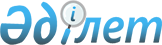 Об утверждении реестра государственных услугПриказ и.о. Министра цифрового развития, инноваций и аэрокосмической промышленности Республики Казахстан от 31 января 2020 года № 39/НҚ. Зарегистрирован в Министерстве юстиции Республики Казахстан 5 февраля 2020 года № 19982.
      В соответствии с подпунктом 2-1) статьи 8 Закона Республики Казахстан от 15 апреля 2013 года "О государственных услугах" ПРИКАЗЫВАЮ:
      1. Утвердить прилагаемый Реестр государственных услуг.
      2. Комитету государственных услуг Министерства цифрового развития, инноваций и аэрокосмической промышленности Республики Казахстан обеспечить:
      1) государственную регистрацию настоящего приказа в Министерстве юстиции Республики Казахстан;
      2) размещение настоящего приказа на интернет-ресурсе Министерства цифрового развития, инноваций и аэрокосмической промышленности Республики Казахстан;
      3) в течение десяти рабочих дней после государственной регистрации настоящего приказа представление в Юридический департамент Министерства цифрового развития, инноваций и аэрокосмической промышленности Республики Казахстан сведений об исполнении мероприятий, предусмотренных подпунктами 1) и 2) настоящего пункта.
      3. Контроль за исполнением настоящего приказа возложить на курирующего вице-министра цифрового развития, инноваций и аэрокосмической промышленности Республики Казахстан.
      4. Настоящий приказ вводится в действие по истечении десяти календарных дней после дня его первого официального опубликования. Реестр государственных услуг
      Сноска. Реестр - в редакции приказа Министра цифрового развития, инноваций и аэрокосмической промышленности РК от 17.10.2020 № 390/НҚ (порядок введения в действие см. п.4).
      Примечания:
      Код государственной услуги состоит из трех секций: 000 00 000
      Три цифры на первой позиции обозначают сферу оказания государственных услуг.
      Две цифры на второй позиции обозначают подсферу (жизненную ситуацию) оказания государственных услуг.
      Три цифры на третьей позиции обозначают порядковый номер государственной услуги внутри подсферы.
      Расшифровка аббревиатур:
      ГП - Генеральная прокуратура Республики Казахстан
      МСХ - Министерство сельского хозяйства Республики Казахстан
      МЮ - Министерство юстиции Республики Казахстан
      МОН - Министерство образования и науки Республики Казахстан
      МЗ – Министерство здравоохранения Республики Казахстан
      МТСЗН – Министерство труда и социальной защиты населения Республики Казахстан
      МИОР – Министерство информации и общественного развития Республики Казахстан
      МЦРИАП – Министерство цифрового развития, инноваций и аэрокосмической промышленности Республики Казахстан
      МИИР – Министерство индустрии и инфраструктурного развития Республики Казахстан
      МФ - Министерство финансов Республики Казахстан
      МО - Министерство обороны Республики Казахстан
      МКС - Министерство культуры и спорта Республики Казахстан
      МНЭ - Министерство национальной экономики Республики Казахстан
      МЭ - Министерство энергетики Республики Казахстан
      МИД - Министерство иностранных дел Республики Казахстан
      МВД - Министерство внутренних дел Республики Казахстан
      МЭГПР – Министерство экологии, геологии и природных ресурсов Республики Казахстан
      МТИ – Министерство торговли и интеграции Республики Казахстан
      АДГС – Агентство Республики Казахстан по делам государственной службы
      НБ - Национальный Банк Республики Казахстан
      КПССУ ГП - Комитет по правовой статистике и специальным учетам Генеральной прокуратуры Республики Казахстан
      КНБ - Комитет национальной безопасности Республики Казахстан
      ДОДСВС - Департамент по обеспечению деятельности судов при Верховном суде Республики Казахстан (аппарат Верховного суда Республики Казахстан)
      ЕНПФ - Единый накопительный пенсионный фонд
      МИО - местные исполнительные органы
      Государственная корпорация — некоммерческое акционерное общество Государственная корпорация "Правительство для граждан"
      АГУ - Академия государственного управления при Президенте Республики Казахстан
      АО - акционерное общество
      РГУ - республиканское государственное учреждение
      РГП - республиканское государственное предприятие
      РГП на ПХВ - республиканское государственное предприятие на праве хозяйственного ведения
      РГКП - республиканское государственное казенное предприятие
      КГУ – коммунальное государственное учреждение
      СМИ – средства массовой информации
      АРРФР – Агентство Республики Казахстан по регулированию и развитию финансового рынка
      РГП "ГРС" - Республиканское государственное предприятие на праве хозяйственного ведения "Государственная радиочастотная служба" Министерства цифрового развития, инноваций и аэрокосмической промышленности Республики Казахстан
      МИС - Республиканское государственное учреждение "Межрегиональная инспекция связи Комитета телекоммуникаций МЦРИАП
					© 2012. РГП на ПХВ «Институт законодательства и правовой информации Республики Казахстан» Министерства юстиции Республики Казахстан
				
      и.о. министра цифрового развития,
инноваций и аэрокосмической промышленности
Республики Казахстан 

А. Батырқожа
Утвержден приказом
исполняющего обязанности министра
цифрового развития, инноваций и
аэрокосмической промышленности
Республики Казахстан
от 31 января 2020 года № 39/НҚ
№ п/п
Код государственной услуги
Наименование государственной услуги
Сведения об услугополучателе (физическое и (или) юридическое лицо)
Наименование центра льного государственного органа, разрабатывающего подзаконный нормативный правовой акт, определяющий порядок оказания государственной услуги
Наименование услугодателя
Наименования организаций, осуществляющих прием заявлений и выдачу результатов оказания государственной услуги, и (или) указание на веб-портал "электронного правительства" и абонентское устройство сотовой связи
Платность/бесплатность
Платность/бесплатность
Форма оказания государственной услуги (электронная (полностью или частично автоматизированная)/ бумажная/ проактивная/ оказываемая по принципу "одного заявления")
Сведения о наличии пилотного проекта
Наименование подзаконного нормативного правового акта, определяющего порядок оказания государственной услуги
1
2
3
4
5
6
7
8
8
9
10
11
001. Документирование
001. Документирование
001. Документирование
001. Документирование
001. Документирование
001. Документирование
001. Документирование
001. Документирование
001. Документирование
001. Документирование
001. Документирование
001. Документирование
00101. Получение документов/справок, удостоверяющих личность и статус
00101. Получение документов/справок, удостоверяющих личность и статус
00101. Получение документов/справок, удостоверяющих личность и статус
00101. Получение документов/справок, удостоверяющих личность и статус
00101. Получение документов/справок, удостоверяющих личность и статус
00101. Получение документов/справок, удостоверяющих личность и статус
00101. Получение документов/справок, удостоверяющих личность и статус
00101. Получение документов/справок, удостоверяющих личность и статус
00101. Получение документов/справок, удостоверяющих личность и статус
00101. Получение документов/справок, удостоверяющих личность и статус
00101. Получение документов/справок, удостоверяющих личность и статус
00101. Получение документов/справок, удостоверяющих личность и статус
1.
00101001
Выдача паспортов, удостоверений личности гражданам Республики Казахстан
Физические лица
МВД
Территориальные органы полиции
Государственная корпорация, территориальные органы полиции, веб-портал "электронного правительства"
Платно
Платно
Электронная (частично автоматизированная)/бумажная
"Об утверждении Правил оказания государственных услуг по вопросам документирования и регистрации населения Республики Казахстан" приказ Министра внутренних дел Республики Казахстан от 30 марта 2020 года № 267. Зарегистрирован в Реестре государственной регистрации нормативных правовых актов № 20192.
2.
00101002
Выдача призывникам удостоверений о приписке к призывным участкам и дубликатов удостоверений
Физические лица
МО
Местные органы военного управления МО
Государственная корпорация, веб-портал "электронного правительства"
Бесплатно
Бесплатно
Электронная (частично автоматизированная)/бумажная
"Об утверждении Правил воинского учета военнообязанных и призывников" приказ Министра обороны Республики Казахстан от 24 января 2017 года № 28.

Зарегистрирован в Реестре государственной регистрации нормативных правовых актов № 14881.
3.
00101003
Выдача военных билетов или их дубликатов (временных удостоверений взамен военных билетов) офицерам, сержантам, солдатам запаса
Физические лица
МО
Местные органы военного управления МО
Государственная корпорация, веб-портал "электронного правительства"
Бесплатно
Бесплатно
Электронная (частично автоматизированная)/бумажная
"Об утверждении Правил воинского учета военнообязанных и призывников" приказ Министра обороны Республики Казахстан от 24 января 2017 года № 28.

Зарегистрирован в Реестре государственной регистрации нормативных правовых актов № 14881.
4.
00101004
Выдача удостоверений ветеранам Великой Отечественной войны
Физические лица
МО
Местные органы военного управления МО
Государственная корпорация, веб-портал "электронного правительства"
Бесплатно
Бесплатно
Электронная (частично автоматизированная)/бумажная
"Об утверждении Правил выдачи удостоверения участника Великой Отечественной войны" приказ Министра обороны Республики Казахстан от 9 июля 2019 года № 526.

Зарегистрирован в Реестре государственной регистрации нормативных правовых актов № 19008.
5.
00101005
Выдача справки о наличии либо отсутствии судимости
Физические и юридические лица
ГП
КПССУ ГП, территориальные органы КПССУ ГП
Государственная корпорация, веб-портал "электронного правительства"
Бесплатно
Бесплатно
Электронная (частично автоматизированная)/бумажная/ оказываемая по принципу "одного заявления"
"Об утверждении Правил оказания государственных услуг Комитетом по правовой статистике и специальным учетам Генеральной прокуратуры Республики Казахстан и его территориальными органами" приказ Генерального Прокурора Республики Казахстан от 18 мая 2020 года № 64.

Зарегистрирован в Реестре государственной регистрации нормативных правовых актов № 20674
6.
00101006
Прием документов и препровождение их на изготовление паспортов гражданам Республики Казахстан, находящимся за границей
Физические лица
МИД
Загранучреждения Республики Казахстан, МВД
Загранучреждения Республики Казахстан
Платно/бесплатно
Платно/бесплатно
Бумажная
"Об утверждении Правил оказания государственной услуги "Прием документов и препровождение их на изготовление паспортов гражданам Республики Казахстан, находящимся за границей, и внесение в их паспорта необходимых записей" приказ Министра иностранных дел Республики Казахстан от 12 мая 2020 года № 11-1-4/149.

Зарегистрирован в Реестре государственной регистрации нормативных правовых актов № 20627.
7.
00101007
Выдача справок лицам, имеющим льготы (ветеранам Великой Отечественной войны, боевых действий на территории других государств и участникам ликвидации последствий катастрофы на Чернобыльской атомной электростанции)
Физические лица
МО
Местные органы военного управления МО
Веб-портал "электронного правительства"
Бесплатно
Бесплатно
Электронная (полностью автоматизированная)
"Об утверждении стандартов государственных услуг Министерства обороны Республики Казахстан" приказ Министра обороны Республики Казахстан от 14 марта 2017 года № 113.

Зарегистрирован в Реестре государственной регистрации нормативных правовых актов № 15393
8.
00101008
Выдача справок о подтверждении прохождения воинской службы
Физические лица
МО
Местные органы военного управления МО
Веб-портал "электронного правительства"
Бесплатно
Бесплатно
Электронная (полностью автоматизированная)
"Об утверждении Правил воинского учета военнообязанных и призывников" приказ Министра обороны Республики Казахстан от 24 января 2017 года № 28.

Зарегистрирован в Реестре государственной регистрации нормативных правовых актов № 14881.
9.
00101009
Выдача справок об отношении гражданина к воинской службе
Физические лица
МО
Местные органы военного управления МО
Веб-портал "электронного правительства"
Бесплатно
Бесплатно
Электронная (полностью автоматизированная)
"Об утверждении Правил воинского учета военнообязанных и призывников" приказ Министра обороны Республики Казахстан от 24 января 2017 года № 28.

Зарегистрирован в Реестре государственной регистрации нормативных правовых актов № 14881.
10.
00101010
Представление сведений, подтверждающих регистрацию по постоянному месту жительства в населенном пункте приграничной территории
Физические лица
МВД
Территориальные органы полиции
Государственная корпорация, веб-портал "электронного правительства"
Бесплатно
Бесплатно
Электронная (полностью автоматизированная)
"Об утверждении Правил оказания государственных услуг по вопросам документирования и регистрации населения Республики Казахстан" приказ Министра внутренних дел Республики Казахстан от 30 марта 2020 года № 267.

Зарегистрирован в Реестре государственной регистрации нормативных правовых актов № 20192.
11.
00101011
Подготовка граждан по военно-техническим и другим военным специальностям
Физические лица
МО
Местные органы военного управления МО
Веб-портал "электронного правительства"
Платно
Платно
Электронная (полностью автоматизированная)
"Об утверждении Правил набора призывников, военнообязанных, их направления и обучения на безвозмездной и возмездной основах, организации учебно-воспитательного процесса, а также сроков обучения по военно-техническим и иным специальностям в специализированных организациях Министерства обороны Республики Казахстан" приказ Министра обороны Республики Казахстан от 17 июля 2017 года № 357.

Зарегистрирован в Реестре государственной регистрации нормативных правовых актов № 15517.
00102. Получение документов, обеспечивающих права, не связанные с предпринимательской деятельностью
00102. Получение документов, обеспечивающих права, не связанные с предпринимательской деятельностью
00102. Получение документов, обеспечивающих права, не связанные с предпринимательской деятельностью
00102. Получение документов, обеспечивающих права, не связанные с предпринимательской деятельностью
00102. Получение документов, обеспечивающих права, не связанные с предпринимательской деятельностью
00102. Получение документов, обеспечивающих права, не связанные с предпринимательской деятельностью
00102. Получение документов, обеспечивающих права, не связанные с предпринимательской деятельностью
00102. Получение документов, обеспечивающих права, не связанные с предпринимательской деятельностью
00102. Получение документов, обеспечивающих права, не связанные с предпринимательской деятельностью
00102. Получение документов, обеспечивающих права, не связанные с предпринимательской деятельностью
00102. Получение документов, обеспечивающих права, не связанные с предпринимательской деятельностью
00102. Получение документов, обеспечивающих права, не связанные с предпринимательской деятельностью
12.
00102001
Выдача водительских удостоверений
Физические лица
МВД
Территориальные органы полиции
Государственная корпорация, веб-портал "электронного правительства"
Государственная корпорация, веб-портал "электронного правительства"
Платно
Электронная (частично автоматизированная) /бумажная
"Об утверждении Правил государственной регистрации и учета отдельных видов транспортных средств по идентификационному номеру транспортного средства, подготовки водителей механических транспортных средств, приема экзаменов и выдачи водительских удостоверений" приказ Министра внутренних дел Республики Казахстан от 2 декабря 2014 года № 862.

Зарегистрирован в Реестре государственной регистрации нормативных правовых актов № 10056
13.
00102002
Выдача удостоверений на право управления тракторами и изготовленными на их базе самоходными шасси и механизмами, самоходными сельскохозяйственными, мелиоративными и дорожно-строительными машинами и механизмами, а также специальными машинами повышенной проходимости
Физические лица
МСХ
МИО областей, городов Нур-Султана, Алматы и Шымкента, районов и городов областного значения
МИО областей, городов Нур-Султана, Алматы и Шымкента, районов и городов областного значения, веб-портал "электронного правительства"
МИО областей, городов Нур-Султана, Алматы и Шымкента, районов и городов областного значения, веб-портал "электронного правительства"
Платно
Электронная (частично автоматизированная)/бумажная
"Об утверждении Правил приема экзаменов и выдачи удостоверений на право управления тракторами и изготовленными на их базе самоходными шасси и механизмами, самоходными сельскохозяйственными, мелиоративными и дорожно-строительными машинами, а также специальными машинами повышенной проходимости" приказ Министра сельского хозяйства Республики Казахстан от 30 марта 2015 года № 4-3/270.

Зарегистрирован в Реестре государственной регистрации нормативных правовых актов № 11711.
14.
00102003
Выдача удостоверения на право управления самоходным маломерным судном
Физические лица
МИИР
МИО областей, городов Нур-Султана, Алматы и Шымкента
Государственная корпорация, веб-портал "электронного правительства"
Государственная корпорация, веб-портал "электронного правительства"
Бесплатно
Электронная (частично автоматизированная)/бумажная
"Об утверждении Правил аттестации судоводителей на право управления маломерным судном"  приказ и.о. Министра по инвестициям и развитию Республики Казахстан от 17 апреля 2015 года № 457.

Зарегистрирован в Реестре государственной регистрации нормативных правовых актов № 11528
15.
00102004
Дипломирование лиц командного состава судов
Физические лица
МИИР
Территориальные органы Комитета транспорта МИИР
Государственная корпорация, веб-портал "электронного правительства"
Государственная корпорация, веб-портал "электронного правительства"
Бесплатно
Электронная (частично автоматизированная)/бумажная
"Об утверждении Положения о квалификационных комиссиях, Правил дипломирования и аттестации лиц командного состава судов, подлежащих государственной регистрации в Государственном судовом реестре Республики Казахстан" приказ и.о. Министра по инвестициям и развитию Республики Казахстан от 27 марта 2015 года № 355.

Зарегистрирован в Реестре государственной регистрации нормативных правовых актов № 11234.
16.
00102005
Выдача удостоверений личности моряка Республики Казахстан
Физические лица
МИИР
Морская администрация порта
Морская администрация порта
Морская администрация порта
Платно
Бумажная
"Об утверждении Правил оказания государственной услуги "Выдача удостоверений личности моряка Республики Казахстан" приказ и.о. Министра индустрии и инфраструктурного развития Республики Казахстан от 3 апреля 2020 года № 181.

Зарегистрирован в Реестре государственной регистрации нормативных правовых актов № 20309
17.
00102006
Выдача мореходной книжки
Физические лица
МИИР
Морская администрация порта
Государственная корпорация, веб-портал "электронного правительства"
Государственная корпорация, веб-портал "электронного правительства"
Платно
Электронная (частично автоматизированная)/бумажная
"Об утверждении образца мореходной книжки, Правил ее оформления и выдачи"  приказ и.о. Министра по инвестициям и развитию Республики Казахстан от 24 февраля 2015 года № 156.

Зарегистрирован в Реестре государственной регистрации нормативных правовых актов № 10661.
002. Регистрация Физических лиц и граждан
002. Регистрация Физических лиц и граждан
002. Регистрация Физических лиц и граждан
002. Регистрация Физических лиц и граждан
002. Регистрация Физических лиц и граждан
002. Регистрация Физических лиц и граждан
002. Регистрация Физических лиц и граждан
002. Регистрация Физических лиц и граждан
002. Регистрация Физических лиц и граждан
002. Регистрация Физических лиц и граждан
002. Регистрация Физических лиц и граждан
002. Регистрация Физических лиц и граждан
00201. Регистрация/смена статуса, места жительства, Ф. И. О. и других данных физических лиц
00201. Регистрация/смена статуса, места жительства, Ф. И. О. и других данных физических лиц
00201. Регистрация/смена статуса, места жительства, Ф. И. О. и других данных физических лиц
00201. Регистрация/смена статуса, места жительства, Ф. И. О. и других данных физических лиц
00201. Регистрация/смена статуса, места жительства, Ф. И. О. и других данных физических лиц
00201. Регистрация/смена статуса, места жительства, Ф. И. О. и других данных физических лиц
00201. Регистрация/смена статуса, места жительства, Ф. И. О. и других данных физических лиц
00201. Регистрация/смена статуса, места жительства, Ф. И. О. и других данных физических лиц
00201. Регистрация/смена статуса, места жительства, Ф. И. О. и других данных физических лиц
00201. Регистрация/смена статуса, места жительства, Ф. И. О. и других данных физических лиц
00201. Регистрация/смена статуса, места жительства, Ф. И. О. и других данных физических лиц
00201. Регистрация/смена статуса, места жительства, Ф. И. О. и других данных физических лиц
18.
00201001
Регистрация по месту жительства населения Республики Казахстан
Физические лица
МВД
Территориальные органы полиции
Государственная корпорация, территориальные органы полиции, веб-портал "электронного правительства"
Государственная корпорация, территориальные органы полиции, веб-портал "электронного правительства"
Бесплатно
Электронная (полностью автоматизированная)/оказываемая по принципу "одного заявления"
"Об утверждении Правил оказания государственных услуг по вопросам документирования и регистрации населения Республики Казахстан" приказ Министра внутренних дел Республики Казахстан от 30 марта 2020 года № 267.

Зарегистрирован в Реестре государственной регистрации нормативных правовых актов № 20192.
19.
00201002
Снятие с регистрации по месту жительства населения Республики Казахстан
Физические лица
МВД
Территориальные органы полиции
Государственная корпорация, территориальные органы полиции, веб-портал "электронного правительства"
Государственная корпорация, территориальные органы полиции, веб-портал "электронного правительства"
Бесплатно
Электронная (полностью автоматизированная)/ оказываемая по принципу "одного заявления"
"Об утверждении Правил оказания государственных услуг по вопросам документирования и регистрации населения Республики Казахстан" приказ Министра внутренних дел Республики Казахстан от 30 марта 2020 года № 267.

Зарегистрирован в Реестре государственной регистрации нормативных правовых актов № 20192.
20.
00201003
Регистрация приема, восстановления и выхода из гражданства Республики Казахстан
Физические лица
МВД
Территориальные органы полиции
Территориальные органы полиции
Территориальные органы полиции
Платно
Бумажная
"Об утверждении Правил приема, оформления и рассмотрения органами внутренних дел ходатайств (заявлений) по вопросам приема в гражданство Республики Казахстан и восстановления в гражданстве Республики Казахстан, в том числе в упрощенном (регистрационном) порядке, выхода из гражданства, утраты, лишения гражданства и определения принадлежности к гражданству Республики Казахстан" приказ Министра внутренних дел Республики Казахстан от 28 января 2016 года № 85.

Зарегистрирован в Реестре государственной регистрации нормативных правовых актов № 13391
21.
00201004
Регистрация перемены имени, отчества, фамилии, в том числе внесение изменений, дополнений и исправлений в записи актов гражданского состояния
Физические лица
МЮ
МИО городов Нур-Султана, Алматы и Шымкента, районов и городов областного значения
Государственная корпорация, МИО городов Нур-Султана, Алматы и Шымкента, районов и городов областного значения, районов в городе, городов районного значения, акимы поселков, сел, сельских округов, веб-портал "электронного правительства"
Государственная корпорация, МИО городов Нур-Султана, Алматы и Шымкента, районов и городов областного значения, районов в городе, городов районного значения, акимы поселков, сел, сельских округов, веб-портал "электронного правительства"
Платно
Электронная (частично автоматизированная)/бумажная
"Об утверждении Правил организации государственной регистрации актов гражданского состояния, внесения изменений, восстановления, аннулирования записей актов гражданского состояния" приказ Министра юстиции Республики Казахстан от 25 февраля 2015 года № 112.

Зарегистрирован в Реестре государственной регистрации нормативных правовых актов № 10764.
22.
00201005
Регистрация смерти, в том числе внесение изменений, дополнений и исправлений в записи актов гражданского состояния
Физические лица
МЮ
МИО городов Нур-Султана, Алматы и Шымкента, районов и городов областного значения
Государственная корпорация, МИО городов Нур-Султана, Алматы и Шымкента, районов и городов областного значения, районов в городе, городов районного значения, акимы поселков, сел, сельских округов, веб-портал "электронного правительства"
Государственная корпорация, МИО городов Нур-Султана, Алматы и Шымкента, районов и городов областного значения, районов в городе, городов районного значения, акимы поселков, сел, сельских округов, веб-портал "электронного правительства"
Платно/бесплатно
Электронная (частично автоматизированная)/бумажная
"Об утверждении Правил организации государственной регистрации актов гражданского состояния, внесения изменений, восстановления, аннулирования записей актов гражданского состояния" приказ Министра юстиции Республики Казахстан от 25 февраля 2015 года № 112.

Зарегистрирован в Реестре государственной регистрации нормативных правовых актов № 10764.
23.
00201006
Восстановление записей актов гражданского состояния
Физические лица
МЮ
МИО городов Нур-Султана, Алматы и Шымкента, районов и городов областного значения
Государственная корпорация, МИО городов Нур-Султана, Алматы и Шымкента, районов и городов областного значения, районов в городе, городов районного значения, акимы поселков, сел, сельских округов, веб-портал "электронного правительства"
Государственная корпорация, МИО городов Нур-Султана, Алматы и Шымкента, районов и городов областного значения, районов в городе, городов районного значения, акимы поселков, сел, сельских округов, веб-портал "электронного правительства"
Платно/бесплатно
Электронная (частично автоматизированная)/бумажная
"Об утверждении Правил организации государственной регистрации актов гражданского состояния, внесения изменений, восстановления, аннулирования записей актов гражданского состояния" приказ Министра юстиции Республики Казахстан от 25 февраля 2015 года № 112.

Зарегистрирован в Министерстве юстиции Республики Казахстан 21 апреля 2015 года № 10764.
24.
00201007
Выдача повторных свидетельств или справок о регистрации актов гражданского состояния
Физические лица
МЮ
МИО городов Нур-Султана, Алматы и Шымкента, районов и городов областного значения
Государственная корпорация, веб-портал "электронного правительства"
Государственная корпорация, веб-портал "электронного правительства"
Платно/бесплатно
Электронная (частично автоматизированная)/бумажная
"Об утверждении Правил организации государственной регистрации актов гражданского состояния, внесения изменений, восстановления, аннулирования записей актов гражданского состояния" приказ Министра юстиции Республики Казахстан от 25 февраля 2015 года № 112.

Зарегистрирован в Реестре государственной регистрации нормативных правовых актов № 10764.
25.
00201008
Проведение регистрации и перерегистрации лиц, осуществляющих миссионерскую деятельность
Физические лица
МИОР
МИО областей, городов Нур-Султана, Алматы и Шымкента
Государственная корпорация, МИО областей, городов Нур-Султана, Алматы и Шымкента, веб-портал "электронного правительства"
Государственная корпорация, МИО областей, городов Нур-Султана, Алматы и Шымкента, веб-портал "электронного правительства"
Бесплатно
Электронная (частично автоматизированная)/бумажная
"Об утверждении Правил оказания государственных услуг в сфере религиозной деятельности" приказ Министра информации и общественного развития Республики Казахстан от 31 марта 2020 года № 97.

Зарегистрирован в Реестре государственной регистрации нормативных правовых актов № 20256
26.
00201009
Регистрационный учет лица, занимающегося частной практикой
Физические лица
МФ
Территориальные органы Комитета государственных доходов МФ по районам, городам и районам в городах, на территории специальных экономических зон
Государственная корпорация, территориальные органы Комитета государственных доходов МФ по районам, городам и районам в городах, на территории специальных экономических зон, веб-портал "электронного правительства"
Государственная корпорация, территориальные органы Комитета государственных доходов МФ по районам, городам и районам в городах, на территории специальных экономических зон, веб-портал "электронного правительства"
Бесплатно
Электронная (частично автоматизированная)/бумажная
"Об утверждении Правил оказания государственных услуг, органов государственных доходов Республики Казахстан" приказ исполняющего обязанности Министра финансов РК от 10 июля 2020 года № 665.

Зарегистрирован в Реестре государственной регистрации нормативных правовых актов № 20955
27.
00201010
Оформление документов на выезд за пределы Республики Казахстан на постоянное место жительства
Физические лица
МВД
Территориальные органы полиции
Государственная корпорация, веб-портал "электронного правительства"
Государственная корпорация, веб-портал "электронного правительства"
Платно
Электронная (полностью автоматизированная)/бумажная
"Об утверждении Правил оказания государственной услуги "Оформление документов на выезд за пределы Республики Казахстан на постоянное место жительства" приказ Министра внутренних дел Республики Казахстан от 27 марта 2020 года № 259.

Зарегистрирован в Реестре государственной регистрации нормативных правовых актов № 20207
28.
00201011
Присвоение или продление статуса оралмана
Физические лица
МТСЗН
МИО областей, городов Нур-Султана, Алматы и Шымкента
МИО областей, городов Нур-Султана, Алматы и Шымкента, Государственная корпорация
МИО областей, городов Нур-Султана, Алматы и Шымкента, Государственная корпорация
Бесплатно
Бумажная
"Об утверждении Правил присвоения или продления статуса оралмана" приказ Министра труда и социальной защиты населения Республики Казахстан от 22 июля 2013 года № 329-Ө-М.

Зарегистрирован в Реестре государственной регистрации нормативных правовых актов № 20531
29.
00201012
Постановка и снятие с воинского учета военнообязанных и призывников
Физические лица
МО
Местные органы военного управления МО
Веб-портал "электронного правительства"
Веб-портал "электронного правительства"
Бесплатно
Электронная (полностью автоматизированная)
"Об утверждении Правил воинского учета военнообязанных и призывников" приказ Министра обороны Республики Казахстан от 24 января 2017 года № 28.

Зарегистрирован в Реестре государственной регистрации нормативных правовых актов № 14881.
30.
00201013
Аннулирование записей актов гражданского состояния
Физические лица
МЮ
МИО городов Нур-Султана, Алматы и Шымкента, районов и городов областного значения
Государственная корпорация, МИО городов Нур-Султана, Алматы и Шымкента, районов и городов областного значения, районов в городе, городов районного значения, акимы поселков, сел, сельских округов, веб-портал "электронного правительства"
Государственная корпорация, МИО городов Нур-Султана, Алматы и Шымкента, районов и городов областного значения, районов в городе, городов районного значения, акимы поселков, сел, сельских округов, веб-портал "электронного правительства"
Бесплатно
Электронная (частично автоматизированная)/бумажная
"Об утверждении Правил организации государственной регистрации актов гражданского состояния, внесения изменений, восстановления, аннулирования записей актов гражданского состояния" приказ Министра юстиции Республики Казахстан от 25 февраля 2015 года № 112.

Зарегистрирован в Реестре государственной регистрации нормативных правовых актов № 10764
31.
00201014
Предоставление отсрочки от призыва
Физические лица
МО
МИО районов и городов областного значения
Веб-портал "электронного правительства"
Веб-портал "электронного правительства"
Бесплатно
Электронная (полностью автоматизированная)
"Об утверждении Правил организации и проведения призыва граждан Республики Казахстан на воинскую службу" Постановление Правительства Республики Казахстан от 15 мая 2012 года № 620
32.
00201015
Освобождение граждан от призыва на воинскую службу
Физические лица
МО
МИО районов, городов областного значения, областей, городов Нур-Султана, Алматы и Шымкента
Веб-портал "электронного правительства"
Веб-портал "электронного правительства"
Бесплатно
Электронная (полностью автоматизированная)
"Об утверждении Правил организации и проведения призыва граждан Республики Казахстан на воинскую службу" Постановление Правительства Республики Казахстан от 15 мая 2012 года № 620
00202. Пребывание за рубежом
00202. Пребывание за рубежом
00202. Пребывание за рубежом
00202. Пребывание за рубежом
00202. Пребывание за рубежом
00202. Пребывание за рубежом
00202. Пребывание за рубежом
00202. Пребывание за рубежом
00202. Пребывание за рубежом
00202. Пребывание за рубежом
00202. Пребывание за рубежом
00202. Пребывание за рубежом
33.
00202001
Оформление загранучреждениями Республики Казахстан документов по выходу из гражданства Республики Казахстан
Физические лица
МИД
Загранучреждения Республики Казахстан
Загранучреждения Республики Казахстан
Загранучреждения Республики Казахстан
Платно
Бумажная
"Об утверждении Правил приема, оформления и рассмотрения загранучреждениями Республики Казахстан заявлений по вопросам гражданства Республики Казахстан, утраты и лишения гражданства Республики Казахстан и определения принадлежности к гражданству Республики Казахстан" приказ Министра иностранных дел Республики Казахстан от 15 сентября 2017 года 11-1-2/420.

Зарегистрирован в Реестре государственной регистрации нормативных правовых актов № 15884.
34.
00202002
Прием и направление документов граждан Республики Казахстан, выехавших за пределы Республики Казахстан по временным делам и изъявивших желание остаться там на постоянное место жительство
Физические лица
МИД
Загранучреждения Республики Казахстан, МВД
Загранучреждения Республики Казахстан
Загранучреждения Республики Казахстан
Платно
Бумажная
"Об утверждении Правил приема и направления документов граждан Республики Казахстан, выехавших за пределы Республики Казахстан по временным делам и изъявивших желание остаться там на постоянное место жительства" приказ Министра иностранных дел Республики Казахстан от 4 января 2018 года № 11-1-4/1.

Зарегистрирован в Реестре государственной регистрации нормативных правовых актов № 16354.
35.
00202003
Государственная регистрация рождения ребенка за рубежом
Физические лица
МИД
Загранучреждения Республики Казахстан
Загранучреждения Республики Казахстан, веб-портал "электронного правительства"
Загранучреждения Республики Казахстан, веб-портал "электронного правительства"
Платно/бесплатно
Электронная (частично автоматизированная)/бумажная
"Об утверждении Правил оказания государственных услуг в сфере государственной регистрации актов гражданского состояния за рубежом" приказ Министра иностранных дел Республики Казахстан от 12 июня 2020 года № 11-1-4/192.

Зарегистрирован в Реестре государственной регистрации нормативных правовых актов № 20857
36.
00202004
Государственная регистрация заключения брака (супружества) за рубежом
Физические лица
МИД
Загранучреждения Республики Казахстан
Загранучреждения Республики Казахстан, веб-портал "электронного правительства"
Загранучреждения Республики Казахстан, веб-портал "электронного правительства"
Платно
Электронная (частично автоматизированная)/бумажная
"Об утверждении Правил оказания государственных услуг в сфере государственной регистрации актов гражданского состояния за рубежом" приказ Министра иностранных дел Республики Казахстан от 12 июня 2020 года № 11-1-4/192.

Зарегистрирован в Реестре государственной регистрации нормативных правовых актов № 20857
37.
00202005
Государственная регистрация расторжения брака (супружества) за рубежом
Физические лица
МИД
Загранучреждения Республики Казахстан
Загранучреждения Республики Казахстан, веб-портал "электронного правительства"
Загранучреждения Республики Казахстан, веб-портал "электронного правительства"
Платно
Электронная (частично автоматизированная)/бумажная
"Об утверждении Правил оказания государственных услуг в сфере государственной регистрации актов гражданского состояния за рубежом" приказ Министра иностранных дел Республики Казахстан от 12 июня 2020 года № 11-1-4/192.

Зарегистрирован в Реестре государственной регистрации нормативных правовых актов № 20857
38.
00202006
Государственная регистрация перемены имени, отчества, фамилии за рубежом
Физические лица
МИД
Загранучреждения Республики Казахстан
Загранучреждения Республики Казахстан, веб-портал "электронного правительства"
Загранучреждения Республики Казахстан, веб-портал "электронного правительства"
Платно
Электронная (частично автоматизированная)/бумажная
"Об утверждении Правил оказания государственных услуг в сфере государственной регистрации актов гражданского состояния за рубежом" приказ Министра иностранных дел Республики Казахстан от 12 июня 2020 года № 11-1-4/192.

Зарегистрирован в Реестре государственной регистрации нормативных правовых актов № 20857
39.
00202007
Государственная регистрация смерти за рубежом
Физические лица
МИД
Загранучреждения Республики Казахстан
Загранучреждения Республики Казахстан, веб-портал "электронного правительства"
Загранучреждения Республики Казахстан, веб-портал "электронного правительства"
Бесплатно
Электронная (частично автоматизированная)/бумажная
"Об утверждении Правил оказания государственных услуг в сфере государственной регистрации актов гражданского состояния за рубежом" Министра иностранных дел Республики Казахстан от 12 июня 2020 года № 11-1-4/192.

Зарегистрирован в Реестре государственной регистрации нормативных правовых актов № 20857
40.
00202008
Постановка на учет граждан Республики Казахстан, постоянно и временно проживающих за пределами Республики Казахстан
Физические лица
МИД
Загранучреждения Республики Казахстан
Загранучреждения Республики Казахстан, веб-портал "электронного правительства"
Загранучреждения Республики Казахстан, веб-портал "электронного правительства"
Бесплатно
Электронная (частично автоматизированная)/бумажная
"Об утверждении Правил учета граждан Республики Казахстан, постоянно и временно проживающих за пределами Республики Казахстан" приказ и.о. Министра иностранных дел Республики Казахстан от 14 июня 2016 года № 11-1-2/263.

Зарегистрирован в Реестре государственной регистрации нормативных правовых актов № 14093.
41.
00202009
Снятие с учета граждан Республики Казахстан, постоянно и временно проживающих за пределами Республики Казахстан
Физические лица
МИД
Загранучреждения Республики Казахстан, МИД
Загранучреждения Республики Казахстан, МИД, веб-портал "электронного правительства"
Загранучреждения Республики Казахстан, МИД, веб-портал "электронного правительства"
Бесплатно
Электронная (частично автоматизированная)/бумажная
"Об утверждении Правил учета граждан Республики Казахстан, постоянно и временно проживающих за пределами Республики Казахстан" приказ и.о. Министра иностранных дел Республики Казахстан от 14 июня 2016 года № 11-1-2/263.

Зарегистрирован в Реестре государственной регистрации нормативных правовых актов № 14093.
42.
00202010
Постановка на учет лиц, являющихся гражданами Республики Казахстан, постоянно проживающих за пределами Республики Казахстан, иностранцев, желающих усыновить детей-сирот, детей, оставшихся без попечения родителей, являющихся гражданами Республики Казахстан
Физические лица
МИД
Загранучреждения РК
Загранучреждения РК
Загранучреждения РК
Платно
Бумажная
"Об утверждении Правил учета лиц, являющихся гражданами Республики Казахстан, постоянно проживающих за пределами Республики Казахстан, иностранцев, желающих усыновить детей-сирот, детей, оставшихся без попечения родителей, являющихся гражданами Республики Казахстан" приказ и.о. Министра иностранных дел Республики Казахстан от 14 июня 2016 года № 11-1-2/262.

Зарегистрирован в Реестре государственной регистрации нормативных правовых актов № 13958
00203. Прибытие в Республику Казахстан
00203. Прибытие в Республику Казахстан
00203. Прибытие в Республику Казахстан
00203. Прибытие в Республику Казахстан
00203. Прибытие в Республику Казахстан
00203. Прибытие в Республику Казахстан
00203. Прибытие в Республику Казахстан
00203. Прибытие в Республику Казахстан
00203. Прибытие в Республику Казахстан
00203. Прибытие в Республику Казахстан
00203. Прибытие в Республику Казахстан
00203. Прибытие в Республику Казахстан
43.
00203001
Присвоение и продление статуса беженца в Республике Казахстан
Физические лица
МВД
Территориальные органы полиции
Территориальные органы полиции
Территориальные органы полиции
Бесплатно
Бумажная
"Об утверждении Правил регистрации и рассмотрения ходатайства о присвоении статуса беженца" приказ Министра внутренних дел Республики Казахстан от 29 ноября 2010 года № 496.

Зарегистрирован в Реестре государственной регистрации нормативных правовых актов № 6681
44.
00203002
Выдача иностранцам и лицам без гражданства разрешения на временное проживание в Республике Казахстан
Физические лица
МВД
Территориальные органы полиции
Государственная корпорация, территориальные органы полиции, веб-портал "электронного правительства"
Государственная корпорация, территориальные органы полиции, веб-портал "электронного правительства"
Бесплатно
Электронная (частично автоматизированная)/

бумажная
"Об утверждении Правил выдачи иностранцам и лицам без гражданства разрешения на временное и постоянное проживание в Республике Казахстан" приказ Министра внутренних дел Республики Казахстан от 4 декабря 2015 года № 992.

Зарегистрирован в Реестре государственной регистрации нормативных правовых актов № 12880.
45.
00203003
Выдача разрешения иностранцам и лицам без гражданства на постоянное жительство в Республике Казахстан
Физические лица
МВД
Территориальные органы полиции
Государственная корпорация, территориальные органы полиции
Государственная корпорация, территориальные органы полиции
Бесплатно
Бумажная
"Об утверждении Правил выдачи иностранцам и лицам без гражданства разрешения на временное и постоянное проживание в Республике Казахстан" приказ Министра внутренних дел Республики Казахстан от 4 декабря 2015 года № 992.

Зарегистрирован в Реестре государственной регистрации нормативных правовых актов № 12880.
46.
00203004
Выдача удостоверений лицам без гражданства и видов на жительство иностранцам, постоянно проживающим в Республике Казахстан
Физические лица
МВД
Территориальные органы полиции
Государственная корпорация
Государственная корпорация
Платно
Бумажная
"Об утверждении Правил оказания государственной услуги "Выдача удостоверений лицам без гражданства и видов на жительство иностранцам, постоянно проживающим в Республике Казахстан" и внесении изменений в некоторые приказы Министра внутренних дел Республики Казахстан" приказ Министра внутренних дел Республики Казахстан от 30 марта 2020 года № 266.

Зарегистрирован в Реестре государственной регистрации нормативных правовых актов № 20195
47.
00203005
Выдача, продление виз на въезд в Республику Казахстан и транзитный проезд через территорию Республики Казахстан
Физические лица
МИД
МИД, Загранучреждения Республики Казахстан
МИД, Загранучреждения Республики Казахстан, веб-портал "электронного правительства"
МИД, Загранучреждения Республики Казахстан, веб-портал "электронного правительства"
Платно/бесплатно
Электронная (частично автоматизированная)/бумажная
"Об утверждении Правил оформления приглашений, согласования приглашений на въезд иностранцев и лиц без гражданства в Республику Казахстан, выдачи, аннулирования, восстановления виз Республики Казахстан, а также продления и сокращения сроков их действия" совместный приказ исполняющего обязанности Министра иностранных дел Республики Казахстан от 24 ноября 2016 года № 11-1-2/555 и Министра внутренних дел Республики Казахстан от 28 ноября 2016 года № 1100.

Зарегистрирован в Реестре государственной регистрации нормативных правовых актов № 14531.
48.
00203006
Выдача и продление разрешений трудовым иммигрантам
Физические лица
МВД
Территориальные органы полиции
Государственная корпорация, веб-портал "электронного правительства"
Государственная корпорация, веб-портал "электронного правительства"
Бесплатно
Электронная (полностью автоматизированная)/бумажная
"Об утверждении Правил выдачи, продления и отзыва разрешения трудовому иммигранту, а также формирования и ведения дакто-, фотоучетов трудовых иммигрантов" приказ Министра внутренних дел Республики Казахстан от 8 февраля 2014 года № 76.

Зарегистрирован в Реестре государственной регистрации нормативных правовых актов № 9200.
49.
00203007
Выдача ходатайства на получение инвесторской визы для лиц, являющихся нерезидентами Республики Казахстан и осуществляющих инвестиционную деятельность на территории Республики Казахстан
Физические и юридические лица
МИД
Комитет по инвестициям МИД
Веб-портал "электронного правительства"
Веб-портал "электронного правительства"
Бесплатно
Электронная (полностью автоматизированная)
"Об утверждении Правил выдачи ходатайства на получение инвесторской визы для лиц, являющихся нерезидентами Республики Казахстан и осуществляющих инвестиционную деятельность на территории Республики Казахстан" приказ Министра по инвестициям и развитию Республики Казахстан от 29 декабря 2015 года № 1265.

Зарегистрирован в Реестре государственной регистрации нормативных правовых актов № 13039
50.
00203008
Прием и согласование приглашений принимающих лиц по выдаче виз Республики Казахстан
Физические и юридические лица
МВД
Территориальные органы полиции
Государственная корпорация, территориальные органы полиции, веб-портал "электронного правительства"
Государственная корпорация, территориальные органы полиции, веб-портал "электронного правительства"
Платно/бесплатно
Электронная (частично автоматизированная)/ бумажная
"Об утверждении Правил оформления приглашений, согласования приглашений на въезд иностранцев и лиц без гражданства в Республику Казахстан, выдачи, аннулирования, восстановления виз Республики Казахстан, а также продления и сокращения сроков их действия" совместный приказ исполняющего обязанности Министра иностранных дел Республики Казахстан от 24 ноября 2016 года № 11-1-2/555 и Министра внутренних дел Республики Казахстан от 28 ноября 2016 года № 1100.

Зарегистрирован в Реестре государственной регистрации нормативных правовых актов № 14531.
51.
00203009
Оформление свидетельства на возвращение
Физические лица
МИД
Загранучреждения Республики Казахстан
Загранучреждения Республики Казахстан
Загранучреждения Республики Казахстан
Платно
Бумажная
"Об утверждении Правил оказания государственной услуги "Оформление свидетельства на возвращение" приказ Министра иностранных дел Республики Казахстан от 14 мая 2020 года № 11-1-4/155.

Зарегистрирован в Реестре государственной регистрации нормативных правовых актов № 20642
52.
00203010
Выдача проездного документа
Физические лица
МВД
Территориальные органы полиции
Государственная корпорация, веб-портал "электронного правительства"
Государственная корпорация, веб-портал "электронного правительства"
Бесплатно
Электронная (частично автоматизированная)/бумажная
"Об утверждении правил выдачи проездного документа" приказ Министра внутренних дел Республики Казахстан от 24 апреля 2015 года № 391.

Зарегистрирован в Реестре государственной регистрации нормативных правовых актов № 11202.
53.
00203011
Формирование индивидуального идентификационного номера иностранцам и лицам без гражданства,, временно пребывающим в Республике Казахстан
Физические лица
МВД
Территориальные органы полиции
Государственная корпорация, веб-портал "электронного правительства"
Государственная корпорация, веб-портал "электронного правительства"
Бесплатно
Электронная (полностью автоматизированная)/бумажная
"Об утверждении Правил оказания государственной услуги "Формирование индивидуального идентификационного номера иностранцам, временно пребывающим в Республике Казахстан" приказ Министра внутренних дел Республики Казахстан от 27 марта 2020 года № 258.

Зарегистрирован в Реестре государственной регистрации нормативных правовых актов № 20201
003. Регистрация физических и юридических лиц
003. Регистрация физических и юридических лиц
003. Регистрация физических и юридических лиц
003. Регистрация физических и юридических лиц
003. Регистрация физических и юридических лиц
003. Регистрация физических и юридических лиц
003. Регистрация физических и юридических лиц
003. Регистрация физических и юридических лиц
003. Регистрация физических и юридических лиц
003. Регистрация физических и юридических лиц
003. Регистрация физических и юридических лиц
003. Регистрация физических и юридических лиц
00301. Прочие государственные услуги в сфере регистрации физических и юридических лиц
00301. Прочие государственные услуги в сфере регистрации физических и юридических лиц
00301. Прочие государственные услуги в сфере регистрации физических и юридических лиц
00301. Прочие государственные услуги в сфере регистрации физических и юридических лиц
00301. Прочие государственные услуги в сфере регистрации физических и юридических лиц
00301. Прочие государственные услуги в сфере регистрации физических и юридических лиц
00301. Прочие государственные услуги в сфере регистрации физических и юридических лиц
00301. Прочие государственные услуги в сфере регистрации физических и юридических лиц
00301. Прочие государственные услуги в сфере регистрации физических и юридических лиц
00301. Прочие государственные услуги в сфере регистрации физических и юридических лиц
00301. Прочие государственные услуги в сфере регистрации физических и юридических лиц
00301. Прочие государственные услуги в сфере регистрации физических и юридических лиц
54.
00301001
Регистрация налогоплательщиков
Физические и юридические лица
МФ
Территориальные органы Комитета государственных доходов МФ по районам, городам и районам в городах, на территории специальных экономических зон
Государственная корпорация, территориальные органы Комитета государственных доходов МФ по районам, городам и районам в городах, на территории специальных экономических зон, веб-портал "электронного правительства"
Государственная корпорация, территориальные органы Комитета государственных доходов МФ по районам, городам и районам в городах, на территории специальных экономических зон, веб-портал "электронного правительства"
Бесплатно
Электронная (частично автоматизированная)/бумажная
"Об утверждении Правил оказания государственных услуг, органов государственных доходов Республики Казахстан" приказ исполняющего обязанности Министра финансов Республики Казахстан от 10 июля 2020 года № 665.

Зарегистрирован в Реестре государственной регистрации нормативных правовых актов № 20955
55.
00301002
Постановка на учет или переучет периодических печатных изданий, информационных агентств и сетевых изданий
Физические и юридические лица
МИОР
Комитет информации МИОР
Веб-портал "электронного правительства"
Веб-портал "электронного правительства"
Платно
Электронная (полностью автоматизированная)
"Об утверждении Правил оказания государственных услуг в области информации" приказ Министра информации и общественного развития Республики Казахстан от 2 апреля 2020 года № 101.

Зарегистрирован в Реестре государственной регистрации нормативных правовых актов № 20296
56.
00301003
Постановка на учет, переучет иностранных периодических печатных изданий, распространяемых на территории Республики Казахстан
Физические и юридические лица
МИОР
Комитет информации МИОР
Веб-портал "электронного правительства"
Веб-портал "электронного правительства"
Бесплатно
Электронная (полностью автоматизированная)
"Об утверждении Правил оказания государственных услуг в области информации" приказ Министра информации и общественного развития Республики Казахстан от 2 апреля 2020 года № 101.

Зарегистрирован в Реестре государственной регистрации нормативных правовых актов № 20296
57.
00301004
Согласование деятельности иностранных религиозных объединений на территории Республики Казахстан, назначения иностранными религиозными центрами руководителей религиозных объединений в Республике Казахстан
Юридические лица
МИОР
Комитет по делам религий МИОР
Государственная корпорация, Комитет по делам религий МИОР
Государственная корпорация, Комитет по делам религий МИОР
Бесплатно
Бумажная
"Об утверждении Правил оказания государственных услуг в сфере религиозной деятельности" приказ Министра информации и общественного развития Республики Казахстан от 31 марта 2020 года № 97.

Зарегистрирован в Реестре государственной регистрации нормативных правовых актов № 20256
58.
00301005
Регистрационный учет плательщиков налога на добавленную стоимость
Физические и юридические лица
МФ
Территориальные органы Комитета государственных доходов МФ по районам, городам и районам в городах, на территории специальных экономических зон
Территориальные органы Комитета государственных доходов МФ по районам, городам и районам в городах, на территории специальных экономических зон, веб-портал "электронного правительства"
Территориальные органы Комитета государственных доходов МФ по районам, городам и районам в городах, на территории специальных экономических зон, веб-портал "электронного правительства"
Бесплатно
Электронная (частично автоматизированная)/бумажная/ оказываемая по принципу "одного заявления"
"Об утверждении Правил оказания государственных услуг, органов государственных доходов Республики Казахстан" приказ исполняющего обязанности Министра финансов Республики Казахстан от 10 июля 2020 года № 665.

Зарегистрирован в Реестре государственной регистрации нормативных правовых актов № 20955
59.
00301006
Присвоение персонального идентификационного номера (ПИН-код) производителям (импортерам) отдельных видов нефтепродуктов, а также на товары производителей и импортеров некоторых видов подакцизной продукции, авиационного топлива и мазута
Физические и юридические лица
МФ
Территориальные органы Комитета государственных доходов МФ по областям, городам Нур-Султану, Алматы и Шымкенту
Государственная корпорация
Государственная корпорация
Бесплатно
Электронная (частично автоматизированная)/бумажная
Приказ Министра финансов Республики Казахстан от 27 февраля 2015 года № 137 "Об утверждении Правил присвоения персональных идентификационных номеров-кодов". Зарегистрирован в Реестре государственной регистрации нормативных правовых актов № 10584.

Приказ Министра финансов Республики Казахстан от 15 февраля 2017 года № 102 "Об утверждении Правил присвоения персональных идентификационных номеров-кодов на табачные изделия".

Зарегистрирован в Реестре государственной регистрации нормативных правовых актов № 14914.

Приказ Министра финансов Республики Казахстан от 10 декабря 2015 года № 646 "Об утверждении Правил присвоения персональных идентификационных номеров-кодов". Зарегистрирован в Реестре государственной регистрации нормативных правовых актов № 12615.
004. Семья и дети
004. Семья и дети
004. Семья и дети
004. Семья и дети
004. Семья и дети
004. Семья и дети
004. Семья и дети
004. Семья и дети
004. Семья и дети
004. Семья и дети
004. Семья и дети
004. Семья и дети
00401. Создание семьи
00401. Создание семьи
00401. Создание семьи
00401. Создание семьи
00401. Создание семьи
00401. Создание семьи
00401. Создание семьи
00401. Создание семьи
00401. Создание семьи
00401. Создание семьи
00401. Создание семьи
00401. Создание семьи
60.
00401001
Регистрация заключения брака (супружества), в том числе внесение изменений, дополнений и исправлений в записи актов гражданского состояния
Физические лица
МЮ
МИО городов Нур-Султана, Алматы и Шымкента, районов и городов областного значения
МИО городов Нур-Султана, Алматы и Шымкента, районов и городов областного значения, районов в городе, городов районного значения, акимы поселков, сел, сельских округов, веб-портал "электронного правительства"
МИО городов Нур-Султана, Алматы и Шымкента, районов и городов областного значения, районов в городе, городов районного значения, акимы поселков, сел, сельских округов, веб-портал "электронного правительства"
Платно
Электронная (частично автоматизированная)/ бумажная
"Об утверждении Правил организации государственной регистрации актов гражданского состояния, внесения изменений, восстановления, аннулирования записей актов гражданского состояния" приказ Министра юстиции Республики Казахстан от 25 февраля 2015 года № 112.

Зарегистрирован в Реестре государственной регистрации нормативных правовых актов № 10764.
61.
00401002
Регистрация расторжения брака (супружества), в том числе внесение изменений, дополнений и исправлений в записи актов гражданского состояния
Физические лица
МЮ
МИО городов Нур-Султана, Алматы и Шымкента, районов и городов областного значения
Государственная корпорация, МИО городов Нур-Султана, Алматы и Шымкента, районов и городов областного значения, районов в городе, городов районного значения, акимы поселков, сел, сельских округов, веб-портал "электронного правительства"
Государственная корпорация, МИО городов Нур-Султана, Алматы и Шымкента, районов и городов областного значения, районов в городе, городов районного значения, акимы поселков, сел, сельских округов, веб-портал "электронного правительства"
Платно
Электронная (частично автоматизированная)/ бумажная
"Об утверждении Правил организации государственной регистрации актов гражданского состояния, внесения изменений, восстановления, аннулирования записей актов гражданского состояния" приказ Министра юстиции Республики Казахстан от 25 февраля 2015 года № 112.

Зарегистрирован в Реестре государственной регистрации нормативных правовых актов № 10764.
00402. Рождение, опекунство и воспитание ребенка
00402. Рождение, опекунство и воспитание ребенка
00402. Рождение, опекунство и воспитание ребенка
00402. Рождение, опекунство и воспитание ребенка
00402. Рождение, опекунство и воспитание ребенка
00402. Рождение, опекунство и воспитание ребенка
00402. Рождение, опекунство и воспитание ребенка
00402. Рождение, опекунство и воспитание ребенка
00402. Рождение, опекунство и воспитание ребенка
00402. Рождение, опекунство и воспитание ребенка
00402. Рождение, опекунство и воспитание ребенка
00402. Рождение, опекунство и воспитание ребенка
62.
00402001
Регистрация рождения ребенка, в том числе внесение изменений, дополнений и исправлений в записи актов гражданского состояния
Физические лица
МЮ
МИО городов Нур-Султана, Алматы и Шымкента, районов и городов областного значения
Государственная корпорация, МИО городов Нур-Султана, Алматы и Шымкента, районов и городов областного значения, районов в городе, городов районного значения, акимы поселков, сел, сельских округов, веб-портал "электронного правительства"
Государственная корпорация, МИО городов Нур-Султана, Алматы и Шымкента, районов и городов областного значения, районов в городе, городов районного значения, акимы поселков, сел, сельских округов, веб-портал "электронного правительства"
Платно/бесплатно
Электронная (частично автоматизированная)/ бумажная/ проактивная/ оказываемая по принципу "одного заявления"
"Об утверждении Правил организации государственной регистрации актов гражданского состояния, внесения изменений, восстановления, аннулирования записей актов гражданского состояния" приказ Министра юстиции Республики Казахстан от 25 февраля 2015 года № 112.

Зарегистрирован в Реестре государственной регистрации нормативных правовых актов № 10764.
63.
00402002
Выдача справок по опеке и попечительству
Физические лица
МОН
МИО городов Нур-Султана, Алматы и Шымкента, районов городов областного значения
Веб-портал "электронного правительства"
Веб-портал "электронного правительства"
Бесплатно
Электронная (полностью автоматизированная)
"Об утверждении Правил оказания государственных услуг в сфере семьи и детей" приказ Министра образования и науки Республики Казахстан от 24 апреля 2020 года № 158.

Зарегистрирован в Министерстве юстиции Республики Казахстан 24 апреля 2020 года № 20478
64.
00402003
Установление опеки или попечительства над ребенком-сиротой (детьми-сиротами) и ребенком (детьми), оставшимся без попечения родителей
Физические лица
МОН
МИО городов Нур-Султана, Алматы и Шымкента, районов и городов областного значения
Государственная корпорация, веб-портал "электронного правительства"
Государственная корпорация, веб-портал "электронного правительства"
Бесплатно
Электронная (частично автоматизированная)/ бумажная/ оказываемая по принципу "одного заявления"
"Об утверждении Правил оказания государственных услуг в сфере семьи и детей" приказ Министра образования и науки Республики Казахстан от 24 апреля 2020 года № 158.

Зарегистрирован в Реестре государственной регистрации нормативных правовых актов № 20478
65.
00402004
Выдача справок для распоряжения имуществом несовершеннолетних
Физические лица
МОН
МИО городов Нур-Султана, Алматы и Шымкента, районов и городов областного значения
Веб-портал "электронного правительства"
Веб-портал "электронного правительства"
Бесплатно
Электронная (полностью автоматизированная)
"Об утверждении Правил оказания государственных услуг в сфере семьи и детей" приказ Министра образования и науки Республики Казахстан от 24 апреля 2020 года № 158.

Зарегистрирован в Реестре государственной регистрации нормативных правовых актов № 20478
66.
00402005
Постановка на учет детей, являющихся гражданами Республики Казахстан, переданных на усыновление (удочерение) иностранцам
Физические лица
МИД
МИД
МИД
МИД
Бесплатно
Бумажная
"Об утверждении Правил постановки на учет в Министерстве иностранных дел Республики Казахстан и осуществления загранучреждениями Республики Казахстан контроля за детьми, являющимися гражданами Республики Казахстан, переданными на усыновление иностранцам" приказ и.о. Министра иностранных дел Республики Казахстан от 3 апреля 2015 года № 11-1-2/130.

Зарегистрирован в Реестре государственной регистрации нормативных правовых актов № 11240.
67.
00402006
Обследование и оказание психолого-медико-педагогической консультативной помощи детям с ограниченными возможностями
Физические лица
МОН
Психолого-медико-педагогическая консультация
Психолого-медико-педагогическая консультация, веб-портал "электронного правительства"
Психолого-медико-педагогическая консультация, веб-портал "электронного правительства"
Бесплатно
Электронная (частично автоматизированная)/бумажная
"Об утверждении правил оказания государственных услуг в сфере психолого-педагогической поддержки, оказываемых местными исполнительными органами" приказ Министра образования и науки Республики Казахстан от 27 мая 2020 года № 223.

Зарегистрирован в Министерстве юстиции Республики Казахстан 28 мая 2020 года № 20744
68.
00402007
Реабилитация и социальная адаптация детей и подростков с проблемами в развитии
Физические лица
МОН
Реабилитационные центры, кабинеты психолого-педагогической коррекции
Реабилитационные центры, кабинеты психолого-педагогической коррекции, веб-портал "электронного правительства"
Реабилитационные центры, кабинеты психолого-педагогической коррекции, веб-портал "электронного правительства"
Бесплатно
Электронная (частично автоматизированная)/бумажная
"Об утверждении правил оказания государственных услуг в сфере психолого-педагогической поддержки, оказываемых местными исполнительными органами" приказ Министра образования и науки Республики Казахстан от 27 мая 2020 года № 223.

Зарегистрирован в Реестре государственной регистрации нормативных правовых актов № 20744
69.
00402008
Назначение пособий на рождение ребенка и по уходу за ребенком
Физические лица
МТСЗН
Территориальные подразделения Комитета труда, социальной защиты и миграции МТСЗН
Государственная корпорация, веб-портал "электронного правительства", абонентское устройство сотовой связи
Государственная корпорация, веб-портал "электронного правительства", абонентское устройство сотовой связи
Бесплатно
Электронная (полностью автоматизированная, частично автоматизированная)/ бумажная/ проактивная/ оказываемая по принципу "одного заявления"
"Об утверждении Правил назначения и выплаты государственных пособий семьям, имеющим детей" приказ Министра здравоохранения и социального развития Республики Казахстан от 5 мая 2015 года № 319.

Зарегистрирован в Реестре государственной регистрации нормативных правовых актов № 11507.
70.
00402009
Назначение пособия матери или отцу, усыновителю (удочерителю), опекуну (попечителю), воспитывающему ребенка- инвалида
Физические лица
МТСЗН
Территориальные подразделения Комитета труда, социальной защиты и миграции МТСЗН
Государственная корпорация, территориальные подразделения Комитета труда, социальной защиты и миграции МТСЗН, веб-портал "электронного правительства"
Государственная корпорация, территориальные подразделения Комитета труда, социальной защиты и миграции МТСЗН, веб-портал "электронного правительства"
Бесплатно
Электронная (полностью автоматизированная, частично автоматизированная)/бумажная/ оказываемая по принципу "одного заявления"
"Об утверждении Правил назначения и выплаты государственных пособий семьям, имеющим детей" приказ Министра здравоохранения и социального развития Республики Казахстан от 5 мая 2015 года № 319.

Зарегистрирован в Реестре государственной регистрации нормативных правовых актов № 11507.
71.
00402010
Выдача разрешения на свидания с ребенком родителям, лишенным родительских прав, не оказывающие на ребенка негативного влияния
Физические лица
МОН
МИО городов Нур-Султана, Алматы и Шымкента, районов и городов областного значения
Государственная корпорация, МИО городов Нур-Султана, Алматы и Шымкента, районов и городов областного значения
Государственная корпорация, МИО городов Нур-Султана, Алматы и Шымкента, районов и городов областного значения
Бесплатно
Бумажная
"Об утверждении Правил оказания государственных услуг в сфере семьи и детей" приказ Министра образования и науки Республики Казахстан от 24 апреля 2020 года № 158.

Зарегистрирован в Реестре государственной регистрации нормативных правовых актов № 20478
72.
00402011
Назначение государственного пособия многодетным матерям, награжденным подвесками "Алтын алқа", "Күміс алқа" или получившим ранее звание "Мать-героиня", награжденным орденами "Материнская слава" I и II степени
Физические лица
МТСЗН
Территориальные подразделения Комитета труда, социальной защиты и миграции МТСЗН
Государственная корпорация, абонентское устройство сотовой связи
Государственная корпорация, абонентское устройство сотовой связи
Бесплатно
Бумажная/ проактивная
"Об утверждении Правил назначения и выплаты государственных пособий семьям, имеющим детей" приказ Министра здравоохранения и социального развития Республики Казахстан от 5 мая 2015 года № 319.

Зарегистрирован в Реестре государственной регистрации нормативных правовых актов № 11507.
73.
00402012
Назначение пособия по уходу за инвалидом первой группы с детства
Физические лица
МТСЗН
Территориальные подразделения Комитета труда, социальной защиты и миграции МТСЗН
Государственная корпорация, Территориальные подразделения Комитета труда, социальной защиты и миграции МТСЗН, веб-портал "электронного правительства"
Государственная корпорация, Территориальные подразделения Комитета труда, социальной защиты и миграции МТСЗН, веб-портал "электронного правительства"
Бесплатно
Электронная (полностью автоматизированная, частично автоматизированная)/бумажная
"Об утверждении Правил назначения и выплаты государственных пособий семьям, имеющим детей" приказ Министра здравоохранения и социального развития Республики Казахстан от 5 мая 2015 года № 319.

Зарегистрирован в Реестре государственной регистрации нормативных правовых актов № 11507.
74.
00402013
Выдача решения органа опеки и попечительства об учете мнения ребенка, достигшего десятилетнего возраста
Физические лица
МОН
МИО городов Нур-Султана, Алматы и Шымкента, районов и городов областного значения
МИО городов Нур-Султана, Алматы и Шымкента, районов и городов областного значения
МИО городов Нур-Султана, Алматы и Шымкента, районов и городов областного значения
Бесплатно
Бумажная
"Об утверждении Правил оказания государственных услуг в сфере семьи и детей" приказ Министра образования и науки Республики Казахстан от 24 апреля 2020 года № 158.

Зарегистрирован в Реестре государственной регистрации нормативных правовых актов а № 20478
75.
00402014
Назначение пособия многодетной семье
Физические лица
МТСЗН
Территориальные подразделения Комитета труда, социальной защиты и миграции МТСЗН
Веб-портал "электронного правительства", абонентское устройство сотовой связи
Веб-портал "электронного правительства", абонентское устройство сотовой связи
Бесплатно
Электронная (полностью автоматизированная)/ проактивная
00403. Образование и досуг для ребенка
00403. Образование и досуг для ребенка
00403. Образование и досуг для ребенка
00403. Образование и досуг для ребенка
00403. Образование и досуг для ребенка
00403. Образование и досуг для ребенка
00403. Образование и досуг для ребенка
00403. Образование и досуг для ребенка
00403. Образование и досуг для ребенка
00403. Образование и досуг для ребенка
00403. Образование и досуг для ребенка
00403. Образование и досуг для ребенка
76.
00403001
Постановка на очередь детей дошкольного возраста (до 6 лет) для направления в дошкольные организации
Физические лица
МОН
МИО областей, городов Нур-Султана, Алматы и Шымкента, районов (городов областного значения), акимы районов в городе, городов районного значения, поселков, сел, сельских округов
Государственная корпорация, МИО областей, городов Нур-Султана, Алматы и Шымкента, районов (городов областного значения), акимы районов в городе, городов районного значения, поселков, сел, сельских округов, веб-портал "электронного правительства"
Государственная корпорация, МИО областей, городов Нур-Султана, Алматы и Шымкента, районов (городов областного значения), акимы районов в городе, городов районного значения, поселков, сел, сельских округов, веб-портал "электронного правительства"
Бесплатно
Электронная (частично автоматизированная)/ бумажная/ проактивная/ оказываемая по принципу "одного заявления"
"Об утверждении правил оказания государственных услуг в сфере дошкольного образования" приказ Министра образования и науки Республики Казахстан от 19 июня 2020 года № 254.

Зарегистрирован в Реестре государственной регистрации нормативных правовых актов № 20883
77.
00403002
Прием документов и зачисление детей в дошкольные организации
Физические лица
МОН
Дошкольные организации всех видов
Дошкольные организации всех видов, веб-портал "электронного правительства"
Дошкольные организации всех видов, веб-портал "электронного правительства"
Бесплатно
Электронная (частично автоматизированная)/бумажная
"Об утверждении правил оказания государственных услуг в сфере дошкольного образования" приказ Министра образования и науки Республики Казахстан от 19 июня 2020 года № 254.

Зарегистрирован в Реестре государственной регистрации нормативных правовых актов № 20883
78.
00403003
Прием документов и зачисление в организации образования независимо от ведомственной подчиненности для обучения по общеобразовательным программам начального, основного среднего, общего среднего образования
Физические лица
МОН
Организации начального, основного среднего и общего среднего образования
Организации начального, основного среднего и общего среднего образования, веб-портал "электронного правительства"
Организации начального, основного среднего и общего среднего образования, веб-портал "электронного правительства"
Бесплатно
Электронная (частично автоматизированная)/бумажная
"Об утверждении Типовых правил приема на обучение в организации образования, реализующие общеобразовательные учебные программы начального, основного среднего и общего среднего образования" приказ Министра образования и науки Республики Казахстан от 12 октября 2018 года № 564.

Зарегистрирован в Реестре государственной регистрации нормативных правовых актов № 17553.
79.
00403004
Прием документов для организации индивидуального бесплатного обучения на дому детей, которые по состоянию здоровья в течение длительного времени не могут посещать организации начального, основного среднего, общего среднего образования
Физические лица
МОН
Организации начального, основного среднего и общего среднего образования
Организации начального, основного среднего и общего среднего образования, веб-портал "электронного правительства"
Организации начального, основного среднего и общего среднего образования, веб-портал "электронного правительства"
Бесплатно
Электронная (частично автоматизированная)/бумажная
"Об утверждении правил оказания государственных услуг в сфере психолого-педагогической поддержки, оказываемых местными исполнительными органами" приказ Министра образования и науки Республики Казахстан от 27 мая 2020 года № 223.

Зарегистрирован в Реестре государственной регистрации нормативных правовых актов № 20744
80.
00403005
Прием документов и зачисление в специальные организации образования детей с ограниченными возможностями для обучения по специальным общеобразовательным учебным программам
Физические лица
МОН
Специальные организации образования
Специальные организации образования, веб-портал "электронного правительства"
Специальные организации образования, веб-портал "электронного правительства"
Бесплатно
Электронная (частично автоматизированная)/бумажная
"Об утверждении правил оказания государственных услуг в сфере психолого-педагогической поддержки, оказываемых местными исполнительными органами" приказ Министра образования и науки Республики Казахстан от 27 мая 2020 года № 223.

Зарегистрирован в Реестре государственной регистрации нормативных правовых актов № 20744
81.
00403006
Прием документов и зачисление в организации дополнительного образования для детей по предоставлению им дополнительного образования
Физические лица
МОН
Организации дополнительного образования для детей, организации общего среднего образования
Государственная корпорация, организации дополнительного образования для детей, организации общего среднего образования, веб-портал "электронного правительства"
Государственная корпорация, организации дополнительного образования для детей, организации общего среднего образования, веб-портал "электронного правительства"
Платно/бесплатно
Электронная (частично автоматизированная)/бумажная
"Об утверждении Правил оказания государственной услуги "Прием документов и зачисление в организации дополнительного образования для детей по предоставлению им дополнительного образования" приказ Министра образования и науки Республики Казахстан от 22 мая 2020 года № 219.

Зарегистрирован в Реестре государственной регистрации нормативных правовых актов № 20695.
82.
00403007
Предоставление бесплатного подвоза к общеобразовательным организациям и обратно домой детям, проживающим в отдаленных сельских пунктах
Физические лица
МОН
Аким поселка, села, сельского округа
Государственная корпорация, аким поселка, села, сельского округа, веб-портал "электронного правительства"
Государственная корпорация, аким поселка, села, сельского округа, веб-портал "электронного правительства"
Бесплатно
Электронная (частично автоматизированная)/бумажная
"Об утверждении Правил оказания государственных услуг в сфере семьи и детей" приказ Министра образования и науки Республики Казахстан от 24 апреля 2020 года № 158.

Зарегистрирован в Реестре государственной регистрации нормативных правовых актов № 20478
83.
00403008
Предоставление бесплатного и льготного питания отдельным категориям обучающихся и воспитанников в общеобразовательных школах
Физические лица
МОН
МИО областей, городов Нур-Султана, Алматы и Шымкента, районов и городов областного значения
МИО областей, городов Нур-Султана, Алматы и Шымкента, районов и городов областного значения, организации образования, веб-портал "электронного правительства"
МИО областей, городов Нур-Султана, Алматы и Шымкента, районов и городов областного значения, организации образования, веб-портал "электронного правительства"
Бесплатно
Электронная (частично автоматизированная)/бумажная
"Об утверждении Правил оказания государственных услуг в сфере семьи и детей" приказ Министра образования и науки Республики Казахстан от 24 апреля 2020 года № 158.

Зарегистрирован в Реестре государственной регистрации нормативных правовых актов № 20478
84.
00403009
Прием документов и выдача направлений на предоставление отдыха в загородных и пришкольных лагерях отдельным категориям обучающихся и воспитанников государственных учреждений образования
Физические лица
МОН
МИО областей, городов Нур-Султана, Алматы и Шымкента, районов и городов, организации образования
Государственная корпорация, МИО областей, городов Нур-Султана, Алматы и Шымкента, районов и городов, организации образования, веб-портал "электронного правительства"
Государственная корпорация, МИО областей, городов Нур-Султана, Алматы и Шымкента, районов и городов, организации образования, веб-портал "электронного правительства"
Бесплатно
Электронная (частично автоматизированная)/бумажная
"Об утверждении Правил оказания государственных услуг в сфере семьи и детей" приказ Министра образования и науки Республики Казахстан от 24 апреля 2020 года № 158.

Зарегистрирован в Реестре государственной регистрации нормативных правовых актов № 20478
85.
00403010
Выдача разрешения на обучение в форме экстерната в организациях основного среднего, общего среднего образования
Физические лица
МОН
МИО городов Нур-Султана, Алматы и Шымкента, районов и городов областного значения
Веб-портал "электронного правительства"
Веб-портал "электронного правительства"
Бесплатно
Электронная (полностью автоматизированная)
"Об утверждении Правил обучения в форме экстерната" приказ Министра образования и науки Республики Казахстан от 22 января 2016 года № 61.

Зарегистрирован в Реестре государственной регистрации нормативных правовых актов № 13110
86.
00403011
Предоставление бесплатного питания отдельным категориям граждан, а также лицам, находящимся под опекой (попечительством) и патронатом, обучающимся и воспитанникам организаций технического и профессионального, послесреднего и высшего образования
Физические лица
МОН
Организации технического и профессионального, послесреднего, высшего и (или) послевузовского образования
Государственная корпорация, организации технического и профессионального, послесреднего, высшего и (или) послевузовского образования, веб-портал "электронного правительства"
Государственная корпорация, организации технического и профессионального, послесреднего, высшего и (или) послевузовского образования, веб-портал "электронного правительства"
Бесплатно
Электронная (частично автоматизированная)/бумажная
"Об утверждении Правил оказания государственной услуги "Предоставление бесплатного питания отдельным категориям граждан, а также лицам, находящимся под опекой (попечительством) и патронатом, обучающимся и воспитанникам организаций технического и профессионального, послесреднего и высшего образования" приказ Министра образования и науки Республики Казахстан от 4 мая 2020 года № 180.

Зарегистрирован в Реестре государственной регистрации нормативных правовых актов № 20579.
87.
00403012
Прием документов на конкурс по размещению государственного образовательного заказа на подготовку кадров с техническим, профессиональным и послесредним образованием
Юридические лица
МОН
МИО областей, городов Нур-Султана, Алматы и Шымкента, районов и городов областного значения
Государственная корпорация, веб-портал "электронного правительства"
Государственная корпорация, веб-портал "электронного правительства"
Бесплатно
Электронная (частично автоматизированная)/бумажная
"Об утверждении Правил размещения государственного образовательного заказа на подготовку кадров с техническим и профессиональным, послесредним, высшим и послевузовским образованием с учетом потребностей рынка труда, на подготовительные отделения организаций высшего и (или) послевузовского образования, а также на дошкольное воспитание и обучение, среднее образование" приказ Министра образования и науки Республики Казахстан от 29 января 2016 года № 122.

Зарегистрирован в Реестре государственной регистрации нормативных правовых актов № 13418.
88.
00403013
Прием документов в республиканские, областные, городов республиканского значения, столицы специализированные школы-интернаты-колледжи олимпийского резерва и областные, городов республиканского значения, столицы школы-интернаты для одаренных в спорте детей
Физические лица
МКС
Республиканские специализированные школы-интернаты-колледжи олимпийского резерва и областные школы-интернаты для одаренных в спорте детей
Республиканские специализированные школы-интернаты-колледжи олимпийского резерва и областные школы-интернаты для одаренных в спорте детей, веб-портал "электронного правительства"
Республиканские специализированные школы-интернаты-колледжи олимпийского резерва и областные школы-интернаты для одаренных в спорте детей, веб-портал "электронного правительства"
Бесплатно
Электронная (частично автоматизированная)/бумажная
"Об утверждении Правил деятельности республиканских, областных, городов республиканского значения, столицы специализированных школ-интернатов-колледжей олимпийского резерва и областных, городов республиканского значения, столицы школ-интернатов для одаренных в спорте детей"  приказ Министра культуры и спорта Республики Казахстан от 3 ноября 2014 года № 69.

Зарегистрирован в Реестре государственной регистрации нормативных правовых актов № 9947.
89.
00403014
Прием документов в детско-юношеские спортивные школы, спортивные школы для инвалидов
Физические лица
МКС
Детско-юношеские спортивные школы, спортивные школы для инвалидов
Детско-юношеские спортивные школы, спортивные школы для инвалидов, веб-портал "электронного правительства"
Детско-юношеские спортивные школы, спортивные школы для инвалидов, веб-портал "электронного правительства"
Бесплатно
Электронная (частично автоматизированная)/бумажная
"Об утверждении перечня видов физкультурно-спортивных организаций и правил их деятельности, в которых осуществляется учебно-тренировочный процесс по подготовке спортивного резерва и спортсменов высокого класса" приказ Министра культуры и спорта Республики Казахстан от 22 ноября 2014 года  № 106.

Зарегистрирован в Реестре государственной регистрации нормативных правовых актов № 10012
90.
00403015
Прием документов для перевода детей между организациями основного среднего, общего среднего образования
Физические лица
МОН
Организации начального, основного среднего и общего среднего образования
Организации начального, основного среднего и общего среднего образования, веб-портал "электронного правительства"
Организации начального, основного среднего и общего среднего образования, веб-портал "электронного правительства"
Бесплатно
Электронная (частично автоматизированная)/бумажная
"Об утверждении Типовых правил приема на обучение в организации образования, реализующие общеобразовательные учебные программы начального, основного среднего и общего среднего образования"  приказ Министра образования и науки Республики Казахстан от 12 октября 2018 года  № 564.

Зарегистрирован в Реестре государственной регистрации нормативных правовых актов № 17553.
91.
00403016
Прием документов для участия в конкурсе по присуждению образовательного гранта Первого Президента Республики Казахстан - Елбасы "Өркен" для оплаты обучения одаренных детей в автономной организации образования "Назарбаев Интеллектуальные школы"
Физические лица
МОН
АОО "Назарбаев Интеллектуальные Школы"
АОО "Назарбаев Интеллектуальные Школы"
АОО "Назарбаев Интеллектуальные Школы"
Бесплатно
Бумажная
"Об утверждении Правил оказания государственной услуги "Прием документов для участия в конкурсе по присуждению образовательного гранта Первого Президента Республики Казахстан - Лидера Нации "Өркен" для оплаты обучения одаренных детей в автономной организации образования "Назарбаев Интеллектуальные школы" приказ Министра образования и науки Республики Казахстан от 27 апреля 2020 года  № 164.

Зарегистрирован в Реестре государственной регистрации нормативных правовых актов № 20509
00404. Содержание и обеспечение ребенка
00404. Содержание и обеспечение ребенка
00404. Содержание и обеспечение ребенка
00404. Содержание и обеспечение ребенка
00404. Содержание и обеспечение ребенка
00404. Содержание и обеспечение ребенка
00404. Содержание и обеспечение ребенка
00404. Содержание и обеспечение ребенка
00404. Содержание и обеспечение ребенка
00404. Содержание и обеспечение ребенка
00404. Содержание и обеспечение ребенка
00404. Содержание и обеспечение ребенка
92.
00404001
Возмещение затрат на обучение на дому детей-инвалидов
Физические лица
МТСЗН
МИО городов Нур-Султана, Алматы и Шымкента, районов и городов областного значения
Государственная корпорация, веб-портал "электронного правительства"
Государственная корпорация, веб-портал "электронного правительства"
Бесплатно
Электронная (частично автоматизированная)/бумажная
"Об утверждении стандартов государственных услуг в социально-трудовой сфере" приказ Министра здравоохранения и социального развития Республики Казахстан от 28 апреля 2015 года № 279.

Зарегистрирован в Реестре государственной регистрации нормативных правовых актов № 11342
93.
00404002
Назначение выплаты пособия опекунам или попечителям на содержание ребенка-сироты (детей-сирот) и ребенка (детей), оставшегося без попечения родителей
Физические лица
МОН
МИО городов Нур-Султана, Алматы и Шымкента, районов и городов областного значения
Государственная корпорация, веб-портал "электронного правительства"
Государственная корпорация, веб-портал "электронного правительства"
Бесплатно
Электронная (частично автоматизированная)/ бумажная/ оказываемая по принципу "одного заявления"
"Об утверждении Правил оказания государственных услуг в сфере семьи и детей" приказ Министра образования и науки Республики Казахстан от 24 апреля 2020 года  № 158.

Зарегистрирован в Реестре государственной регистрации нормативных правовых актов № 20478
94.
00404003
Передача ребенка (детей) на патронатное воспитание и назначение выплаты денежных средств на содержание ребенка (детей), переданного патронатным воспитателям
Физические лица
МОН
МИО городов Нур-Султана, Алматы и Шымкента, районов и городов областного значения
Веб-портал "электронного правительства"
Веб-портал "электронного правительства"
Бесплатно
Электронная (полностью автоматизированная)
"Об утверждении Правил оказания государственных услуг в сфере семьи и детей" приказ Министра образования и науки Республики Казахстан от 24 апреля 2020 года  № 158.

Зарегистрирован в Реестре государственной регистрации нормативных правовых актов № 20478
95.
00404004
Постановка на учет лиц, желающих усыновить детей
Физические лица
МОН
МИО городов Нур-Султана, Алматы и Шымкента, районов и городов областного значения
Веб-портал "электронного правительства"
Веб-портал "электронного правительства"
Бесплатно
Электронная (полностью автоматизированная)
"Об утверждении Правил учета лиц, являющихся гражданами Республики Казахстан, постоянно проживающих на территории Республики Казахстан, желающих усыновить детей-сирот, детей, оставшихся без попечения родителей"  приказ Министра образования и науки Республики Казахстан от 29 июня 2016 года № 407.

Зарегистрирован в Реестре государственной регистрации нормативных правовых актов № 14067.
96.
00404005
Аккредитация или продление срока аккредитации агентства по усыновлению
Физические и юридические лица
МОН
Комитет по охране прав детей МОН
Комитет по охране прав детей МОН, веб-портал "электронного правительства"
Комитет по охране прав детей МОН, веб-портал "электронного правительства"
Бесплатно
Электронная (частично автоматизированная)/бумажная
"Об утверждении Правил аккредитации агентств по усыновлению" приказ Министра образования и науки Республики Казахстан от 9 декабря 2014 года  № 513.

Зарегистрирован в Реестре государственной регистрации нормативных правовых актов № 10372
97.
00404006
Назначение единовременной денежной выплаты в связи с усыновлением ребенка-сироты и (или) ребенка, оставшегося без попечения родителей
Физические лица
МОН
МИО городов Нур-Султана, Алматы и Шымкента, районов и городов областного значения
Веб-портал "электронного правительства"
Веб-портал "электронного правительства"
Бесплатно
Электронная (полностью автоматизированная)
"Об утверждении Правил оказания государственных услуг в сфере семьи и детей" приказ Министра образования и науки Республики Казахстан от 24 апреля 2020 года  № 158.

Зарегистрирован в Реестре государственной регистрации нормативных правовых актов № 20478
98.
00404007
Передача ребенка (детей) на воспитание в приемную семью и назначение выплаты денежных средств на их содержание
Физические лица
МОН
МИО областей, городов Нур-Султана, Алматы и Шымкента, районов и городов областного значения
МИО областей, городов Нур-Султана, Алматы и Шымкента, районов и городов областного значения, веб-портал "электронного правительства"
МИО областей, городов Нур-Султана, Алматы и Шымкента, районов и городов областного значения, веб-портал "электронного правительства"
Бесплатно
Электронная (частично автоматизированная)/бумажная
"Об утверждении Правил оказания государственных услуг в сфере семьи и детей"  приказ Министра образования и науки Республики Казахстан от 24 апреля 2020 года  № 158.

Зарегистрирован в Реестре государственной регистрации нормативных правовых актов № 20478
005. Права на имущество и интеллектуальную собственность
005. Права на имущество и интеллектуальную собственность
005. Права на имущество и интеллектуальную собственность
005. Права на имущество и интеллектуальную собственность
005. Права на имущество и интеллектуальную собственность
005. Права на имущество и интеллектуальную собственность
005. Права на имущество и интеллектуальную собственность
005. Права на имущество и интеллектуальную собственность
005. Права на имущество и интеллектуальную собственность
005. Права на имущество и интеллектуальную собственность
005. Права на имущество и интеллектуальную собственность
005. Права на имущество и интеллектуальную собственность
00501. Движимое имущество
00501. Движимое имущество
00501. Движимое имущество
00501. Движимое имущество
00501. Движимое имущество
00501. Движимое имущество
00501. Движимое имущество
00501. Движимое имущество
00501. Движимое имущество
00501. Движимое имущество
00501. Движимое имущество
00501. Движимое имущество
99.
00501001
Регистрация залога движимого имущества, не подлежащего обязательной государственной регистрации
Физические и юридические лица
МЮ
Государственная корпорация
Государственная корпорация, веб-портал "электронного правительства"
Государственная корпорация, веб-портал "электронного правительства"
Платно
Электронная (частично автоматизированная)/бумажная
"Об утверждении Инструкции по регистрации залога движимого имущества, не подлежащего обязательной государственной регистрации"  приказ Министра юстиции Республики Казахстан от 22 февраля 1999 года  № 14.

Зарегистрирован в Реестре государственной регистрации нормативных правовых актов № 913.
100.
00501002
Выдача выписки из реестра регистрации залога движимого имущества
Физические и юридические лица
МЮ
Государственная корпорация
Веб-портал "электронного правительства"
Веб-портал "электронного правительства"
Бесплатно
Электронная (полностью автоматизированная)/оказываемая по принципу "одного заявления"
"Об утверждении Правил оказания государственной услуги "Выдача выписки из реестра регистрации залога движимого имущества" Приказ Министра юстиции Республики Казахстан от 19 июня 2020 года № 107.

Зарегистрирован в Реестре государственной регистрации нормативных правовых актов № 20917.
101.
00501003
Государственная регистрация судов внутреннего водного плавания, судов плавания "река-море" и прав на них в Государственном судовом реестре
Физические и юридические лица
МИИР
Территориальные органы Комитета транспорта МИИР
Веб-портал "электронного правительства"
Веб-портал "электронного правительства"
Платно
Электронная (полностью автоматизированная)
"Об утверждении Правил государственной регистрации судна, в том числе маломерного судна, и прав на него"  приказ и.о. Министра по инвестициям и развитию Республики Казахстан от 23 января 2015 года  № 51.

Зарегистрирован в Реестре государственной регистрации нормативных правовых актов № 10400.
102.
00501004
Государственная регистрация арендованных судов внутреннего водного плавания и судов плавания "река-море" в реестре арендованных иностранных судов
Физические и юридические лица
МИИР
Территориальные органы Комитета транспорта МИИР
Веб-портал "электронного правительства"
Веб-портал "электронного правительства"
Платно
Электронная (полностью автоматизированная)
"Об утверждении Правил государственной регистрации судна, в том числе маломерного судна, и прав на него"  приказ и.о. Министра по инвестициям и развитию Республики Казахстан от 23 января 2015 года  № 51.

Зарегистрирован в Реестре государственной регистрации нормативных правовых актов № 10400.
103.
00501005
Государственная регистрация маломерных судов и прав на них
Физические и юридические лица
МИИР
Территориальные органы Комитета транспорта МИИР
Веб-портал "электронного правительства"
Веб-портал "электронного правительства"
Платно
Электронная (полностью автоматизированная)
"Об утверждении Правил государственной регистрации судна, в том числе маломерного судна, и прав на него"  приказ и.о. Министра по инвестициям и развитию Республики Казахстан от 23 января 2015 года  № 51.

Зарегистрирован в Реестре государственной регистрации нормативных правовых актов № 10400.
104.
00501006
Государственная регистрация залога подвижного состава
Физические и юридические лица
МИИР
Территориальные органы Комитета транспорта МИИР
Веб-портал "электронного правительства"
Веб-портал "электронного правительства"
Платно
Электронная (полностью автоматизированная)
"Об утверждении Правил государственной регистрации (перерегистрации) подвижного состава и его залога, а также исключения из Государственного реестра подвижного состава" приказ и.о. Министра по инвестициям и развитию Республики Казахстан от 26 марта 2015 года № 333.

Зарегистрирован в Реестре государственной регистрации нормативных правовых актов № 11119.
105.
00501007
Государственная регистрация (перерегистрация) подвижного состава
Физические и юридические лица
МИИР
Территориальные органы Комитета транспорта МИИР
Веб-портал "электронного правительства"
Веб-портал "электронного правительства"
Платно/бесплатно
Электронная (полностью автоматизированная)
"Об утверждении Правил государственной регистрации (перерегистрации) подвижного состава и его залога, а также исключения из Государственного реестра подвижного состава" приказ и.о. Министра по инвестициям и развитию Республики Казахстан от 26 марта 2015 года № 333.

Зарегистрирован в Реестре государственной регистрации нормативных правовых актов № 11119.
106.
00501008
Государственная регистрация, учет и снятие с учета отдельных видов транспортных средств по идентификационному номеру транспортного средства, а также выдача свидетельств о регистрации транспортных средств и государственных регистрационных номерных знаков
Физические и юридические лица
МВД
Территориальные органы полиции
Государственная корпорация, веб-портал "электронного правительства"
Государственная корпорация, веб-портал "электронного правительства"
Платно
Электронная (частично автоматизированная)/бумажная
"Об утверждении Правил государственной регистрации и учета отдельных видов транспортных средств по идентификационному номеру транспортного средства, подготовки водителей механических транспортных средств, приема экзаменов и выдачи водительских удостоверений" приказ Министра внутренних дел Республики Казахстан от 2 декабря 2014 года  № 862.

Зарегистрирован в Реестре государственной регистрации нормативных правовых актов № 10056.
107.
00501009
Государственная регистрация (перерегистрация), снятие с регистрационного учета тракторов и изготовленных на их базе самоходных шасси и механизмов, прицепов к ним, включая прицепы со смонтированным специальным оборудованием, самоходных сельскохозяйственных, мелиоративных и дорожно-строительных машин и механизмов, а также специальных машин повышенной проходимости и выдача регистрационного документа (дубликата) и государственного номерного знака для них
Физические и юридические лица
МСХ
МИО областей, городов Нур-Султана, Алматы и Шымкента, районов и городов областного значения
МИО областей, городов Нур-Султана, Алматы и Шымкента, районов и городов областного значения, веб-портал "электронного правительства"
МИО областей, городов Нур-Султана, Алматы и Шымкента, районов и городов областного значения, веб-портал "электронного правительства"
Платно
Электронная (частично автоматизированная)/бумажная
"Об утверждении Правил государственной регистрации тракторов и изготовленных на их базе самоходных шасси и механизмов, прицепов к ним, включая прицепы со смонтированным специальным оборудованием, самоходных сельскохозяйственных, мелиоративных и дорожно-строительных машин и механизмов, специальных машин повышенной проходимости" приказ Министра сельского хозяйства Республики Казахстан от 30 марта 2015 года № 4-3/267.

Зарегистрирован в Реестре государственной регистрации нормативных правовых актов № 11702
108.
00501010
Государственная регистрация (снятие с регистрации) залога, регистрация изменений, дополнений (в том числе переход права собственности другому лицу, уступка права требования, последующий залог (перезалог)) и прекращение действия зарегистрированного залога, а также выдача свидетельства или дубликата о государственной регистрации залога тракторов и изготовленных на их базе самоходных шасси и механизмов, прицепов к ним, включая прицепы со смонтированным специальным оборудованием, самоходных сельскохозяйственных, мелиоративных и дорожно-строительных машин и механизмов, специальных машин повышенной проходимости
Физические и юридические лица
МСХ
МИО областей, городов Нур-Султана, Алматы и Шымкента, районов и городов областного значения
Государственная корпорация, МИО областей, городов Нур-Султана, Алматы и Шымкента, районов и городов областного значения, веб-портал "электронного правительства"
Государственная корпорация, МИО областей, городов Нур-Султана, Алматы и Шымкента, районов и городов областного значения, веб-портал "электронного правительства"
Платно
Электронная (частично автоматизированная)/бумажная
"Об утверждении Правил государственной регистрации залога тракторов и изготовленных на их базе самоходных шасси и механизмов, прицепов к ним, включая прицепы со смонтированным специальным оборудованием, самоходных сельскохозяйственных, мелиоративных и дорожно-строительных машин и механизмов, специальных машин повышенной проходимости" приказ Министра сельского хозяйства Республики Казахстан от 30 марта 2015 года № 4-3/268.

Зарегистрирован в Реестре государственной регистрации нормативных правовых актов № 11708
109.
00501011
Государственная регистрация ипотеки судна, маломерного судна, строящегося судна
Физические и юридические лица
МИИР
Территориальные органы Комитета транспорта МИИР
Веб-портал "электронного правительства"
Веб-портал "электронного правительства"
Платно
Электронная (полностью автоматизированная)
"Об утверждении Правил государственной регистрации судна, в том числе маломерного судна, и прав на него"  приказ и.о. Министра по инвестициям и развитию Республики Казахстан от 23 января 2015 года  № 51.

Зарегистрирован в Реестре государственной регистрации нормативных правовых актов № 10400.
110.
00501012
Выдача свидетельств о государственной регистрации гражданских воздушных судов Республики Казахстан
Физические и юридические лица
МИИР
АО "Авиационная администрация Казахстана"
Веб-портал "электронного правительства"
Веб-портал "электронного правительства"
Платно
Электронная (полностью автоматизированная)/оказываемая по принципу "одного заявления"
"Об утверждении Правил государственной регистрации гражданских воздушных судов Республики Казахстан и прав на них"  приказ Министра по инвестициям и развитию Республики Казахстан от 30 июня 2017 года № 409. Зарегистрирован в Реестре государственной регистрации нормативных правовых актов № 15553
111.
00501013
Государственная регистрация прав собственности на строящееся судно в реестре строящихся судов
Физические и юридические лица
МИИР
Морская администрация порта
Веб-портал "электронного правительства"
Веб-портал "электронного правительства"
Платно
Электронная (полностью автоматизированная)
"Об утверждении Правил государственной регистрации судов и прав на них" Приказ и.о. Министра по инвестициям и развитию Республики Казахстан от 24 февраля 2015 года № 165.

Зарегистрирован в Реестре государственной регистрации нормативных правовых актов № 11125.
112.
00501014
Государственная регистрация судов в Государственном судовом реестре морских судов
Физические и юридические лица
МИИР
Морская администрация порта
Веб-портал "электронного правительства"
Веб-портал "электронного правительства"
Платно
Электронная (полностью автоматизированная)
"Об утверждении Правил государственной регистрации судов и прав на них" Приказ и.о. Министра по инвестициям и развитию Республики Казахстан от 24 февраля 2015 года № 165.

Зарегистрирован в Реестре государственной регистрации нормативных правовых актов № 11125.
113.
00501015
Государственная регистрация судов в международном судовом реестре Республики Казахстан
Физические и юридические лица
МИИР
Морская администрация порта
Веб-портал "электронного правительства"
Веб-портал "электронного правительства"
Платно
Электронная (полностью автоматизированная)
"Об утверждении Правил государственной регистрации судов и прав на них" Приказ и.о. Министра по инвестициям и развитию Республики Казахстан от 24 февраля 2015 года № 165.

Зарегистрирован в Реестре государственной регистрации нормативных правовых актов № 11125.
114.
00501016
Государственная регистрация транспортных средств городского рельсового транспорта
Физические и юридические лица
МИИР
МИО городов Алматы, Павлодара, Усть-Каменогорска и Темиртау
Веб-портал "электронного правительства"
Веб-портал "электронного правительства"
Платно
Электронная (полностью автоматизированная)
"Об утверждении Правил организации и осуществления перевозок крупногабаритных и тяжеловесных грузов на территории Республики Казахстан" приказ Министра по инвестициям и развитию Республики Казахстан от 27 февраля 2015 года  № 206.

Зарегистрирован в Реестре государственной регистрации нормативных правовых актов № 11395.
115.
00501017
Выдача дубликата государственного регистрационного номерного знака для транспортных средств
Физические и юридические лица
МВД
Территориальные органы полиции
Государственная корпорация, веб-портал "электронного правительства"
Государственная корпорация, веб-портал "электронного правительства"
Платно
Электронная (частично автоматизированная)/бумажная
"Об утверждении Правил государственной регистрации и учета отдельных видов транспортных средств по идентификационному номеру транспортного средства, подготовки водителей механических транспортных средств, приема экзаменов и выдачи водительских удостоверений" приказ Министра внутренних дел Республики Казахстан от  2 декабря 2014 года  № 862.

Зарегистрирован в Реестре государственной регистрации нормативных правовых актов № 10056.
00502. Недвижимое имущество
00502. Недвижимое имущество
00502. Недвижимое имущество
00502. Недвижимое имущество
00502. Недвижимое имущество
00502. Недвижимое имущество
00502. Недвижимое имущество
00502. Недвижимое имущество
00502. Недвижимое имущество
00502. Недвижимое имущество
00502. Недвижимое имущество
00502. Недвижимое имущество
116.
00502001
Государственная регистрация прав (обременений) на недвижимое имущество
Физические и юридические лица
МЮ
Государственная корпорация
Государственная корпорация, веб-портал "электронного правительства"
Государственная корпорация, веб-портал "электронного правительства"
Платно
Электронная (частично автоматизированная)/бумажная
"Об утверждении Правил оказания государственной услуги "Государственная регистрация прав (обременений прав) на недвижимое имущество"  приказ Министра юстиции Республики Казахстан от 4 мая 2020 года № 27.

Зарегистрирован в Реестре государственной регистрации нормативных правовых актов № 20610
117.
00502002
Выдача дубликата правоустанавливающего документа на недвижимое имущество
Физические и юридические лица
МЮ
Государственная корпорация
Государственная корпорация, веб-портал "электронного правительства"
Государственная корпорация, веб-портал "электронного правительства"
Платно
Электронная (частично автоматизированная)/бумажная
"О внесении изменений и дополнений в приказ исполняющего обязанности Министра юстиции Республики Казахстан от 24 августа 2007 года  № 244 "Об утверждении Правил выдачи дубликата и аннулирования подлинника (удостоверенной копии) утраченного или поврежденного правоустанавливающего документа" приказ Министра юстиции Республики Казахстан от 8 июня 2020 года № 81.

Зарегистрирован в Реестре государственной регистрации нормативных правовых актов № 20846
118.
00502003
Внесение в правовой кадастр идентификационных и технических сведений зданий, сооружений и (или) их составляющих на вновь созданное недвижимое имущество, выдача технического паспорта объектов недвижимости и заключения об установлении расхождений идентификационных и технических сведений по итогам проведенного государственного технического обследования вновь созданного объекта недвижимости
Физические и юридические лица
МЮ
Государственная корпорация
Государственная корпорация, веб-портал "электронного правительства"
Государственная корпорация, веб-портал "электронного правительства"
Платно
Электронная (частично автоматизированная)/бумажная
"Об утверждении Правил и сроков внесения в информационную систему правового кадастра идентификационных и технических сведений зданий, сооружений и (или) их составляющих на вновь созданное недвижимое имущество, проведения государственного технического обследования, Правил оказания государственной услуги "Выдача дубликата технического паспорта недвижимого имущества" и Правил присвоения кадастрового номера первичным и вторичным объектам недвижимости" приказ Министра юстиции Республики Казахстан от 6 мая 2013 года № 156.

Зарегистрирован в Реестре государственной регистрации нормативных правовых актов № 8469.
119.
00502004
Выдача дубликата технического паспорта объектов недвижимости
Физические и юридические лица
МЮ
Государственная корпорация
Государственная корпорация, веб-портал "электронного правительства"
Государственная корпорация, веб-портал "электронного правительства"
Платно
Электронная (частично автоматизированная)/бумажная
"Об утверждении Правил и сроков внесения в информационную систему правового кадастра идентификационных и технических сведений зданий, сооружений и (или) их составляющих на вновь созданное недвижимое имущество, проведения государственного технического обследования, Правил оказания государственной услуги "Выдача дубликата технического паспорта недвижимого имущества" и Правил присвоения кадастрового номера первичным и вторичным объектам недвижимости" приказ Министра юстиции Республики Казахстан от 6 мая 2013 года № 156.

Зарегистрирован в Реестре государственной регистрации нормативных правовых актов № 8469.
120.
00502005
Выдача копий документов регистрационного дела, заверенных регистрирующим органом, включая план (схемы) объектов недвижимости
Физические и юридические лица
МЮ
Государственная корпорация
Государственная корпорация, веб-портал "электронного правительства"
Государственная корпорация, веб-портал "электронного правительства"
Бесплатно
Электронная (частично автоматизированная)/бумажная
"Об утверждении Правил предоставления информации из правового кадастра" приказ Министра юстиции Республики Казахстан от 28 марта 2012 года № 131.

Зарегистрирован в Реестре государственной регистрации нормативных правовых актов № 7586.
121.
00502006
Выдача справки о зарегистрированных правах (обременениях) на недвижимое имущество и его технических характеристиках
Физические и юридические лица
МЮ
Государственная корпорация
Веб-портал "электронного правительства"
Веб-портал "электронного правительства"
Бесплатно
Электронная (полностью автоматизированная)/оказываемая по принципу "одного заявления"
"Об утверждении Правил предоставления информации из правового кадастра" приказ Министра юстиции Республики Казахстан от 28 марта 2012 года № 131.

Зарегистрирован в Реестре государственной регистрации нормативных правовых актов № 7586.
122.
00502007
Выдача справки об отсутствии (наличии) недвижимого имущества
Физические и юридические лица
МЮ
Государственная корпорация
Веб-портал "электронного правительства"
Веб-портал "электронного правительства"
Бесплатно
Электронная (полностью автоматизированная)
"Об утверждении Правил предоставления информации из правового кадастра" приказ Министра юстиции Республики Казахстан от 28 марта 2012 года № 131.

Зарегистрирован в Реестре государственной регистрации нормативных правовых актов № 7586.
123.
00502008
Выдача справок о зарегистрированных и прекращенных правах на недвижимое имущество
Физические и юридические лица
МЮ
Государственная корпорация
Веб-портал "электронного правительства"
Веб-портал "электронного правительства"
Бесплатно
Электронная (полностью автоматизированная)
"Об утверждении Правил предоставления информации из правового кадастра" приказ Министра юстиции Республики Казахстан от 28 марта 2012 года № 131.

Зарегистрирован в Реестре государственной регистрации нормативных правовых актов № 7586.
124.
00502009
Выдача приложения к техническому паспорту, содержащему сведения о собственнике (правообладателе) недвижимого имущества
Физические и юридические лица
МЮ
Государственная корпорация
Веб-портал "электронного правительства"
Веб-портал "электронного правительства"
Бесплатно
Электронная (полностью автоматизированная)
"Об утверждении Правил предоставления информации из правового кадастра" Приказ Министра юстиции Республики Казахстан от 28 марта 2012 года № 131.

Зарегистрирован в Реестре государственной регистрации нормативных правовых актов № 7586.
125.
00502010
Государственная регистрация объекта кондоминиума
Физические и юридические лица
МЮ
Государственная корпорация
Государственная корпорация, веб-портал "электронного правительства"
Государственная корпорация, веб-портал "электронного правительства"
Платно
Электронная (частично автоматизированная)/бумажная
"О внесении изменений в приказ исполняющего обязанности Министра юстиции Республики Казахстан от 24 августа 2007 года  № 241 "Об утверждении Правил государственной регистрации объекта кондоминиума" приказ Министра юстиции Республики Казахстан от 15 июня 2020 года № 103.

Зарегистрирован в Реестре государственной регистрации нормативных правовых актов № 20868
00503. Интеллектуальная собственность
00503. Интеллектуальная собственность
00503. Интеллектуальная собственность
00503. Интеллектуальная собственность
00503. Интеллектуальная собственность
00503. Интеллектуальная собственность
00503. Интеллектуальная собственность
00503. Интеллектуальная собственность
00503. Интеллектуальная собственность
00503. Интеллектуальная собственность
00503. Интеллектуальная собственность
00503. Интеллектуальная собственность
126.
00503001
Внесение сведений и их изменений в Государственный реестр прав на объекты, охраняемые авторским правом
Физические лица
МЮ
РГП "Национальный институт интеллектуальной собственности" МЮ
Веб-портал "электронного правительства"
Веб-портал "электронного правительства"
Платно
Электронная (полностью автоматизированная)
"Об утверждении Правил внесения сведений и их изменений в Государственный реестр прав на объекты, охраняемые авторским правом, и формы свидетельства, подтверждающего внесение в него сведений, и их изменений" приказ Министра юстиции Республики Казахстан от 28 августа 2018 года  № 1315.

Зарегистрирован в Реестре государственной регистрации нормативных правовых актов № 17325.
127.
00503002
Регистрация предоставления права на использование товарного знака, селекционного достижения и объекта промышленной собственности, а также топологии интегральной микросхемы
Физические и юридические лица
МЮ
РГП "Национальный институт интеллектуальной собственности" МЮ
Веб-портал "электронного правительства"
Веб-портал "электронного правительства"
Платно
Электронная (полностью автоматизированная)
"Об утверждении Правил регистрации в Государственном реестре топологий интегральных микросхем передачи исключительного права, предоставления права на использование топологий" Приказ Министра юстиции Республики Казахстан от 29 августа 2018 года № 1344.

Зарегистрирован в Реестре государственной регистрации нормативных правовых актов № 17330. "Об утверждении Правил регистрации в Государственном реестре товарных знаков передачи исключительного права, предоставления права на использование товарного знака"

Приказ Министра юстиции Республики Казахстан от 29 августа 2018 года № 1345.

Зарегистрирован в Реестре государственной регистрации нормативных правовых актов № 17331.

"Об утверждении Правил регистрации в Государственном реестре селекционных достижений передачи исключительного права, предоставления права на использование селекционного достижения, открытую или принудительную лицензию"

Приказ Министра юстиции Республики Казахстан от 29 августа 2018 года № 1346.

Зарегистрирован в Реестре государственной регистрации нормативных правовых актов № 17332.

"Об утверждении Правил регистрации в соответствующих государственных реестрах передачи исключительного права, предоставления права на использование объекта промышленной собственности, открытую или принудительную лицензию" приказ Министра юстиции Республики Казахстан от 29 августа 2018 года № 1347.

Зарегистрирован в Реестре государственной регистрации нормативных правовых актов № 17329.
128.
00503003
Регистрация передачи исключительного прав на товарный знак, селекционное достижение и объект промышленной собственности, а также топологии интегральной микросхемы
Физические и юридические лица
МЮ
РГП "Национальный институт интеллектуальной собственности" МЮ
Веб-портал "электронного правительства"
Веб-портал "электронного правительства"
Платно
Электронная (полностью автоматизированная)
"Об утверждении Правил регистрации в Государственном реестре топологий интегральных микросхем передачи исключительного права, предоставления права на использование топологий" Приказ Министра юстиции Республики Казахстан от 29 августа 2018 года № 1344.

Зарегистрирован в Реестре государственной регистрации нормативных правовых актов № 17330.

"Об утверждении Правил регистрации в Государственном реестре товарных знаков передачи исключительного права, предоставления права на использование товарного знака"

Приказ Министра юстиции Республики Казахстан от 29 августа 2018 года № 1345. Зарегистрирован в Реестре государственной регистрации нормативных правовых актов № 17331.

"Об утверждении Правил регистрации в Государственном реестре селекционных достижений передачи исключительного права, предоставления права на использование селекционного достижения, открытую или принудительную лицензию"

Приказ Министра юстиции Республики Казахстан от 29 августа 2018 года № 1346.

Зарегистрирован в Реестре государственной регистрации нормативных правовых актов № 17332.

"Об утверждении Правил регистрации в соответствующих государственных реестрах передачи исключительного права, предоставления права на использование объекта промышленной собственности, открытую или принудительную лицензию" приказ Министра юстиции Республики Казахстан от 29 августа 2018 года № 1347.

Зарегистрирован в Реестре государственной регистрации нормативных правовых актов № 17329.
129.
00503004
Аккредитация организаций, управляющих имущественными правами на коллективной основе
Юридические лица
МЮ
МЮ
Веб-портал "электронного правительства"
Веб-портал "электронного правительства"
Бесплатно
Электронная (полностью автоматизированная)
"Об утверждении Правил оказания государственной услуги "Аккредитация организаций, управляющих имущественными правами на коллективной основе"  приказ Министра юстиции Республики Казахстан от 19 марта 2020 года № 105.

Зарегистрирован в Реестре государственной регистрации нормативных правовых актов № 20153.
130.
00503005
Аттестация кандидатов в патентные поверенные
Физические лица
МЮ
МЮ
Веб-портал "электронного правительства"
Веб-портал "электронного правительства"
Платно
Электронная (полностью автоматизированная)/

оказываемая по принципу "одного заявления"
"Об утверждении Правил проведения аттестации кандидатов в патентные поверенные, регистрации в реестре патентных поверенных и внесения в него изменений"  приказ Министра юстиции Республики Казахстан от 28 августа 2018 года  № 1316.

Зарегистрирован в Реестре государственной регистрации нормативных правовых актов № 17322.
131.
00503006
Регистрация товарного знака
Физические и юридические лица
МЮ
РГП "Национальный институт интеллектуальной собственности" МЮ
Веб-портал "электронного правительства"
Веб-портал "электронного правительства"
Платно
Электронная (полностью автоматизированная)
"Об утверждении Правил регистрации товарных знаков и наименований мест происхождения товаров в Государственном реестре товарных знаков и Государственном реестре наименований мест происхождения товаров, форм свидетельств и выдачи охранных документов и их дубликатов, прекращения действия регистрации и признания ее недействительной" приказ Министра юстиции Республики Казахстан от 29 августа 2018 года  № 1340.

Зарегистрирован в Реестре государственной регистрации нормативных правовых актов Республики Казахстан № 17414.
132.
00503007
Регистрация права пользования наименованием места происхождения товара
Физические и юридические лица
МЮ
РГП "Национальный институт интеллектуальной собственности" МЮ
Веб-портал "электронного правительства"
Веб-портал "электронного правительства"
Платно
Электронная (полностью автоматизированная)
"Об утверждении Правил регистрации товарных знаков и наименований мест происхождения товаров в Государственном реестре товарных знаков и Государственном реестре наименований мест происхождения товаров, форм свидетельств и выдачи охранных документов и их дубликатов, прекращения действия регистрации и признания ее недействительной" приказ Министра юстиции Республики Казахстан от 29 августа 2018 года  № 1340.

Зарегистрирован в Реестре государственной регистрации нормативных правовых актов Республики Казахстан № 17414.
133.
00503008
Выдача охранных документов в сфере промышленной собственности
Физические и юридические лица
МЮ
РГП "Национальный институт интеллектуальной собственности" МЮ
Веб-портал "электронного правительства"
Веб-портал "электронного правительства"
Платно
Электронная (полностью автоматизированная)
"Об утверждении Правил регистрации объектов промышленной собственности в Государственном реестре изобретений, Государственном реестре полезных моделей, Государственном реестре промышленных образцов и выдачи охранных документов и их дубликатов, признания недействительными и досрочного прекращения действия патентов" приказ Министра юстиции Республики Казахстан от 29 августа 2018 года  № 1341.

Зарегистрирован в Реестре государственной регистрации нормативных правовых актов Республики Казахстан № 17415.
134.
00503009
Регистрация топологий интегральных микросхем
Физические и юридические лица
МЮ
РГП "Национальный институт интеллектуальной собственности" МЮ
Веб-портал "электронного правительства"
Веб-портал "электронного правительства"
Платно
Электронная (полностью автоматизированная)
"Об утверждении Правил внесения топологий в Государственный реестр топологий интегральных микросхем и выдачи свидетельств о регистрации, удостоверений авторов" приказ Министра юстиции Республики Казахстан от 29 августа 2018 года  № 1342.

Зарегистрирован в Реестре государственной регистрации нормативных правовых актов Республики Казахстан № 17397.
135.
00503010
Предоставление выписки из государственных реестров товарных знаков, наименований мест происхождения товаров
Физические и юридические лица
МЮ
РГП "Национальный институт интеллектуальной собственности" МЮ
Веб-портал "электронного правительства"
Веб-портал "электронного правительства"
Платно
Электронная (полностью автоматизированная)
"Об утверждении Правил предоставления выписок из Государственных реестров селекционных достижений, изобретений, полезных моделей, промышленных образцов, товарных знаков и наименований мест происхождения товаров, топологий интегральных микросхем"  приказ Министр юстиции Республики Казахстан от 28 августа 2018 года  № 1313.

Зарегистрирован в Реестре государственной регистрации нормативных правовых актов № 17327.
136.
00503011
Выдача свидетельства патентного поверенного
Физические лица
МЮ
МЮ
Веб-портал "электронного правительства"
Веб-портал "электронного правительства"
Платно
Электронная (полностью автоматизированная)/

оказываемая по принципу "одного заявления"
"Об утверждении Правил проведения аттестации кандидатов в патентные поверенные, регистрации в реестре патентных поверенных и внесения в него изменений" приказ Министра юстиции Республики Казахстан от 28 августа 2018 года  № 1316.

Зарегистрирован в Реестре государственной регистрации нормативных правовых актов № 17322.
006. Здоровье, медицина и здравоохранение
006. Здоровье, медицина и здравоохранение
006. Здоровье, медицина и здравоохранение
006. Здоровье, медицина и здравоохранение
006. Здоровье, медицина и здравоохранение
006. Здоровье, медицина и здравоохранение
006. Здоровье, медицина и здравоохранение
006. Здоровье, медицина и здравоохранение
006. Здоровье, медицина и здравоохранение
006. Здоровье, медицина и здравоохранение
006. Здоровье, медицина и здравоохранение
006. Здоровье, медицина и здравоохранение
00601. Медицинская помощь
00601. Медицинская помощь
00601. Медицинская помощь
00601. Медицинская помощь
00601. Медицинская помощь
00601. Медицинская помощь
00601. Медицинская помощь
00601. Медицинская помощь
00601. Медицинская помощь
00601. Медицинская помощь
00601. Медицинская помощь
00601. Медицинская помощь
137.
00601001
Прикрепление к медицинской организации, оказывающей первичную медико-санитарную помощь
Физические лица
МЗ
Медицинские организации, оказывающие первичную медико-санитарную помощь
Медицинские организации, оказывающие первичную медико-санитарную помощь, веб-портал "электронного правительства"
Медицинские организации, оказывающие первичную медико-санитарную помощь, веб-портал "электронного правительства"
Бесплатно
Электронная (частично автоматизированная)/бумажная
"Об утверждении Правил оказания первичной медико-санитарной помощи и Правил прикрепления к организациям первичной медико-санитарной помощи" приказ Министра здравоохранения и социального развития Республики Казахстан от 28 апреля 2015 года  № 281.

Зарегистрирован в Реестре государственной регистрации нормативных правовых актов № 11268
138.
00601002
Запись на прием к врачу
Физические лица
МЗ
Медицинские организации, оказывающие первичную медико-санитарную помощь
Медицинские организации, оказывающие первичную медико-санитарную помощь, веб-портал "электронного правительства"
Медицинские организации, оказывающие первичную медико-санитарную помощь, веб-портал "электронного правительства"
Бесплатно
Электронная (частично автоматизированная)/бумажная
"Об утверждении Правил оказания первичной медико-санитарной помощи и Правил прикрепления к организациям первичной медико-санитарной помощи" приказ Министра здравоохранения и социального развития Республики Казахстан от 28 апреля 2015 года  № 281.

Зарегистрирован в Реестре государственной регистрации нормативных правовых актов № 11268.
139.
00601003
Вызов врача на дом
Физические лица
МЗ
Медицинские организации, оказывающие первичную медико-санитарную помощь
Медицинские организации, оказывающие первичную медико-санитарную помощь, веб-портал "электронного правительства"
Медицинские организации, оказывающие первичную медико-санитарную помощь, веб-портал "электронного правительства"
Бесплатно
Электронная (частично автоматизированная)/бумажная
"Об утверждении Правил оказания первичной медико-санитарной помощи и Правил прикрепления к организациям первичной медико-санитарной помощи" приказ Министра здравоохранения и социального развития Республики Казахстан от 28 апреля 2015 года  № 281.

Зарегистрирован в Реестре государственной регистрации нормативных правовых актов № 11268.
140.
00601004
Выдача справки с медицинской организации, оказывающей первичную медико-санитарную помощь
Физические лица
МЗ
Медицинские организации, оказывающие первичную медико-санитарную помощь
Медицинские организации, оказывающие первичную медико-санитарную помощь, веб-портал "электронного правительства"
Медицинские организации, оказывающие первичную медико-санитарную помощь, веб-портал "электронного правительства"
Бесплатно
Электронная (частично автоматизированная)/бумажная
"Об утверждении Правил оказания первичной медико-санитарной помощи и Правил прикрепления к организациям первичной медико-санитарной помощи" приказ Министра здравоохранения и социального развития Республики Казахстан от 28 апреля 2015 года  № 281.

Зарегистрирован в Реестре государственной регистрации нормативных правовых актов № 11268.
141.
00601005
Выдача листа о временной нетрудоспособности
Физические лица
МЗ
Субъекты здравоохранения
Субъекты здравоохранения, веб-портал "электронного правительства"
Субъекты здравоохранения, веб-портал "электронного правительства"
Бесплатно
Электронная (частично автоматизированная)/бумажная
"Об утверждении Правил проведения экспертизы временной нетрудоспособности, выдачи листа и справки о временной нетрудоспособности" приказ Министра здравоохранения и социального развития Республики Казахстан от 31 марта 2015 года № 183.

Зарегистрирован в Реестре государственной регистрации нормативных правовых актов № 10964.
142.
00601006
Выдача справки о временной нетрудоспособности
Физические лица
МЗ
Субъекты здравоохранения
Субъекты здравоохранения, веб-портал "электронного правительства"
Субъекты здравоохранения, веб-портал "электронного правительства"
Бесплатно
Электронная (частично автоматизированная)/бумажная
"Об утверждении Правил проведения экспертизы временной нетрудоспособности, выдачи листа и справки о временной нетрудоспособности" приказ Министра здравоохранения и социального развития Республики Казахстан от 31 марта 2015 года № 183.

Зарегистрирован в Реестре государственной регистрации нормативных правовых актов № 10964.
143.
00601007
Выдача выписки из медицинской карты стационарного больного
Физические лица
МЗ
Медицинские организации, оказывающие стационарную помощь
Медицинские организации, оказывающие стационарную помощь, веб-портал "электронного правительства"
Медицинские организации, оказывающие стационарную помощь, веб-портал "электронного правительства"
Бесплатно
Электронная (частично автоматизированная)/бумажная
"Об утверждении Правил оказания стационарной помощи" приказ Министра здравоохранения и социального развития Республики Казахстан от 29 сентября 2015 года № 761.

Зарегистрирован в Реестре государственной регистрации нормативных правовых актов № 12204.
144.
00601008
Регистрация прижизненного отказа или согласия на посмертное донорство органов (части органа) и (или) тканей (части ткани) в целях трансплантации
Физические лица
МЗ
Медицинские организации, оказывающие первичную медико-санитарную помощь
Медицинские организации, оказывающие первичную медико-санитарную помощь, веб-портал "электронного правительства"
Медицинские организации, оказывающие первичную медико-санитарную помощь, веб-портал "электронного правительства"
Бесплатно
Электронная (частично автоматизированная)/бумажная
"Об утверждении Правил прижизненного добровольного пожертвования тканей (части ткани) и (или) органов (части органов) после смерти в целях трансплантации" приказ Министра здравоохранения и социального развития Республики Казахстан от 18 мая 2015 года № 360.

Зарегистрирован в Реестре государственной регистрации нормативных правовых актов № 11381.
145.
00601009
Вызов скорой медицинской помощи
Физические лица
МЗ
Субъекты здравоохранения
Субъекты здравоохранения, абонентское устройство сотовой связи
Субъекты здравоохранения, абонентское устройство сотовой связи
Бесплатно
Бумажная/

электронная
"Об утверждении Правил оказания скорой медицинской помощи в Республике Казахстан" приказ Министра здравоохранения Республики Казахстан от 3 июля 2017 года № 450.

Зарегистрирован в Реестре государственной регистрации нормативных правовых актов № 15473.
146.
00601010
Выдача направления пациентам на госпитализацию в стационар
Физические лица
МЗ
Субъекты здравоохранения
Субъекты здравоохранения, веб-портал "электронного правительства"
Субъекты здравоохранения, веб-портал "электронного правительства"
Бесплатно
Электронная (частично автоматизированная)/бумажная
"Об утверждении Правил оказания стационарной помощи" приказ Министра здравоохранения и социального развития Республики Казахстан от 29 сентября 2015 года  № 761.

Зарегистрирован в Реестре государственной регистрации нормативных правовых актов № 12204.
147.
00601011
Прием и рассмотрение документов на возможность направления граждан Республики Казахстан на лечение за рубеж за счет бюджетных средств
Физические лица
МЗ
МИО областей, городов Нур-Султана, Алматы и Шымкента
Субъекты здравоохранения
Субъекты здравоохранения
Бесплатно
Бумажная
"Об утверждении Правил направления граждан Республики Казахстан на лечение за рубеж за счет бюджетных средств" приказ Министра здравоохранения и социального развития Республики Казахстан от 30 июня 2015 года № 544.

Зарегистрирован в Реестре государственной регистрации нормативных правовых актов № 11795.
148.
00601012
Предоставление лекарственных средств, специализированных лечебных продуктов, изделий медицинского назначения отдельным категориям граждан
Физические лица
МЗ
Субъекты здравоохранения
Субъекты здравоохранения, веб-портал "электронного правительства"
Субъекты здравоохранения, веб-портал "электронного правительства"
Бесплатно
Электронная (частично автоматизированная)/бумажная
"Об утверждении правил обеспечения лекарственными средствами граждан" приказ Министра здравоохранения и социального развития Республики Казахстан от 30 сентября 2015 года  № 766.

Зарегистрирован в Реестре государственной регистрации нормативных правовых актов № 12199.
00602. Выдача разрешительных документов (включая лицензирование, регистрацию, сертификацию) в сфере здравоохранения
00602. Выдача разрешительных документов (включая лицензирование, регистрацию, сертификацию) в сфере здравоохранения
00602. Выдача разрешительных документов (включая лицензирование, регистрацию, сертификацию) в сфере здравоохранения
00602. Выдача разрешительных документов (включая лицензирование, регистрацию, сертификацию) в сфере здравоохранения
00602. Выдача разрешительных документов (включая лицензирование, регистрацию, сертификацию) в сфере здравоохранения
00602. Выдача разрешительных документов (включая лицензирование, регистрацию, сертификацию) в сфере здравоохранения
00602. Выдача разрешительных документов (включая лицензирование, регистрацию, сертификацию) в сфере здравоохранения
00602. Выдача разрешительных документов (включая лицензирование, регистрацию, сертификацию) в сфере здравоохранения
00602. Выдача разрешительных документов (включая лицензирование, регистрацию, сертификацию) в сфере здравоохранения
00602. Выдача разрешительных документов (включая лицензирование, регистрацию, сертификацию) в сфере здравоохранения
00602. Выдача разрешительных документов (включая лицензирование, регистрацию, сертификацию) в сфере здравоохранения
00602. Выдача разрешительных документов (включая лицензирование, регистрацию, сертификацию) в сфере здравоохранения
149.
00602001
Выдача сертификата специалиста для допуска к клинической практике
Физические лица
МЗ
Территориальные департаменты Комитета медицинского и фармацевтического контроля МЗ
Веб-портал "электронного правительства"
Веб-портал "электронного правительства"
Бесплатно
Электронная (полностью автоматизированная)
"Об утверждении Правил проведения сертификации специалистов в области здравоохранения" Приказ Министра здравоохранения и социального развития Республики Казахстан от 28 августа 2015 года № 693.

Зарегистрирован в Реестре государственной регистрации нормативных правовых актов № 12134
150.
00602002
Аккредитация медицинских организаций в целях признания соответствия их деятельности стандартам аккредитации
Юридические лица
МЗ
Организация, аккредитованная ведомством государственного органа в сфере оказания медицинских услуг (помощи)
Веб-портал "электронного правительства"
Веб-портал "электронного правительства"
Платно
Электронная (частично автоматизированная)
"Об утверждении Правил аккредитации в области здравоохранения" приказ Министра здравоохранения и социального развития Республики Казахстан от 10 марта 2015 года № 127.

Зарегистрирован в Реестре государственной регистрации нормативных правовых актов № 10735
151.
00602003
Аттестация судебно-медицинских, судебно-психиатрических, судебно-наркологических экспертов
Физические лица
МЮ
РГКП "Центр судебных экспертиз МЮ
Веб-портал "электронного правительства"
Веб-портал "электронного правительства"
Бесплатно
Электронная (полностью автоматизированная)
"О внесении изменений в некоторые приказы Министерства юстиции Республики Казахстан" приказ и.о. Министра юстиции Республики Казахстан от 21 мая 2020 года № 43.

Зарегистрирован в Реестре государственной регистрации нормативных правовых актов № 20721
152.
00602004
Присвоение квалификации на право производства определенного вида судебно-медицинской, судебно-психиатрической и судебно-наркологической экспертиз
Физические лица
МЮ
РГКП "Центр судебных экспертиз МЮ
Веб-портал "электронного правительства"
Веб-портал "электронного правительства"
Бесплатно
Электронная (полностью автоматизированная)
"О внесении изменений в некоторые приказы Министерства юстиции Республики Казахстан" приказ и.о. Министра юстиции Республики Казахстан от 21 мая 2020 года № 43.

Зарегистрирован в Реестре государственной регистрации нормативных правовых актов № 20721
153.
00602005
Выдача документов о прохождении повышения квалификации и переподготовки кадров отрасли здравоохранения
Физические лица
МЗ
Организации образования и науки в области здравоохранения
Организации образования и науки в области здравоохранения, веб-портал "электронного правительства"
Организации образования и науки в области здравоохранения, веб-портал "электронного правительства"
Бесплатно
Электронная (частично автоматизированная)/бумажная
"Об утверждении Правил повышения квалификации и переподготовки медицинских и фармацевтических кадров, а также квалификационных требований к организациям, реализующим программы дополнительного медицинского и фармацевтического образования" приказ и.о. Министра здравоохранения Республики Казахстан от 11 ноября 2009 года  № 691.

Зарегистрирован в Реестре государственной регистрации нормативных правовых актов № 5904.
154.
00602006
Выдача согласования и (или) заключения (разрешительного документа) на ввоз (вывоз) зарегистрированных и не зарегистрированных в Республике Казахстан лекарственных средств и медицинских изделий
Физические и юридические лица
МЗ
Комитет медицинского и фармацевтического контроля МЗ, территориальные департаменты Комитета медицинского и фармацевтического контроля МЗ
Веб-портал "электронного правительства"
Веб-портал "электронного правительства"
Бесплатно
Электронная (полностью автоматизированная)
"Об утверждении Правил ввоза на территорию Республики Казахстан лекарственных средств и медицинских изделий и вывоза с территории Республики Казахстан лекарственных средств и медицинских изделий и оказания государственной услуги "Выдача согласования и (или) заключения (разрешительного документа) на ввоз (вывоз) зарегистрированных и не зарегистрированных в Республике Казахстан лекарственных средств и медицинских изделий" приказ Министра здравоохранения и социального развития Республики Казахстан от 17 августа 2015 года № 668.

Зарегистрирован в Реестре государственной регистрации нормативных правовых актов № 12096
155.
00602007
Выдача лицензии на медицинскую деятельность
Физические и юридические лица
МЗ
Территориальные департаменты Комитета медицинского и фармацевтического контроля МЗ
Веб-портал "электронного правительства"
Веб-портал "электронного правительства"
Платно
Электронная (частично автоматизированная)
"Об утверждении Правил оказания государственной услуги "Выдача лицензии на медицинскую деятельность" приказ Министра здравоохранения Республики Казахстан от 1 июня 2020 года № ҚР ДСМ-59/2020.

Зарегистрирован в Реестре государственной регистрации нормативных правовых актов № 20809.
156.
00602008
Выдача лицензии на фармацевтическую деятельность
Физические и юридические лица
МЗ
Территориальные департаменты Комитета медицинского и фармацевтического контроля МЗ
Веб-портал "электронного правительства"
Веб-портал "электронного правительства"
Платно
Электронная (полностью автоматизированная)
"О некоторых вопросах оказания государственных услуг в сфере фармацевтической деятельности" приказ и.о. Министра здравоохранения Республики Казахстан от 15 июня 2020 года № ҚР ДСМ-65/2020.

Зарегистрирован в Реестре государственной регистрации нормативных правовых актов № 20863
157.
00602009
Выдача лицензии на осуществление деятельности в сфере оборота наркотических средств, психотропных веществ и прекурсоров в области здравоохранения
Юридические лица
МЗ
Территориальные департаменты Комитета медицинского и фармацевтического контроля МЗ
Веб-портал "электронного правительства"
Веб-портал "электронного правительства"
Платно
Электронная (полностью автоматизированная)
"О некоторых вопросах оказания государственных услуг в сфере фармацевтической деятельности" приказ и.о. Министра здравоохранения Республики Казахстан от 15 июня 2020 года № ҚР ДСМ-65/2020.

Зарегистрирован в Реестре государственной регистрации нормативных правовых актов № 20863
158.
00602010
Выдача разрешения на проведение клинического исследования и (или) испытания фармакологических и лекарственных средств, медицинских изделий
Физические и юридические лица
МЗ
Комитет медицинского и фармацевтического контроля МЗ
Веб-портал "электронного правительства"
Веб-портал "электронного правительства"
Бесплатно
Электронная (полностью автоматизированная)
"Об утверждении Правил проведения доклинических (неклинических) исследований, клинических исследований, клинико-лабораторных испытаний медицинских изделий для диагностики in vitro, а также требований к доклиническим и клиническим базам" и оказания государственной услуги "Выдача разрешения на проведение клинического исследования и (или) испытания фармакологических и лекарственных средств, медицинских изделий" приказ Министра здравоохранения Республики Казахстан от 2 апреля 2018 года № 142.

Зарегистрирован в Реестре государственной регистрации нормативных правовых актов № 16768.
159.
00602011
Государственная регистрация, перерегистрация лекарственного средства или медицинского изделия, внесение изменений в регистрационное досье лекарственного средства или медицинского изделия
Физические и юридические лица
МЗ
Комитет медицинского и фармацевтического контроля МЗ
Веб-портал "электронного правительства"
Веб-портал "электронного правительства"
Платно
Электронная (полностью автоматизированная)
"Об утверждении Правил государственной регистрации, перерегистрации и внесения изменений в регистрационное досье лекарственного средства или медицинского изделия" приказ Министра здравоохранения Республики Казахстан от 18 ноября 2009 года № 735.

Зарегистрирован в Реестре государственной регистрации нормативных правовых актов № 5935
160.
00602012
Выдача свидетельства о государственной регистрации продукции
Физические и юридические лица
МЗ
Комитет санитарно-эпидемиологического контроля МЗ
Комитет санитарно-эпидемиологического контроля МЗ, веб-портал "электронного правительства"
Комитет санитарно-эпидемиологического контроля МЗ, веб-портал "электронного правительства"
Бесплатно
Электронная (частично автоматизированная)/бумажная
"Об утверждении Правил государственной регистрации и отзыва решения о государственной регистрации продукции, оказывающей вредное воздействие на здоровье человека"  приказ Министра национальной экономики Республики Казахстан от 4 июня 2015 года № 420.

Зарегистрирован в Реестре государственной регистрации нормативных правовых актов № 11585
161.
00602013
Выдача лицензии на ввоз на территорию Республики Казахстан из государств, не являющихся членами Евразийского экономического союза, и вывоз с территории Республики Казахстан в эти государства органов (части органа) и (или) тканей человека, крови и ее компонентов
Юридические лица
МЗ
Комитет медицинского и фармацевтического контроля МЗ
Веб-портал "электронного правительства"
Веб-портал "электронного правительства"
Платно
Электронная (полностью автоматизированная)
"Об утверждении Правил оказания государственной услуги "Выдача лицензии на ввоз на территорию Республики Казахстан и (или) вывоз с территории Республики Казахстан органов (части органов) и (или) тканей человека, крови и ее компонентов" приказ Министра здравоохранения Республики Казахстан от 30 апреля 2020 года № ҚР ДСМ-43/2020.

Зарегистрирован в Реестре государственной регистрации нормативных правовых актов № 20556.
162.
00602014
Выдача заключения (разрешительного документа) на ввоз на территорию Республики Казахстан из государств, не являющихся членами Евразийского экономического союза, и вывоз с территории Республики Казахстан в эти государства образцов биологических материалов человека, гемопоэтических стволовых клеток, костного мозга, донорских лимфоцитов в целях проведения неродственной трансплантации, половых клеток и эмбрионов
Юридические лица
МЗ
Территориа

льные департаментами Комитета

медицинского и фармацевтического контроля МЗ
Веб-портал "электронного правительства"
Веб-портал "электронного правительства"
Бесплатно
Электронная (полностью автоматизированная)
"Об утверждении Правил выдачи заключений (разрешительных документов) на ввоз на территорию Республики Казахстан и вывоз с территории Республики Казахстан гемопоэтических стволовых клеток, костного мозга в случае их перемещения с целью проведения неродственной трансплантации, а также образцов клеток, тканей, биологических жидкостей и секретов, в том числе продуктов жизнедеятельности человека, физиологических и патологических выделений, мазков, соскобов, смывов, предназначенных для диагностических научных целей или полученных в процессе проведения биомедицинских исследований" Приказ и.о. Министра здравоохранения Республики Казахстан от 26 марта 2014 года № 151.

Зарегистрирован в Реестре государственной регистрации нормативных правовых актов № 9372
163.
00602015
Выдача сертификата иностранному специалисту для допуска к клинической практике
Физические лица
МЗ
Территориальные департаменты Комитета медицинского и фармацевтического контроля МЗ
Веб-портал "электронного правительства"
Веб-портал "электронного правительства"
Бесплатно
Электронная (полностью автоматизированная)
"Об утверждении Правил допуска иностранных специалистов к клинической практике, за исключением лиц, приглашенных к осуществлению профессиональной медицинской деятельности в Национальном холдинге в области здравоохранения и его дочерних организациях, а также в "Назарбаев Университет" или его медицинских организациях, в медицинских организациях Управления делами Президента Республики Казахстан" приказ Министра здравоохранения и социального развития Республики Казахстан от 18 сентября 2015 года № 733.

Зарегистрирован в Реестре государственной регистрации нормативных правовых актов № 12185
164.
00602016
Выдача заключения о безопасности, качестве и эффективности лекарственных средств и медицинских изделий
Физические и юридические лица
МЗ
РГП на ПХВ "Национальный центр экспертизы лекарственных средств и медицинских изделий" Комитета медицинского и фармацевтического контроля МЗ
РГП на ПХВ "Национальный центр экспертизы лекарственных средств и медицинских изделий" Комитета медицинского и фармацевтического контроля товаров и услуг МЗ, веб-портал "электронного правительства"
РГП на ПХВ "Национальный центр экспертизы лекарственных средств и медицинских изделий" Комитета медицинского и фармацевтического контроля товаров и услуг МЗ, веб-портал "электронного правительства"
Платно
Электронная (частично автоматизированная)/бумажная
"Об утверждении Правил проведения экспертизы лекарственных средств и медицинских изделий" приказ Министра здравоохранения Республики Казахстан от 18 ноября 2009 года № 736.

Зарегистрирован в Реестре государственной регистрации нормативных правовых актов № 5926
165.
00602017
Выдача сертификата на фармацевтический продукт
Юридические лица
МЗ
Комитет медицинского и фармацевтического контроля МЗ
Комитет медицинского и фармацевтического контроля товаров и услуг МЗ, веб-портал "электронного правительства"
Комитет медицинского и фармацевтического контроля товаров и услуг МЗ, веб-портал "электронного правительства"
Бесплатно
Электронная (частично автоматизированная)/бумажная
"Об утверждении Правил выдачи сертификата на фармацевтический продукт (СРР)" приказ Министра здравоохранения и социального развития Республики Казахстан от 29 мая 2015 года № 413.

Зарегистрирован в Реестре государственной регистрации нормативных правовых актов № 11488
166.
00602018
Аккредитация организации, осуществляющей оценку знаний и навыков обучающихся, выпускников профессиональной подготовленности и специалистов в области здравоохранения
Юридические лица
МЗ
Комитет медицинского и фармацевтического контроля МЗ
Комитет медицинского и фармацевтического контроля МЗ, веб-портал "электронного правительства"
Комитет медицинского и фармацевтического контроля МЗ, веб-портал "электронного правительства"
Бесплатно
Электронная (частично автоматизированная)/бумажная
"Об утверждении Правил аккредитации в области здравоохранения" Приказ Министра здравоохранения и социального развития Республики Казахстан от 10 марта 2015 года № 127

Зарегистрирован в Реестре государственной регистрации нормативных правовых актов № 10735
00603. Санитарно-эпидемиологическое благополучие населения
00603. Санитарно-эпидемиологическое благополучие населения
00603. Санитарно-эпидемиологическое благополучие населения
00603. Санитарно-эпидемиологическое благополучие населения
00603. Санитарно-эпидемиологическое благополучие населения
00603. Санитарно-эпидемиологическое благополучие населения
00603. Санитарно-эпидемиологическое благополучие населения
00603. Санитарно-эпидемиологическое благополучие населения
00603. Санитарно-эпидемиологическое благополучие населения
00603. Санитарно-эпидемиологическое благополучие населения
00603. Санитарно-эпидемиологическое благополучие населения
00603. Санитарно-эпидемиологическое благополучие населения
167.
00603001
Выдача санитарно-эпидемиологического заключения о соответствии объекта высокой эпидемической значимости нормативным правовым актам в сфере санитарно-эпидемиологического благополучия населения
Физические и юридические лица
МЗ
Комитет санитарно-эпидемиологического контроля МЗ, территориальные подразделения Комитета санитарно-эпидемиологического контроля МЗ
Веб-портал "электронного правительства"
Веб-портал "электронного правительства"
Бесплатно
Электронная (полностью автоматизированная)/оказываемая по принципу "одного заявления"
"О некоторых вопросах оказания государственных услуг в сфере санитарно-эпидемиологического благополучия населения" приказ Министра здравоохранения Республики Казахстан от 17 апреля 2020 года  № ҚР ДСМ-39/2020.

Зарегистрирован в Реестре государственной регистрации нормативных правовых актов № 20431
168.
00603002
Присвоение учетного номера объекту производства пищевой продукции, подлежащего государственному контролю и надзору в сфере санитарно-эпидемиологического благополучия населения
Физические и юридические лица
МЗ
Территориальные подразделения Комитета санитарно-эпидемиологического контроля МЗ
Веб-портал "электронного правительства"
Веб-портал "электронного правительства"
Бесплатно
Электронная (полностью автоматизированная)/оказываемая по принципу "одного заявления"
"Об утверждении Правил присвоения учетных номеров объектам производства пищевой продукции и ведения их реестра" Приказ Министра национальной экономики Республики Казахстан от 27 мая 2015 года № 407.

Зарегистрирован в Реестре государственной регистрации нормативных правовых актов № 11657
169.
00603003
Выдача санитарно-эпидемиологического заключения о соответствии проектов нормативной документации по предельно допустимым выбросам и предельно допустимым сбросам вредных веществ и физических факторов в окружающую среду, зонам санитарной охраны и санитарно-защитным зонам, на новые виды сырья и продукции нормативным правовым актам в сфере санитарно-эпидемиологического благополучия населения
Физические и юридические лица
МЗ
Комитет санитарно-эпидемиологического контроля МЗ, территориальные подразделения Комитета санитарно-эпидемиологического контроля МЗ
Веб-портал "электронного правительства"
Веб-портал "электронного правительства"
Бесплатно
Электронная (полностью автоматизированная)
"О некоторых вопросах оказания государственных услуг в сфере санитарно-эпидемиологического благополучия населения"  приказ Министра здравоохранения Республики Казахстан от 17 апреля 2020 года  № ҚР ДСМ-39/2020.

Зарегистрирован в Реестре государственной регистрации нормативных правовых актов № 20431
170.
00603004
Выдача разрешения на работу с микроорганизмами I-IV группы патогенности и гельминтами
Юридические лица
МЗ
Территориальные департаменты Комитета санитарно-эпидемиологического контроля МЗ
Веб-портал "электронного правительства"
Веб-портал "электронного правительства"
Бесплатно
Электронная (полностью автоматизированная)
"О некоторых вопросах оказания государственных услуг в сфере санитарно-эпидемиологического благополучия населения"  приказ Министра здравоохранения Республики Казахстан от 17 апреля 2020 года  № ҚР ДСМ-39/2020.

Зарегистрирован в Реестре государственной регистрации нормативных правовых актов № 20431
171.
00603006
Выдача санитарно-эпидемиологических заключений о соответствии (несоответствии) объекта государственного санитарно-эпидемиологического надзора нормативным правовым актам в сфере санитарно-эпидемиологического благополучия населения и гигиеническим нормативам на объектах, расположенных на территории военных городков и учебных центров Министерства обороны Республики Казахстан
Физические и юридические лица
МО
Подразделения Вооруженных Сил Республики Казахстан, осуществляющие деятельность в сфере санитарно- эпидемиологического благополучия населения
Веб-портал "электронного правительства"
Веб-портал "электронного правительства"
Бесплатно
Электронная (полностью автоматизированная)
"Об утверждении Правил оказания государственных услуг Министерства обороны Республики Казахстан в сфере санитарно-эпидемиологического благополучия населения" приказ Министра обороны Республики Казахстан от 10 июля 2020 года № 322.

Зарегистрирован в Реестре государственной регистрации нормативных правовых актов № 20957
172.
00603007
Выдача санитарно-эпидемиологического заключения на проекты, работы и услуги на объектах, расположенных на территории военных городков и учебных центров Министерства обороны Республики Казахстан
Физические и юридические лица
МО
Подразделения Вооруженных Сил Республики Казахстан, осуществляющие деятельность в сфере санитарно-эпидемиологического благополучия населения
Веб-портал "электронного правительства"
Веб-портал "электронного правительства"
Бесплатно
Электронная (полностью автоматизированная)
"Об утверждении Правил оказания государственных услуг Министерства обороны Республики Казахстан в сфере санитарно-эпидемиологического благополучия населения" приказ Министра обороны Республики Казахстан от 10 июля 2020 года № 322.

Зарегистрирован в Реестре государственной регистрации нормативных правовых актов № 20957
00604. Прочие государственные услуги в сфере здоровья, медицины и здравоохранения
00604. Прочие государственные услуги в сфере здоровья, медицины и здравоохранения
00604. Прочие государственные услуги в сфере здоровья, медицины и здравоохранения
00604. Прочие государственные услуги в сфере здоровья, медицины и здравоохранения
00604. Прочие государственные услуги в сфере здоровья, медицины и здравоохранения
00604. Прочие государственные услуги в сфере здоровья, медицины и здравоохранения
00604. Прочие государственные услуги в сфере здоровья, медицины и здравоохранения
00604. Прочие государственные услуги в сфере здоровья, медицины и здравоохранения
00604. Прочие государственные услуги в сфере здоровья, медицины и здравоохранения
00604. Прочие государственные услуги в сфере здоровья, медицины и здравоохранения
00604. Прочие государственные услуги в сфере здоровья, медицины и здравоохранения
00604. Прочие государственные услуги в сфере здоровья, медицины и здравоохранения
173.
00604001
Выдача справки с психоневрологической организации
Физические лица
МЗ
Организации здравоохранения
Веб-портал "электронного правительства"
Веб-портал "электронного правительства"
Бесплатно
Электронная (полностью автоматизированная)
"О некоторых вопросах оказания государственных услуг в области здравоохранения" приказ Министра здравоохранения Республики Казахстан от 18 мая 2020 года № ҚР ДСМ-49/2020.

Зарегистрирован в Реестре государственной регистрации нормативных правовых актов № 20665
174.
00604002
Выдача справки с наркологической организации
Физические лица
МЗ
Организации здравоохранения
Веб-портал "электронного правительства"
Веб-портал "электронного правительства"
Бесплатно
Электронная (полностью автоматизированная)
"О некоторых вопросах оказания государственных услуг в области здравоохранения" приказ Министра здравоохранения Республики Казахстан от 18 мая 2020 года № ҚР ДСМ-49/2020.

Зарегистрирован в Реестре государственной регистрации нормативных правовых актов № 20665
175.
00604003
Выдача справки с противотуберкулезной организации
Физические лица
МЗ
Организации здравоохранения
Веб-портал "электронного правительства"
Веб-портал "электронного правительства"
Бесплатно
Электронная (полностью автоматизированная)
"О некоторых вопросах оказания государственных услуг в области здравоохранения" приказ Министра здравоохранения Республики Казахстан от 18 мая 2020 года № ҚР ДСМ-49/2020.

Зарегистрирован в Реестре государственной регистрации нормативных правовых актов № 20665
176.
00604004
Прохождение предварительных обязательных медицинских осмотров
Физические лица
МЗ
Медицинские организации
Медицинские организации, веб-портал "электронного правительства"
Медицинские организации, веб-портал "электронного правительства"
Платно
Электронная (частично автоматизированная)/бумажная
"Об утверждении Правил проведения обязательных медицинских осмотров" Приказ и.о. Министра национальной экономики Республики Казахстан от 24 февраля 2015 года № 128.

Зарегистрирован в Реестре государственной регистрации нормативных правовых актов № 10634.
177.
00604005
Выдача справки о допуске к управлению транспортным средством
Физические лица
МЗ
Медицинские организации
Медицинские организации,

веб-портал "электронного правительства"
Медицинские организации,

веб-портал "электронного правительства"
Платно
Электронная (частично автоматизированная)/бумажная
"Об утверждении Правил проведения медицинского осмотра лица, претендующего на получение права управления транспортными средствами, повторного медицинского осмотра водителя механических транспортных средств" Приказ Министра здравоохранения Республики Казахстан от 20 марта 2013 года № 166.

Зарегистрирован в Реестре государственной регистрации нормативных правовых актов № 8437.
007. Труд и социальная защита населения
007. Труд и социальная защита населения
007. Труд и социальная защита населения
007. Труд и социальная защита населения
007. Труд и социальная защита населения
007. Труд и социальная защита населения
007. Труд и социальная защита населения
007. Труд и социальная защита населения
007. Труд и социальная защита населения
007. Труд и социальная защита населения
007. Труд и социальная защита населения
007. Труд и социальная защита населения
00701. Занятость населения
00701. Занятость населения
00701. Занятость населения
00701. Занятость населения
00701. Занятость населения
00701. Занятость населения
00701. Занятость населения
00701. Занятость населения
00701. Занятость населения
00701. Занятость населения
00701. Занятость населения
00701. Занятость населения
178.
00701001
Оказание содействия лицам, ищущим работу, и безработным
Физические лица
МТСЗН
Центр занятости населения, МИО городов Нур-Султана, Алматы и Шымкента, районов и городов областного значения
Государственная корпорация, Центр занятости населения, веб-портал "электронного правительства"
Государственная корпорация, Центр занятости населения, веб-портал "электронного правительства"
Бесплатно
Электронная (полностью автоматизированная)/бумажная
"Об утверждении Правил регистрации лиц, ищущих работу, безработных и осуществления трудового посредничества, оказываемого центрами занятости населения"  приказ Министра труда и социальной защиты населения Республики Казахстан от 19 июня 2018 года № 259.

Зарегистрирован в Реестре государственной регистрации нормативных правовых актов № 17199.
179.
00701002
Включение в региональную квоту приема оралманов и переселенцев
Физические лица
МТСЗН
МИО областей, городов Нур-Султана, Алматы и Шымкента
Государственная корпорация, МИО областей, городов Нур-Султана, Алматы и Шымкента
Государственная корпорация, МИО областей, городов Нур-Султана, Алматы и Шымкента
Бесплатно
Электронная (частично автоматизированная) /бумажная
00702. Выдача разрешительных документов в сфере занятости населения
00702. Выдача разрешительных документов в сфере занятости населения
00702. Выдача разрешительных документов в сфере занятости населения
00702. Выдача разрешительных документов в сфере занятости населения
00702. Выдача разрешительных документов в сфере занятости населения
00702. Выдача разрешительных документов в сфере занятости населения
00702. Выдача разрешительных документов в сфере занятости населения
00702. Выдача разрешительных документов в сфере занятости населения
00702. Выдача разрешительных документов в сфере занятости населения
00702. Выдача разрешительных документов в сфере занятости населения
00702. Выдача разрешительных документов в сфере занятости населения
00702. Выдача разрешительных документов в сфере занятости населения
180.
00702001
Выдача и (или) продление разрешения работодателям на привлечение иностранной рабочей силы
Физические и юридические лица
МТСЗН
МИО областей, городов Нур-Султана, Алматы и Шымкента
Веб-портал "электронного правительства"
Веб-портал "электронного правительства"
Платно/бесплатно
Электронная (полностью автоматизированная)
"Об утверждении Правил и условий выдачи и (или) продления разрешений работодателям на привлечение иностранной рабочей силы, а также осуществления внутрикорпоративного перевода" приказ и.о. Министра здравоохранения и социального развития Республики Казахстан от 27 июня 2016 года № 559.

Зарегистрирован в Реестре государственной регистрации нормативных правовых актов № 14170.
181.
00702002
Выдача или продление справки иностранцу или лицу без гражданства о соответствии квалификации для самостоятельного трудоустройства
Физические лица
МТСЗН
МИО областей, городов Нур-Султана, Алматы и Шымкента
Веб-портал "электронного правительства"
Веб-портал "электронного правительства"
Бесплатно
Электронная (полностью автоматизированная)
"Об утверждении Правил выдачи или продления справок иностранцу или лицу без гражданства о соответствии его квалификации для самостоятельного трудоустройства, перечня приоритетных отраслей (видов экономической деятельности) и востребованных в них профессий для самостоятельного трудоустройства иностранцев и лиц без гражданства" приказ Министра здравоохранения и социального развития Республики Казахстан от 13 июня 2016 года № 503.

Зарегистрирован в Реестре государственной регистрации нормативных правовых актов № 14149.
00703. Социальное обеспечение, в том числе пенсионное обеспечение и социальное страхование
00703. Социальное обеспечение, в том числе пенсионное обеспечение и социальное страхование
00703. Социальное обеспечение, в том числе пенсионное обеспечение и социальное страхование
00703. Социальное обеспечение, в том числе пенсионное обеспечение и социальное страхование
00703. Социальное обеспечение, в том числе пенсионное обеспечение и социальное страхование
00703. Социальное обеспечение, в том числе пенсионное обеспечение и социальное страхование
00703. Социальное обеспечение, в том числе пенсионное обеспечение и социальное страхование
00703. Социальное обеспечение, в том числе пенсионное обеспечение и социальное страхование
00703. Социальное обеспечение, в том числе пенсионное обеспечение и социальное страхование
00703. Социальное обеспечение, в том числе пенсионное обеспечение и социальное страхование
00703. Социальное обеспечение, в том числе пенсионное обеспечение и социальное страхование
00703. Социальное обеспечение, в том числе пенсионное обеспечение и социальное страхование
182.
00703001
Назначение пенсионных выплат по возрасту
Физические лица
МТСЗН
Территориальные подразделения Комитета труда, социальной защиты и миграции МТСЗН
Государственная корпорация, веб-портал "электронного правительства"
Государственная корпорация, веб-портал "электронного правительства"
Бесплатно
Электронная (частично автоматизированная)/бумажная/ оказываемая по принципу "одного заявления"
"Об утверждении Правил предоставления государственной базовой пенсионной выплаты за счет бюджетных средств, а также назначения и осуществления пенсионных выплат по возрасту, государственных социальных пособий по инвалидности, по случаю потери кормильца, государственных специальных пособий" приказ Министра здравоохранения и социального развития Республики Казахстан от 14 апреля 2015 года № 223.

Зарегистрирован в Реестре государственной регистрации нормативных правовых актов № 11110.
183.
00703002
Назначение государственной базовой пенсионной выплаты
Физические лица
МТСЗН
Территориальные подразделения Комитета труда, социальной защиты и миграции МТСЗН
Государственная корпорация, веб-портал "электронного правительства"
Государственная корпорация, веб-портал "электронного правительства"
Бесплатно
Электронная (частично автоматизированная)/бумажная/оказываемая по принципу "одного заявления"
"Об утверждении Правил предоставления государственной базовой пенсионной выплаты за счет бюджетных средств, а также назначения и осуществления пенсионных выплат по возрасту, государственных социальных пособий по инвалидности, по случаю потери кормильца, государственных специальных пособий" приказ Министра здравоохранения и социального развития Республики Казахстан от 14 апреля 2015 года  № 223.

Зарегистрирован в Реестре государственной регистрации нормативных правовых актов № 11110.
184.
00703003
Назначение социальной выплаты на случай утраты трудоспособности
Физические лица
МТСЗН
Государственный фонд социального страхования и его филиалы
Государственная корпорация, территориальные подразделения Комитета труда, социальной защиты и миграции МТСЗН, абонентское устройство сотовой связи
Государственная корпорация, территориальные подразделения Комитета труда, социальной защиты и миграции МТСЗН, абонентское устройство сотовой связи
Бесплатно
Бумажная/ проактивная
"Об утверждении Правил исчисления (определения) размеров социальных выплат, назначения, перерасчета, приостановления, возобновления, прекращения и осуществления социальных выплат из Государственного фонда социального страхования" приказ  Министра труда и социальной защиты населения Республики Казахстан от 8 июня 2020 года № 217.

Зарегистрирован в Реестре государственной регистрации нормативных правовых актов № 20838
185.
00703004
Назначение государственных специальных пособий
Физические лица
МТСЗН
Территориальные подразделения Комитета труда, социальной защиты и миграции МТСЗН
Государственная корпорация, веб-портал "электронного правительства"
Государственная корпорация, веб-портал "электронного правительства"
Бесплатно
Электронная (частично автоматизированная)/бумажная
"Об утверждении Правил предоставления государственной базовой пенсионной выплаты за счет бюджетных средств, а также назначения и осуществления пенсионных выплат по возрасту, государственных социальных пособий по инвалидности, по случаю потери кормильца, государственных специальных пособий"  приказ Министра здравоохранения и социального развития Республики Казахстан от 14 апреля 2015 года  № 223.

Зарегистрирован в Реестре государственной регистрации нормативных правовых актов № 11110.
186.
00703005
Назначение государственного социального пособия по инвалидности
Физические лица
МТСЗН
Территориальные подразделения Комитета труда, социальной защиты и миграции МТСЗН
Государственная корпорация, территориальные подразделения Комитета труда, социальной защиты и миграции МТСЗН, веб-портал "электронного правительства", абонентское устройство сотовой связи
Государственная корпорация, территориальные подразделения Комитета труда, социальной защиты и миграции МТСЗН, веб-портал "электронного правительства", абонентское устройство сотовой связи
Бесплатно
Электронная (частично автоматизированная)/бумажная/проактивная/оказываемая по принципу "одного заявления"
"Об утверждении Правил предоставления государственной базовой пенсионной выплаты за счет бюджетных средств, а также назначения и осуществления пенсионных выплат по возрасту, государственных социальных пособий по инвалидности, по случаю потери кормильца, государственных специальных пособий"  приказ Министра здравоохранения и социального развития Республики Казахстан от 14 апреля 2015 года  № 223.

Зарегистрирован в Реестре государственной регистрации нормативных правовых актов № 11110.
187.
00703006
Выплата разницы между суммой фактически внесенных обязательных пенсионных взносов, обязательных профессиональных пенсионных взносов с учетом уровня инфляции и суммой пенсионных накоплений
Физические лица
МТСЗН
Территориальные подразделения Комитета труда, социальной защиты и миграции МТСЗН
Государственная корпорация, абонентское устройство сотовой связи
Государственная корпорация, абонентское устройство сотовой связи
Бесплатно
Бумажная/проактивная
"Об утверждении стандартов государственных услуг в социально-трудовой сфере" приказ Министра здравоохранения и социального развития Республики Казахстан от 28 апреля 2015 года  № 279.

Зарегистрирован в Реестре государственной регистрации нормативных правовых актов № 11342.
188.
00703007
Выдача информации об участии в качестве потребителя медицинских услуг и о перечисленных суммах отчислений и (или) взносов в системе обязательного социального медицинского страхования
Физические лица
МЗ
Фонд социального медицинского страхования
Веб-портал "электронного правительства"
Веб-портал "электронного правительства"
Бесплатно
Электронная (полностью автоматизированная)
"Об утверждении Правил оказания государственной услуги "Выдача информации об участии в качестве потребителя медицинских услуг и о перечисленных суммах отчислений и (или) взносов в системе обязательного социального медицинского страхования"  приказ Министра здравоохранения Республики Казахстан от 2 апреля 2020 года № ҚР ДСМ-26/2020.

Зарегистрирован в Реестре государственной регистрации нормативных правовых актов № 20308.
189.
00703008
Осуществление пенсионных выплат из пенсионных накоплений, сформированных за счет обязательных пенсионных взносов, обязательных профессиональных пенсионных взносов из единого накопительного пенсионного фонда
Физические лица
МТСЗН
ЕНПФ
Государственная корпорация, ЕНПФ, веб-портал "электронного правительства"
Государственная корпорация, ЕНПФ, веб-портал "электронного правительства"
Бесплатно
Электронная (частично автоматизированная)/бумажная /оказываемая по принципу "одного заявления"
"Об утверждении стандартов государственных услуг в социально-трудовой сфере" приказ Министра здравоохранения и социального развития Республики Казахстан от 28 апреля 2015 года  № 279.

Зарегистрирован в Реестре государственной регистрации нормативных правовых актов № 11342.
190.
00703009
Выдача участнику системы обязательного социального страхования информации о состоянии и движении социальных отчислений
Физические лица
МТСЗН
Государственный фонд социального страхования и его филиалы, Государственная корпорация
Государственная корпорация, Государственный фонд социального страхования и его филиалы, веб-портал "электронного правительства"
Государственная корпорация, Государственный фонд социального страхования и его филиалы, веб-портал "электронного правительства"
Бесплатно
Электронная (частично автоматизированная)/бумажная
"О некоторых вопросах системы социального страхования и оказания государственных услуг в социально-трудовой сфере" приказ Министра труда и социальной защиты населения Республики Казахстан от 11 июня 2020 года № 224.

Зарегистрирован в Реестре государственной регистрации нормативных правовых актов № 20849
191.
00703010
Назначение государственного социального пособия по случаю потери кормильца
Физические лица
МТСЗН
Территориальные подразделения Комитета труда, социальной защиты и миграции МТСЗН
Государственная корпорация, веб-портал "электронного правительства", абонентское устройство сотовой связи
Государственная корпорация, веб-портал "электронного правительства", абонентское устройство сотовой связи
Бесплатно
Электронная (частично автоматизированная)/бумажная/проактивная
"Об утверждении Правил предоставления государственной базовой пенсионной выплаты за счет бюджетных средств, а также назначения и осуществления пенсионных выплат по возрасту, государственных социальных пособий по инвалидности, по случаю потери кормильца, государственных специальных пособий"  приказ Министра здравоохранения и социального развития Республики Казахстан от 14 апреля 2015 года  № 223.

Зарегистрирован в Реестре государственной регистрации нормативных правовых актов № 11110.
192.
00703011
Назначение социальной выплаты на случай потери кормильца
Физические лица
МТСЗН
Государственный фонд социального страхования и его филиалы
Государственная корпорация, абонентское устройство сотовой связи
Государственная корпорация, абонентское устройство сотовой связи
Бесплатно
Бумажная/

проактивная
"Об утверждении Правил исчисления (определения) размеров социальных выплат, назначения, перерасчета, приостановления, возобновления, прекращения и осуществления социальных выплат из Государственного фонда социального страхования" приказ Министра труда и социальной защиты населения Республики Казахстан от 8 июня 2020 года № 217. Зарегистрирован в Реестре государственной регистрации нормативных правовых актов № 20838
193.
00703012
Назначение социальной выплаты на случай потери работы
Физические лица
МТСЗН
Государственный фонд социального страхования и его филиалы
Государственная корпорация, МИО городов Нур-Султана, Алматы и Шымкента, районов и городов областного значения, веб-портал "электронного правительства", абонентское устройство сотовой связи
Государственная корпорация, МИО городов Нур-Султана, Алматы и Шымкента, районов и городов областного значения, веб-портал "электронного правительства", абонентское устройство сотовой связи
Бесплатно
Электронная (полностью автоматизированная)/бумажная/проактивная/ оказываемая по принципу "одного заявления"
"Об утверждении Правил исчисления (определения) размеров социальных выплат, назначения, перерасчета, приостановления, возобновления, прекращения и осуществления социальных выплат из Государственного фонда социального страхования" приказ Министра труда и социальной защиты населения Республики Казахстан от 8 июня 2020 года № 217.

Зарегистрирован в Реестре государственной регистрации нормативных правовых актов № 20838
194.
00703013
Назначение социальной выплаты на случаи потери дохода в связи с беременностью и родами, усыновлением (удочерением) новорожденного ребенка (детей)
Физические лица
МТСЗН
Государственный фонд социального страхования и его филиалы
Государственная корпорация, веб-портал "электронного правительства", абонентское устройство сотовой связи
Государственная корпорация, веб-портал "электронного правительства", абонентское устройство сотовой связи
Бесплатно
Электронная (частично автоматизированная)/бумажная/ проактивная
"Об утверждении Правил исчисления (определения) размеров социальных выплат, назначения, перерасчета, приостановления, возобновления, прекращения и осуществления социальных выплат из Государственного фонда социального страхования" приказ Министра труда и социальной защиты населения Республики Казахстан от 8 июня 2020 года № 217.

Зарегистрирован в Реестре государственной регистрации нормативных правовых актов № 20838
195.
00703014
Назначение социальной выплаты на случай потери дохода в связи с уходом за ребенком по достижении им возраста одного года
Физические лица
МТСЗН
Государственный фонд социального страхования и его филиалы
Государственная корпорация, веб-портал "электронного правительства", абонентское устройство сотовой связи
Государственная корпорация, веб-портал "электронного правительства", абонентское устройство сотовой связи
Бесплатно
Электронная (полностью автоматизированная)/бумажная/проактивная/ оказываемая по принципу "одного заявления"
"Об утверждении Правил исчисления (определения) размеров социальных выплат, назначения, перерасчета, приостановления, возобновления, прекращения и осуществления социальных выплат из Государственного фонда социального страхования" приказ Министра труда и социальной защиты населения Республики Казахстан от 8 июня 2020 года № 217.

Зарегистрирован в Реестре государственной регистрации нормативных правовых актов № 20838
00704. Социальная поддержка отдельных категорий граждан
00704. Социальная поддержка отдельных категорий граждан
00704. Социальная поддержка отдельных категорий граждан
00704. Социальная поддержка отдельных категорий граждан
00704. Социальная поддержка отдельных категорий граждан
00704. Социальная поддержка отдельных категорий граждан
00704. Социальная поддержка отдельных категорий граждан
00704. Социальная поддержка отдельных категорий граждан
00704. Социальная поддержка отдельных категорий граждан
00704. Социальная поддержка отдельных категорий граждан
00704. Социальная поддержка отдельных категорий граждан
00704. Социальная поддержка отдельных категорий граждан
196.
00704001
Назначение единовременной выплаты на погребение
Физические и юридические лица
МТСЗН
Территориальные подразделения Комитета труда, социальной защиты и миграции МТСЗН
Государственная корпорация, веб-портал "электронного правительства"
Государственная корпорация, веб-портал "электронного правительства"
Бесплатно
Электронная (частично автоматизированная)/бумажная
"Об утверждении Правил предоставления государственной базовой пенсионной выплаты за счет бюджетных средств, а также назначения и осуществления пенсионных выплат по возрасту, государственных социальных пособий по инвалидности, по случаю потери кормильца, государственных специальных пособий" приказ Министра здравоохранения и социального развития Республики Казахстан от 14 апреля 2015 года  № 223.

Зарегистрирован в Реестре государственной регистрации нормативных правовых актов № 11110
197.
00704002
Назначение государственной адресной социальной помощи
Физические лица
МТСЗН
МИО городов Нур-Султана, Алматы и Шымкента, районов и городов областного значения
Аким поселка, села, сельского округа, Центр занятости населения, веб-портал "электронного правительства"
Аким поселка, села, сельского округа, Центр занятости населения, веб-портал "электронного правительства"
Бесплатно
Электронная (частично автоматизированная)/бумажная
"Об утверждении Правил назначения и выплаты государственной адресной социальной помощи"  приказ Министра здравоохранения и социального развития Республики Казахстан от 5 мая 2015 года № 320.

Зарегистрирован в Реестре государственной регистрации нормативных правовых актов № 11426.
198.
00704003
Назначение специального государственного пособия
Физические лица
МТСЗН
Территориальные подразделения Комитета труда, социальной защиты и миграции МТСЗН
Государственная корпорация, территориальные подразделения Комитета труда, социальной защиты и миграции МТСЗН, веб-портал "электронного правительства"
Государственная корпорация, территориальные подразделения Комитета труда, социальной защиты и миграции МТСЗН, веб-портал "электронного правительства"
Бесплатно
Электронная (частично автоматизированная)/бумажная
"Об утверждении Правил назначения и выплаты специального государственного пособия"  приказ Министра здравоохранения и социального развития Республики Казахстан от 3 июня 2015 года № 445.

Зарегистрирован в Реестре государственной регистрации нормативных правовых актов № 11745.
199.
00704004
Назначение социальной помощи отдельным категориям нуждающихся граждан по решениям местных представительных органов
Физические лица
МТСЗН
МИО городов Нур-Султана, Алматы и Шымкента, районов и городов областного значения
МИО городов Нур-Султана, Алматы и Шымкента, районов и городов областного значения, аким поселка, села, сельского округа, веб-портал "электронного правительства"
МИО городов Нур-Султана, Алматы и Шымкента, районов и городов областного значения, аким поселка, села, сельского округа, веб-портал "электронного правительства"
Бесплатно
Электронная (частично автоматизированная)/бумажная
"Об утверждении стандартов государственных услуг в социально-трудовой сфере" приказ Министра здравоохранения и социального развития Республики Казахстан от 28 апреля 2015 года  № 279.

Зарегистрирован в Реестре государственной регистрации нормативных правовых актов № 11342.
200.
00704005
Регистрация граждан, пострадавших вследствие ядерных испытаний на Семипалатинском испытательном ядерном полигоне, выплата единовременной государственной денежной компенсации, выдача удостоверений
Физические лица
МТСЗН
МИО городов Нур-Султана, Алматы и Шымкента, районов и городов областного значения
Государственная корпорация, МИО городов Нур-Султана, Алматы и Шымкента, районов и городов областного значения
Государственная корпорация, МИО городов Нур-Султана, Алматы и Шымкента, районов и городов областного значения
Бесплатно
Бумажная
"Об утверждении стандартов государственных услуг в социально-трудовой сфере" приказ Министра здравоохранения и социального развития Республики Казахстан от 28 апреля 2015 года № 279.

Зарегистрирован в Реестре государственной регистрации нормативных правовых актов № 11342.
201.
00704006
Предоставление мер социальной поддержки специалистам в области здравоохранения, образования, социального обеспечения, культуры, спорта и агропромышленного комплекса, государственным служащим аппаратов акимов сел, поселков, сельских округов, прибывшим для работы и проживания в сельские населенные пункты
Физические лица
МНЭ
Уполномоченные органы в области развития сельских территорий МИО районов и городов областного значения
Государственная корпорация, веб-портал "электронного правительства"
Государственная корпорация, веб-портал "электронного правительства"
Бесплатно
Электронная (частично автоматизированная)/бумажная
"Об утверждении Правил предоставления мер социальной поддержки специалистам в области здравоохранения, образования, социального обеспечения, культуры, спорта и агропромышленного комплекса, прибывшим для работы и проживания в сельские населенные пункты" приказ Министра национальной экономики Республики Казахстан от 6 ноября 2014 года № 72.

Зарегистрирован в Реестре государственной регистрации нормативных правовых актов № 9946.
202.
00704007
Назначение социальной помощи в виде ежемесячных выплат гражданам Республики Казахстан после завершения периода капитализации платежей по возмещению вреда, причиненного жизни и здоровью работников юридическими лицами, ликвидированными вследствие банкротства
Физические лица
МТСЗН
Территориальные подразделения Комитета труда, социальной защиты и миграции МТСЗН
Государственная корпорация
Государственная корпорация
Бесплатно
Бумажная
"Об утверждении стандартов государственных услуг в социально-трудовой сфере" Приказ Министра здравоохранения и социального развития Республики Казахстан от 28 апреля 2015 года № 279.

Зарегистрирован в Реестре государственной регистрации нормативных правовых актов № 11342.
203.
00704008
Выдача удостоверения реабилитированному лицу
Физические лица
МТСЗН
МИО городов Нур-Султана, Алматы и Шымкента, районов и городов областного значения
Государственная корпорация
Государственная корпорация
Бесплатно
Бумажная
"Об утверждении стандартов государственных услуг в социально-трудовой сфере" Приказ Министра здравоохранения и социального развития Республики Казахстан от 28 апреля 2015 года № 279.

Зарегистрирован в Реестре государственной регистрации нормативных правовых актов № 11342.
00705. Социальные услуги
00705. Социальные услуги
00705. Социальные услуги
00705. Социальные услуги
00705. Социальные услуги
00705. Социальные услуги
00705. Социальные услуги
00705. Социальные услуги
00705. Социальные услуги
00705. Социальные услуги
00705. Социальные услуги
00705. Социальные услуги
204.
00705001
Установление инвалидности и/или степени утраты трудоспособности и/или определение необходимых мер социальной защиты
Физические лица
МТСЗН
Территориальные подразделения Комитета труда, социальной защиты и миграции МТСЗН
Территориальные подразделения Комитета труда, социальной защиты и миграции МТСЗН, веб-портал "электронного правительства"
Территориальные подразделения Комитета труда, социальной защиты и миграции МТСЗН, веб-портал "электронного правительства"
Бесплатно
Электронная (частично автоматизированная)/бумажная
"Об утверждении Правил проведения медико-социальной экспертизы"  приказ Министра здравоохранения и социального развития Республики Казахстан от 30 января 2015 года  № 44.

Зарегистрирован в Реестре государственной регистрации нормативных правовых актов № 10589.
205.
00705002
Оформление документов на обеспечение инвалидов протезно-ортопедической помощью
Физические лица
МТСЗН
МИО городов Нур-Султана, Алматы и Шымкента, районов и городов областного значения
Государственная корпорация, МИО городов Нур-Султана, Алматы и Шымкента, районов и городов областного значения, абонентское устройство сотовой связи
Государственная корпорация, МИО городов Нур-Султана, Алматы и Шымкента, районов и городов областного значения, абонентское устройство сотовой связи
Бесплатно
Бумажная/проактивная
"О некоторых вопросах реабилитации инвалидов"  приказ Министра здравоохранения и социального развития Республики Казахстан от 22 января 2015 года  № 26.

Зарегистрирован в Реестре государственной регистрации нормативных правовых актов № 10370.
206.
00705003
Оформление документов на обеспечение инвалидов техническими-вспомогательными (компенсаторными) средствами
Физические лица
МТСЗН
МИО городов Нур-Султана, Алматы и Шымкента, районов и городов областного значения
Государственная корпорация, МИО городов Нур-Султана, Алматы и Шымкента, районов и городов областного значения, абонентское устройство сотовой связи
Государственная корпорация, МИО городов Нур-Султана, Алматы и Шымкента, районов и городов областного значения, абонентское устройство сотовой связи
Бесплатно
Бумажная/проактивная
"О некоторых вопросах реабилитации инвалидов"  приказ Министра здравоохранения и социального развития Республики Казахстан от 22 января 2015 года  № 26.

Зарегистрирован в Реестре государственной регистрации нормативных правовых актов № 10370.
207.
00705004
Оформление документов на обеспечение услугами индивидуального помощника инвалидов первой группы, имеющих затруднение в передвижении
Физические лица
МТСЗН
МИО городов Нур-Султана, Алматы и Шымкента, районов и городов областного значения
Государственная корпорация, МИО городов Нур-Султана, Алматы и Шымкента, районов и городов областного значения, абонентское устройство сотовой связи
Государственная корпорация, МИО городов Нур-Султана, Алматы и Шымкента, районов и городов областного значения, абонентское устройство сотовой связи
Бесплатно
Бумажная/проактивная
"О некоторых вопросах реабилитации инвалидов"  приказ Министра здравоохранения и социального развития Республики Казахстан от 22 января 2015 года  № 26.

Зарегистрирован в Реестре государственной регистрации нормативных правовых актов № 10370.
208.
00705005
Оформление документов на обеспечение инвалидов услугами специалиста жестового языка для инвалидов по слуху – шестьдесят часов в год
Физические лица
МТСЗН
МИО городов Нур-Султана, Алматы и Шымкента, районов и городов областного значения
Государственная корпорация, МИО городов Нур-Султана, Алматы и Шымкента, районов и городов областного значения, абонентское устройство сотовой связи
Государственная корпорация, МИО городов Нур-Султана, Алматы и Шымкента, районов и городов областного значения, абонентское устройство сотовой связи
Бесплатно
Бумажная/проактивная
"О некоторых вопросах реабилитации инвалидов"  приказ Министра здравоохранения и социального развития Республики Казахстан от 22 января 2015 года  № 26.

Зарегистрирован в Реестре государственной регистрации нормативных правовых актов № 10370.
209.
00705006
Оформление документов на обеспечение инвалидов специальными средствами передвижения
Физические лица
МТСЗН
МИО городов Нур-Султана, Алматы и Шымкента, районов и городов областного значения
Государственная корпорация, МИО городов Нур-Султана, Алматы и Шымкента, районов и городов областного значения, абонентское устройство сотовой связи
Государственная корпорация, МИО городов Нур-Султана, Алматы и Шымкента, районов и городов областного значения, абонентское устройство сотовой связи
Бесплатно
Бумажная/проактивная
"О некоторых вопросах реабилитации инвалидов"  приказ Министра здравоохранения и социального развития Республики Казахстан от 22 января 2015 года  № 26.

Зарегистрирован в Реестре государственной регистрации нормативных правовых актов № 10370.
210.
00705007
Оформление документов на обеспечение инвалидов и детей-инвалидов санаторно-курортным лечением
Физические лица
МТСЗН
МИО городов Нур-Султана, Алматы и Шымкента, районов и городов областного значения
Государственная корпорация, МИО городов Нур-Султана, Алматы и Шымкента, районов и городов областного значения, абонентское устройство сотовой связи
Государственная корпорация, МИО городов Нур-Султана, Алматы и Шымкента, районов и городов областного значения, абонентское устройство сотовой связи
Бесплатно
Бумажная/проактивная
"О некоторых вопросах реабилитации инвалидов"  приказ Министра здравоохранения и социального развития Республики Казахстан от 22 января 2015 года  № 26.

Зарегистрирован в Реестре государственной регистрации нормативных правовых актов № 10370.
211.
00705008
Оформление документов на оказание специальных социальных услуг в условиях ухода на дому
Физические лица
МТСЗН
МИО городов Нур-Султана, Алматы и Шымкента, районов и городов областного значения
Государственная корпорация, МИО городов Нур-Султана, Алматы и Шымкента, районов и городов областного значения
Государственная корпорация, МИО городов Нур-Султана, Алматы и Шымкента, районов и городов областного значения
Бесплатно
Бумажная
"Об утверждении Правил оказания государственных услуг в сфере предоставления специальных социальных услуг" приказ Министра труда и социальной защиты населения Республики Казахстан от 28 мая 2020 года № 197.

Зарегистрирован в Реестре государственной регистрации нормативных правовых актов № 20756
212.
00705009
Оформление документов на оказание специальных социальных услуг в медико-социальных учреждениях (организациях)
Физические лица
МТСЗН
МИО городов Нур-Султана, Алматы и Шымкента, районов и городов областного значения
Государственная корпорация, МИО городов Нур-Султана, Алматы и Шымкента, районов и городов областного значения
Государственная корпорация, МИО городов Нур-Султана, Алматы и Шымкента, районов и городов областного значения
Бесплатно
Бумажная
"Об утверждении Правил оказания государственных услуг в сфере предоставления специальных социальных услуг" приказ Министра труда и социальной защиты населения Республики Казахстан от 28 мая 2020 года № 197.

Зарегистрирован в Реестре государственной регистрации нормативных правовых актов № 20756
213.
00705010
Выдача заключения о нуждаемости в санаторно-курортном лечении
Физические лица
МЗ
Медицинские организации, оказывающие первичную медико-санитарную помощь
Медицинские организации, оказывающие первичную медико-санитарную помощь, веб-портал "электронного правительства"
Медицинские организации, оказывающие первичную медико-санитарную помощь, веб-портал "электронного правительства"
Бесплатно
Электронная (частично автоматизированная)/бумажная
"Об утверждении Правил оказания стационарной помощи"  приказ Министра здравоохранения и социального развития Республики Казахстан от 29 сентября 2015 года  № 761.

Зарегистрирован в Реестре государственной регистрации нормативных правовых актов № 12204.
00706. Прочие государственные услуги в сфере труда и социальной защиты населения
00706. Прочие государственные услуги в сфере труда и социальной защиты населения
00706. Прочие государственные услуги в сфере труда и социальной защиты населения
00706. Прочие государственные услуги в сфере труда и социальной защиты населения
00706. Прочие государственные услуги в сфере труда и социальной защиты населения
00706. Прочие государственные услуги в сфере труда и социальной защиты населения
00706. Прочие государственные услуги в сфере труда и социальной защиты населения
00706. Прочие государственные услуги в сфере труда и социальной защиты населения
00706. Прочие государственные услуги в сфере труда и социальной защиты населения
00706. Прочие государственные услуги в сфере труда и социальной защиты населения
00706. Прочие государственные услуги в сфере труда и социальной защиты населения
00706. Прочие государственные услуги в сфере труда и социальной защиты населения
214.
00706001
Выдача информации о поступлении и движении средств вкладчика единого накопительного пенсионного фонда
Физические лица
МТСЗН
Государственная корпорация
Веб-портал "электронного правительства"
Веб-портал "электронного правительства"
Бесплатно
Электронная (полностью автоматизированная)
"Об утверждении стандартов государственных услуг в социально-трудовой сфере" Приказ Министра здравоохранения и социального развития Республики Казахстан от 28 апреля 2015 года № 279.

Зарегистрирован в Реестре государственной регистрации нормативных правовых актов № 11342.
215.
00706002
Выдача справки, подтверждающей принадлежность заявителя (семьи) к получателям адресной социальной помощи
Физические лица
МТСЗН
МИО городов Нур-Султана, Алматы и Шымкента, районов и городов областного значения
Веб-портал "электронного правительства"
Веб-портал "электронного правительства"
Бесплатно
Электронная (полностью автоматизированная)
"Об утверждении Правил назначения и выплаты государственной адресной социальной помощи" приказ Министра здравоохранения и социального развития Республики Казахстан от 5 мая 2015 года № 320.

Зарегистрирован в Реестре государственной регистрации нормативных правовых актов № 11426.
216.
00706003
Постановка на учет нуждающихся в служебном жилище военнослужащих Вооруженных Сил Республики Казахстан
Физические лица
МО
Районные эксплуатационные части МО
Веб-портал "электронного правительства"
Веб-портал "электронного правительства"
Бесплатно
Электронная (полностью автоматизированная)
"Об утверждении Правил оказания государственной услуги "Постановка на учет нуждающихся в служебном жилище военнослужащих Вооруженных Сил Республики Казахстан"  приказ Министра обороны Республики Казахстан от 26 мая 2020 года № 232.

Зарегистрирован в Реестре государственной регистрации нормативных правовых актов № 20742
217.
00706004
Выдача справки о регистрации в качестве безработного
Физические лица
МТСЗН
Центр занятости населения
Веб-портал "электронного правительства"
Веб-портал "электронного правительства"
Бесплатно
Электронная (полностью автоматизированная)
"Об утверждении Правил регистрации лиц, ищущих работу, безработных и осуществления трудового посредничества, оказываемого центрами занятости населения" приказ Министра труда и социальной защиты населения Республики Казахстан от 19 июня 2018 года № 259.

Зарегистрирован в Реестре государственной регистрации нормативных правовых актов № 17199.
008. Образование и наука
008. Образование и наука
008. Образование и наука
008. Образование и наука
008. Образование и наука
008. Образование и наука
008. Образование и наука
008. Образование и наука
008. Образование и наука
008. Образование и наука
008. Образование и наука
008. Образование и наука
00801. Высшее и послевузовское образование
00801. Высшее и послевузовское образование
00801. Высшее и послевузовское образование
00801. Высшее и послевузовское образование
00801. Высшее и послевузовское образование
00801. Высшее и послевузовское образование
00801. Высшее и послевузовское образование
00801. Высшее и послевузовское образование
00801. Высшее и послевузовское образование
00801. Высшее и послевузовское образование
00801. Высшее и послевузовское образование
00801. Высшее и послевузовское образование
218.
00801001
Прием документов для участия в конкурсе на присуждение международной стипендии "Болашак"
Физические лица
МОН
АО "Центр международных программ"
Веб-портал "электронного правительства"
Веб-портал "электронного правительства"
Бесплатно
Электронная (полностью автоматизированная)
"Об утверждении Правил оказания государственных услуг по вопросам направления на обучение за рубеж, в том числе по международной стипендии "Болашак" приказ Министра образования и науки Республики Казахстан от 26 мая 2020 года № 222.

Зарегистрирован в Реестре государственной регистрации нормативных правовых актов № 20730
219.
00801002
Прием документов и зачисление в организации высшего и (или) послевузовского образования для обучения по образовательным программам высшего образования
Физические лица
МОН
Организации высшего и (или) послевузовского образования
Организации высшего и (или) послевузовского образования, веб-портал "электронного правительства"
Организации высшего и (или) послевузовского образования, веб-портал "электронного правительства"
Бесплатно
Электронная (частично автоматизированная)/бумажная
"Об утверждении Типовых правил приема на обучение в организации образования, реализующие образовательные программы высшего и послевузовского образования" приказ Министра образования и науки Республики Казахстан от 31 октября 2018 года  № 600.

Зарегистрирован в Реестре государственной регистрации нормативных правовых актов № 17650.
220.
00801003
Прием документов и зачисление в организации высшего и (или) послевузовского образования для обучения по образовательным программам послевузовского образования
Физические лица
МОН
Организации высшего и (или) послевузовского образования
Организации высшего и (или) послевузовского образования, веб-портал "электронного правительства"
Организации высшего и (или) послевузовского образования, веб-портал "электронного правительства"
Бесплатно
Электронная (частично автоматизированная)/бумажная
"Об утверждении Типовых правил приема на обучение в организации образования, реализующие образовательные программы высшего и послевузовского образования" приказ Министра образования и науки Республики Казахстан от 31 октября 2018 года  № 600.

Зарегистрирован в Реестре государственной регистрации нормативных правовых актов № 17650.
221.
00801004
Присуждение образовательных грантов, а также оказание социальной поддержки обучающимся в организациях высшего и (или) послевузовского образования
Физические лица
МОН
МОН
Организации высшего и (или) послевузовского образования, веб-портал "электронного правительства"
Организации высшего и (или) послевузовского образования, веб-портал "электронного правительства"
Бесплатно
Электронная (частично автоматизированная)/бумажная
"Об утверждении Правил оказания государственной услуги "Присуждение образовательных грантов, а также оказание социальной поддержки обучающимся в организациях высшего образования" приказ Министра образования и науки Республики Казахстан от 7 июля 2020 года № 286.

Зарегистрирован в Реестре государственной регистрации нормативных правовых актов № 20939
222.
00801005
Выдача справки о статусе стипендиата международной стипендии "Болашак"
Физические лица
МОН
АО "Центр международных программ"
Веб-портал "электронного правительства"
Веб-портал "электронного правительства"
Бесплатно
Электронная (полностью автоматизированная)
"Об утверждении Правил оказания государственных услуг по вопросам направления на обучение за рубеж, в том числе по международной стипендии "Болашак" приказ Министра образования и науки Республики Казахстан от 26 мая 2020 года № 222.

Зарегистрирован в Реестре государственной регистрации нормативных правовых актов № 20730
223.
00801006
Предоставление гарантийного письма для выезжающих на обучение в качестве стипендиата международной стипендии "Болашак"
Физические лица
МОН
АО "Центр международных программ"
Государственная корпорация, АО "Центр международных программ", веб-портал "электронного правительства"
Государственная корпорация, АО "Центр международных программ", веб-портал "электронного правительства"
Бесплатно
Электронная (частично автоматизированная)/бумажная
"Об утверждении Правил оказания государственных услуг по вопросам направления на обучение за рубеж, в том числе по международной стипендии "Болашак" приказ Министра образования и науки Республики Казахстан от 26 мая 2020 года № 222.

Зарегистрирован в Реестре государственной регистрации нормативных правовых актов № 20730
224.
00801007
Возмещение расходов стипендиатам международной стипендии "Болашак"
Физические лица
МОН
АО "Центр международных программ"
АО "Центр международных программ"
АО "Центр международных программ"
Бесплатно
Бумажная
"Об утверждении Правил оказания государственных услуг по вопросам направления на обучение за рубеж, в том числе по международной стипендии "Болашак" приказ Министра образования и науки Республики Казахстан от 26 мая 2020 года № 222.

Зарегистрирован в Реестре государственной регистрации нормативных правовых актов № 20730
225.
00801008
Авансирование стипендиатов международной стипендии "Болашак"
Физические лица
МОН
АО "Центр международных программ"
АО "Центр международных программ", веб-портал "электронного правительства"
АО "Центр международных программ", веб-портал "электронного правительства"
Бесплатно
Электронная (частично автоматизированная)/бумажная
"Об утверждении Правил оказания государственных услуг по вопросам направления на обучение за рубеж, в том числе по международной стипендии "Болашак" приказ Министра образования и науки Республики Казахстан от 26 мая 2020 года № 222.

Зарегистрирован в Реестре государственной регистрации нормативных правовых актов № 20730
226.
00801009
Выдача договора залога недвижимого имущества, предоставленного в качестве обеспечения исполнения обязательств стипендиатов международной стипендии "Болашак"
Физические лица
МОН
АО "Центр международных программ"
Государственная корпорация, АО "Центр международных программ", веб-портал "электронного правительства"
Государственная корпорация, АО "Центр международных программ", веб-портал "электронного правительства"
Бесплатно
Электронная (частично автоматизированная)/бумажная
"Об утверждении Правил оказания государственных услуг по вопросам направления на обучение за рубеж, в том числе по международной стипендии "Болашак" приказ Министра образования и науки Республики Казахстан от 26 мая 2020 года № 222.

Зарегистрирован в Реестре государственной регистрации нормативных правовых актов № 20730
227.
00801010
Выдача уведомления о прекращении залога с недвижимого имущества при исполнении обязательств стипендиатом международной стипендии "Болашак"
Физические лица
МОН
АО "Центр международных программ"
Государственная корпорация, АО "Центр международных программ", веб-портал "электронного правительства"
Государственная корпорация, АО "Центр международных программ", веб-портал "электронного правительства"
Бесплатно
Электронная (частично автоматизированная)/бумажная
"Об утверждении Правил оказания государственных услуг по вопросам направления на обучение за рубеж, в том числе по международной стипендии "Болашак" приказ Министра образования и науки Республики Казахстан от 26 мая 2020 года № 222.

Зарегистрирован в Реестре государственной регистрации нормативных правовых актов № 20730
228.
00801011
Прием документов для участия в конкурсе на обучение за рубежом в рамках международных договоров в области образования
Физические лица
МОН
АО "Центр международных программ"
АО "Центр международных программ", веб-портал "электронного правительства"
АО "Центр международных программ", веб-портал "электронного правительства"
Бесплатно
Электронная (частично автоматизированная)/бумажная
"Об утверждении Правил направления для обучения за рубежом, в том числе в рамках академической мобильности"  приказ Министра образования и науки Республики Казахстан от 19 ноября 2008 года  № 613.

Зарегистрирован в Реестре государственной регистрации нормативных правовых актов № 5499
229.
00801012
Предоставление академических отпусков обучающимся в организациях технического и профессионального, послесреднего образования
Физические лица
МОН
Организации технического и профессионального, послесреднего образования
Государственная корпорация, организации технического и профессионального, послесреднего образования
Государственная корпорация, организации технического и профессионального, послесреднего образования
Бесплатно
Бумажная
"Об утверждении Правил предоставления академических отпусков обучающимся в организациях технического и профессионального, послесреднего образования"  приказ Министра образования и науки Республики Казахстан от  4 декабря 2014 года № 506.

Зарегистрирован в Реестре государственной регистрации нормативных правовых актов № 10475.
230.
00801013
Прием документов для участия в конкурсе на обучение за рубежом в рамках академической мобильности
Физические лица
МОН
Организации высшего и (или) послевузовского образования
Организации высшего и (или) послевузовского образования, веб-портал "электронного правительства"
Организации высшего и (или) послевузовского образования, веб-портал "электронного правительства"
Бесплатно
Электронная (частично автоматизированная)/бумажная
"Об утверждении Правил направления для обучения за рубежом, в том числе в рамках академической мобильности"  приказ Министра образования и науки Республики Казахстан от  19 ноября 2008 года  № 613. Зарегистрирован в Реестре государственной регистрации нормативных правовых актов № 5499.
00802. Выдача разрешительных документов (включая лицензирование, регистрацию, сертификацию) в сфере образования и науки
00802. Выдача разрешительных документов (включая лицензирование, регистрацию, сертификацию) в сфере образования и науки
00802. Выдача разрешительных документов (включая лицензирование, регистрацию, сертификацию) в сфере образования и науки
00802. Выдача разрешительных документов (включая лицензирование, регистрацию, сертификацию) в сфере образования и науки
00802. Выдача разрешительных документов (включая лицензирование, регистрацию, сертификацию) в сфере образования и науки
00802. Выдача разрешительных документов (включая лицензирование, регистрацию, сертификацию) в сфере образования и науки
00802. Выдача разрешительных документов (включая лицензирование, регистрацию, сертификацию) в сфере образования и науки
00802. Выдача разрешительных документов (включая лицензирование, регистрацию, сертификацию) в сфере образования и науки
00802. Выдача разрешительных документов (включая лицензирование, регистрацию, сертификацию) в сфере образования и науки
00802. Выдача разрешительных документов (включая лицензирование, регистрацию, сертификацию) в сфере образования и науки
00802. Выдача разрешительных документов (включая лицензирование, регистрацию, сертификацию) в сфере образования и науки
00802. Выдача разрешительных документов (включая лицензирование, регистрацию, сертификацию) в сфере образования и науки
231.
00802001
Выдача лицензии на занятие образовательной деятельностью
Юридические лица
МОН
Комитет по обеспечению качества в сфере образования и науки МОН РК, территориальные департаменты Комитета по обеспечению качества в сфере образования и науки МОН РК
Веб-портал "электронного правительства"
Веб-портал "электронного правительства"
Платно/бесплатно
Электронная (полностью автоматизированная)
"Об утверждении Правил оказания государственной услуги "Выдача лицензии на занятие образовательной деятельностью" Приказ Министра образования и науки Республики Казахстан от 17 августа 2020 года № 351.

Зарегистрирован в Реестре государственной регистрации нормативных правовых актов № 21102
232.
00802002
Аккредитация субъектов научной и (или) научно-технической деятельности
Физические и юридические лица
МОН
Комитет науки МОН
Государственная корпорация, Комитет науки МОН
Государственная корпорация, Комитет науки МОН
Бесплатно
Бумажная
"Об утверждении Правил оказания государственной услуги "Аккредитация субъектов научной и (или) научно-технической деятельности" приказ Министра образования и науки Республики Казахстан от 12 мая 2020 года № 196.

Зарегистрирован в Реестре государственной регистрации нормативных правовых актов № 20626
233.
00802003
Выдача экспертного заключения авторам и авторскому коллективу на учебные издания дошкольного, начального, основного среднего, общего среднего, технического и профессионального, послесреднего, высшего и послевузовского образования
Физические и юридические лица
МОН
РГКП "Республиканский научно-практический центр "Учебник"
Государственная корпорация
Государственная корпорация
Платно/бесплатно
Бумажная
"Об утверждении Правил организации работы по подготовке, экспертизе, апробации и проведению мониторинга, изданию учебников, учебно-методических комплексов и учебно-методических пособий"  приказ Министра образования и науки Республики Казахстан от 24 июля 2012 года № 344.

Зарегистрирован в Реестре государственной регистрации нормативных правовых актов № 7876.
234.
00802004
Выдача сертификата о сдаче единого национального тестирования
Физические лица
МОН
РГКП "Национальный центр тестирова-ния", организации высшего и (или) послевузовского образования
Организации высшего и (или) послевузовского образования, веб-портал "электронного правительства"
Организации высшего и (или) послевузовского образования, веб-портал "электронного правительства"
Бесплатно
Электронная (частично автоматизированная)/бумажная
"Об утверждении Правил проведения единого национального тестирования"  приказ Министра образования и науки Республики Казахстан от 2 мая 2017 года № 204.

Зарегистрирован в Реестре государственной регистрации нормативных правовых актов № 15173.
235.
00802005
Выдача лицензии на экспорт коллекционных материалов по минералогии, палеонтологии, костей ископаемых животных
Физические и юридические лица
МОН
Комитет науки МОН
Веб-портал "электронного правительства"
Веб-портал "электронного правительства"
Бесплатно
Электронная (полностью автоматизированная)
"Об утверждении правил оказания государственной услуги "Выдача лицензии на экспорт коллекционных материалов по минералогии, палеонтологии, костей ископаемых животных" Приказ Министра образования и науки Республики Казахстан от 24 августа 2020 года № 363.

Зарегистрирован в Реестре государственной регистрации нормативных правовых актов № 21129
236.
00802006
Выдача лицензии на экспорт культурных ценностей, документов национальных архивных фондов, оригиналов архивных документов
Физические и юридические лица
МКС
МКС
Веб-портал "электронного правительства"
Веб-портал "электронного правительства"
Бесплатно
Электронная (полностью автоматизированная)
"Об утверждении Правил оказания государственной услуги "Выдача лицензии на экспорт культурных ценностей, документов национальных архивных фондов, оригиналов архивных документов" приказ Министра культуры и спорта Республики Казахстан от 25 мая 2020 года № 141.

Зарегистрирован в Реестре государственной регистрации нормативных правовых актов № 20722.
00803. Прочие государственные услуги в сфере образования и науки
00803. Прочие государственные услуги в сфере образования и науки
00803. Прочие государственные услуги в сфере образования и науки
00803. Прочие государственные услуги в сфере образования и науки
00803. Прочие государственные услуги в сфере образования и науки
00803. Прочие государственные услуги в сфере образования и науки
00803. Прочие государственные услуги в сфере образования и науки
00803. Прочие государственные услуги в сфере образования и науки
00803. Прочие государственные услуги в сфере образования и науки
00803. Прочие государственные услуги в сфере образования и науки
00803. Прочие государственные услуги в сфере образования и науки
00803. Прочие государственные услуги в сфере образования и науки
237.
00803001
Предоставление общежития обучающимся в организациях высшего и (или) послевузовского образования
Физические лица
МОН
Организации высшего и (или) послевузовского образования
Организации высшего и (или) послевузовского образования, веб-портал "электронного правительства"
Организации высшего и (или) послевузовского образования, веб-портал "электронного правительства"
Бесплатно
Электронная (частично автоматизированная)/бумажная
"Об утверждении Правил распределения мест в общежитиях организаций образования" приказ Министра образования и науки Республики Казахстан от 22 января 2016 года  № 66.

Зарегистрирован в Реестре государственной регистрации нормативных правовых актов № 13487.
238.
00803002
Предоставление общежития обучающимся в организациях технического и профессионального, послесреднего образования
Физические лица
МОН
Организации технического и профессионального, послесреднего образования
Организации технического и профессионального, послесреднего образования, веб-портал "электронного правительства"
Организации технического и профессионального, послесреднего образования, веб-портал "электронного правительства"
Бесплатно
Электронная (частично автоматизированная)/бумажная
"Об утверждении Правил распределения мест в общежитиях организаций образования" приказ Министра образования и науки Республики Казахстан от 22 января 2016 года  № 66.

Зарегистрирован в Реестре государственной регистрации нормативных правовых актов № 13487
239.
00803003
Проведение государственной научно-технической экспертизы
Физические и юридические лица
МОН
АО "Национальный центр государственной научно-технической экспертизы"
АО "Национальный центр государственной научно-технической экспертизы", веб-портал "электронного правительства"
АО "Национальный центр государственной научно-технической экспертизы", веб-портал "электронного правительства"
Бесплатно
Электронная (частично автоматизированная)/бумажная
"Об утверждении Правил оказания государственной услуги "Проведение государственной научно-технической экспертизы" приказ Министра образования и науки Республики Казахстан от 4 июня 2020 года № 229.

Зарегистрирован в Реестре государственной регистрации нормативных правовых актов № 20821
240.
00803004
Признание и нострификация документов об образовании
Физические лица
МОН
РГП на ПХВ "Центр Болонского процесса и академической мобильности" МОН
Государственная корпорация, веб-портал "электронного правительства"
Государственная корпорация, веб-портал "электронного правительства"
Платно
Электронная (частично автоматизированная)/бумажная
"Об утверждении Правил признания и нострификации документов об образовании" приказ Министра образования и науки Республики Казахстан от 10 января 2008 года № 8.

Зарегистрирован в Реестре государственной регистрации нормативных правовых актов № 5135.
241.
00803005
Выдача дубликатов документов об основном среднем, общем среднем образовании
Физические лица
МОН
Организации основного среднего и общего среднего образования
Государственная корпорация, организации основного среднего и общего среднего образования, веб-портал "электронного правительства"
Государственная корпорация, организации основного среднего и общего среднего образования, веб-портал "электронного правительства"
Бесплатно
Электронная (частично автоматизированная)/бумажная
"Об утверждении видов и форм документов об образовании государственного образца и Правил их выдачи" приказ Министра образования и науки Республики Казахстан от  28 января 2015 года  № 39.

Зарегистрирован в Реестре государственной регистрации нормативных правовых актов № 10348.
242.
00803006
Выдача дубликатов документов о техническом и профессиональном, послесреднем образовании
Физические лица
МОН
Организации технического и профессионального, послесреднего образования
Государственная корпорация, организации технического и профессионального, послесреднего образования, веб-портал "электронного правительства"
Государственная корпорация, организации технического и профессионального, послесреднего образования, веб-портал "электронного правительства"
Бесплатно
Электронная (частично автоматизированная)/бумажная
"Об утверждении видов и форм документов об образовании государственного образца и Правил их выдачи" приказ Министра образования и науки Республики Казахстан от  28 января 2015 года  № 39.

Зарегистрирован в Реестре государственной регистрации нормативных правовых актов № 10348.
243.
00803007
Выдача дубликатов документов о высшем и послевузовском образовании
Физические лица
МОН
Организации высшего и (или) послевузовского образования
Государственная корпорация, веб-портал "электронного правительства"
Государственная корпорация, веб-портал "электронного правительства"
Бесплатно
Электронная (частично автоматизированная)/бумажная
"Об утверждении видов и форм документов об образовании государственного образца и Правил их выдачи" приказ Министра образования и науки Республики Казахстан от  28 января 2015 года № 39.

Зарегистрирован в Реестре государственной регистрации нормативных правовых актов № 10348.
244.
00803008
Прием документов в организации технического и профессионального, послесреднего образования
Физические лица
МОН
Организации технического и профессионального, послесреднего образования
Организации технического и профессионального, послесреднего образования, веб-портал "электронного правительства"
Организации технического и профессионального, послесреднего образования, веб-портал "электронного правительства"
Бесплатно
Электронная (частично автоматизированная)/бумажная
"Об утверждении Типовых правил приема на обучение в организации образования, реализующие образовательные программы технического и профессионального, послесреднего образования" приказ Министра образования и науки Республики Казахстан от  18 октября 2018 года № 578.

Зарегистрирован в Реестре государственной регистрации нормативных правовых актов № 17705.
245.
00803009
Прием документов для участия в конкурсе на замещение руководителей государственных организаций дошкольного, среднего, технического и профессионального, послесреднего и дополнительного образования
Физические лица
МОН
МИО областей, городов Нур-Султана, Алматы и Шымкента, районов и городов областного значения
Государственная корпорация, МИО областей, городов Нур-Султана, Алматы и Шымкента, районов и городов областного значения, веб-портал "электронного правительства"
Государственная корпорация, МИО областей, городов Нур-Султана, Алматы и Шымкента, районов и городов областного значения, веб-портал "электронного правительства"
Бесплатно
Электронная (частично автоматизированная)/бумажная
"Об утверждении Правил конкурсного замещения руководителей государственных организаций среднего, технического и профессионального, послесреднего образования и конкурсного назначения на должность руководителя государственной организации дошкольного, среднего образования, технического и профессионального, послесреднего и дополнительного образования" приказ Министра образования и науки Республики Казахстан от  21 февраля 2012 года № 57.

Зарегистрирован в Реестре государственной регистрации нормативных правовых актов № 7495.
246.
00803010
Прием документов для участия в конкурсе на замещение руководителей государственных учреждений среднего образования республиканского значения
Физические лица
МОН
МОН
Государственная корпорация, МОН, веб-портал "электронного правительства"
Государственная корпорация, МОН, веб-портал "электронного правительства"
Бесплатно
Электронная (частично автоматизированная)/бумажная
"Об утверждении Правил конкурсного замещения руководителей государственных организаций среднего, технического и профессионального, послесреднего образования и конкурсного назначения на должность руководителя государственной организации дошкольного, среднего образования, технического и профессионального, послесреднего и дополнительного образования" приказ Министра образования и науки Республики Казахстан от  21 февраля 2012 года № 57.

Зарегистрирован в Реестре государственной регистрации нормативных правовых актов № 7495.
247.
00803011
Прием работ на соискание премий в области науки, государственных научных стипендий
Физические лица
МОН
Комитет науки МОН
Государственная корпорация
Государственная корпорация
Бесплатно
Бумажная
"Об утверждении Правил оказания государственной услуги "Прием работ на соискание премий в области науки, государственных научных стипендий" приказ Министра образования и науки Республики Казахстан от 11 июня 2020 года № 242.

Зарегистрирован в Реестре государственной регистрации нормативных правовых актов № 20852
248.
00803012
Государственный учет научных, научно-технических проектов и программ, финансируемых из государственного бюджета, и отчетов по их выполнению
Физические и юридические лица
МОН
АО "Национальный центр государственной научно-технической экспертизы
АО "Национальный центр государственной научно-технической экспертизы", веб-портал "электронного правительства"
АО "Национальный центр государственной научно-технической экспертизы", веб-портал "электронного правительства"
Бесплатно
Электронная (частично автоматизированная)/бумажная
"Об утверждении Правил государственного учета научных, научно-технических проектов и программ, финансируемых из государственного бюджета, и отчетов по их выполнению" приказ Министра образования и науки Республики Казахстан от 31 марта 2015 года № 149.

Зарегистрирован в Реестре государственной регистрации нормативных правовых актов № 10885
249.
00803013
Перевод и восстановление обучающихся по типам организаций образования
Физические лица
МОН
Организации технического и профессионального, послесреднего образования
Организации технического и профессионального, послесреднего образования, веб-портал "электронного правительства"
Организации технического и профессионального, послесреднего образования, веб-портал "электронного правительства"
Бесплатно
Электронная (частично автоматизированная)/бумажная
"Об утверждении правил оказания государственных услуг в сфере технического и профессионального, послесреднего образования" приказ Министра образования и науки Республики Казахстан от  20 января 2015 года № 19.

Зарегистрирован в Реестре государственной регистрации нормативных правовых актов № 10297.
250.
00803014
Прием документов для прохождения процедуры присвоения и подтверждения квалификационных категорий педагогов
Физические лица
МОН
МИО областей, городов Нур-Султана, Алматы и Шымкента, районов и городов областного значения, организации дошкольного, начального, основного среднего, общего среднего, технического и профессионального, послесреднего образования
Государственная корпорация, МИО областей, городов Нур-Султана, Алматы и Шымкента, районов и городов областного значения, организации дошкольного, начального, основного среднего, общего среднего, технического и профессионального, послесреднего образования, веб-портал "электронного правительства"
Государственная корпорация, МИО областей, городов Нур-Султана, Алматы и Шымкента, районов и городов областного значения, организации дошкольного, начального, основного среднего, общего среднего, технического и профессионального, послесреднего образования, веб-портал "электронного правительства"
Бесплатно
Электронная (частично автоматизированная)/бумажная
"Об утверждении Правил и условий проведения аттестации педагогов, занимающих должности в организациях образования, реализующих общеобразовательные учебные программы дошкольного воспитания и обучения, начального, основного среднего и общего среднего образования, образовательные программы технического и профессионального, послесреднего, дополнительного образования и специальные учебные программы, и иных гражданских служащих в области образования и науки" приказ Министра образования и науки Республики Казахстан от  27 января 2016 года № 83.

Зарегистрирован в Реестре государственной регистрации нормативных правовых актов № 13317.
251.
00803015
Прием документов для прохождения процедуры присвоения и подтверждения квалификационных категорий педагогов республиканских подведомственных организаций образования
Физические лица
МОН
МОН, республиканские подведомственные организации образования
Государственная корпорация, МОН, республиканские подведомственные организации образования, веб-портал "электронного правительства"
Государственная корпорация, МОН, республиканские подведомственные организации образования, веб-портал "электронного правительства"
Бесплатно
Электронная (частично автоматизированная)/бумажная
"Об утверждении Правил и условий проведения аттестации педагогов, занимающих должности в организациях образования, реализующих общеобразовательные учебные программы дошкольного воспитания и обучения, начального, основного среднего и общего среднего образования, образовательные программы технического и профессионального, послесреднего, дополнительного образования и специальные учебные программы, и иных гражданских служащих в области образования и науки" приказ Министра образования и науки Республики Казахстан от  27 января 2016 года № 83.

Зарегистрирован в Реестре государственной регистрации нормативных правовых актов № 13317.
252.
00803016
Выдача справки лицам, не завершившим техническое-профессиональное, послесреднее образование
Физические лица
МОН
Организации технического и профессионального, послесреднего образования
Государственная корпорация, организации технического и профессионального, послесреднего образования
Государственная корпорация, организации технического и профессионального, послесреднего образования
Бесплатно
Бумажная
"Об утверждении правил оказания государственных услуг в сфере технического и профессионального, послесреднего образования" Приказ Министра образования и науки Республики Казахстан от 20 января 2015 года № 19.

Зарегистрирован в Реестре государственной регистрации нормативных правовых актов № 10297
009. Бизнес и предпринимательство
009. Бизнес и предпринимательство
009. Бизнес и предпринимательство
009. Бизнес и предпринимательство
009. Бизнес и предпринимательство
009. Бизнес и предпринимательство
009. Бизнес и предпринимательство
009. Бизнес и предпринимательство
009. Бизнес и предпринимательство
009. Бизнес и предпринимательство
009. Бизнес и предпринимательство
009. Бизнес и предпринимательство
00901. Начало бизнеса или частного предпринимательства
00901. Начало бизнеса или частного предпринимательства
00901. Начало бизнеса или частного предпринимательства
00901. Начало бизнеса или частного предпринимательства
00901. Начало бизнеса или частного предпринимательства
00901. Начало бизнеса или частного предпринимательства
00901. Начало бизнеса или частного предпринимательства
00901. Начало бизнеса или частного предпринимательства
00901. Начало бизнеса или частного предпринимательства
00901. Начало бизнеса или частного предпринимательства
00901. Начало бизнеса или частного предпринимательства
00901. Начало бизнеса или частного предпринимательства
253.
00901001
Государственная регистрация юридических лиц, учетная регистрация их филиалов и представительств
Юридические лица
МЮ
МЮ, территориальные органы юстиции, Государственная корпорация
Государственная корпорация, веб-портал "электронного правительства"
Государственная корпорация, веб-портал "электронного правительства"
Платно
Электронная (частично автоматизированная)/бумажная/оказываемая по принципу "одного заявления"
"Об утверждении правил оказания государственных услуг в сфере государственной регистрации юридических лиц и учетной регистрации филиалов и представительств" приказ и.о. Министра юстиции Республики Казахстан от 29 мая 2020 года № 66.

Зарегистрирован в Реестре государственной регистрации нормативных правовых актов № 20771
254.
00901002
Государственная перерегистрация юридических лиц, учетная перерегистрация их филиалов и представительств
Юридические лица
МЮ
МЮ, территориальные органы юстиции, Государственная корпорация
Государственная корпорация, веб-портал "электронного правительства"
Государственная корпорация, веб-портал "электронного правительства"
Платно
Электронная (частично автоматизированная)/бумажная
"Об утверждении правил оказания государственных услуг в сфере государственной регистрации юридических лиц и учетной регистрации филиалов и представительств" приказ и.о. Министра юстиции Республики Казахстан от 29 мая 2020 года № 66.

Зарегистрирован в Реестре государственной регистрации нормативных правовых актов № 20771
255.
00901003
Выдача справки о регистрации (перерегистрации) юридических лиц, учетной регистрации (перерегистрации) их филиалов и представительств
Юридические лица
МЮ
МЮ, территориальные органы юстиции, Государственная корпорация
Веб-портал "электронного правительства"
Веб-портал "электронного правительства"
Бесплатно
Электронная (полностью автоматизированная)
"Об утверждении правил оказания государственных услуг в сфере государственной регистрации юридических лиц и учетной регистрации филиалов и представительств" приказ и.о. Министра юстиции Республики Казахстан от 29 мая 2020 года № 66.

Зарегистрирован в Реестре государственной регистрации нормативных правовых актов № 20771
256.
00901004
Государственная регистрация внесенных изменений и дополнений в учредительные документы юридического лица, не относящегося к субъекту частного предпринимательства, а также акционерного общества, положения об их филиалах (представительствах)
Юридические лица
МЮ
МЮ, территориальные органы юстиции, Государственная корпорация
Веб-портал "электронного правительства"
Веб-портал "электронного правительства"
Бесплатно
Электронная (полностью автоматизированная)
"Об утверждении правил оказания государственных услуг в сфере государственной регистрации юридических лиц и учетной регистрации филиалов и представительств" приказ и.о. Министра юстиции Республики Казахстан от 29 мая 2020 года № 66.

Зарегистрирован в Реестре государственной регистрации нормативных правовых актов № 20771
257.
00901005
Выдача дубликата устава (положения) юридического лица, не относящегося к субъекту частного предпринимательства, а также акционерного общества, их филиалов и представительств
Юридические лица
МЮ
МЮ, территориальные органы юстиции, Государственная корпорация
Веб-портал "электронного правительства"
Веб-портал "электронного правительства"
Бесплатно
Электронная (полностью автоматизированная)
"Об утверждении правил оказания государственных услуг в сфере государственной регистрации юридических лиц и учетной регистрации филиалов и представительств" приказ и.о. Министра юстиции Республики Казахстан от 29 мая 2020 года № 66.

Зарегистрирован в Реестре государственной регистрации нормативных правовых актов № 20771
258.
00901006
Предоставление информации о категории субъекта предпринимательства
Физические и юридические лица
МНЭ
МНЭ
Веб-портал "электронного правительства"
Веб-портал "электронного правительства"
Бесплатно
Электронная (полностью автоматизированная)
"Об утверждении Правил оказания государственной услуги "Предоставление информации о категории субъекта предпринимательств" приказ Министра национальной экономики Республики Казахстан от 29 мая 2020 года № 44.

Зарегистрирован в Реестре государственной регистрации нормативных правовых актов № 20772
00902. Прекращение деятельности частного предпринимателя или юридического лица
00902. Прекращение деятельности частного предпринимателя или юридического лица
00902. Прекращение деятельности частного предпринимателя или юридического лица
00902. Прекращение деятельности частного предпринимателя или юридического лица
00902. Прекращение деятельности частного предпринимателя или юридического лица
00902. Прекращение деятельности частного предпринимателя или юридического лица
00902. Прекращение деятельности частного предпринимателя или юридического лица
00902. Прекращение деятельности частного предпринимателя или юридического лица
00902. Прекращение деятельности частного предпринимателя или юридического лица
00902. Прекращение деятельности частного предпринимателя или юридического лица
00902. Прекращение деятельности частного предпринимателя или юридического лица
00902. Прекращение деятельности частного предпринимателя или юридического лица
259.
00902001
Государственная регистрация прекращения деятельности юридического лица, снятие с учетной регистрации филиала и представительства
Юридические лица
МЮ
МЮ, территориальные органы юстиции, Государственная корпорация
Веб-портал "электронного правительства"
Веб-портал "электронного правительства"
Платно
Электронная (полностью автоматизированная)
"Об утверждении правил оказания государственных услуг в сфере государственной регистрации юридических лиц и учетной регистрации филиалов и представительств" приказ и.о. Министра юстиции Республики Казахстан от 29 мая 2020 года № 66.

Зарегистрирован в Реестре государственной регистрации нормативных правовых актов № 20771
00903. Выдача разрешительных документов (включая лицензирование, регистрацию, сертификацию) на занятие определенными видами деятельности
00903. Выдача разрешительных документов (включая лицензирование, регистрацию, сертификацию) на занятие определенными видами деятельности
00903. Выдача разрешительных документов (включая лицензирование, регистрацию, сертификацию) на занятие определенными видами деятельности
00903. Выдача разрешительных документов (включая лицензирование, регистрацию, сертификацию) на занятие определенными видами деятельности
00903. Выдача разрешительных документов (включая лицензирование, регистрацию, сертификацию) на занятие определенными видами деятельности
00903. Выдача разрешительных документов (включая лицензирование, регистрацию, сертификацию) на занятие определенными видами деятельности
00903. Выдача разрешительных документов (включая лицензирование, регистрацию, сертификацию) на занятие определенными видами деятельности
00903. Выдача разрешительных документов (включая лицензирование, регистрацию, сертификацию) на занятие определенными видами деятельности
00903. Выдача разрешительных документов (включая лицензирование, регистрацию, сертификацию) на занятие определенными видами деятельности
00903. Выдача разрешительных документов (включая лицензирование, регистрацию, сертификацию) на занятие определенными видами деятельности
00903. Выдача разрешительных документов (включая лицензирование, регистрацию, сертификацию) на занятие определенными видами деятельности
00903. Выдача разрешительных документов (включая лицензирование, регистрацию, сертификацию) на занятие определенными видами деятельности
260.
00903001
Выдача лицензии на занятие судебно-экспертной деятельностью, в том числе судебно-медицинской, судебно-наркологической и судебно-психиатрической экспертизами
Физические лица
МЮ
МЮ
Веб-портал "электронного правительства"
Веб-портал "электронного правительства"
Платно
Электронная (полностью автоматизированная)
"Об утверждении Правил регистрации в Государственном реестре селекционных достижений передачи исключительного права, предоставления права на использование селекционного достижения, открытую или принудительную лицензию" приказ  Министра юстиции Республики Казахстан от  29 августа 2018 года № 1346.

Зарегистрирован в Реестре государственной регистрации нормативных правовых актов № 17332.
261.
00903002
Проведение аттестации лиц, претендующих на занятие адвокатской деятельностью
Физические лица
МЮ
Территориальные органы юстиции
Веб-портал "электронного правительства"
Веб-портал "электронного правительства"
Бесплатно
Электронная (полностью автоматизированная)/оказываемая по принципу "одного заявления"
"Об утверждении Правил оказания государственных услуг по вопросам адвокатской деятельности" приказ и.о. Министра юстиции Республики Казахстан от 28 мая 2020 года № 61.

Зарегистрирован в Реестре государственной регистрации нормативных правовых актов № 20774
262.
00903003
Выдача лицензии на занятие адвокатской деятельностью
Физические лица
МЮ
МЮ
Веб-портал "электронного правительства"
Веб-портал "электронного правительства"
Платно
Электронная (полностью автоматизированная)/оказываемая по принципу "одного заявления"
"Об утверждении Правил оказания государственных услуг по вопросам адвокатской деятельности" приказ и.о. Министра юстиции Республики Казахстан от 28 мая 2020 года № 61.

Зарегистрирован в Реестре государственной регистрации нормативных правовых актов № 20774
263.
00903004
Проведение аттестации на право занятия нотариальной деятельностью
Физические лица
МЮ
Территориальные органы юстиции
Веб-портал "электронного правительства"
Веб-портал "электронного правительства"
Бесплатно
Электронная (полностью автоматизированная)/оказываемая по принципу "одного заявления"
"Об утверждении Правил оказания государственных услуг по вопросам нотариальной деятельности" приказ и.о. Министра юстиции Республики Казахстан от 28 мая 2020 года № 62.

Зарегистрирован в Реестре государственной регистрации нормативных правовых актов № 20775
264.
00903005
Выдача лицензии на право занятия нотариальной деятельностью
Физические лица
МЮ
МЮ
Веб-портал "электронного правительства"
Веб-портал "электронного правительства"
Платно
Электронная (полностью автоматизированная)/оказываемая по принципу "одного заявления"
"Об утверждении Правил оказания государственных услуг по вопросам нотариальной деятельности" приказ и.о. Министра юстиции Республики Казахстан от 28 мая 2020 года № 62.

Зарегистрирован в Реестре государственной регистрации нормативных правовых актов № 20775
265.
00903006
Проведение аттестации лиц, претендующих на занятие деятельностью частного судебного исполнителя
Физические лица
МЮ
Территориальные органы юстиции областей, города республиканского значения и столицы
Веб-портал "электронного правительства"
Веб-портал "электронного правительства"
Бесплатно
Электронная (полностью автоматизированная)/оказываемая по принципу "одного заявления"
"Об утверждении правил оказания государственных услуг по вопросам исполнительного производства" приказ Министра юстиции Республики Казахстан от 29 мая 2020 года № 69.

Зарегистрирован в Министерстве юстиции Республики Казахстан 8 июня 2020 года № 20836
266.
00903007
Выдача лицензии на занятие деятельностью частного судебного исполнителя
Физические лица
МЮ
МЮ
Веб-портал "электронного правительства"
Веб-портал "электронного правительства"
Платно
Электронная (полностью автоматизированная)/оказываемая по принципу "одного заявления"
"Об утверждении правил оказания государственных услуг по вопросам исполнительного производства" приказ Министра юстиции Республики Казахстан от 29 мая 2020 года № 69.

Зарегистрирован в Реестре государственной регистрации нормативных правовых актов № 20836
267.
00903008
Выдача лицензии на деятельность по осуществлению научно-реставрационных работ на памятниках истории и культуры и (или) археологических работ
Физические и юридические лица
МКС
МКС
Веб-портал "электронного правительства"
Веб-портал "электронного правительства"
Платно
Электронная (полностью автоматизированная)
"Об утверждении Правил оказания государственной услуги "Выдача лицензии на деятельность по осуществлению научно-реставрационных работ на памятниках истории и культуры и (или) археологических работ" приказ Министра культуры и спорта Республики Казахстан от 25 июня 2020 года № 188.

Зарегистрирован в Реестре государственной регистрации нормативных правовых актов № 20926.
268.
00903009
Выдача лицензии на занятие деятельностью казино
Юридические лица
МКС
Комитет индустрии туризма МКС
Веб-портал "электронного правительства"
Веб-портал "электронного правительства"
Платно
Электронная (полностью автоматизированная)
"Об утверждении правил оказания государственных услуг в сфере игорного бизнеса" Приказ Министра культуры и спорта Республики Казахстан от 8 июля 2020 года № 195.

Зарегистрирован в Реестре государственной регистрации нормативных правовых актов № 20947.
269.
00903010
Выдача лицензии на занятие деятельностью зала игровых автоматов
Юридические лица
МКС
Комитет индустрии туризма МКС
Веб-портал "электронного правительства"
Веб-портал "электронного правительства"
Платно
Электронная (полностью автоматизированная)
"Об утверждении правил оказания государственных услуг в сфере игорного бизнеса" Приказ Министра культуры и спорта Республики Казахстан от 8 июля 2020 года № 195.

Зарегистрирован в Реестре государственной регистрации нормативных правовых актов № 20947.
270.
00903011
Выдача лицензии на занятие деятельностью букмекерской конторы
Юридические лица
МКС
Комитет индустрии туризма МКС
Веб-портал "электронного правительства"
Веб-портал "электронного правительства"
Платно
Электронная (полностью автоматизированная)
"Об утверждении правил оказания государственных услуг в сфере игорного бизнеса" Приказ Министра культуры и спорта Республики Казахстан от 8 июля 2020 года № 195.

Зарегистрирован в Реестре государственной регистрации нормативных правовых актов № 20947.
271.
00903012
Выдача лицензии на занятие деятельностью тотализатора
Юридические лица
МКС
Комитет индустрии туризма МКС
Веб-портал "электронного правительства"
Веб-портал "электронного правительства"
Платно
Электронная (полностью автоматизированная)
"Об утверждении правил оказания государственных услуг в сфере игорного бизнеса" Приказ Министра культуры и спорта Республики Казахстан от 8 июля 2020 года № 195.

Зарегистрирован в Реестре государственной регистрации нормативных правовых актов № 20947.
272.
00903013
Выдача лицензии на импорт и (или) экспорт отдельных видов товаров
Физические и юридические лица
МТИ
МТИ
Веб-портал "электронного правительства"
Веб-портал "электронного правительства"
Платно
Электронная (полностью автоматизированная)
"Об утверждении правил оказания государственных услуг в сфере торговой деятельности" приказ Министра торговли и интеграции Республики Казахстан от 16 марта 2020 года № 51-НҚ.

Зарегистрирован в Реестре государственной регистрации нормативных правовых актов № 20135
273.
00903014
Выдача лицензии на право занятия деятельностью товарных бирж
Юридические лица
МТИ
МТИ
Веб-портал "электронного правительства"
Веб-портал "электронного правительства"
Платно
Электронная (полностью автоматизированная)
"Об утверждении правил оказания государственных услуг в сфере торговой деятельности" приказ Министра торговли и интеграции Республики Казахстан от 16 марта 2020 года № 51-НҚ.

Зарегистрирован в Реестре государственной регистрации нормативных правовых актов № 20135
274.
00903015
Выдача разрешения на экспорт и (или) импорт отдельных видов товаров на территорию Республики Казахстан
Физические и юридические лица
МТИ
МТИ
Веб-портал "электронного правительства"
Веб-портал "электронного правительства"
Бесплатно
Электронная (полностью автоматизированная)
"Об утверждении правил оказания государственных услуг в сфере торговой деятельности" приказ Министра торговли и интеграции Республики Казахстан от 16 марта 2020 года № 51-НҚ.

Зарегистрирован в Реестре государственной регистрации нормативных правовых актов № 20135
275.
00903016
Аттестация судебных экспертов
Физические лица
МЮ
РГКП "Центр судебных экспертиз МЮ
Веб-портал "электронного правительства"
Веб-портал "электронного правительства"
Бесплатно
Электронная (полностью автоматизированная)
"Об утверждении Правил аттестации судебных экспертов" приказ Министра юстиции Республики Казахстан от 30 марта 2017 года № 336.

Зарегистрирован в Реестре государственной регистрации нормативных правовых актов № 15033.
276.
00903017
Присвоение квалификации судебного эксперта
Физические лица
МЮ
РГКП "Центр судебных экспертиз МЮ
Веб-портал "электронного правительства"
Веб-портал "электронного правительства"
Бесплатно
Электронная (полностью автоматизированная)
"О внесении изменений в некоторые приказы Министерства юстиции Республики Казахстан" приказ и.о. Министра юстиции Республики Казахстан от 21 мая 2020 года № 43.

Зарегистрирован в Реестре государственной регистрации нормативных правовых актов № 20721
00904. Выдача разрешительных документов (включая лицензирование, регистрацию, сертификацию) на производство отдельных видов продукции
00904. Выдача разрешительных документов (включая лицензирование, регистрацию, сертификацию) на производство отдельных видов продукции
00904. Выдача разрешительных документов (включая лицензирование, регистрацию, сертификацию) на производство отдельных видов продукции
00904. Выдача разрешительных документов (включая лицензирование, регистрацию, сертификацию) на производство отдельных видов продукции
00904. Выдача разрешительных документов (включая лицензирование, регистрацию, сертификацию) на производство отдельных видов продукции
00904. Выдача разрешительных документов (включая лицензирование, регистрацию, сертификацию) на производство отдельных видов продукции
00904. Выдача разрешительных документов (включая лицензирование, регистрацию, сертификацию) на производство отдельных видов продукции
00904. Выдача разрешительных документов (включая лицензирование, регистрацию, сертификацию) на производство отдельных видов продукции
00904. Выдача разрешительных документов (включая лицензирование, регистрацию, сертификацию) на производство отдельных видов продукции
00904. Выдача разрешительных документов (включая лицензирование, регистрацию, сертификацию) на производство отдельных видов продукции
00904. Выдача разрешительных документов (включая лицензирование, регистрацию, сертификацию) на производство отдельных видов продукции
00904. Выдача разрешительных документов (включая лицензирование, регистрацию, сертификацию) на производство отдельных видов продукции
277.
00904001
Выдача лицензии на производство табачных изделий
Физические и юридические лица
МФ
Комитет государственных доходов МФ
Веб-портал "электронного правительства"
Веб-портал "электронного правительства"
Платно
Электронная (полностью автоматизированная)
"Об утверждении Правил оказания государственных услуг, органов государственных доходов Республики Казахстан" приказ исполняющего обязанности Министра финансов Республики Казахстан от 10 июля 2020 года № 665.

Зарегистрирован в Реестре государственной регистрации нормативных правовых актов Республики Казахстан № 20955
278.
00904002
Выдача лицензии на производство этилового спирта
Физические и юридические лица
МФ
Комитет государственных доходов МФ
Веб-портал "электронного правительства"
Веб-портал "электронного правительства"
Платно
Электронная (полностью автоматизированная)
"Об утверждении Правил оказания государственных услуг, органов государственных доходов Республики Казахстан" приказ исполняющего обязанности Министра финансов Республики Казахстан от 10 июля 2020 года № 665.

Зарегистрирован в Реестре государственной регистрации нормативных правовых актов Республики Казахстан № 20955
279.
00904003
Выдача лицензии на производство алкогольной продукции
Физические и юридические лица
МФ
Комитет государственных доходов МФ
Веб-портал "электронного правительства"
Веб-портал "электронного правительства"
Платно
Электронная (полностью автоматизированная)
"Об утверждении Правил оказания государственных услуг, органов государственных доходов Республики Казахстан" приказ исполняющего обязанности Министра финансов Республики Казахстан от 10 июля 2020 года № 665.

Зарегистрирован в Реестре государственной регистрации нормативных правовых актов Республики Казахстан № 20955
00905. Выдача разрешительных документов (включая лицензирование, регистрацию, сертификацию) на приобретение, реализацию и хранение отдельных видов продукции
00905. Выдача разрешительных документов (включая лицензирование, регистрацию, сертификацию) на приобретение, реализацию и хранение отдельных видов продукции
00905. Выдача разрешительных документов (включая лицензирование, регистрацию, сертификацию) на приобретение, реализацию и хранение отдельных видов продукции
00905. Выдача разрешительных документов (включая лицензирование, регистрацию, сертификацию) на приобретение, реализацию и хранение отдельных видов продукции
00905. Выдача разрешительных документов (включая лицензирование, регистрацию, сертификацию) на приобретение, реализацию и хранение отдельных видов продукции
00905. Выдача разрешительных документов (включая лицензирование, регистрацию, сертификацию) на приобретение, реализацию и хранение отдельных видов продукции
00905. Выдача разрешительных документов (включая лицензирование, регистрацию, сертификацию) на приобретение, реализацию и хранение отдельных видов продукции
00905. Выдача разрешительных документов (включая лицензирование, регистрацию, сертификацию) на приобретение, реализацию и хранение отдельных видов продукции
00905. Выдача разрешительных документов (включая лицензирование, регистрацию, сертификацию) на приобретение, реализацию и хранение отдельных видов продукции
00905. Выдача разрешительных документов (включая лицензирование, регистрацию, сертификацию) на приобретение, реализацию и хранение отдельных видов продукции
00905. Выдача разрешительных документов (включая лицензирование, регистрацию, сертификацию) на приобретение, реализацию и хранение отдельных видов продукции
00905. Выдача разрешительных документов (включая лицензирование, регистрацию, сертификацию) на приобретение, реализацию и хранение отдельных видов продукции
280.
00905001
Выдача лицензии на хранение и оптовую реализацию алкогольной продукции, за исключением деятельности по хранению и оптовой реализации алкогольной продукции на территории ее производства
Физические и юридические лица
МФ
Территориальные органы Комитета государственных доходов МФ по областям, городам Нур-Султану, Алматы и Шымкенту
Веб-портал "электронного правительства"
Веб-портал "электронного правительства"
Платно
Электронная (полностью автоматизированная)
"Об утверждении Правил оказания государственных услуг, органов государственных доходов Республики Казахстан" приказ исполняющего обязанности Министра финансов Республики Казахстан от 10 июля 2020 года № 665.

Зарегистрирован в Реестре государственной регистрации нормативных правовых актов Республики Казахстан № 20955
281.
00905002
Выдача лицензии на хранение и розничную реализацию алкогольной продукции, за исключением деятельности по хранению и розничной реализации алкогольной продукции на территории ее производства
Физические и юридические лица
МФ
Территориальные органы Комитета государственных доходов МФ по областям, городам Нур-Султану, Алматы и Шымкенту
Веб-портал "электронного правительства"
Веб-портал "электронного правительства"
Платно
Электронная (полностью автоматизированная)
"Об утверждении Правил оказания государственных услуг, органов государственных доходов Республики Казахстан" приказ исполняющего обязанности Министра финансов Республики Казахстан от 10 июля 2020 года № 665.

Зарегистрирован в Реестре государственной регистрации нормативных правовых актов Республики Казахстан № 20955
00906. Поддержка предпринимательской деятельности
00906. Поддержка предпринимательской деятельности
00906. Поддержка предпринимательской деятельности
00906. Поддержка предпринимательской деятельности
00906. Поддержка предпринимательской деятельности
00906. Поддержка предпринимательской деятельности
00906. Поддержка предпринимательской деятельности
00906. Поддержка предпринимательской деятельности
00906. Поддержка предпринимательской деятельности
00906. Поддержка предпринимательской деятельности
00906. Поддержка предпринимательской деятельности
00906. Поддержка предпринимательской деятельности
282.
00906001
Предоставление субсидирования части ставки вознаграждения в рамках Государственной программы поддержки и развития бизнеса "Дорожная карта бизнеса-2025"
Физические и юридические лица
МНЭ
АО "ФРП "Даму"
АО "ФРП "Даму", веб-портал "электронного правительства"
АО "ФРП "Даму", веб-портал "электронного правительства"
Бесплатно
Электронная (частично автоматизированная)/бумажная
"О внесении изменений и дополнений в постановления Правительства Республики Казахстан от 24 декабря 2019 года № 968 "Об утверждении Государственной программы поддержки и развития бизнеса "Дорожная карта бизнеса – 2025" и от 31 декабря 2019 года № 1060 "О некоторых мерах государственной поддержки частного предпринима тельства" Постановление Правительства Республики Казахстан от 30 июля 2020 года № 491
283.
00906002
Предоставление гарантий по кредитам в рамках Государственной программы поддержки и развития бизнеса "Дорожная карта бизнеса-2025"
Физические и юридические лица
МНЭ
АО "ФРП "Даму"
АО "ФРП "Даму", веб-портал "электронного правительства"
АО "ФРП "Даму", веб-портал "электронного правительства"
Бесплатно
Электронная (частично автоматизированная)/бумажная
"О внесении изменений и дополнений в постановления Правительства Республики Казахстан от 24 декабря 2019 года № 968 "Об утверждении Государственной программы поддержки и развития бизнеса "Дорожная карта бизнеса – 2025" и от 31 декабря 2019 года № 1060 "О некоторых мерах государственной поддержки частного предпринима тельства" Постановление Правительства Республики Казахстан от 30 июля 2020 года № 491
284.
00906003
Предоставление государственных грантов для реализации новых бизнес-идей в рамках Государственной программы поддержки и развития бизнеса "Дорожная карта бизнеса-2025"
Физические и юридические лица
МНЭ
МИО областей, городов Нур-Султана, Алматы и Шымкента
Государственная корпорация, МИО областей, городов Нур-Султана, Алматы и Шымкента, веб-портал "электронного правительства"
Государственная корпорация, МИО областей, городов Нур-Султана, Алматы и Шымкента, веб-портал "электронного правительства"
Бесплатно
Электронная (частично автоматизированная)/бумажная
"О внесении изменений и дополнений в постановления Правительства Республики Казахстан от 24 декабря 2019 года № 968 "Об утверждении Государственной программы поддержки и развития бизнеса "Дорожная карта бизнеса – 2025" и от 31 декабря 2019 года № 1060 "О некоторых мерах государственной поддержки частного предпринима тельства" Постановление Правительства Республики Казахстан от 30 июля 2020 года № 491
285.
00906004
Предоставление поддержки по развитию производственной (индустриальной) инфраструктуры в рамках Государственной программы поддержки и развития бизнеса "Дорожная карта бизнеса-2025"
Физические и юридические лица
МНЭ
МИО областей, городов Нур-Султана, Алматы и Шымкента
Государственная корпорация, МИО областей, городов Нур-Султана, Алматы и Шымкента, веб-портал "электронного правительства"
Государственная корпорация, МИО областей, городов Нур-Султана, Алматы и Шымкента, веб-портал "электронного правительства"
Бесплатно
Электронная (частично автоматизированная)/бумажная
"О внесении изменений и дополнений в постановления Правительства Республики Казахстан от 24 декабря 2019 года № 968 "Об утверждении Государственной программы поддержки и развития бизнеса "Дорожная карта бизнеса – 2025" и от 31 декабря 2019 года № 1060 "О некоторых мерах государственной поддержки частного предприни мательства" Постановление Правительства Республики Казахстан от 30 июля 2020 года № 491
286.
00906005
Обучение субъектов предпринимательства в рамках Государственной программы поддержки и развития бизнеса "Дорожная карта бизнеса-2025"
Физические и юридические лица
МНЭ
АОО "Назарбаев Университет", Национальная палата предпринимателей "Атамекен"
АО "ФРП "Даму", центры обслуживания предпринимателей, центры поддержки предпринимательства, оператор нефинансовой поддержки, веб-портал "электронного правительства"
АО "ФРП "Даму", центры обслуживания предпринимателей, центры поддержки предпринимательства, оператор нефинансовой поддержки, веб-портал "электронного правительства"
Бесплатно
Электронная (частично автоматизированная)/бумажная
"Об утверждении Правил оказания государственной услуги "Обучение субъектов предпринимательства в рамках Государственной программы поддержки и развития бизнеса "Дорожная карта бизнеса-2025" Приказ Министра национальной экономики Республики Казахстан от 30 мая 2020 года № 46.

Зарегистрирован в Реестре государственной регистрации нормативных правовых актов № 20788
287.
00906006
Выдача направления на обучение основам предпринимательства по проекту "Бастау Бизнес"
Физические лица
МТСЗН
Центр занятости населения
Государственная корпорация, Центр занятости населения, веб-портал "электронного правительства"
Государственная корпорация, Центр занятости населения, веб-портал "электронного правительства"
Бесплатно
Электронная (частично автоматизированная)/бумажная
"Об утверждении Правил обучения основам предпринимательства по проекту "Бастау Бизнес" приказ Заместителя Премьер-Министра Республики Казахстан - Министра сельского хозяйства Республики Казахстан от 19 февраля 2019 года № 70.

Зарегистрирован в Реестре государственной регистрации нормативных правовых актов № 18347.
288.
00906007
Гарантирование по кредитам/микрокредитам, выдаваемым микрофинансовыми организациями/банками второго уровня в городах в рамках Государственной программы развития продуктивной занятости и массового предпринимательства на 2017 – 2021 годы "Еңбек"
Физические и юридические лица
МНЭ
АО "ФРП "Даму"
АО "ФРП "Даму", веб-портал "электронного правительства"
АО "ФРП "Даму", веб-портал "электронного правительства"
Бесплатно
Электронная (частично автоматизированная)/бумажная
"О внесении изменений и дополнений в постановления Правительства Республики Казахстан от 24 декабря 2019 года № 968 "Об утверждении Государственной программы поддержки и развития бизнеса "Дорожная карта бизнеса – 2025" и от 31 декабря 2019 года № 1060 "О некоторых мерах государственной поддержки частного предпринима тельства" Постановление Правительства Республики Казахстан от 30 июля 2020 года № 491
289.
00906008
Возмещение затрат на повышение эффективности организации производства
Физические и юридические лица
МИИР
АО "Казахстанский центр индустрии и экспорта "QazIndustry"
АО "Казахстанский центр индустрии и экспорта "QazIndustry", веб-портал "электронного правительства"
АО "Казахстанский центр индустрии и экспорта "QazIndustry", веб-портал "электронного правительства"
Бесплатно
Электронная (частично автоматизированная)/бумажная
290.
00906009
Возмещение затрат на повышение компетенции предприятия
Физические и юридические лица
МИИР
АО "Казахстанский центр индустрии и экспорта "QazIndustry"
АО "Казахстанский центр индустрии и экспорта "QazIndustry", веб-портал "электронного правительства"
АО "Казахстанский центр индустрии и экспорта "QazIndustry", веб-портал "электронного правительства"
Бесплатно
Электронная (частично автоматизированная)/бумажная
291.
00906010
Возмещение затрат на совершенствование технологических процессов
Физические и юридические лица
МИИР
АО "Казахстанский центр индустрии и экспорта "QazIndustry"
АО "Казахстанский центр индустрии и экспорта "QazIndustry", веб-портал "электронного правительства"
АО "Казахстанский центр индустрии и экспорта "QazIndustry", веб-портал "электронного правительства"
Бесплатно
Электронная (частично автоматизированная)/бумажная
292.
00906011
Возмещение части затрат субъектов индустриально-инновационной деятельности по продвижению отечественных обработанных товаров, работ, услуг на внутреннем рынке
Физические и юридические лица
МИИР
АО "Казахстанский центр индустрии и экспорта "QazIndustry"
АО "Казахстанский центр индустрии и экспорта "QazIndustry", веб-портал "электронного правительства"
АО "Казахстанский центр индустрии и экспорта "QazIndustry", веб-портал "электронного правительства"
Бесплатно
Электронная (частично автоматизированная)/бумажная
010. Туризм
010. Туризм
010. Туризм
010. Туризм
010. Туризм
010. Туризм
010. Туризм
010. Туризм
010. Туризм
010. Туризм
010. Туризм
010. Туризм
01001. Прочие государственные услуги в сфере туризма
01001. Прочие государственные услуги в сфере туризма
01001. Прочие государственные услуги в сфере туризма
01001. Прочие государственные услуги в сфере туризма
01001. Прочие государственные услуги в сфере туризма
01001. Прочие государственные услуги в сфере туризма
01001. Прочие государственные услуги в сфере туризма
01001. Прочие государственные услуги в сфере туризма
01001. Прочие государственные услуги в сфере туризма
01001. Прочие государственные услуги в сфере туризма
01001. Прочие государственные услуги в сфере туризма
01001. Прочие государственные услуги в сфере туризма
293.
01001001
Выдача лицензии на туристскую операторскую деятельность (туроператорская деятельность)
Физические и юридические лица
МКС
МИО областей, городов Нур-Султана, Алматы и Шымкента
Веб-портал "электронного правительства"
Веб-портал "электронного правительства"
Платно
Электронная (полностью автоматизированная)
"Об утверждении Правил оказания государственной услуги "Выдача лицензии на туристскую операторскую деятельность (туроператорская деятельность)" приказ Министра культуры и спорта Республики Казахстан от 29 мая 2020 года № 156.

Зарегистрирован в Реестре государственной регистрации нормативных правовых актов № 20783
011. Транспорт и коммуникации
011. Транспорт и коммуникации
011. Транспорт и коммуникации
011. Транспорт и коммуникации
011. Транспорт и коммуникации
011. Транспорт и коммуникации
011. Транспорт и коммуникации
011. Транспорт и коммуникации
011. Транспорт и коммуникации
011. Транспорт и коммуникации
011. Транспорт и коммуникации
011. Транспорт и коммуникации
01101. Автомобильный транспорт
01101. Автомобильный транспорт
01101. Автомобильный транспорт
01101. Автомобильный транспорт
01101. Автомобильный транспорт
01101. Автомобильный транспорт
01101. Автомобильный транспорт
01101. Автомобильный транспорт
01101. Автомобильный транспорт
01101. Автомобильный транспорт
01101. Автомобильный транспорт
01101. Автомобильный транспорт
294.
01101000
Выдача международного сертификата взвешивания грузовых транспортных средств
Физические и юридические лица
МИИР
Территориальные органы Комитета транспорта МИИР
Территориальные органы Комитета транспорта МИИР, веб-портал "электронного правительства"
Территориальные органы Комитета транспорта МИИР, веб-портал "электронного правительства"
Бесплатно
Электронная (частично автоматизированная)/бумажная
"Об утверждении Правил применения на территории Республики Казахстан международного сертификата взвешивания грузовых транспортных средств" приказ Министра транспорта и коммуникаций Республики Казахстан от 23 февраля 2011 года  № 87.

Зарегистрирован в Реестре государственной регистрации нормативных правовых актов № 6817.
295.
01101001
Выдача удостоверения о допуске к осуществлению международных автомобильных перевозок и карточки допуска на автотранспортные средства
Физические и юридические лица
МИИР
Территориальные органы Комитета транспорта МИИР
Веб-портал "электронного правительства"
Веб-портал "электронного правительства"
Платно/бесплатно
Электронная (полностью автоматизированная)
"О внесении изменений в приказ Министра транспорта и коммуникаций Республики Казахстан от 24 августа 2011 года  № 523 "Об утверждении Правил допуска автомобильных перевозчиков к осуществлению международных автомобильных перевозок грузов" приказ Министра индустрии и инфраструктурного развития Республики Казахстан от 17 апреля 2020 года № 210.

Зарегистрирован в Реестре государственной регистрации нормативных правовых актов № 20502
296.
01101002
Выдача лицензии на право занятия деятельностью по нерегулярной перевозке пассажиров автобусами, микроавтобусами в междугородном межобластном, межрайонном (междугородном внутриобластном) и международном сообщениях, а также регулярной перевозке пассажиров автобусами, микроавтобусами в международном сообщении
Физические и юридические лица
МИИР
МИО областей, городов Нур-Султана, Алматы и Шымкента
Веб-портал "электронного правительства"
Веб-портал "электронного правительства"
Платно
Электронная (частично автоматизированная)
"Об утверждении Правил оказания государственной услуги "Выдача лицензии на право занятия деятельностью по нерегулярной перевозке пассажиров автобусами, микроавтобусами в междугородном межобластном, межрайонном (междугородном внутриобластном) и международном сообщениях, а также регулярной перевозке пассажиров автобусами, микроавтобусами в международном сообщении" приказ Министра индустрии и инфраструктурного развития Республики Казахстан от 28 мая 2020 года № 318.

Зарегистрирован в Реестре государственной регистрации нормативных правовых актов № 20791.
297.
01101003
Выдача специального разрешения на проезд тяжеловесных и (или) крупногабаритных автотранспортных средств
Физические и юридические лица
МИИР
Территориальные органы Комитета транспорта МИИР, органы государственных доходов в пунктах пропуска автотранспортных средств через Государственную границу Республики Казахстан, совпадающую с таможенной границей Евразийского экономического союза, а также в иных местах перемещения товаров через таможенную границу Евразийского экономического союза
Веб-портал "электронного правительства"
Веб-портал "электронного правительства"
Платно
Электронная (полностью автоматизированная)
"Об утверждении Правил организации и осуществления перевозок крупногабаритных и тяжеловесных грузов на территории Республики Казахстан" приказ Министра по инвестициям и развитию Республики Казахстан от 27 февраля 2015 года  № 206.

Зарегистрирован в Реестре государственной регистрации нормативных правовых актов № 11395
298.
01101004
Проведение ежегодного государственного технического осмотра тракторов и изготовленных на их базе самоходных шасси и механизмов, прицепов к ним, включая прицепы со смонтированным специальным оборудованием, самоходных сельскохозяйственных, мелиоративных и дорожно-строительных машин и механизмов, а также специальных машин повышенной проходимости
Физические и юридические лица
МСХ
МИО областей, городов Нур-Султана, Алматы и Шымкента, районов и городов областного значения
МИО областей, городов Нур-Султана, Алматы и Шымкента, районов и городов областного значения, веб-портал "электронного правительства"
МИО областей, городов Нур-Султана, Алматы и Шымкента, районов и городов областного значения, веб-портал "электронного правительства"
Бесплатно
Электронная (частично автоматизированная)/бумажная
"Об утверждении Правил ежегодного государственного технического осмотра тракторов и изготовленных на их базе самоходных шасси и механизмов, прицепов к ним, включая прицепы со смонтированным специальным оборудованием, самоходных сельскохозяйственных, мелиоративных и дорожно-строительных машин и механизмов, специальных машин повышенной проходимости" приказ Министра сельского хозяйства Республики Казахстан от 30 марта 2015 года № 4-3/269.

Зарегистрирован в Реестре государственной регистрации нормативных правовых актов № 11710
299.
01101005
Свидетельство, выданное в соответствии с Соглашением о международных перевозках скоропортящихся пищевых продуктов и о специальных транспортных средствах, предназначенных для этих перевозок
Физические и юридические лица
МИИР
МИИР
МИИР, веб-портал "электронного правительства"
МИИР, веб-портал "электронного правительства"
Бесплатно
Электронная (частично автоматизированная)/бумажная
"Об утверждении Правил перевозок грузов автомобильным транспортом" приказ Министра по инвестициям и развитию Республики Казахстан от 30 апреля 2015 года  № 546.

Зарегистрирован в Реестре государственной регистрации нормативных правовых актов № 12463.
300.
01101006
Субсидирование убытков перевозчика, связанных с осуществлением автомобильных пассажирских перевозок по социально значимым сообщениям в межрайонном (междугородном внутриобластном), внутрирайонном, городском (сельском) и пригородном сообщениях
Физические и юридические лица
МИИР
МИО областей, городов Нур-Султана, Алматы и Шымкента, районов и городов областного значения
Государственная корпорация, МИО областей, городов Нур-Султана, Алматы и Шымкента, районов и городов областного значения
Государственная корпорация, МИО областей, городов Нур-Султана, Алматы и Шымкента, районов и городов областного значения
Бесплатно
Бумажная
"Об утверждении Правил субсидирования за счет бюджетных средств убытков перевозчиков, связанных с осуществлением социально значимых перевозок пассажиров" приказ и.о. Министра по инвестициям и развитию Республики Казахстан от 25 августа 2015 года  № 883.

Зарегистрирован в Реестре государственной регистрации нормативных правовых актов № 12353.
301.
01101007
Утверждение маршрутов и расписания движений регулярных городских (сельских), пригородных и внутрирайонных автомобильных перевозок пассажиров и багажа
Физические и юридические лица
МИИР
 

Местные исполнительные органы районов, городов областного значения, городов Нур-Султан, Алматы и Шымкент
Веб-портал "электронного правительства"
Веб-портал "электронного правительства"
Бесплатно
Электронная (полностью автоматизированная)
"Об утверждении Правил оказания государственной услуги "Утверждение маршрутов и расписания движений регулярных городских (сельских), пригородных и внутрирайонных автомобильных перевозок пассажиров и багажа" приказ и.о. Министра индустрии и инфраструктурного развития Республики Казахстан от 29 апреля 2020 года  № 251.

Зарегистрирован в Реестре государственной регистрации нормативных правовых актов № 20587.
302.
01101008
Выдача свидетельства на переоборудование автотранспортного средства и (или) прицепов к нему
Физические и юридические лица
МВД
Территориальные органы полиции
Территориальные органы полиции веб-портал "электронного правительства"
Территориальные органы полиции веб-портал "электронного правительства"
Бесплатно
Электронная (частично автоматизированная)/бумажная
"Об утверждении Правил оказания государственной услуги "Выдача свидетельства на переоборудование автотранспортного средства и (или) прицепов к нему" приказ Министра внутренних дел Республики Казахстан от 31 марта 2020 года № 281.

Зарегистрирован в Реестре государственной регистрации нормативных правовых актов № 20222
01102. Воздушный транспорт
01102. Воздушный транспорт
01102. Воздушный транспорт
01102. Воздушный транспорт
01102. Воздушный транспорт
01102. Воздушный транспорт
01102. Воздушный транспорт
01102. Воздушный транспорт
01102. Воздушный транспорт
01102. Воздушный транспорт
01102. Воздушный транспорт
01102. Воздушный транспорт
303.
01102001
Выдача свидетельств авиационному персоналу
Физические и юридические лица
МИИР
АО "Авиационная администрация Казахстана"
Государственная корпорация, веб-портал "электронного правительства"
Государственная корпорация, веб-портал "электронного правительства"
Бесплатно
Электронная (частично автоматизированная)/бумажная
"Об утверждении Правил выдачи и продления срока действия свидетельств авиационного персонала" приказ Министра транспорта и коммуникаций Республики Казахстан от 26 сентября 2013 года  № 750.

Зарегистрирован в Реестре государственной регистрации нормативных правовых актов № 8782.
304.
01102002
Выдача сертификата эксплуатанта
Юридические лица
МИИР
АО "Авиационная администрация Казахстана"
Веб-портал "электронного правительства"
Веб-портал "электронного правительства"
Платно
Электронная (полностью автоматизированная)
"Об утверждении Правил сертификации и выдачи сертификата эксплуатанта гражданских воздушных судов" приказ и.о. Министра по инвестициям и развитию Республики Казахстан от 10 ноября 2015 года  № 1061.

Зарегистрирован в Реестре государственной регистрации нормативных правовых актов № 12452.
305. 
01102003
Выдача разрешения на выполнение международных нерегулярных полетов
Физические и юридические лица
МИИР
Комитет гражданской авиации МИИР
Комитет гражданской авиации МИИР, абонентское устройство сотовой связи
Комитет гражданской авиации МИИР, абонентское устройство сотовой связи
Бесплатно
Электронная (частично автоматизированная)/ бумажная
"Об утверждении Правил выдачи и оснований для отказа в выдаче разрешений на выполнение международных нерегулярных полетов" приказ и.о. Министра транспорта и коммуникаций Республики Казахстан от 13 августа 2010 года  № 359.

Зарегистрирован в Реестре государственной регистрации нормативных правовых актов № 6463.
306.
01102004
Выдача сертификата летной годности воздушного судна сверхлегкой авиации
Физические и юридические лица
МИИР
АО "Авиационная администрация Казахстана"
Веб-портал "электронного правительства"
Веб-портал "электронного правительства"
Бесплатно
Электронная (полностью автоматизированная)
"Об утверждении Правил сертификации в сфере легкой и сверхлегкой авиации" приказ Министра по инвестициям и развитию Республики Казахстан от 19 июля 2017 года № 483.

Зарегистрирован в Реестре государственной регистрации нормативных правовых актов № 15633.
307.
01102005
Выдача удостоверения соответствия экземпляра гражданского воздушного

судна нормам летной годности
Физические и юридические лица
МИИР
АО "Авиационная администрация Казахстана"
Веб-портал "электронного правительства"
Веб-портал "электронного правительства"
Платно
Электронная (полностью автоматизированная)
"Об утверждении Правил сертификации в сфере легкой и сверхлегкой авиации" приказ Министра по инвестициям и развитию Республики Казахстан от 19 июля 2017 года № 483.

Зарегистрирован в Реестре государственной регистрации нормативных правовых актов № 15633.
308.
01102006
Выдача сертификата летной годности гражданского воздушного судна
Физические и юридические лица
МИИР
АО "Авиационная администрация Казахстана"
Веб-портал "электронного правительства"
Веб-портал "электронного правительства"
Платно
Электронная (полностью автоматизированная)
"Об утверждении Правил сертификации и выдачи сертификата летной годности гражданского воздушного судна Республики Казахстан" приказ и.о Министра по инвестициям и развитию Республики Казахстан от  24 февраля 2015 года  № 198.

Зарегистрирован в Реестре государственной регистрации нормативных правовых актов Республики Казахстан № 12073.
309.
01102007
Выдача решения о признании сертификата летной годности гражданских воздушных судов, выданных иностранным государством
Юридические лица
МИИР
АО "Авиационная администрация Казахстана"
Веб-портал "электронного правительства"
Веб-портал "электронного правительства"
Бесплатно
Электронная (полностью автоматизированная)
"Об утверждении Правил сертификации и выдачи сертификата летной годности гражданского воздушного судна Республики Казахстан" приказ и.о Министра по инвестициям и развитию Республики Казахстан от  24 февраля 2015 года № 198.

Зарегистрирован в Реестре государственной регистрации нормативных правовых актов Республики Казахстан № 12073.
310.
01102008
Выдача сертификата авиационного учебного центра гражданской авиации
Юридические лица
МИИР
АО "Авиационная администрация Казахстана"
Веб-портал "электронного правительства"
Веб-портал "электронного правительства"
Бесплатно
Электронная (полностью автоматизированная)
"Об утверждении Правил сертификации и выдачи сертификата авиационного учебного центра гражданской авиации" приказ и.о. Министра по инвестициям и развитию Республики Казахстан от  6 февраля 2015 года № 115.

Зарегистрирован в Реестре государственной регистрации нормативных правовых актов № 10486.
311.
01102009
Выдача сертификата по организации досмотра службой авиационной безопасности аэропорта
Юридические лица
МИИР
АО "Авиационная администрация Казахстана"
АО "Авиационная администрация Казахстана", веб-портал "электронного правительства"
АО "Авиационная администрация Казахстана", веб-портал "электронного правительства"
Платно
Электронная (частично автоматизированная)/бумажная
"Об утверждении Правил сертификации и выдачи сертификата по организации досмотра службой авиационной безопасности аэропорта" приказ и.о. Министра по инвестициям и развитию Республики Казахстан от  24 февраля 2015 года № 160.

Зарегистрирован в Реестре государственной регистрации нормативных правовых актов № 11379.
312.
01102010
Выдача свидетельства на право выполнения авиационных работ
Физические и юридические лица
МИИР
АО "Авиационная администрация Казахстана"
Веб-портал "электронного правительства"
Веб-портал "электронного правительства"
Платно
Электронная (полностью автоматизированная)
"Об утверждении Правил допуска эксплуатанта к авиационным работам" приказ Министра по инвестициям и развитию Республики Казахстан от  30 октября 2015 года № 1024.

Зарегистрирован в Реестре государственной регистрации нормативных правовых актов № 12511.
313.
01102011
Выдача свидетельства об аккредитации иностранных перевозчиков, осуществляющих свою деятельность на территории Республики Казахстан
Юридические лица
МИИР
Комитет гражданской авиации МИИР
Веб-портал "электронного правительства"
Веб-портал "электронного правительства"
Бесплатно
Электронная (полностью автоматизированная)
"Об утверждении Правил аккредитации иностранных воздушных перевозчиков в Республике Казахстан" приказ Министра по инвестициям и развитию Республики Казахстан от 26 июня 2017 года № 382.

Зарегистрирован в Реестре государственной регистрации нормативных правовых актов № 15386.
314.
01102012
Выдача сертификата организации по техническому обслуживанию и ремонту авиационной техники гражданской авиации
Юридические лица
МИИР
АО "Авиационная администрация Казахстана"
Веб-портал "электронного правительства"
Веб-портал "электронного правительства"
Платно
Электронная (полностью автоматизированная)
"Об утверждении Правил сертификации и выдачи сертификата организации по техническому обслуживанию и ремонту авиационной техники гражданской авиации" приказ и.о. Министра по инвестициям и развитию Республики Казахстан от  24 февраля 2015 года № 197.

Зарегистрирован в Реестре государственной регистрации нормативных правовых актов № 11722.
315.
01102013
Выдача свидетельства на право выполнения полетов (эксплуатант авиации общего назначения)
Физические и юридические лица
МИИР
АО "Авиационная администрация Казахстана"
Веб-портал "электронного правительства"
Веб-портал "электронного правительства"
Бесплатно
Электронная (полностью автоматизированная)
"О внесении изменений и дополнений в приказ Министра по инвестициям и развитию Республики Казахстан от  30 октября 2015 года № 1023 "Об утверждении Правил допуска к полетам эксплуатантов авиации общего назначения" приказ Министра индустрии и инфраструктурного развития Республики Казахстан от 12 мая 2020 года № 279.

Зарегистрирован в Реестре государственной регистрации нормативных правовых актов № 20648
316.
01102014
Выдача сертификата воздушного судна по шуму
Физические и юридические лица
МИИР
АО "Авиационная администрация Казахстана"
Веб-портал "электронного правительства"
Веб-портал "электронного правительства"
Бесплатно
Электронная (полностью автоматизированная)/оказываемая по принципу "одного заявления"
"Об утверждении Правил сертификации и выдачи сертификата летной годности гражданского воздушного судна Республики Казахстан" приказ и.о Министра по инвестициям и развитию Республики Казахстан от  24 февраля 2015 года № 198.

Зарегистрирован в Министерстве Реестре государственной регистрации нормативных правовых актов № 12073.
317.
01102015
Выдача сертификата годности аэродрома (вертодрома)
Физические и юридические лица
МИИР
АО "Авиационная администрация Казахстана"
Веб-портал "электронного правительства"
Веб-портал "электронного правительства"
Платно/бесплатно
Электронная (полностью автоматизированная)
"Об утверждении Правил сертификации и выдачи сертификата годности аэродрома (вертодрома)" приказ и.о. Министра по инвестициям и развитию Республики Казахстан от  24 февраля 2015 года № 187.

Зарегистрирован в Реестре государственной регистрации нормативных правовых актов № 12052.
318.
01102016
Выдача разрешения на использование радиопередающей аппаратуры
Физические и юридические лица
МИИР
АО "Авиационная администрация Казахстана"
Веб-портал "электронного правительства"
Веб-портал "электронного правительства"
Бесплатно
Электронная (полностью автоматизированная)/оказываемая по принципу "одного заявления"
"Об утверждении Правил сертификации и выдачи сертификата летной годности гражданского воздушного судна Республики Казахстан" приказ и.о Министра по инвестициям и развитию Республики Казахстан от  24 февраля 2015 года № 198.

Зарегистрирован в Реестре государственной регистрации нормативных правовых актов № 12073.
319.
01102017
Выдача разрешения на выполнение специального полета
Физические и юридические лица
МИИР
АО "Авиационная администрация Казахстана"
Веб-портал "электронного правительства"
Веб-портал "электронного правительства"
Бесплатно
Электронная (полностью автоматизированная)
"Об утверждении Правил сертификации и выдачи сертификата летной годности гражданского воздушного судна Республики Казахстан" приказ и.о Министра по инвестициям и развитию Республики Казахстан от  24 февраля 2015 года № 198.

Зарегистрирован в Министерстве Реестре государственной регистрации нормативных правовых актов № 12073.
320.
01102018
Выдача экспортного сертификата летной годности
Физические и юридические лица
МИИР
АО "Авиационная администрация Казахстана"
Веб-портал "электронного правительства"
Веб-портал "электронного правительства"
Бесплатно
Электронная (полностью автоматизированная)
"Об утверждении Правил сертификации и выдачи сертификата летной годности гражданского воздушного судна Республики Казахстан" приказ и.о Министра по инвестициям и развитию Республики Казахстан от  24 февраля 2015 года № 198.

Зарегистрирован в Реестре государственной регистрации нормативных правовых актов № 12073.
321.
01102019
Выдача удостоверения члена экипажа
Юридические лица
МИИР
АО "Авиационная администрация Казахстана"
Государственная корпорация, веб-портал "электронного правительства"
Государственная корпорация, веб-портал "электронного правительства"
Бесплатно
Электронная (частично автоматизированная)/бумажная
"Об утверждении Правил выдачи удостоверения члена экипажа лицам летного состава, кабинного экипажа, инженерно-техническому составу, обеспечивающему техническое сопровождение полетов, и персоналу, обеспечивающему безопасность воздушного судна в полете" приказ Министра по инвестициям и развитию Республики Казахстан от 22 июня 2017 года № 378.

Зарегистрирован в Реестре государственной регистрации нормативных правовых актов № 15478.
322.
01102020
Выдача сертификата типа гражданского воздушного судна
Физические и юридические лица
МИИР
АО "Авиационная администрация Казахстана"
Веб-портал "электронного правительства"
Веб-портал "электронного правительства"
Платно
Электронная (полностью автоматизированная)
"Об утверждении Правил сертификации и выдачи сертификата типа" приказ и.о. Министра по инвестициям и развитию Республики Казахстан от  16 октября 2015 года № 994.

Зарегистрирован в Реестре государственной регистрации нормативных правовых актов № 12812.
323.
01102021
Выдача сертификата поставщика аэронавигационного обслуживания
Юридические лица
МИИР
АО "Авиационная администрация Казахстана"
Государственная корпорация, веб-портал "электронного правительства"
Государственная корпорация, веб-портал "электронного правительства"
Платно
Электронная (частично автоматизированная)/бумажная
"Об утверждении Правил сертификации и выдачи сертификата поставщика аэронавигационного обслуживания, а также сертификационных требований, предъявляемых к поставщикам аэронавигационного обслуживания" приказ Министра по инвестициям и развитию Республики Казахстан от 26 июня 2017 года № 384.

Зарегистрирован в Реестре государственной регистрации нормативных правовых актов № 15468.
324.
01102022
Выдача специального разрешения на пролет над территорией запретных зон и зон ограничения полетов после согласования со Службой государственной охраны Республики Казахстан и с органами национальной безопасности
Физические и юридические лица
МО
МО
Веб-портал "электронного правительства"
Веб-портал "электронного правительства"
Бесплатно
Электронная (полностью автоматизированная)
"Об утверждении Правил оказания государственной услуги "Выдача специального разрешения на пролет над территорией запретных зон и зон ограничения полетов после согласования со Службой государственной охраны Республики Казахстан и с органами национальной безопасности" приказ Министра обороны Республики Казахстан от 2 июня 2020 года № 250.

Зарегистрирован в Реестре государственной регистрации нормативных правовых актов № 20818
01103. Железнодорожный и водный транспорт
01103. Железнодорожный и водный транспорт
01103. Железнодорожный и водный транспорт
01103. Железнодорожный и водный транспорт
01103. Железнодорожный и водный транспорт
01103. Железнодорожный и водный транспорт
01103. Железнодорожный и водный транспорт
01103. Железнодорожный и водный транспорт
01103. Железнодорожный и водный транспорт
01103. Железнодорожный и водный транспорт
01103. Железнодорожный и водный транспорт
01103. Железнодорожный и водный транспорт
325.
01103001
Государственная регистрация морского судна в бербоут-чартерном реестре
Физические и юридические лица
МИИР
Морская администрация порта
Веб-портал "электронного правительства"
Веб-портал "электронного правительства"
Платно
Электронная (полностью автоматизированная)
"Об утверждении Правил государственной регистрации судов и прав на них" приказ и.о. Министра по инвестициям и развитию Республики Казахстан от  24 февраля 2015 года № 165.

Зарегистрирован в Реестре государственной регистрации нормативных правовых актов № 11125.
326.
01103002
Выдача свидетельства о минимальном составе экипажа судна
Физические и юридические лица
МИИР
Территориальные органы Комитета транспорта МИИР
Веб-портал "электронного правительства"
Веб-портал "электронного правительства"
Бесплатно
Электронная (полностью автоматизированная)
"Об утверждении Правил выдачи и ведения судовых документов для судов, осуществляющих судоходство по внутренним водным путям" приказ и.о. Министра по инвестициям и развитию Республики Казахстан от 27 марта 2015 года № 357.

Зарегистрирован в Реестре государственной регистрации нормативных правовых актов № 11093.
327.
01103003
Выдача разрешения на эксплуатацию судна, плавающего под флагом иностранного государства, в казахстанском секторе Каспийского моря
Физические и юридические лица
МИИР
Комитет транспорта МИИР
Веб-портал "электронного правительства"
Веб-портал "электронного правительства"
Бесплатно
Электронная (полностью автоматизированная)
"Об утверждении Правил выдачи разрешения на эксплуатацию судна, плавающего под флагом иностранного государства, в казахстанском секторе Каспийского моря" приказ Министра индустрии и инфраструктурного развития Республики Казахстан от 16 июля 2019 года № 512.

Зарегистрирован в Реестре государственной регистрации нормативных правовых актов № 19057.
328.
01103004
Проведение технического освидетельствования организаций и испытательных лабораторий
Юридические лица
МИИР
Филиал "Регистр судоходства" РГКП "Қазақстан су жолдары" Комитета транспорта МИИР
Веб-портал "электронного правительства"
Веб-портал "электронного правительства"
Платно
Электронная (полностью автоматизированная)
"Об утверждении Правил технического наблюдения за постройкой судов и изготовлением материалов и изделий" приказ и.о. Министра транспорта и коммуникаций Республики Казахстан от 13 мая 2011 года № 276.

Зарегистрирован в Реестре государственной регистрации нормативных правовых актов № 6993.
329.
01103005
Аттестация лиц командного состава судов
Физические лица
МИИР
Территориальные органы Комитета транспорта МИИР
Веб-портал "электронного правительства"
Веб-портал "электронного правительства"
Бесплатно
Электронная (полностью автоматизированная)
"Об утверждении Положения о квалификационных комиссиях, Правил дипломирования и аттестации лиц командного состава судов, подлежащих государственной регистрации в Государственном судовом реестре Республики Казахстан" приказ и.о. Министра по инвестициям и развитию Республики Казахстан от 27 марта 2015 года № 355.

Зарегистрирован в Реестре государственной регистрации нормативных правовых актов № 11234.
330.
01103006
Выдача лицензии на перевозку грузов в сфере железнодорожного транспорта
Физические и юридические лица
МИИР
Территориальные органы Комитета транспорта МИИР
Веб-портал "электронного правительства"
Веб-портал "электронного правительства"
Платно
Электронная (полностью автоматизированная)
"Об утверждении Правил оказания государственной услуги "Выдача лицензии на перевозку грузов в сфере железнодорожного транспорта" приказ и.о. Министра индустрии и инфраструктурного развития Республики Казахстан от 12 марта 2020 года № 130.

Зарегистрирован в Реестре государственной регистрации нормативных правовых актов № 20140.
01104. Прочие государственные услуги в сфере транспорта и коммуникаций
01104. Прочие государственные услуги в сфере транспорта и коммуникаций
01104. Прочие государственные услуги в сфере транспорта и коммуникаций
01104. Прочие государственные услуги в сфере транспорта и коммуникаций
01104. Прочие государственные услуги в сфере транспорта и коммуникаций
01104. Прочие государственные услуги в сфере транспорта и коммуникаций
01104. Прочие государственные услуги в сфере транспорта и коммуникаций
01104. Прочие государственные услуги в сфере транспорта и коммуникаций
01104. Прочие государственные услуги в сфере транспорта и коммуникаций
01104. Прочие государственные услуги в сфере транспорта и коммуникаций
01104. Прочие государственные услуги в сфере транспорта и коммуникаций
01104. Прочие государственные услуги в сфере транспорта и коммуникаций
331.
01104001
Согласование размещения объектов наружной (визуальной) рекламы в полосе отвода автомобильных дорог общего пользования международного и республиканского значения
Физические и юридические лица
МИИР
Областные филиалы "АО "НК "ҚазАвтоЖол"
Веб портал "электронного правительства"
Веб портал "электронного правительства"
Бесплатно
Электронная (полностью автоматизированная)
"Об утверждении Правил размещения объектов наружной (визуальной) рекламы в полосе отвода автомобильных дорог общего пользования международного, республиканского, областного и районного значения" приказ Министра индустрии и инфраструктурного развития Республики Казахстан от 6 июня 2019 года № 371.

Зарегистрирован в Реестре государственной регистрации нормативных правовых актов № 18803.
332.
01104002
Согласование размещения объектов наружной (визуальной) рекламы в полосе отвода автомобильных дорог общего пользования областного и районного значения
Физические и юридические лица
МИИР
МИО областей, районов и городов областного значения
Веб портал "электронного правительства"
Веб портал "электронного правительства"
Бесплатно
Электронная (полностью автоматизированная)
"Об утверждении Правил размещения объектов наружной (визуальной) рекламы в полосе отвода автомобильных дорог общего пользования международного, республиканского, областного и районного значения" приказ Министра индустрии и инфраструктурного развития Республики Казахстан от 6 июня 2019 года № 371.

Зарегистрирован в Реестре государственной регистрации нормативных правовых актов № 18803.
333.
01104003
Выдача технического условия для проектирования на пересечение автомобильных дорог общего пользования международного и республиканского значения каналами, линиями связи и электропередачи, нефтепроводами, газопроводами, водопроводами и железными дорогами, другими инженерными сетями, коммуникациями, а также для строительства подъездных дорог и примыканий к автомобильным дорогам общего пользования международного и республиканского значения
Физические и юридические лица
МИИР
Областные филиалы "АО "НК "ҚазАвтоЖол"
Веб портал "электронного правительства"
Веб портал "электронного правительства"
Бесплатно
Электронная (полностью автоматизированная)
"Об утверждении Правил оказания государственной услуги "Выдача технического условия для проектирования на пересечение автомобильных дорог общего пользования международного и республиканского значения каналами, линиями связи и электропередачи, нефтепроводами, газопроводами, водопроводами и железными дорогами, другими инженерными сетями, коммуникациями, а также для строительства подъездных дорог и примыканий к автомобильным дорогам общего пользования международного и республиканского значения" приказ Министра индустрии и инфраструктурного развития Республики Казахстан от 15 мая 2020 года № 292.

Зарегистрирован в Реестре государственной регистрации нормативных правовых актов № 20658.
334.
01104004
Выдача разрешения на проезд по территории иностранного государства перевозчикам Республики Казахстан в соответствии с международными договорами, ратифицированными Республикой Казахстан
Физические и юридические лица
МИИР
Территориальные органы Комитета транспорта МИИР
Государственная корпорация, веб-портал "электронного правительства"
Государственная корпорация, веб-портал "электронного правительства"
Платно
Электронная (частично автоматизированная)/бумажная
"О внесении изменений в приказ исполняющего обязанности Министра по инвестициям и развитию Республики Казахстан от 27 марта 2015 года № 353 "Об утверждении Правил применения разрешительной системы автомобильных перевозок в Республике Казахстан в международном сообщении" приказ Министра индустрии и инфраструктурного развития Республики Казахстан от 15 мая 2020 года № 295.

Зарегистрирован в Реестре государственной регистрации нормативных правовых актов № 20657
335.
01104005
Выдача специального разрешения на перевозку опасного груза классов 1, 6 и 7
Физические и юридические лица
МИИР
Территориальные органы Комитета транспорта МИИР
Веб-портал "электронного правительства"
Веб-портал "электронного правительства"
Бесплатно
Электронная (полностью автоматизированная)
"О внесении изменений в приказ исполняющего обязанности Министра по инвестициям и развитию Республики Казахстан от  17 апреля 2015 года № 460 "Об утверждении Правил перевозки опасных грузов автомобильным транспортом и перечня опасных грузов, допускаемых к перевозке автотранспортными средствами на территории Республики Казахстан" приказ и.о. Министра индустрии и инфраструктурного развития Республики Казахстан от  30 апреля 2020 года № 259.

Зарегистрирован в Реестре государственной регистрации нормативных правовых актов № 20633
336.
01104006
Выдача свидетельства о допущении транспортного средства к перевозке опасных грузов в международном сообщении
Физические и юридические лица
МИИР
Территориальные органы Комитета транспорта МИИР
Государственная корпорация, веб-портал "электронного правительства"
Государственная корпорация, веб-портал "электронного правительства"
Бесплатно
Электронная (частично автоматизированная)/бумажная
"О внесении изменений в приказ исполняющего обязанности Министра по инвестициям и развитию Республики Казахстан от 17 апреля 2015 года № 460 "Об утверждении Правил перевозки опасных грузов автомобильным транспортом и перечня опасных грузов, допускаемых к перевозке автотранспортными средствами на территории Республики Казахстан" приказ и.о. Министра индустрии и инфраструктурного развития Республики Казахстан от  30 апреля 2020 года № 259.

Зарегистрирован в Реестре государственной регистрации нормативных правовых актов № 20633
337.
01104007
Выдача разрешения на въезд (выезд) на территорию (с территории) иностранного государства перевозчикам Республики Казахстан, осуществляющим регулярные автомобильные перевозки пассажиров и багажа в международном сообщении
Физические и юридические лица
МИИР
Территориальные органы Комитета транспорта МИИР
Государственная корпорация, веб-портал "электронного правительства"
Государственная корпорация, веб-портал "электронного правительства"
Платно
Электронная (частично автоматизированная)/бумажная
"О внесении изменений в приказ исполняющего обязанности Министра по инвестициям и развитию Республики Казахстан от 27 марта 2015 года № 353 "Об утверждении Правил применения разрешительной системы автомобильных перевозок в Республике Казахстан в международном сообщении" Приказ Министра индустрии и инфраструктурного развития Республики Казахстан от 15 мая 2020 года № 295.

Зарегистрирован в Реестре государственной регистрации нормативных правовых актов № 20657
012. Охрана окружающей среды и животного мира, природные ресурсы
012. Охрана окружающей среды и животного мира, природные ресурсы
012. Охрана окружающей среды и животного мира, природные ресурсы
012. Охрана окружающей среды и животного мира, природные ресурсы
012. Охрана окружающей среды и животного мира, природные ресурсы
012. Охрана окружающей среды и животного мира, природные ресурсы
012. Охрана окружающей среды и животного мира, природные ресурсы
012. Охрана окружающей среды и животного мира, природные ресурсы
012. Охрана окружающей среды и животного мира, природные ресурсы
012. Охрана окружающей среды и животного мира, природные ресурсы
012. Охрана окружающей среды и животного мира, природные ресурсы
012. Охрана окружающей среды и животного мира, природные ресурсы
01201. Охрана окружающей среды
01201. Охрана окружающей среды
01201. Охрана окружающей среды
01201. Охрана окружающей среды
01201. Охрана окружающей среды
01201. Охрана окружающей среды
01201. Охрана окружающей среды
01201. Охрана окружающей среды
01201. Охрана окружающей среды
01201. Охрана окружающей среды
01201. Охрана окружающей среды
01201. Охрана окружающей среды
338.
01201001
Выдача лицензии на выполнение работ и оказание услуг в области охраны окружающей среды
Физические и юридические лица
МЭГПР
Комитет экологического регулирования и контроля МЭГПР
Веб-портал "электронного правительства"
Веб-портал "электронного правительства"
Платно
Электронная (полностью автоматизированная)
"Об утверждении Правил оказания государственных услуг в области охраны окружающей среды" приказ Министра экологии, геологии и природных ресурсов Республики Казахстан от 2 июня 2020 года № 130.

Зарегистрирован в Реестре государственной регистрации нормативных правовых актов № 20823
339.
01201002
Выдача лицензии на ввоз на территорию Республики Казахстан из стран, не входящих в Таможенный союз, и вывоз с территории Республики Казахстан в эти страны озоноразрушающих веществ и содержащей их продукции
Физические и юридические лица
МЭГПР
Комитет экологического регулирования и контроля МЭГПР
Веб-портал "электронного правительства"
Веб-портал "электронного правительства"
Платно
Электронная (полностью автоматизированная)
"Об утверждении Правил оказания государственных услуг в области охраны окружающей среды" приказ Министра экологии, геологии и природных ресурсов Республики Казахстан от 2 июня 2020 года № 130.

Зарегистрирован в Реестре государственной регистрации нормативных правовых актов № 20823
340.
01201003
Выдача разрешения на производство работ с использованием озоноразрушающих веществ, ремонт, монтаж, обслуживание оборудования, содержащего озоноразрушающие вещества
Физические и юридические лица
МЭГПР
Комитет экологического регулирования и контроля МЭГПР
Веб-портал "электронного правительства"
Веб-портал "электронного правительства"
Бесплатно
Электронная (полностью автоматизированная)
"Об утверждении Правил оказания государственных услуг в области охраны окружающей среды" приказ Министра экологии, геологии и природных ресурсов Республики Казахстан от 2 июня 2020 года № 130.

Зарегистрирован в Реестре государственной регистрации нормативных правовых актов № 20823
341.
01201004
Выдача экологических разрешений для объектов I категории
Физические и юридические лица
МЭГПР
Комитет экологического регулирования и контроля МЭГПР, территориальные подразделения Комитета экологического регулирования и контроля МЭГПР
Веб-портал "электронного правительства"
Веб-портал "электронного правительства"
Бесплатно
Электронная (полностью автоматизированная)/оказываемая по принципу "одного заявления"
"Об утверждении Правил оказания государственных услуг в области охраны окружающей среды" приказ Министра экологии, геологии и природных ресурсов Республики Казахстан от 2 июня 2020 года № 130.

Зарегистрирован в Реестре государственной регистрации нормативных правовых актов № 20823
342.
01201005
Выдача заключений государственной экологической экспертизы для объектов I категории
Физические и юридические лица
МЭГПР
Комитет экологического регулирования и контроля МЭГПР, территориальные подразделения Комитета экологического регулирования и контроля МЭГПР
Веб-портал "электронного правительства"
Веб-портал "электронного правительства"
Бесплатно
Электронная (полностью автоматизированная)/оказываемая по принципу "одного заявления"
"Об утверждении Правил оказания государственных услуг в области охраны окружающей среды" приказ Министра экологии, геологии и природных ресурсов Республики Казахстан от 2 июня 2020 года № 130.

Зарегистрирован в Реестре государственной регистрации нормативных правовых актов № 20823
343.
01201006
Выдача разрешений на эмиссии в окружающую среду для объектов II, III и IV категорий
Физические и юридические лица
МЭГПР
МИО областей, городов Нур-Султана, Алматы и Шымкента
Веб-портал "электронного правительства"
Веб-портал "электронного правительства"
Бесплатно
Электронная (полностью автоматизированная)/оказываемая по принципу "одного заявления"
"Об утверждении Правил оказания государственных услуг в области охраны окружающей среды" приказ Министра экологии, геологии и природных ресурсов Республики Казахстан от 2 июня 2020 года № 130.

Зарегистрирован в Реестре государственной регистрации нормативных правовых актов № 20823
344.
01201007
Выдача заключений государственной экологической экспертизы для объектов II, III и IV категорий
Физические и юридические лица
МЭГПР
МИО областей, городов Нур-Султана, Алматы и Шымкента
Веб-портал "электронного правительства"
Веб-портал "электронного правительства"
Бесплатно
Электронная (полностью автоматизированная)/оказываемая по принципу "одного заявления"
"Об утверждении Правил оказания государственных услуг в области охраны окружающей среды" приказ Министра экологии, геологии и природных ресурсов Республики Казахстан от 2 июня 2020 года № 130.

Зарегистрирован в Реестре государственной регистрации нормативных правовых актов № 20823
345.
01201008
Предоставление экологической информации
Физические и юридические лица
МЭГПР
РГП "Информационно-аналитический центр охраны окружающей среды"
Веб-портал "электронного правительства"
Веб-портал "электронного правительства"
Бесплатно
Электронная (полностью автоматизированная)
"Об утверждении Правил оказания государственных услуг в области охраны окружающей среды" приказ Министра экологии, геологии и природных ресурсов Республики Казахстан от 2 июня 2020 года № 130.

Зарегистрирован в Реестре государственной регистрации нормативных правовых актов № 20823
346.
01201009
Выдача Комплексного экологического разрешения
Физические и юридические лица
МЭГПР
Комитет экологического регулирования и контроля МЭГПР, территориальные подразделения Комитета экологического регулирования и контроля МЭГПР
Веб-портал "электронного правительства"
Веб-портал "электронного правительства"
Бесплатно
Электронная (полностью автоматизированная)
"Об утверждении Правил выдачи комплексных экологических разрешений и перечня типов промышленных объектов, для которых возможно получение комплексных экологических разрешений вместо разрешений на эмиссии в окружающую среду" Приказ Министра энергетики Республики Казахстан от 23 января 2015 года № 37.

Зарегистрирован в Реестре государственной регистрации нормативных правовых актов № 10737.
01202. Пользование водными ресурсами
01202. Пользование водными ресурсами
01202. Пользование водными ресурсами
01202. Пользование водными ресурсами
01202. Пользование водными ресурсами
01202. Пользование водными ресурсами
01202. Пользование водными ресурсами
01202. Пользование водными ресурсами
01202. Пользование водными ресурсами
01202. Пользование водными ресурсами
01202. Пользование водными ресурсами
01202. Пользование водными ресурсами
347.
01202001
Согласование размещения предприятий и других сооружений, а также условий производства строительных и других работ на водных объектах, водоохранных зонах и полосах
Физические и юридические лица
МЭГПР
Бассейновые инспекции по регулированию использования и охраны водных ресурсов Комитета по водным ресурсам МЭГПР
Веб-портал "электронного правительства"
Веб-портал "электронного правительства"
Бесплатно
Электронная (полностью автоматизированная)
"Об утверждении Правил согласования размещения предприятий и других сооружений, а также условий производства строительных и других работ на водных объектах, водоохранных зонах и полосах" приказ Заместителя Премьер-Министра Республики Казахстан - Министра сельского хозяйства Республики Казахстан от  1 сентября 2016 года № 380.

Зарегистрирован в Реестре государственной регистрации нормативных правовых актов № 14445.
348.
01202002
Согласование удельных норм водопотребления и водоотведения
Физические и юридические лица
МЭГПР
Комитет по водным ресурсам МЭГПР
Веб-портал "электронного правительства"
Веб-портал "электронного правительства"
Бесплатно
Электронная (полностью автоматизированная)
"Об утверждении правил оказания государственных услуг в области регулирования использования водного фонда" Приказ и.о. Министра экологии, геологии и природных ресурсов Республики Казахстан от 11 сентября 2020 года № 216.

Зарегистрирован в Реестре государственной регистрации нормативных правовых актов Республики Казахстан № 21194
349.
01202003
Разрешение на специальное водопользование
Физические и юридические лица
МЭГПР
Бассейновые инспекции по регулированию использования и охраны водных ресурсов Комитета по водным ресурсам МЭГПР
Веб-портал "электронного правительства"
Веб-портал "электронного правительства"
Бесплатно
Электронная (полностью автоматизированная)
"Об утверждении правил оказания государственных услуг в области регулирования использования водного фонда" Приказ и.о. Министра экологии, геологии и природных ресурсов Республики Казахстан от 11 сентября 2020 года № 216.

Зарегистрирован в Реестре государственной регистрации нормативных правовых актов Республики Казахстан № 21194
350.
01202004
Выдача путевки на проведение любительского (спортивного) рыболовства, разрешаемого для нужд местного населения, проживающего в охранной зоне Маркакольского государственного природного заповедника
Физические и юридические лица
МЭГПР
Маркакольский государственный природный заповедник
Веб-портал "электронного правительства"
Веб-портал "электронного правительства"
Платно
Электронная (полностью автоматизированная)
"Об утверждении стандартов государственных услуг в области лесного хозяйства и особо охраняемых природных территорий" приказ Министра сельского хозяйства Республики Казахстан от 6 мая 2015 года № 18-1/415.

Зарегистрирован в Реестре государственной регистрации нормативных правовых актов № 11662.
351.
01202005
Согласование режима судоходства в запретный для рыболовства нерестовый период, а также в запретных для рыболовства водоемах и (или) участках
Физические и юридические лица
МЭГПР
Территориальные подразделения Комитета лесного хозяйства и животного мира МЭГПР
Веб-портал "электронного правительства"
Веб-портал "электронного правительства"
Бесплатно
Электронная (полностью автоматизированная)
"Об утверждении стандартов государственных услуг в области животного мира" приказ и.о. Министра сельского хозяйства Республики Казахстан от 30 апреля 2015 года № 18-03/390.

Зарегистрирован в Реестре государственной регистрации нормативных правовых актов № 11774.
352.
01202006
Согласование водоохранных мероприятий, направленных на предотвращение водных объектов от истощения
Физические и юридические лица
МЭГПР
Территориальные подразделения Комитета геологии МЭГПР
Веб-портал "электронного правительства"
Веб-портал "электронного правительства"
Бесплатно
Электронная (полностью автоматизированная)
"Об утверждении Правил оказания государственных услуг в сфере геологии и пользования водными ресурсами" приказ и.о. Министра экологии, геологии и природных ресурсов Республики Казахстан от 22 мая 2020 года № 117.

Зарегистрирован в Реестре государственной регистрации нормативных правовых актов № 20723.
353.
01202007
Выдача заключения на строительство, реконструкцию (расширение, модернизацию, техническое перевооружение, перепрофилирование), эксплуатацию, консервацию, ликвидацию (постутилизацию) объектов, влияющих на состояние водных объектов
Физические и юридические лица
МЭГПР
Территориальные подразделения Комитета геологии МЭГПР
Веб-портал "электронного правительства"
Веб-портал "электронного правительства"
Бесплатно
Электронная (полностью автоматизированная)
"Об утверждении Правил оказания государственных услуг в сфере геологии и пользования водными ресурсами" приказ и.о. Министра экологии, геологии и природных ресурсов Республики Казахстан от 22 мая 2020 года № 117.

Зарегистрирован в Реестре государственной регистрации нормативных правовых актов № 20723.
354.
01202008
Аттестация организаций на право проведения работ в области безопасности плотин
Юридические лица
МЭГПР
Комитет по водным ресурсам МЭГПР
Веб-портал "электронного правительства"
Веб-портал "электронного правительства"
Бесплатно
Электронная (полностью автоматизированная)
"Об утверждении правил оказания государственных услуг в области регулирования использования водного фонда" Приказ и.о. Министра экологии, геологии и природных ресурсов Республики Казахстан от 11 сентября 2020 года № 216.

Зарегистрирован в Реестре государственной регистрации нормативных правовых актов № 21194
355.
01202009
Регистрация декларации безопасности плотины для присвоения регистрационных шифров
Юридические лица
МЭГПР
Бассейновые инспекции по регулированию использования и охраны водных ресурсов Комитета по водным ресурсам МЭГПР
Веб-портал "электронного правительства"
Веб-портал "электронного правительства"
Бесплатно
Электронная (полностью автоматизированная)
"Об утверждении правил оказания государственных услуг в области регулирования использования водного фонда" Приказ и.о. Министра экологии, геологии и природных ресурсов Республики Казахстан от 11 сентября 2020 года № 216.

Зарегистрирован в Реестре государственной регистрации нормативных правовых актов № 21194
356.
01202010
Пломбирование приборов учета вод, устанавливаемых на сооружениях или устройствах по забору или сбросу вод физическими и юридическими лицами, осуществляющими право специального водопользования
Физические и юридические лица
МЭГПР
Бассейновые инспекции по регулированию использования и охраны водных ресурсов Комитета по водным ресурсам МЭГПР
Веб-портал "электронного правительства"
Веб-портал "электронного правительства"
Бесплатно
Электронная (полностью автоматизированная)
"Об утверждении правил оказания государственных услуг в области регулирования использования водного фонда" Приказ и.о. Министра экологии, геологии и природных ресурсов Республики Казахстан от 11 сентября 2020 года № 216.

Зарегистрирован в Реестре государственной регистрации нормативных правовых актов № 21194
01203. Пользование лесными ресурсами
01203. Пользование лесными ресурсами
01203. Пользование лесными ресурсами
01203. Пользование лесными ресурсами
01203. Пользование лесными ресурсами
01203. Пользование лесными ресурсами
01203. Пользование лесными ресурсами
01203. Пользование лесными ресурсами
01203. Пользование лесными ресурсами
01203. Пользование лесными ресурсами
01203. Пользование лесными ресурсами
01203. Пользование лесными ресурсами
357.
01203001
Выдача лесорубочного и лесного билета
Физические и юридические лица
МЭГПР
Государственные лесовладельцы
Государственные лесовладельцы, веб-портал "электронного правительства"
Государственные лесовладельцы, веб-портал "электронного правительства"
Бесплатно
Электронная (частично автоматизированная)/бумажная
"О внесении изменении и дополнений в приказ Министра сельского хозяйства Республики Казахстан от 26 января 2015 года № 18-02/40 "Об утверждении форм лесорубочного билета и лесного билета, правил их учета, хранения, заполнения и выдачи" приказ Министра экологии, геологии и природных ресурсов Республики Казахстан от 1 июня 2020 года № 128.

Зарегистрирован в Реестре государственной регистрации нормативных правовых актов № 20810
358.
01203002
Согласование мест строительства объектов, влияющих на состояние и воспроизводство лесов
Физические и юридические лица
МЭГПР
Комитет лесного хозяйства и животного мира МЭГПР
Веб-портал "электронного правительства"
Веб-портал "электронного правительства"
Бесплатно
Электронная (полностью автоматизированная)
"Об утверждении правил оказании государственных услуг в области лесного хозяйства и особо охраняемых природных территорий" приказ Министра экологии, геологии и природных ресурсов Республики Казахстан от 15 июня 2020 года № 143.

Зарегистрирован в Реестре государственной регистрации нормативных правовых актов № 20864.
359.
01203003
Согласование на проведение в государственном лесном фонде работ, не связанных с ведением лесного хозяйства
Физические и юридические лица
МЭГПР
Комитет лесного хозяйства и животного мира МЭГПР
Веб-портал "электронного правительства"
Веб-портал "электронного правительства"
Бесплатно
Электронная (полностью автоматизированная)
"Об утверждении правил оказании государственных услуг в области лесного хозяйства и особо охраняемых природных территорий" приказ Министра экологии, геологии и природных ресурсов Республики Казахстан от 15 июня 2020 года № 143.

Зарегистрирован в Реестре государственной регистрации нормативных правовых актов № 20864.
360.
01203004
Возмещение расходов на закладку и выращивание плантаций быстрорастущих древесных и кустарниковых пород, создание и развитие частных лесных питомников
Физические и юридические лица
МЭГПР
Комитет лесного хозяйства и животного мира МЭГПР
Веб-портал "электронного правительства"
Веб-портал "электронного правительства"
Бесплатно
Электронная (полностью автоматизированная)
"Об утверждении стандартов государственных услуг в области лесного хозяйства и особо охраняемых природных территорий" приказ Министра сельского хозяйства Республики Казахстан от 6 мая 2015 года № 18-1/415.

Зарегистрирован в Реестре государственной регистрации нормативных правовых актов № 11662.
01204. Пользование животным миром
01204. Пользование животным миром
01204. Пользование животным миром
01204. Пользование животным миром
01204. Пользование животным миром
01204. Пользование животным миром
01204. Пользование животным миром
01204. Пользование животным миром
01204. Пользование животным миром
01204. Пользование животным миром
01204. Пользование животным миром
01204. Пользование животным миром
361.
01204001
Выдача административным органом разрешений на импорт на территорию Республики Казахстан, экспорт и (или) реэкспорт с территории Республики Казахстан видов животных, подпадающих под действие Конвенции о международной торговле видами дикой фауны и флоры, находящимися под угрозой исчезновения
Физические и юридические лица
МЭГПР
Комитет лесного хозяйства и животного мира МЭГПР
Веб-портал "электронного правительства"
Веб-портал "электронного правительства"
Платно
Электронная (полностью автоматизированная)
"Об утверждении Правил выдачи административным органом разрешений на ввоз на территорию Республики Казахстан и вывоз с территории Республики Казахстан видов животных, подпадающих под действие Конвенции о международной торговле видами дикой фауны и флоры, находящимися под угрозой исчезновения" приказ и.о. Министра сельского хозяйства Республики Казахстан от 27 февраля 2015 года № 18-03/143.

Зарегистрирован в Реестре государственной регистрации нормативных правовых актов № 11935.
362.
01204002
Выдача административным органом разрешений на импорт на территорию Республики Казахстан, экспорт и (или) реэкспорт с территории Республики Казахстан объектов растительного мира, их частей и дериватов, подпадающих под действие Конвенции о международной торговле видами дикой фауны и флоры, находящимися под угрозой исчезновения
Физические и юридические лица
МЭГПР
Комитет лесного хозяйства и животного мира МЭГПР, территориальные подразделения Комитета лесного хозяйства и животного мира МЭГПР
Веб-портал "электронного правительства"
Веб-портал "электронного правительства"
Платно
Электронная (полностью электронная)
"Об утверждении Правил выдачи административным органом разрешений на импорт на территорию Республики Казахстан, экспорт и (или) реэкспорт с территории Республики Казахстан объектов растительного мира, их частей и дериватов, подпадающих под действие Конвенции о международной торговле видами дикой фауны и флоры, находящимися под угрозой исчезновения" приказ Министра экологии, геологии и природных ресурсов Республики Казахстан от 10 июня 2020 года № 138.

Зарегистрирован в Реестре государственной регистрации нормативных правовых актов № 20856
363.
01204003
Выдача разрешения на производство интродукции, реинтродукции и гибридизации животных
Физические и юридические лица
МЭГПР
Территориальные подразделения Комитета лесного хозяйства и животного мира МЭГПР
Веб-портал "электронного правительства"
Веб-портал "электронного правительства"
Бесплатно
Электронная (полностью автоматизированная)
"Об утверждении Правил выдачи разрешений на производство интродукции, реинтродукции и гибридизации животных" приказ и.о. Министра сельского хозяйства Республики Казахстан от 27 февраля 2015 года № 18-03/153.

Зарегистрирован в Реестре государственной регистрации нормативных правовых актов № 11623.
364.
01204004
Распределение квот на изъятие объектов животного мира на основании утвержденных лимитов
Физические и юридические лица
МЭГПР
Республиканские ассоциации общественных объединений охотников и субъектов охотничьего хозяйства, республиканские ассоциации общественных объединений рыболовов и субъектов рыбного хозяйства
Государственная корпорация, веб-портал "электронного правительства"
Государственная корпорация, веб-портал "электронного правительства"
Бесплатно
Электронная (частично автоматизированная)/бумажная
"Об утверждении Правил распределения квот изъятия объектов животного мира" приказ и.о. Министра сельского хозяйства Республики Казахстан от  27 февраля 2015 года № 18-04/149.

Зарегистрирован в Реестре государственной регистрации нормативных правовых актов № 10865.
365.
01204005
Выдача марки икры осетровых видов рыб для торговли на внутреннем рынке Республики Казахстан
Физические и юридические лица
МЭГПР
Комитет лесного хозяйства и животного мира МЭГПР
Веб-портал "электронного правительства"
Веб-портал "электронного правительства"
Платно
Электронная (полностью автоматизированная)
"Об утверждении Правил маркирования икры осетровых видов рыб для торговли на внутреннем и внешнем рынках" приказ Министра сельского хозяйства Республики Казахстан от  14 января 2015 года № 18-04/14.

Зарегистрирован в Реестре государственной регистрации нормативных правовых актов № 10397.
366.
01204006
Согласование установки рыбозащитных устройств водозаборных сооружений
Физические и юридические лица
МЭГПР
Территориальные подразделения Комитета лесного хозяйства и животного мира МЭГПР
Веб-портал "электронного правительства"
Веб-портал "электронного правительства"
Бесплатно
Электронная (полностью автоматизированная)
"Об утверждении правил оказания государственных услуг в области животного мира" Приказ Министра экологии, геологии и природных ресурсов Республики Казахстан от 12 августа 2020 года № 188.

Зарегистрирован в Реестре государственной регистрации нормативных правовых актов № 21087
367.
01204008
Выдача справки о происхождении вылова
Физические и юридические лица
МЭГПР
Территориальные подразделения Комитета лесного хозяйства и животного мира МЭГПР
Веб-портал "электронного правительства"
Веб-портал "электронного правительства"
Бесплатно
Электронная (полностью автоматизированная)
"Об утверждении правил оказания государственных услуг в области животного мира" Приказ Министра экологии, геологии и природных ресурсов Республики Казахстан от 12 августа 2020 года № 188.

Зарегистрирован в Реестре государственной регистрации нормативных правовых актов № 21087
368.
01204009
Выдача разрешений на пользование животным миром
Физические и юридические лица
МЭГПР
МИО, Комитет лесного хозяйства и животного мира МЭГПР
Веб-портал "электронного правительства"
Веб-портал "электронного правительства"
Платно/бесплатно
Электронная (полностью автоматизированная)
"Об утверждении Правил выдачи разрешений на пользование животным миром" Приказ и.о. Министра сельского хозяйства Республики Казахстан от 19 декабря 2014 года № 18-04/675.

Зарегистрирован в Реестре государственной регистрации нормативных правовых актов № 10168.
369.
01204010
Выдача разрешения на изъятие видов животных, численность которых подлежит регулированию
Физические и юридические лица
МЭГПР
Территориальные подразделения Комитета лесного хозяйства и животного мира МЭГПР
Веб-портал "электронного правительства"
Веб-портал "электронного правительства"
Бесплатно
Электронная (полностью автоматизированная)
"Об утверждении стандартов государственных услуг в области животного мира" приказ и.о. Министра сельского хозяйства Республики Казахстан от 30 апреля 2015 года № 18-03/390.

Зарегистрирован в Реестре государственной регистрации нормативных правовых актов № 11774.
370.
01204011
Аккредитация республиканских ассоциаций общественных объединений охотников и субъектов охотничьего хозяйства, а также общественных объединений рыболовов и субъектов рыбного хозяйства
Юридические лица
МЭГПР
Комитет лесного хозяйства и животного мира МЭГПР
Веб-портал "электронного правительства"
Веб-портал "электронного правительства"
Бесплатно
Электронная (полностью автоматизированная)
"Об утверждении Правил аккредитации республиканских ассоциаций общественных объединений охотников и субъектов охотничьего хозяйства, а также общественных объединений рыболовов и субъектов рыбного хозяйства, проведении их аккредитации" приказ и.о. Министра экологии, геологии и природных ресурсов Республики Казахстан от 31 января 2020 года  № 28.

Зарегистрирован в Реестре государственной регистрации нормативных правовых актов № 19960.
371.
01204012
Выдача удостоверения охотника
Физические лица
МЭГПР
Республиканские ассоциации общественных объединений охотников и субъектов охотничьего хозяйства
Республиканские ассоциации общественных объединений охотников и субъектов охотничьего хозяйства, веб-портал "электронного правительства"
Республиканские ассоциации общественных объединений охотников и субъектов охотничьего хозяйства, веб-портал "электронного правительства"
Платно
Электронная (частично автоматизированная)/бумажная
"Об утверждении формы и Правил выдачи удостоверений охотника, рыбака и егеря" приказ Заместителя Премьер-Министра Республики Казахстан - Министра сельского хозяйства Республики Казахстан от  2 февраля 2018 года № 60.

Зарегистрирован в Реестре государственной регистрации нормативных правовых актов № 16463.
01205. Недропользование
01205. Недропользование
01205. Недропользование
01205. Недропользование
01205. Недропользование
01205. Недропользование
01205. Недропользование
01205. Недропользование
01205. Недропользование
01205. Недропользование
01205. Недропользование
01205. Недропользование
372.
01205001
Регистрация договора залога права недропользования на разведку, добычу или совмещенную разведку и добычу на подземные воды, лечебные грязи и твердые полезные ископаемые
Физические и юридические лица
МИИР
МИИР
Веб портал "электронного правительства"
Веб портал "электронного правительства"
Бесплатно
Электронная (полностью автоматизированная)
"Об утверждении Правил оказания государственных услуг в сфере недропользования, за исключением углеводородного сырья и урана и о внесении изменений и дополнения в приказ Министра по инвестициям и развитию Республики Казахстан от 17 мая 2018 года № 339 "Об утверждении Правил подачи и рассмотрения заявлений на выдачу лицензий на старательство" приказ Министра индустрии и инфраструктурного развития Республики Казахстан от 30 мая 2020 года № 323.

Зарегистрирован в Реестре государственной регистрации нормативных правовых актов № 20787
373.
01205002
Выдача лицензии на осуществление деятельности по эксплуатации горных и химических производств
Физические и юридические лица
МИИР
Комитет индустриального развития и промышленной безопасности МИИР
Веб-портал "электронного правительства"
Веб-портал "электронного правительства"
Платно
Электронная (полностью автоматизированная)
"Об утверждении Правил оказания государственной услуги "Выдача лицензии на осуществление деятельности по эксплуатации горных и химических производств" приказ Министра индустрии и инфраструктурного развития Республики Казахстан от 8 июня 2020 года № 335.

Зарегистрирован в Реестре государственной регистрации нормативных правовых актов № 20865
374.
01205003
Регистрация договора залога права недропользования на разведку, добычу общераспространенных полезных ископаемых
Физические и юридические лица
МИИР
МИО областей, городов Нур-Султана, Алматы и Шымкента
Веб портал "электронного правительства"
Веб портал "электронного правительства"
Бесплатно
Электронная (полностью автоматизированная)
"Об утверждении Правил оказания государственных услуг в сфере недропользования, за исключением углеводородного сырья и урана и о внесении изменений и дополнения в приказ Министра по инвестициям и развитию Республики Казахстан от 17 мая 2018 года № 339 "Об утверждении Правил подачи и рассмотрения заявлений на выдачу лицензий на старательство" приказ Министра индустрии и инфраструктурного развития Республики Казахстан от 30 мая 2020 года № 323.

Зарегистрирован в Реестре государственной регистрации нормативных правовых актов № 20787
375.
01205004
Выдача разрешения на использование ликвидационного фонда
Физические и юридические лица
МИИР
МИИР
Веб-портал "электронного правительства"
Веб-портал "электронного правительства"
Бесплатно
Электронная (полностью автоматизированная)
"Об утверждении Правил оказания государственных услуг в сфере недропользования, за исключением углеводородного сырья и урана и о внесении изменений и дополнения в приказ Министра по инвестициям и развитию Республики Казахстан от 17 мая 2018 года № 339 "Об утверждении Правил подачи и рассмотрения заявлений на выдачу лицензий на старательство" приказ Министра индустрии и инфраструктурного развития Республики Казахстан от 30 мая 2020 года № 323.

Зарегистрирован в Реестре государственной регистрации нормативных правовых актов № 20787
376.
01205005
Выдача заключения об экономической нецелесообразности или невозможности переработки сырьевых товаров, содержащих драгоценные металлы, на территории Республики Казахстан
Физические и юридические лица
МИИР
Комитет индустриального развития и промышленной безопасности МИИР
Веб-портал "электронного правительства"
Веб-портал "электронного правительства"
Бесплатно
Электронная (полностью автоматизированная)
"Об утверждении Правил оказания государственных услуг в области горно-металлургической промышленности" приказ и.о. Министра индустрии и инфраструктурного развития Республики Казахстан от 5 мая 2020 года № 269.

Зарегистрирован в Реестре государственной регистрации нормативных правовых актов № 20611
377.
01205006
Выдача заключения о возможности (невозможности) и экономической целесообразности (нецелесообразности) промышленного извлечения драгоценных металлов из сырьевых товаров в Республике Казахстан
Физические и юридические лица
МИИР
Комитет индустриального развития и промышленной безопасности МИИР
Веб-портал "электронного правительства"
Веб-портал "электронного правительства"
Бесплатно
Электронная (полностью автоматизированная)
"Об утверждении Правил оказания государственных услуг в области горно-металлургической промышленности" приказ и.о. Министра индустрии и инфраструктурного развития Республики Казахстан от 5 мая 2020 года № 269.

Зарегистрирован в Реестре государственной регистрации нормативных правовых актов № 20611
378.
01205007
Выдача акта государственного контроля при ввозе на территорию Республики Казахстан из стран, не входящих в Евразийский экономический союз, драгоценных металлов (за исключением изделий из них), лома и отходов драгоценных металлов, экспорт которых осуществляется на основании лицензии (без лицензии)
Физические и юридические лица
МИИР
Комитет индустриального развития и промышленной безопасности МИИР
Веб-портал "электронного правительства"
Веб-портал "электронного правительства"
Бесплатно
Электронная (полностью автоматизированная)
"Об утверждении Правил оказания государственных услуг в области горно-металлургической промышленности" приказ и.о. Министра индустрии и инфраструктурного развития Республики Казахстан от 5 мая 2020 года № 269.

Зарегистрирован в Реестре государственной регистрации нормативных правовых актов № 20611
379.
01205008
Выдача акта государственного контроля и оценки стоимости при вывозе с территории Республики Казахстан в страны, не входящие в Евразийский экономический союз, драгоценных металлов (за исключением изделий из них), лома и отходов драгоценных металлов, экспорт которых осуществляется на основании лицензии (без лицензии)
Физические и юридические лица
МИИР
Комитет индустриального развития и промышленной безопасности МИИР
Веб-портал "электронного правительства"
Веб-портал "электронного правительства"
Бесплатно
Электронная (полностью автоматизированная)
"Об утверждении Правил оказания государственных услуг в области горно-металлургической промышленности" приказ и.о. Министра индустрии и инфраструктурного развития Республики Казахстан от 5 мая 2020 года № 269.

Зарегистрирован в Реестре государственной регистрации нормативных правовых актов № 20611
380.
01205009
Выдача заключения об отсутствии или малозначительности полезных ископаемых в недрах под участком предстоящей застройки
Физические и юридические лица
МЭГПР
МИО областей, городов Нур-Султана, Алматы и Шымкента
Веб-портал "электронного правительства"
Веб-портал "электронного правительства"
Бесплатно
Электронная (полностью автоматизированная)
"Об утверждении Правил выдачи разрешения на застройку территорий залегания полезных ископаемых" приказ Министра по инвестициям и развитию Республики Казахстан от 23 мая 2018 года № 367.

Зарегистрирован в Реестре государственной регистрации нормативных правовых актов № 17049.
381.
01205010
Выдача разрешения на застройку территорий залегания полезных ископаемых
Физические и юридические лица
МЭГПР
МИО областей, городов Нур-Султана, Алматы и Шымкента
Веб-портал "электронного правительства"
Веб-портал "электронного правительства"
Бесплатно
Электронная (полностью автоматизированная)
"Об утверждении Правил выдачи разрешения на застройку территорий залегания полезных ископаемых" приказ Министра по инвестициям и развитию Республики Казахстан от 23 мая 2018 года № 367.

Зарегистрирован в Реестре государственной регистрации нормативных правовых актов № 17049.
382.
01205011
Проверка знаний руководителей юридических лиц, декларирующих промышленную безопасность, а также членов постоянно действующих экзаменационных комиссий указанных юридических лиц
Юридические лица
МИИР
Комитет индустриального развития и промышленной безопасности МИИР
Веб-портал "электронного правительства"
Веб-портал "электронного правительства"
Бесплатно
Электронная (полностью автоматизированная)
"Об утверждении Правил сдачи экзаменов руководителями юридических лиц, декларирующих промышленную безопасность, а также членами постоянно действующих экзаменационных комиссий указанных юридических лиц" приказ и.о. Министра по инвестициям и развитию Республики Казахстан от 25 ноября 2015 года  № 1100.

Зарегистрирован в Реестре государственной регистрации нормативных правовых актов № 12479.
383.
01205012
Выдача заключения (разрешительного документа) на помещение минерального сырья под таможенную процедуру переработки вне таможенной территории
Физические и юридические лица
МИИР
Комитет индустриального развития и промышленной безопасности МИИР
Веб-портал "электронного правительства"
Веб-портал "электронного правительства"
Бесплатно
Электронная (полностью автоматизированная)
"Об утверждении Правил оказания государственных услуг в области горно-металлургической промышленности" приказ и.о. Министра индустрии и инфраструктурного развития Республики Казахстан от 5 мая 2020 года № 269.

Зарегистрирован в Реестре государственной регистрации нормативных правовых актов № 20611
384.
01205013
Переход права недропользования и объектов, связанных с правом недропользования
Физические и юридические лица
МЭ
МЭ
МЭ
МЭ
Бесплатно
Бумажная
"Об утверждении правил оказания государственных услуг Министерства энергетики Республики Казахстан в сфере недропользования" приказ Министра энергетики Республики Казахстан от 29 мая 2020 года № 214.

Зарегистрирован в Реестре государственной регистрации нормативных правовых актов № 20776
385.
01205014
Заключение (подписание) дополнительных соглашений к контрактам на недропользование по углеводородам и добыче урана
Физические и юридические лица
МЭ
МЭ
МЭ
МЭ
Бесплатно
Бумажная
"Об утверждении правил оказания государственных услуг Министерства энергетики Республики Казахстан в сфере недропользования" приказ Министра энергетики Республики Казахстан от 29 мая 2020 года № 214.

Зарегистрирован в Реестре государственной регистрации нормативных правовых актов № 20776
386.
01205015
Заключение (подписание) контрактов на недропользование по углеводородам и добыче урана
Физические и юридические лица
МЭ
МЭ
МЭ
МЭ
Бесплатно
Бумажная
"Об утверждении правил оказания государственных услуг Министерства энергетики Республики Казахстан в сфере недропользования" приказ Министра энергетики Республики Казахстан от 29 мая 2020 года № 214.

Зарегистрирован в Реестре государственной регистрации нормативных правовых актов № 20776
387.
01205016
Выдача лицензии на старательство
Физические лица
МИИР
МИО областей
Веб-портал "электронного правительства"
Веб-портал "электронного правительства"
Платно
Электронная (полностью автоматизированная)
"Об утверждении Правил оказания государственных услуг в сфере недропользования, за исключением углеводородного сырья и урана и о внесении изменений и дополнения в приказ Министра по инвестициям и развитию Республики Казахстан от 17 мая 2018 года № 339 "Об утверждении Правил подачи и рассмотрения заявлений на выдачу лицензий на старательство" приказ Министра индустрии и инфраструктурного развития Республики Казахстан от 30 мая 2020 года № 323.

Зарегистрирован в Реестре государственной регистрации нормативных правовых актов № 20787
388.
01205017
Выдача лицензии на использование пространства недр
Физические и юридические лица
МЭГПР
Комитет геологии МЭГПР
Комитет геологии МЭГПР, веб-портал "электронного правительства"
Комитет геологии МЭГПР, веб-портал "электронного правительства"
Платно
Электронная (частично автоматизированная)/бумажная
"Об утверждении Правил оказания государственных услуг в сфере геологии и пользования водными ресурсами" приказ и.о. Министра экологии, геологии и природных ресурсов Республики Казахстан от 22 мая 2020 года № 117. Зарегистрирован в Реестре государственной регистрации нормативных правовых актов № 20723.
389.
01205018
Заключение соглашения о переработке твердых полезных ископаемых
Юридические лица
МИИР
МИИР
Веб-портал "электронного правительства"
Веб-портал "электронного правительства"
Бесплатно
Электронная (полностью автоматизированная)
"Об утверждении Правил оказания государственных услуг в сфере недропользования, за исключением углеводородного сырья и урана и о внесении изменений и дополнения в приказ Министра по инвестициям и развитию Республики Казахстан от 17 мая 2018 года № 339 "Об утверждении Правил подачи и рассмотрения заявлений на выдачу лицензий на старательство" приказ Министра индустрии и инфраструктурного развития Республики Казахстан от 30 мая 2020 года № 323.

Зарегистрирован в Реестре государственной регистрации нормативных правовых актов № 20787
390.
01205019
Заявление на преобразование участка недр
Физические и юридические лица
МИИР
МИИР
Веб-портал "электронного правительства"
Веб-портал "электронного правительства"
Бесплатно
Электронная (полностью автоматизированная)
"Об утверждении Правил оказания государственных услуг в сфере недропользования, за исключением углеводородного сырья и урана и о внесении изменений и дополнения в приказ Министра по инвестициям и развитию Республики Казахстан от 17 мая 2018 года № 339 "Об утверждении Правил подачи и рассмотрения заявлений на выдачу лицензий на старательство" приказ Министра индустрии и инфраструктурного развития Республики Казахстан от 30 мая 2020 года № 323. Зарегистрирован в Реестре государственной регистрации нормативных правовых актов № 20787
391.
01205020
Выдача разрешения на извлечение горной массы и (или) перемещение почвы на участке разведки в объеме, превышающем одну тысячу кубических метров
Физические и юридические лица
МИИР
МИИР
Веб-портал "электронного правительства"
Веб-портал "электронного правительства"
Бесплатно
Электронная (полностью автоматизированная)
"Об утверждении Правил оказания государственных услуг в сфере недропользования, за исключением углеводородного сырья и урана и о внесении изменений и дополнения в приказ Министра по инвестициям и развитию Республики Казахстан от 17 мая 2018 года № 339 "Об утверждении Правил подачи и рассмотрения заявлений на выдачу лицензий на старательство" приказ Министра индустрии и инфраструктурного развития Республики Казахстан от 30 мая 2020 года № 323.

Зарегистрирован в Реестре государственной регистрации нормативных правовых актов № 20787
013. Сельское хозяйство
013. Сельское хозяйство
013. Сельское хозяйство
013. Сельское хозяйство
013. Сельское хозяйство
013. Сельское хозяйство
013. Сельское хозяйство
013. Сельское хозяйство
013. Сельское хозяйство
013. Сельское хозяйство
013. Сельское хозяйство
013. Сельское хозяйство
01301. Прочие государственные услуги в сфере сельского хозяйства
01301. Прочие государственные услуги в сфере сельского хозяйства
01301. Прочие государственные услуги в сфере сельского хозяйства
01301. Прочие государственные услуги в сфере сельского хозяйства
01301. Прочие государственные услуги в сфере сельского хозяйства
01301. Прочие государственные услуги в сфере сельского хозяйства
01301. Прочие государственные услуги в сфере сельского хозяйства
01301. Прочие государственные услуги в сфере сельского хозяйства
01301. Прочие государственные услуги в сфере сельского хозяйства
01301. Прочие государственные услуги в сфере сельского хозяйства
01301. Прочие государственные услуги в сфере сельского хозяйства
01301. Прочие государственные услуги в сфере сельского хозяйства
392.
01301001
Субсидирование развития систем управления производством сельскохозяйственной продукции
Физические и юридические лица
МСХ
МСХ
Государственная корпорация
Государственная корпорация
Бесплатно
Бумажная
"Об утверждении Правил субсидирования развития систем управления производством сельскохозяйственной продукции" приказ Министра сельского хозяйства Республики Казахстан от 15 декабря 2014 года № 5-2/671.

Зарегистрирован в Реестре государственной регистрации нормативных правовых актов № 10198.
393.
01301002
Субсидирование ставок вознаграждения при кредитовании субъектов агропромышленного комплекса, а также лизинге на приобретение сельскохозяйственных животных, техники и технологического оборудования
Физические и юридические лица
МСХ
МИО областей, городов Нур-Султана, Алматы и Шымкента
Государственная корпорация, веб-портал "электронного правительства"
Государственная корпорация, веб-портал "электронного правительства"
Бесплатно
Электронная (частично автоматизированная)/бумажная
"Об утверждении Правил субсидирования ставок вознаграждения по кредитам и лизингу технологического оборудования, на приобретение сельскохозяйственных животных, а также лизингу сельскохозяйственной техники" приказ Заместителя Премьер-Министра Республики Казахстан – Министра сельского хозяйства Республики Казахстан от  26 октября 2018 года № 436.

Зарегистрирован в Реестре государственной регистрации нормативных правовых актов № 17741
394.
01301003
Государственное испытание сельскохозяйственных растений на хозяйственную полезность
Физические и юридические лица
МСХ
МСХ
Государственная комиссия по сортоиспытанию сельскохозяйственных культур, веб-портал "электронного правительства"
Государственная комиссия по сортоиспытанию сельскохозяйственных культур, веб-портал "электронного правительства"
Бесплатно
Электронная (частично автоматизированная)/бумажная
"Об утверждении Правил проведения сортоиспытания сельскохозяйственных растений" приказ Министра сельского хозяйства Республики Казахстан от 2 июля 2015 года № 4-2/602.

Зарегистрирован в Реестре государственной регистрации нормативных правовых актов № 11879.
395.
01301004
Государственная регистрация пестицидов
Физические и юридические лица
МСХ
Комитет государственной инспекции в агропромышленном комплексе МСХ
Веб-портал "электронного правительства"
Веб-портал "электронного правительства"
Бесплатно
Электронная (полностью автоматизированная)
"Об утверждении Правил проведения регистрационных (мелкоделяночных и производственных) испытаний и государственной регистрации пестицидов" приказ Министра сельского хозяйства Республики Казахстан от  30 января 2015 года № 4-4/61.

Зарегистрирован в Реестре государственной регистрации нормативных правовых актов № 11687.
396.
01301005
Присвоение учетных номеров объектам производства, осуществляющим выращивание животных, заготовку (убой), хранение, переработку и реализацию животных, продукции и сырья животного происхождения, а также организациям по производству, хранению и реализации ветеринарных препаратов, кормов и кормовых добавок
Физические и юридические лица
МСХ
Территориальные инспекции областей, городов Нур-Султана, Алматы и Шымкента Комитета ветеринарного контроля и надзора МСХ
Веб-портал "электронного правительства"
Веб-портал "электронного правительства"
Бесплатно
Электронная (полностью автоматизированная/ оказываемая по принципу "одного заявления")
"Об утверждении Правил присвоения учетных номеров объектам производства, осуществляющим выращивание животных, заготовку (убой), хранение, переработку и реализацию животных, продукции и сырья животного происхождения, а также организациям по производству, хранению и реализации ветеринарных препаратов, кормов и кормовых добавок" приказ Министра сельского хозяйства Республики Казахстан от 23 января 2015 года № 7-1/37.

Зарегистрирован в Реестре государственной регистрации нормативных правовых актов № 10466.
397.
01301006
Выдача ветеринарного сертификата на перемещаемые (перевозимые) объекты при экспорте
Физические и юридические лица
МСХ
Главный государственный ветеринарно-санитарный инспектор городов Нур-Султана, Алматы и Шымкента, района, города областного значения и его заместители; государственные и ветеринарно-санитарные инспектора на основании утвержденного списка Главным государственным ветеринарно-санитарным инспектором городов Нур-Султана, Алматы и Шымкента, района, города областного значения и его заместителем
Территориальные инспекции городов Нур-Султана, Алматы и Шымкента, районов и городов областного значения Комитета ветеринарного контроля и надзора МСХ, веб-портал "электронного правительства"
Территориальные инспекции городов Нур-Султана, Алматы и Шымкента, районов и городов областного значения Комитета ветеринарного контроля и надзора МСХ, веб-портал "электронного правительства"
Платно
Электронная (частично автоматизированная)/бумажная
"Об утверждении Правил выдачи ветеринарных документов и требований к их бланкам" приказ Министра сельского хозяйства Республики Казахстан от 21 мая 2015 года № 7-1/453.

Зарегистрирован в Реестре государственной регистрации нормативных правовых актов № 11898.
398.
01301007
Выдача карантинного сертификата на перемещение подкарантинной продукции на территории Республики Казахстан
Физические и юридические лица
МСХ
Территориальные инспекции Комитета государственной инспекции в агропромышленном комплексе МСХ
Веб-портал "электронного правительства"
Веб-портал "электронного правительства"
Бесплатно
Электронная (полностью автоматизированная)
"Об утверждении Правил по охране территории Республики Казахстан от карантинных объектов и чужеродных видов" приказ Министра сельского хозяйства Республики Казахстан от 29 июня 2015 года № 15-08/590. Зарегистрирован в Реестре государственной регистрации нормативных правовых актов № 12032.
399.
01301008
Выдача фитосанитарного сертификата на вывоз подкарантинной продукции за пределы Республики Казахстан
Физические и юридические лица
МСХ
Территориальные инспекции Комитета государственной инспекции в агропромышленном комплексе МСХ
Государственная корпорация, территориальные инспекции Комитета государственной инспекции в агропромышленном комплексе МСХ, веб-портал "электронного правительства"
Государственная корпорация, территориальные инспекции Комитета государственной инспекции в агропромышленном комплексе МСХ, веб-портал "электронного правительства"
Бесплатно
Электронная (частично автоматизированная)/бумажная
"Об утверждении Правил по охране территории Республики Казахстан от карантинных объектов и чужеродных видов" Приказ Министра сельского хозяйства Республики Казахстан от 29 июня 2015 года № 15-08/590.

Зарегистрирован в Реестре государственной регистрации нормативных правовых актов № 12032.
400.
01301009
Выдача ветеринарно-санитарного заключения на объекты государственного ветеринарно-санитарного контроля и надзора
Физические и юридические лица
МСХ
Государственные ветеринарно-санитарные инспекторы на основании утвержденного списка Главным государственным ветеринарно-санитарным инспектором и его заместителем.
Веб-портал "электронного правительства"
Веб-портал "электронного правительства"
Платно
Электронная (частично автоматизированная)/ оказываемая по принципу "одного заявления"
"Об утверждении Правил выдачи ветеринарных документов и требований к их бланкам"  приказ Министра сельского хозяйства Республики Казахстан от 21 мая 2015 года № 7-1/453.

Зарегистрирован в Реестре государственной регистрации нормативных правовых актов № 11898.
401.
01301010
Выдача охранного документа на селекционное достижение
Физические и юридические лица
МЮ
РГП "Национальный институт интеллектуальной собственности" МЮ
Веб-портал "электронного правительства"
Веб-портал "электронного правительства"
Платно
Электронная (полностью автоматизированная)
"О внесении изменений в приказ Министра юстиции Республики Казахстан от 29 августа 2018 года  № 1343 "Об утверждении Правил регистрации селекционных достижений в Государственном реестре селекционных достижений и выдачи охранных документов и их дубликатов, аннулирования и досрочного прекращения действия патентов" приказ Министра юстиции Республики Казахстан от  30 апреля 2020 года № 19.

Зарегистрирован в Реестре государственной регистрации нормативных правовых актов № 20575
402.
01301011
Выдача акта экспертизы (протокол испытаний), выдаваемой ветеринарными лабораториями
Физические и юридические лица
МСХ
РГП "Республиканская ветеринарная лаборатория" и его филиалы, РГП "Национальный референтный центр по ветеринарии" и его филиал
Территориальные инспекции Комитета ветеринарного контроля и надзора МСХ, МИО областей, городов Нур-Султана, Алматы и Шымкента, Веб-портал "электронного правительства"
Территориальные инспекции Комитета ветеринарного контроля и надзора МСХ, МИО областей, городов Нур-Султана, Алматы и Шымкента, Веб-портал "электронного правительства"
Платно
Электронная (частично автоматизированная)/бумажная
"Об утверждении Правил выдачи акта экспертизы (протокола испытаний)" приказ Министра сельского хозяйства Республики Казахстан от 16 января 2015 года № 7-1/19.

Зарегистрирован в Реестре государственной регистрации нормативных правовых актов № 10410.
403.
01301012
Выдача ветеринарной справки
Физические и юридические лица
МСХ
Государственные ветеринарные организации, созданные МИО областей, городов Нур-Султана, Алматы и Шымкента
Государственные ветеринарные организации, созданные МИО областей, городов Нур-Султана, Алматы и Шымкента, веб-портал "электронного правительства"
Государственные ветеринарные организации, созданные МИО областей, городов Нур-Султана, Алматы и Шымкента, веб-портал "электронного правительства"
Бесплатно
Электронная (частично автоматизированная)/бумажная
"Об утверждении Правил выдачи ветеринарных документов и требований к их бланкам" приказ Министра сельского хозяйства Республики Казахстан от 21 мая 2015 года № 7-1/453. Зарегистрирован в Реестре государственной регистрации нормативных правовых актов № 11898.
404.
01301013
Субсидирование производства приоритетных культур, в том числе многолетних насаждений
Физические и юридические лица
МСХ
МИО областей, городов Нур-Султана, Алматы и Шымкента, районов и городов областного значения
Веб-портал "электронного правительства"
Веб-портал "электронного правительства"
Бесплатно
Электронная (полностью автоматизированная)
"Об утверждении Правил субсидирования повышения урожайности и качества продукции растениеводства" приказ Министра сельского хозяйства Республики Казахстан от 30 марта 2020 года № 107. Зарегистрирован в Реестре государственной регистрации нормативных правовых актов № 20209
405.
01301014
Субсидирование стоимости удобрений (за исключением органических)
Физические и юридические лица
МСХ
МИО областей, городов Нур-Султана, Алматы и Шымкента
Веб-портал "электронного правительства"
Веб-портал "электронного правительства"
Бесплатно
Электронная (полностью автоматизированная)
"Об утверждении Правил субсидирования повышения урожайности и качества продукции растениеводства" приказ Министра сельского хозяйства Республики Казахстан от 30 марта 2020 года № 107.

Зарегистрирован в Реестре государственной регистрации нормативных правовых актов № 20209
406.
01301015
Субсидирование развития семеноводства
Физические и юридические лица
МСХ
МИО областей, городов Нур-Султана, Алматы и Шымкента
Веб-портал "электронного правительства"
Веб-портал "электронного правительства"
Бесплатно
Электронная (полностью автоматизированная)
"Об утверждении Правил субсидирования повышения урожайности и качества продукции растениеводства" приказ Министра сельского хозяйства Республики Казахстан от 30 марта 2020 года № 107.

Зарегистрирован в Реестре государственной регистрации нормативных правовых актов № 20209
407.
01301016
Субсидирование стоимости услуг по подаче воды сельскохозяйственным товаропроизводителям
Физические и юридические лица
МСХ
МИО областей, городов Нур-Султана, Алматы и Шымкента
Веб-портал "электронного правительства"
Веб-портал "электронного правительства"
Бесплатно
Электронная (полностью автоматизированная)
"Об утверждении Правил субсидирования стоимости услуг по подаче воды сельскохозяйственным товаропроизводителям" приказ Министра сельского хозяйства Республики Казахстан от 30 июня 2015 года № 6-3/597. Зарегистрирован в Реестре государственной регистрации нормативных правовых актов № 12714.
408.
01301017
Субсидирование на развитие племенного животноводства, повышение продуктивности и качества продукции животноводства
Физические и юридические лица
МСХ
МИО областей, городов Нур-Султана, Алматы и Шымкента
Веб-портал "электронного правительства"
Веб-портал "электронного правительства"
Бесплатно
Электронная (полностью автоматизированная)
"Об утверждении Правил субсидирования развития племенного животноводства, повышения продуктивности и качества продукции животноводства" приказ Министра сельского хозяйства Республики Казахстан от 15 марта 2019 года № 108.

Зарегистрирован в Реестре государственной регистрации нормативных правовых актов № 18404.
409.
01301018
Выдача ветеринарного паспорта
Физические и юридические лица
МСХ
Государственные ветеринарные организации, созданные МИО областей, городов Нур-Султана, Алматы и Шымкента,
Государственные ветеринарные организации, созданные МИО областей, городов Нур-Султана, Алматы и Шымкента, веб-портал "электронного правительства"
Государственные ветеринарные организации, созданные МИО областей, городов Нур-Султана, Алматы и Шымкента, веб-портал "электронного правительства"
Бесплатно
Электронная (частично автоматизированная)/бумажная
"Об утверждении Правил идентификации сельскохозяйственных животных" приказ Министра сельского хозяйства Республики Казахстан от 30 января 2015 года № 7-1/68.

Зарегистрирован Реестре государственной регистрации нормативных правовых актов № 11127.
410.
01301019
Субсидирование стоимости пестицидов, биоагентов (энтомофагов), предназначенных для проведения обработки против вредных и особо опасных вредных организмов с численностью выше экономического порога вредоносности и карантинных объектов
Физические и юридические лица
МСХ
МИО областей, городов Нур-Султана, Алматы и Шымкента
Веб-портал "электронного правительства"
Веб-портал "электронного правительства"
Бесплатно
Электронная (полностью автоматизированная)
"Об утверждении Правил субсидирования повышения урожайности и качества продукции растениеводства" приказ Министра сельского хозяйства Республики Казахстан от 30 марта 2020 года № 107.

Зарегистрирован в Реестре государственной регистрации нормативных правовых актов № 20209
411.
01301020
Выдача заключения (разрешительного документа) на ввоз образцов незарегистрированных средств защиты растений (пестицидов) для проведения регистрационных (мелкоделяночных и производственных) испытаний и (или) научных исследований в соответствии с решениями Коллегии Евразийской экономической комиссии
Физические и юридические лица
МСХ
Комитет государственной инспекции в агропромышленном комплексе МСХ
Веб-портал "электронного правительства"
Веб-портал "электронного правительства"
Бесплатно
Электронная (полностью автоматизированная)
"Об утверждении стандарта государственной услуги "Выдача заключения (разрешительного документа) на ввоз образцов незарегистрированных средств защиты растений (пестицидов) для проведения регистрационных (мелкоделяночных и производственных) испытаний и (или) научных исследований в соответствии с решениями Коллегии Евразийской экономической комиссии" приказ Министра сельского хозяйства Республики Казахстан от 15 июля 2015 года № 15-02/654.

Зарегистрирован в Реестре государственной регистрации нормативных правовых актов № 12088.
412.
01301021
Согласование ввоза карантинных объектов (карантинных вредных организмов) в научно-исследовательских целях
Физические и юридические лица
МСХ
Территориальные инспекции Комитета государственной инспекции в агропромышленном комплексе МСХ
Веб-портал "электронного правительства"
Веб-портал "электронного правительства"
Бесплатно
Электронная (полностью автоматизированная)
"Об утверждении Правил по охране территории Республики Казахстан от карантинных объектов и чужеродных видов" приказ Министра сельского хозяйства Республики Казахстан от 29 июня 2015 года № 15-08/590.

Зарегистрирован в Реестре государственной регистрации нормативных правовых актов № 12032.
413.
01301022
Субсидирование заготовительным организациям в сфере агропромышленного комплекса суммы налога на добавленную стоимость, уплаченного в бюджет, в пределах исчисленного налога на добавленную стоимость
Юридические лица
МСХ
МИО областей, городов Нур-Султана, Алматы и Шымкента
Веб-портал "электронного правительства"
Веб-портал "электронного правительства"
Бесплатно
Электронная (полностью автоматизированная)
"Об утверждении Правил субсидирования заготовительным организациям в сфере агропромышленного комплекса суммы налога на добавленную стоимость, уплаченного в бюджет, в пределах исчисленного налога на добавленную стоимость" приказ Министра сельского хозяйства Республики Казахстан от 30 марта 2015 года № 9-3/271. Зарегистрирован в Реестре государственной регистрации нормативных правовых актов № 11008
414.
01301023
Аккредитация заготовительных организаций в сфере агропромышленного комплекса
Юридические лица
МСХ
МИО областей, городов Нур-Султана, Алматы и Шымкента
Веб-портал "электронного правительства"
Веб-портал "электронного правительства"
Бесплатно
Электронная (полностью автоматизированная)
"О внесении изменения в приказ Министра сельского хозяйства Республики Казахстан от 30 марта 2015 года № 9-3/278 "Об утверждении Правил аккредитации заготовительных организаций в сфере агропромышленного комплекса" приказ Министра сельского хозяйства Республики Казахстан от 8 июля 2020 года № 215.

Зарегистрирован в Реестре государственной регистрации нормативных правовых актов № 20944
415.
01301024
Субсидирование ставок вознаграждения по кредитным и лизинговым обязательствам в рамках направления по финансовому оздоровлению субъектов агропромышленного комплекса
Физические и юридические лица
МСХ
МИО областей, городов Нур-Султана, Алматы и Шымкента
Веб-портал "электронного правительства"
Веб-портал "электронного правительства"
Бесплатно
Электронная (полностью автоматизированная)
"Об утверждении Правил субсидирования процентной ставки по кредитным и лизинговым обязательствам в рамках направления по финансовому оздоровлению субъектов агропромышленного комплекса" приказ Министра сельского хозяйства Республики Казахстан от 5 мая 2016 года № 205. Зарегистрирован в Реестре государственной регистрации нормативных правовых актов № 13876.
416.
01301025
Субсидирование по возмещению части расходов, понесенных субъектом агропромышленного комплекса при инвестиционных вложениях
Физические и юридические лица
МСХ
МИО областей, городов Нур-Султана, Алматы и Шымкента
Государственная корпорация, веб-портал "электронного правительства"
Государственная корпорация, веб-портал "электронного правительства"
Бесплатно
Электронная (частично автоматизированная)/бумажная
"Об утверждении Правил субсидирования по возмещению части расходов, понесенных субъектом агропромышленного комплекса, при инвестиционных вложениях" приказ и.о. Министра сельского хозяйства Республики Казахстан от 23 июля 2018 года № 317.

Зарегистрирован в Реестре государственной регистрации нормативных правовых актов № 17320.
417.
01301026
Субсидирование в рамках гарантирования и страхования займов субъектов агропромышленного комплекса
Физические и юридические лица
МСХ
МИО областей, городов Нур-Султана, Алматы и Шымкента
Веб-портал "электронного правительства"
Веб-портал "электронного правительства"
Бесплатно
Электронная (полностью автоматизированная)
"Об утверждении Правил субсидирования в рамках гарантирования и страхования займов субъектов агропромышленного комплекса" приказ Министра сельского хозяйства Республики Казахстан от 30 января 2015 года № 9-1/71.

Зарегистрирован в Реестре государственной регистрации нормативных правовых актов № 12183.
418.
01301027
Регистрация лазерных станций, изделий (средств) и атрибутов для проведения идентификации сельскохозяйственных животных и их производителей
Физические и юридические лица
МСХ
Процессинговый центр
Веб-портал "электронного правительства"
Веб-портал "электронного правительства"
Бесплатно
Электронная (полностью автоматизированная)
"Об утверждении Правил регистрации лазерных станций, изделий (средств) и атрибутов для проведения идентификации сельскохозяйственных животных и производителей" приказ Министра сельского хозяйства Республики Казахстан от 21 июля 2015 года № 7-1/678.

Зарегистрирован в Реестре государственной регистрации нормативных правовых актов № 11926.
419.
01301028
Субсидирование затрат ревизионных союзов сельскохозяйственных кооперативов на проведение внутреннего аудита сельскохозяйственных кооперативов
Юридические лица
МСХ
МИО областей, городов Нур-Султана, Алматы и Шымкента
Веб-портал "электронного правительства"
Веб-портал "электронного правительства"
Бесплатно
Электронная (полностью автоматизированная)
"Об утверждении Правил субсидирования затрат ревизионных союзов сельскохозяйственных кооперативов на проведение внутреннего аудита сельскохозяйственных кооперативов" приказ Министра сельского хозяйства Республики Казахстан от 8 декабря 2015 года № 1-1/1069.

Зарегистрирован в Реестре государственной регистрации нормативных правовых актов № 12677.
420.
01301029
Субсидирование затрат перерабатывающих предприятий на закуп сельскохозяйственной продукции для производства продуктов ее глубокой переработки
Физические и юридические лица
МСХ
МИО областей, городов Нур-Султана, Алматы и Шымкента
Веб-портал "электронного правительства"
Веб-портал "электронного правительства"
Бесплатно
Электронная (полностью автоматизированная)
"Об утверждении Правил субсидирования затрат перерабатывающих предприятий на закуп сельскохозяйственной продукции для производства продуктов ее глубокой переработки"  приказ Министра сельского хозяйства Республики Казахстан от 26 ноября 2014 года № 3-2/615.

Зарегистрирован в Реестре государственной регистрации нормативных правовых актов № 10087.
421.
01301030
Субсидирование повышения продуктивности и качества продукции аквакультуры (рыбоводства)
Физические и юридические лица
МСХ
МИО областей, городов Нур-Султана, Алматы и Шымкента
Веб-портал "электронного правительства"
Веб-портал "электронного правительства"
Бесплатно
Электронная (полностью автоматизированная)
"Об утверждении Правил субсидирования повышения продуктивности и качества продукции аквакультуры (рыбоводства)" приказ Заместителя Премьер-Министра Республики Казахстан - Министра сельского хозяйства Республики Казахстан от 4 октября 2018 года № 408.

Зарегистрирован в Реестре государственной регистрации нормативных правовых актов № 17583.
422.
01301031
Субсидирование операционных расходов микрофинансовых организаций
Юридические лица
МСХ
МИО областей
Веб-портал "электронного правительства"
Веб-портал "электронного правительства"
Бесплатно
Электронная (полностью автоматизированная)
"О некоторых мерах по реализации Государственной программы развития продуктивной занятости и массового предпринимательства на 2017-2021 годы "Еңбек" приказ Заместителя Премьер-Министра Республики Казахстан - Министра сельского хозяйства Республики Казахстан от 27 ноября 2018 года № 477.

Зарегистрирован в Реестре государственной регистрации нормативных правовых актов № 17812.
423.
01301032
Комиссия по гарантированию микрокредитов
Юридические лица
МСХ
МИО областей
Веб-портал "электронного правительства"
Веб-портал "электронного правительства"
Бесплатно
Электронная (полностью автоматизированная)
"О некоторых мерах по реализации Государственной программы развития продуктивной занятости и массового предпринимательства на 2017-2021 годы "Еңбек" приказ Заместителя Премьер-Министра Республики Казахстан - Министра сельского хозяйства Республики Казахстан от  27 ноября 2018 года № 477.

Зарегистрирован в Реестре государственной регистрации нормативных правовых актов № 17812.
424.
01301033
Проведение апробации и регистрационных испытании ветеринарного препарата и кормовых добавок
Физические и юридические лица
МСХ
РГП "Национальный референтный центр по ветеринарии"
Комитет ветеринарного контроля и надзора МСХ
Комитет ветеринарного контроля и надзора МСХ
Платно
Бумажная
"Об утверждении Правил проведения апробации и регистрационных испытаний ветеринарных препаратов, кормовых добавок" приказ Министра сельского хозяйства Республики Казахстан от 24 ноября 2014 года № 7-1/611. Зарегистрирован в Реестре государственной регистрации нормативных правовых актов № 10287.
425.
01301034
Согласование нормативно-технической документации на новые, усовершенствованные ветеринарные препараты, кормовые добавки
Физические и юридические лица
МСХ
Комитет ветеринарного контроля и надзора МСХ
Комитет ветеринарного контроля и надзора МСХ
Комитет ветеринарного контроля и надзора МСХ
Бесплатно
Бумажная
"Об утверждении Правил согласования нормативно-технической документации на новые, усовершенствованные ветеринарные препараты, кормовые добавки" приказ Министра сельского хозяйства Республики Казахстан от 28 ноября 2014 года № 7-1/625.

Зарегистрирован в Реестре государственной регистрации нормативных правовых актов № 10298.
426.
01301035
Государственная регистрация ветеринарных препаратов, кормовых добавок
Физические и юридические лица
МСХ
Комитет ветеринарного контроля и надзора МСХ
Комитет ветеринарного контроля и надзора МСХ, веб-портал "электронного правительства"
Комитет ветеринарного контроля и надзора МСХ, веб-портал "электронного правительства"
Бесплатно
Электронная (частично автоматизированная)/бумажная
"Об утверждении Правил проведения государственной регистрации ветеринарных препаратов, кормовых добавок" приказ Министра сельского хозяйства Республики Казахстан от 23 января 2015 года № 7-1/31.

Зарегистрирован в Реестре государственной регистрации нормативных правовых актов № 10505.
427.
01301036
Присвоение учетного номера объектам, осуществляющим переработку зерна и продуктов его переработки по технологиям, обеспечивающим лишение семян и плодов карантинных сорных растений жизнеспособности, и (или) обеззараживание и маркировку древесного упаковочного материала
Физические и юридические лица
МСХ
Территориальные инспекции Комитета государственной инспекции в агропромышленном комплексе МСХ
Территориальные инспекции Комитета государственной инспекции в агропромышленном комплексе МСХ, веб-портал "электронного правительства"
Территориальные инспекции Комитета государственной инспекции в агропромышленном комплексе МСХ, веб-портал "электронного правительства"
Бесплатно
Электронная (частично автоматизированная)/бумажная
"Об утверждении Правил по охране территории Республики Казахстан от карантинных объектов и чужеродных видов" приказ Министра сельского хозяйства Республики Казахстан от 29 июня 2015 года № 15-08/590.

Зарегистрирован в Реестре государственной регистрации нормативных правовых актов № 12032.
01302. Выдача разрешительных документов (включая лицензирование, регистрацию, сертификацию) в сфере сельского хозяйства
01302. Выдача разрешительных документов (включая лицензирование, регистрацию, сертификацию) в сфере сельского хозяйства
01302. Выдача разрешительных документов (включая лицензирование, регистрацию, сертификацию) в сфере сельского хозяйства
01302. Выдача разрешительных документов (включая лицензирование, регистрацию, сертификацию) в сфере сельского хозяйства
01302. Выдача разрешительных документов (включая лицензирование, регистрацию, сертификацию) в сфере сельского хозяйства
01302. Выдача разрешительных документов (включая лицензирование, регистрацию, сертификацию) в сфере сельского хозяйства
01302. Выдача разрешительных документов (включая лицензирование, регистрацию, сертификацию) в сфере сельского хозяйства
01302. Выдача разрешительных документов (включая лицензирование, регистрацию, сертификацию) в сфере сельского хозяйства
01302. Выдача разрешительных документов (включая лицензирование, регистрацию, сертификацию) в сфере сельского хозяйства
01302. Выдача разрешительных документов (включая лицензирование, регистрацию, сертификацию) в сфере сельского хозяйства
01302. Выдача разрешительных документов (включая лицензирование, регистрацию, сертификацию) в сфере сельского хозяйства
01302. Выдача разрешительных документов (включая лицензирование, регистрацию, сертификацию) в сфере сельского хозяйства
428.
01302001
Выдача лицензии для занятия деятельностью в сфере ветеринарии
Физические и юридические лица
МСХ
Комитет ветеринарного контроля и надзора МСХ, МИО областей, городов Нур-Султана, Алматы и Шымкента
Веб-портал "электронного правительства"
Веб-портал "электронного правительства"
Платно
Электронная (полностью автоматизированная)
"Об утверждении Правил выдачи лицензии для занятия деятельностью в сфере ветеринарии" Приказ Министра сельского хозяйства Республики Казахстан от 2 октября 2020 года № 302.

Зарегистрирован в Реестре государственной регистрации нормативных правовых актов Республики Казахстан № 21364
429.
01302002
Аттестация производителей оригинальных, элитных семян, семян первой, второй и третьей репродукций и реализаторов семян
Физические и юридические лица
МСХ
МИО областей, городов Нур-Султана, Алматы и Шымкента
Веб-портал "электронного правительства"
Веб-портал "электронного правительства"
Бесплатно
Электронная (полностью автоматизированная)
"Об утверждении Правил аттестации производителей оригинальных и элитных семян, семян первой, второй и третьей репродукций, реализаторов семян" приказ исполняющего обязанности Министра сельского хозяйства Республики Казахстан от 27 марта 2015 года № 4-2/266.

Зарегистрирован в Реестре государственной регистрации нормативных правовых актов Республики Казахстан № 11773
430.
01302003
Выдача лицензии на осуществление деятельности на производство (формуляции) пестицидов, реализацию пестицидов, применение пестицидов аэрозольным и фумигационным способами
Физические и юридические лица
МСХ
МИО областей, городов Нур-Султана, Алматы и Шымкента
Веб-портал "электронного правительства"
Веб-портал "электронного правительства"
Платно
Электронная (полностью автоматизированная)
"Об утверждении стандарта государственной услуги "Выдача лицензии на осуществление деятельности на производство (формуляции) пестицидов (ядохимикатов), реализацию пестицидов (ядохимикатов), применение пестицидов (ядохимикатов) аэрозольным и фумигационным способами" Приказ Министра сельского хозяйства Республики Казахстан от 15 июля 2015 года № 15-02/655.

Зарегистрирован в Реестре государственной регистрации нормативных правовых актов № 12091.
431.
01302004
Выдача лицензии на оказание услуг по складской деятельности с выпуском зерновых расписок
Юридические лица
МСХ
МИО областей, города республиканского значения и столицы
Веб-портал "электронного правительства"
Веб-портал "электронного правительства"
Платно
Электронная (полностью автоматизированная)
"Об утверждении стандарта государственной услуги "Выдача лицензии на оказание услуг по складской деятельности с выпуском зерновых расписок"  приказ Министра сельского хозяйства Республики Казахстан от 22 мая 2015 года № 4-1/468.

Зарегистрирован в Реестре государственной регистрации нормативных правовых актов № 11625.
432.
01302005
Выдача лицензии на оказание услуг по складской деятельности с выдачей хлопковых расписок
Юридические лица
МСХ
МИО Туркестанской области и города Шымкент
Веб-портал "электронного правительства"
Веб-портал "электронного правительства"
Платно
Электронная (полностью автоматизированная)
"Об утверждении стандарта государственной услуги "Выдача лицензии на оказание услуг по складской деятельности с выдачей хлопковых расписок" приказ Министра сельского хозяйства Республики Казахстан от 18 июня 2015 года № 4-5/545.

Зарегистрирован в Реестре государственной регистрации нормативных правовых актов № 12190.
433.
01302006
Выдача разрешения на экспорт, импорт и транзит перемещаемых (перевозимых) объектов с учетом оценки эпизоотической ситуации на соответствующей территории
Физические и юридические лица
МСХ
Главный государственный ветеринарно-санитарный инспектор Республики Казахстан или его заместители
Веб-портал "электронного правительства"
Веб-портал "электронного правительства"
Бесплатно
Электронная (полностью автоматизированная)
"Об утверждении Правил выдачи разрешения на экспорт, импорт и транзит перемещаемых (перевозимых) объектов с учетом оценки эпизоотической ситуации на соответствующей территории" приказ Министра сельского хозяйства Республики Казахстан от  9 декабря 2014 года № 16-04/647.

Зарегистрирован в Реестре государственной регистрации нормативных правовых актов № 10254.
434.
01302007
Выдача лицензии на импорт средств защиты растений (пестицидов)
Физические и юридические лица
МСХ
Комитет государственной инспекции в агропромышленном комплексе МСХ
Веб-портал "электронного правительства"
Веб-портал "электронного правительства"
Платно
Электронная (полностью автоматизированная)
"Об утверждении стандарта государственной услуги "Выдача лицензии на импорт средств защиты растений (пестицидов)" приказ Заместителя Премьер-Министра Республики Казахстан - Министра сельского хозяйства Республики Казахстан от 15 октября 2018 года № 422.

Зарегистрирован в Реестре государственной регистрации нормативных правовых актов № 17898.
435.
01302008
Выдача лицензии на экспорт диких живых животных, отдельных дикорастущих растений и дикорастущего лекарственного сырья
Физические и юридические лица
МЭГПР
Комитет лесного хозяйства и животного мира МЭГПР
Веб-портал "электронного правительства"
Веб-портал "электронного правительства"
Платно
Электронная (полностью автоматизированная)
"Об утверждении правил оказания государственных услуг в области лицензирования экспорта объектов животного мира и лесного хозяйства" Приказ Министра экологии, геологии и природных ресурсов Республики Казахстан от 12 августа 2020 года № 187.

Зарегистрирован в Реестре государственной регистрации нормативных правовых актов № 21082.
436.
01302009
Выдача лицензии на экспорт редких и находящихся под угрозой исчезновения видов диких животных и дикорастущих растений, включенных в красную книгу Республики Казахстан, согласно постановлению Правительства Республики Казахстан от 31 октября 2006 года № 1034
Физические и юридические лица
МЭГПР
Комитет лесного хозяйства и животного мира МЭГПР
Веб-портал "электронного правительства"
Веб-портал "электронного правительства"
Платно
Электронная (полностью автоматизированная)
"Об утверждении правил оказания государственных услуг в области лицензирования экспорта объектов животного мира и лесного хозяйства" Приказ Министра экологии, геологии и природных ресурсов Республики Казахстан от 12 августа 2020 года № 187.

Зарегистрирован в Реестре государственной регистрации нормативных правовых актов № 21082.
014. Промышленность, индустрия и технологии
014. Промышленность, индустрия и технологии
014. Промышленность, индустрия и технологии
014. Промышленность, индустрия и технологии
014. Промышленность, индустрия и технологии
014. Промышленность, индустрия и технологии
014. Промышленность, индустрия и технологии
014. Промышленность, индустрия и технологии
014. Промышленность, индустрия и технологии
014. Промышленность, индустрия и технологии
014. Промышленность, индустрия и технологии
014. Промышленность, индустрия и технологии
01401. Топливо и энергетика
01401. Топливо и энергетика
01401. Топливо и энергетика
01401. Топливо и энергетика
01401. Топливо и энергетика
01401. Топливо и энергетика
01401. Топливо и энергетика
01401. Топливо и энергетика
01401. Топливо и энергетика
01401. Топливо и энергетика
01401. Топливо и энергетика
01401. Топливо и энергетика
437.
01401001
Согласование проектирования и строительства дублирующих (шунтирующих) линий электропередачи и подстанций
Юридические лица
МЭ
МЭ
Веб-портал "электронного правительства"
Веб-портал "электронного правительства"
Бесплатно
Электронная (полностью автоматизированная)
"Об утверждении Правил оказания государственной услуги "Согласование проектирования и строительства дублирующих (шунтирующих) линий электропередачи и подстанций" приказ Министра энергетики Республики Казахстан от 21 мая 2020 года № 201.

Зарегистрирован в Реестре государственной регистрации нормативных правовых актов № 20727
438.
01401002
Выдача паспорта готовности энергопроизводящим и энергопередающим организациям к работе в осенне-зимний период
Юридические лица
МЭ
Комитет атомного и энергетического надзора и контроля МЭ, территориальные подразделения Комитета атомного и энергетического надзора и контроля МЭ, МИО городов Нур-Султана, Алматы и Шымкента, районов и городов областного значения
Веб-портал "электронного правительства"
Веб-портал "электронного правительства"
Бесплатно
Электронная (полностью автоматизированная)
"Об утверждении Правил получения энергопроизводящими, энергопередающими организациями паспорта готовности к работе в осенне-зимний период" приказ Министра энергетики Республики Казахстан от  2 февраля 2015 года № 55.

Зарегистрирован в Реестре государственной регистрации нормативных правовых актов № 10516.
439.
01401003
Квалификационная проверка знаний правил технической эксплуатации и правил техники безопасности у руководителей, специалистов организаций, осуществляющих производство, передачу электрической и тепловой энергии, для контроля технического состояния и безопасности эксплуатации электроустановок
Физические лица
МЭ
Комитет атомного и энергетического надзора и контроля МЭ
Веб-портал "электронного правительства"
Веб-портал "электронного правительства"
Бесплатно
Электронная (полностью автоматизированная)
"Об утверждении Правил проведения квалификационных проверок знаний правил технической эксплуатации и правил техники безопасности у руководителей, специалистов организаций, осуществляющих производство, передачу электрической и тепловой энергии, для контроля технического состояния и безопасности эксплуатации электроустановок" приказ Министра энергетики Республики Казахстан от 18 марта 2015 года № 210.

Зарегистрирован в Реестре государственной регистрации нормативных правовых актов № 11026.
440.
01401004
Аттестация кандидатов в энергоаудиторы
Физические лица
МИИР
Комитет индустриального развития и промышленной безопасности МИИР
Веб-портал "электронного правительства"
Веб-портал "электронного правительства"
Бесплатно
Электронная (полностью автоматизированная)
"Об утверждении Правил проведения аттестации кандидатов в энергоаудиторы" приказ Министра по инвестициям и развитию Республики Казахстан от  30 ноября 2015 года № 1123.

Зарегистрирован в Реестре государственной регистрации нормативных правовых актов № 12587.
441.
01401005
Аттестация персонала, занятого на объектах использования атомной энергии
Физические лица
МЭ
Комитет атомного и энергетического надзора и контроля МЭ
Веб-портал "электронного правительства"
Веб-портал "электронного правительства"
Бесплатно
Электронная (полностью автоматизированная)
"Об утверждении Правил аттестации персонала, занятого на объектах использования атомной энергии" Приказ Министра энергетики Республики Казахстан от 20 января 2016 года за № 12.

Зарегистрирован Реестре государственной регистрации нормативных правовых актов № 13468
01402. Технологии
01402. Технологии
01402. Технологии
01402. Технологии
01402. Технологии
01402. Технологии
01402. Технологии
01402. Технологии
01402. Технологии
01402. Технологии
01402. Технологии
01402. Технологии
442.
01402001
Выдача сертификата об утверждении типа средств измерений
Физические и юридические лица
МТИ
Комитет технического регулирования и метрологии МТИ
Веб-портал "электронного правительства"
Веб-портал "электронного правительства"
Бесплатно
Электронная (полностью автоматизированная)
"Об утверждении Правил утверждения типа, испытаний для целей утверждения типа, метрологической аттестации средств измерений и оказания государственных услуг "Выдача сертификата об утверждении типа средств измерений" и "Выдача сертификата о метрологической аттестации средств измерений", формы сертификата об утверждении типа средств измерений и установления формы знака утверждения типа" приказ Министра по инвестициям и развитию Республики Казахстан от 27 декабря 2018 года № 931.

Зарегистрирован в Реестре государственной регистрации нормативных правовых актов № 18110.
443.
01402002
Выдача сертификата о метрологической аттестации средств измерений
Физические и юридические лица
МТИ
РГП на ПХВ "КазИнМетр"
Веб-портал "электронного правительства"
Веб-портал "электронного правительства"
Бесплатно
Электронная (полностью автоматизированная)
Об утверждении Правил утверждения типа, испытаний для целей утверждения типа, метрологической аттестации средств измерений и оказания государственных услуг "Выдача сертификата об утверждении типа средств измерений" и "Выдача сертификата о метрологической аттестации средств измерений", формы сертификата об утверждении типа средств измерений и установления формы знака утверждения типа" приказ Министра по инвестициям и развитию Республики Казахстан от 27 декабря 2018 года № 931.

Зарегистрирован в Реестре государственной регистрации нормативных правовых актов № 18110.
444.
01402003
Регистрация в реестре Государственной системы измерений Республики Казахстан методики выполнения измерений, разработанной и аттестованной в странах Содружества Независимых Государств
Физические и юридические лица
МТИ
Комитет технического регулирования и метрологии МТИ
Веб-портал "электронного правительства"
Веб-портал "электронного правительства"
Бесплатно
Электронная (полностью автоматизированная)
"Об утверждении Правил разработки, метрологической аттестации, утверждения и регистрации в реестре государственной системы обеспечения единства измерений методик выполнения измерений и референтных методик выполнения измерений и оказания государственной услуги "Регистрация в реестре Государственной системы измерений Республики Казахстан методики выполнения измерений, разработанной и аттестованной в странах Содружества Независимых Государств" приказ Министра по инвестициям и развитию Республики Казахстан от 27 декабря 2018 года № 932.

Зарегистрирован в Реестре государственной регистрации нормативных правовых актов № 18108.
01403. Выдача разрешительных документов (включая лицензирование, регистрацию, сертификацию) в сфере промышленности, индустрии и технологий
01403. Выдача разрешительных документов (включая лицензирование, регистрацию, сертификацию) в сфере промышленности, индустрии и технологий
01403. Выдача разрешительных документов (включая лицензирование, регистрацию, сертификацию) в сфере промышленности, индустрии и технологий
01403. Выдача разрешительных документов (включая лицензирование, регистрацию, сертификацию) в сфере промышленности, индустрии и технологий
01403. Выдача разрешительных документов (включая лицензирование, регистрацию, сертификацию) в сфере промышленности, индустрии и технологий
01403. Выдача разрешительных документов (включая лицензирование, регистрацию, сертификацию) в сфере промышленности, индустрии и технологий
01403. Выдача разрешительных документов (включая лицензирование, регистрацию, сертификацию) в сфере промышленности, индустрии и технологий
01403. Выдача разрешительных документов (включая лицензирование, регистрацию, сертификацию) в сфере промышленности, индустрии и технологий
01403. Выдача разрешительных документов (включая лицензирование, регистрацию, сертификацию) в сфере промышленности, индустрии и технологий
01403. Выдача разрешительных документов (включая лицензирование, регистрацию, сертификацию) в сфере промышленности, индустрии и технологий
01403. Выдача разрешительных документов (включая лицензирование, регистрацию, сертификацию) в сфере промышленности, индустрии и технологий
01403. Выдача разрешительных документов (включая лицензирование, регистрацию, сертификацию) в сфере промышленности, индустрии и технологий
445.
01403001
Выдача разрешения на транзит продукции, подлежащей экспортному контролю
Физические и юридические лица
МИИР
МИИР, Комитет индустриального развития и промышленной безопасности МИИР
МИИР, Комитет индустриального развития и промышленной безопасности МИИР, Государственная корпорация, веб-портал "электронного правительства"
МИИР, Комитет индустриального развития и промышленной безопасности МИИР, Государственная корпорация, веб-портал "электронного правительства"
Бесплатно
Электронная (частично автоматизированная)/ бумажная
"Об утверждении Правил выдачи разрешения на транзит продукции" приказ Министра по инвестициям и развитию Республики Казахстан от 31 марта 2015 года № 384.

Зарегистрирован в Реестре государственной регистрации нормативных правовых актов № 12197.
446.
01403002
Аттестация эксперта-аудитора по подтверждению соответствия, определению страны происхождения товара, статуса товара Евразийского экономического союза или иностранного товара
Физические лица
МТИ
Комитет технического регулирования и метрологии МТИ
Веб-портал "электронного правительства"
Веб-портал "электронного правительства"
Бесплатно
Электронная (полностью автоматизированная)
"О некоторых вопросах аттестации экспертов-аудиторов в области технического регулирования" приказ исполняющего обязанности Министра по инвестициям и развитию Республики Казахстан от 6 февраля 2015 года № 116.

Зарегистрирован в Реестре государственной регистрации нормативных правовых актов № 10513.
447.
01403003
Выдача лицензии на осуществление деятельности по изготовлению Государственного флага Республики Казахстан и Государственного герба Республики Казахстан
Физические и юридические лица
МТИ
Комитет технического регулирования и метрологии МТИ
Веб-портал "электронного правительства"
Веб-портал "электронного правительства"
Платно
Электронная (полностью автоматизированная)
"Об утверждении Правил оказания государственной услуги "Выдача лицензии на осуществление деятельности по изготовлению Государственного флага Республики Казахстан и Государственного герба Республики Казахстан" приказ Министра торговли и интеграции Республики Казахстан от 18 мая 2020 года № 166-НҚ.

Зарегистрирован в Реестре государственной регистрации нормативных правовых актов № 20667.
448.
01403004
Выдача лицензии на выполнение работ, связанных с этапами жизненного цикла объектов использования атомной энергии
Юридические лица
МЭ
Комитет атомного и энергетического надзора и контроля МЭ
Веб-портал "электронного правительства"
Веб-портал "электронного правительства"
Платно
Электронная (полностью автоматизированная)
"Об утверждении правил оказания государственных услуг в области использования атомной энергии" приказ Министра энергетики Республики Казахстан от 1 апреля 2020 года № 123.

Зарегистрирован в Реестре государственной регистрации нормативных правовых актов № 20323.
449.
01403005
Выдача лицензии на осуществление деятельности по обращению ядерными материалами
Юридические лица
МЭ
Комитет атомного и энергетического надзора и контроля МЭ
Веб-портал "электронного правительства"
Веб-портал "электронного правительства"
Платно
Электронная (полностью автоматизированная)
"Об утверждении правил оказания государственных услуг в области использования атомной энергии" приказ Министра энергетики Республики Казахстан от 1 апреля 2020 года № 123.

Зарегистрирован в Реестре государственной регистрации нормативных правовых актов № 20323.
450.
01403006
Выдача лицензии на осуществление деятельности по обращению с радиоактивными веществами, приборами и установками, содержащими радиоактивные вещества
Юридические лица
МЭ
Комитет атомного и энергетического надзора и контроля МЭ
Веб-портал "электронного правительства"
Веб-портал "электронного правительства"
Платно
Электронная (полностью автоматизированная)
"Об утверждении правил оказания государственных услуг в области использования атомной энергии" приказ Министра энергетики Республики Казахстан от 1 апреля 2020 года № 123.

Зарегистрирован в Реестре государственной регистрации нормативных правовых актов № 20323.
451.
01403007
Выдача лицензии на обращение с приборами и установками, генерирующими ионизирующее излучение
Физические и юридические лица
МЭ
Комитет атомного и энергетического надзора и контроля МЭ
Веб-портал "электронного правительства"
Веб-портал "электронного правительства"
Платно
Электронная (полностью автоматизированная)
"Об утверждении правил оказания государственных услуг в области использования атомной энергии" приказ Министра энергетики Республики Казахстан от 1 апреля 2020 года № 123.

Зарегистрирован в Реестре государственной регистрации нормативных правовых актов № 20323.
452.
01403008
Выдача лицензии на осуществление деятельности по предоставлению услуг в области использования атомной энергии
Физические и юридические лица
МЭ
Комитет атомного и энергетического надзора и контроля МЭ
Веб-портал "электронного правительства"
Веб-портал "электронного правительства"
Платно
Электронная (полностью автоматизированная)
"Об утверждении правил оказания государственных услуг в области использования атомной энергии" приказ Министра энергетики Республики Казахстан от 1 апреля 2020 года № 123.

Зарегистрирован в Реестре государственной регистрации нормативных правовых актов № 20323.
453.
01403009
Выдача лицензии на деятельность по обращению с радиоактивными отходами
Физические и юридические лица
МЭ
Комитет атомного и энергетического надзора и контроля МЭ
Веб-портал "электронного правительства"
Веб-портал "электронного правительства"
Платно
Электронная (полностью автоматизированная)
"Об утверждении правил оказания государственных услуг в области использования атомной энергии" приказ Министра энергетики Республики Казахстан от 1 апреля 2020 года № 123.

Зарегистрирован в Реестре государственной регистрации нормативных правовых актов № 20323.
454.
01403010
Выдача лицензии на транспортировку, включая транзитную, ядерных материалов, радиоактивных веществ, радиоизотопных источников ионизирующего излучения, радиоактивных отходов в пределах территории Республики Казахстан
Физические и юридические лица
МЭ
Комитет атомного и энергетического надзора и контроля МЭ
Веб-портал "электронного правительства"
Веб-портал "электронного правительства"
Платно
Электронная (полностью автоматизированная)
"Об утверждении правил оказания государственных услуг в области использования атомной энергии" приказ Министра энергетики Республики Казахстан от 1 апреля 2020 года № 123.

Зарегистрирован в Реестре государственной регистрации нормативных правовых актов № 20323.
455.
01403011
Выдача лицензии на деятельность на территориях бывших испытательных ядерных полигонов и других территориях, загрязненных в результате проведенных ядерных испытаний
Физические и юридические лица
МЭ
Комитет атомного и энергетического надзора и контроля МЭ
Веб-портал "электронного правительства"
Веб-портал "электронного правительства"
Платно
Электронная (полностью автоматизированная)
"Об утверждении правил оказания государственных услуг в области использования атомной энергии" приказ Министра энергетики Республики Казахстан от 1 апреля 2020 года № 123.

Зарегистрирован в Реестре государственной регистрации нормативных правовых актов № 20323.
456.
01403012
Выдача лицензии на физическую защиту ядерных установок и ядерных материалов
Физические и юридические лица
МЭ
Комитет атомного и энергетического надзора и контроля МЭ
Веб-портал "электронного правительства"
Веб-портал "электронного правительства"
Платно
Электронная (полностью автоматизированная)
"Об утверждении правил оказания государственных услуг в области использования атомной энергии" приказ Министра энергетики Республики Казахстан от 1 апреля 2020 года № 123.

Зарегистрирован в Реестре государственной регистрации нормативных правовых актов № 20323.
457.
01403013
Выдача лицензии на осуществление деятельности по специальной подготовке персонала, ответственного за обеспечение ядерной и радиационной безопасности
Физические и юридические лица
МЭ
Комитет атомного и энергетического надзора и контроля МЭ
Веб-портал "электронного правительства"
Веб-портал "электронного правительства"
Платно
Электронная (полностью автоматизированная)
"Об утверждении правил оказания государственных услуг в области использования атомной энергии" приказ Министра энергетики Республики Казахстан от 1 апреля 2020 года № 123.

Зарегистрирован в Реестре государственной регистрации нормативных правовых актов № 20323.
458.
01403014
Выдача лицензии на осуществление деятельности по производству, переработке, приобретению, хранению, реализации, использованию, уничтожению ядов
Физические и юридические лица
МИИР
Комитет индустриального развития и промышленной безопасности МИИР
Веб-портал "электронного правительства"
Веб-портал "электронного правительства"
Платно
Электронная (полностью автоматизированная)
"Об утверждении Правил оказания государственной услуги "Выдача лицензии на осуществление деятельности по производству, переработке, приобретению, хранению, реализации, использованию, уничтожению ядов" приказ Министра индустрии и инфраструктурного развития Республики Казахстан от 8 июля 2020 года № 392.

Зарегистрирован в Реестре государственной регистрации нормативных правовых актов № 20949.
459.
01403015
Выдача лицензии на осуществление деятельности по разработке, производству, ремонту, приобретению и реализации боеприпасов, вооружения и военной техники, запасных частей, комплектующих изделий приборов к ним, а также специальных материалов и оборудования для их производства, включая монтаж, наладку, модернизацию, установку, использование, хранение, ремонт и сервисное обслуживание
Физические и юридические лица
МИИР
МИИР
Веб-портал "электронного правительства"
Веб-портал "электронного правительства"
Платно
Электронная (полностью автоматизированная)
"Об утверждении Правил оказания государственной услуги "Выдача лицензии на осуществление деятельности по разработке, производству, ремонту, приобретению и реализации боеприпасов, вооружения и военной техники, запасных частей, комплектующих изделий приборов к ним, а также специальных материалов и оборудования для их производства, включая монтаж, наладку, модернизацию, установку, использование, хранение, ремонт и сервисное обслуживание" приказ Министра индустрии и инфраструктурного развития Республики Казахстан от  24 апреля 2020 года № 233.

Зарегистрирован в Реестре государственной регистрации нормативных правовых актов № 20493.
460.
01403016
Выдача лицензии на осуществление деятельности по разработке, производству, приобретению, реализации, хранению взрывчатых и пиротехнических (за исключением гражданских) веществ и изделий с их применением
Физические и юридические лица
МИИР
Комитет индустриального развития и промышленной безопасности МИИР
Веб-портал "электронного правительства"
Веб-портал "электронного правительства"
Платно
Электронная (полностью автоматизированная)
"Об утверждении Правил оказания государственных услуг в сфере взрывчатых и пиротехнических (за исключением гражданских) веществ и изделий с их применением и о внесении изменений в приказ Министра по инвестициям и развитию Республики Казахстан от 30 декабря 2014 года № 350 "Об утверждении Правил выдачи разрешения на производство взрывных работ" приказ Министра индустрии и инфраструктурного развития Республики Казахстан от 27 апреля 2020 года № 234.

Зарегистрирован в Реестре государственной регистрации нормативных правовых актов № 20561.
461.
01403017
Выдача лицензии на осуществление деятельности по ликвидации посредством уничтожения, утилизации, захоронения и переработке высвобождаемых боеприпасов, вооружений, военной техники, специальных средств
Физические и юридические лица
МИИР
МИИР
Веб-портал "электронного правительства"
Веб-портал "электронного правительства"
Платно
Электронная (полностью автоматизированная)
"Об утверждении Правил оказания государственной услуги "Выдача лицензии на осуществление деятельности по ликвидации посредством уничтожения, утилизации, захоронения и переработке высвобождаемых боеприпасов, вооружений, военной техники, специальных средств" приказ и.о. Министра индустрии и инфраструктурного развития Республики Казахстан от  13 апреля 2020 года № 197.

Зарегистрирован в Реестре государственной регистрации нормативных правовых актов № 20414
462.
01403018
Выдача лицензии на импорт и (или) экспорт отдельных видов товаров
Физические и юридические лица
МИИР
Комитет индустриального развития и промышленной безопасности МИИР
Веб-портал "электронного правительства"
Веб-портал "электронного правительства"
Платно
Электронная (полностью автоматизированная)
"Об утверждении правил оказания государственных услуг в сфере торговой деятельности" приказ Министра торговли и интеграции Республики Казахстан от 16 марта 2020 года № 51-НҚ.

Зарегистрирован в Реестре государственной регистрации нормативных правовых актов № 20135
463.
01403019
Выдача лицензии на экспорт и импорт продукции, подлежащей экспортному контролю
Физические и юридические лица
МИИР
МИИР, Комитет индустриального развития и промышленной безопасности МИИР
Веб-портал "электронного правительства"
Веб-портал "электронного правительства"
Платно
Электронная (полностью автоматизированная)
"Об утверждении Правил лицензирования экспорта и импорта продукции" Приказ Министра по инвестициям и развитию Республики Казахстан от 13 октября 2016 года № 719.

Зарегистрирован в Реестре государственной регистрации нормативных правовых актов № 14697.
464.
01403020
Выдача разрешения на переработку продукции вне территории Республики Казахстан
Физические и юридические лица
МИИР
МИИР, Комитет индустриального развития и промышленной безопасности МИИР
Веб-портал "электронного правительства"
Веб-портал "электронного правительства"
Бесплатно
Электронная (полностью автоматизированная)
"Об утверждении Правил выдачи разрешения на переработку продукции вне территории Республики Казахстан" приказ Министра по инвестициям и развитию Республики Казахстан от 31 марта 2015 года № 419.

Зарегистрирован в Реестре государственной регистрации нормативных правовых актов № 11870.
465.
01403021
Выдача разрешения на реэкспорт продукции, подлежащей экспортному контролю
Физические и юридические лица
МИИР
МИИР, Комитет индустриального развития и промышленной безопасности МИИР
МИИР, Комитет индустриального развития и промышленной безопасности МИИР,

веб-портал "электронного правительства"
МИИР, Комитет индустриального развития и промышленной безопасности МИИР,

веб-портал "электронного правительства"
Бесплатно
Электронная (частично автоматизированная) )/

бумажная
"О внесении изменений в приказ Министра по инвестициям и развитию Республики Казахстан от  30 апреля 2015 года № 539 "Об утверждении Правил выдачи разрешения на реэкспорт продукции" приказ Министра индустрии и инфраструктурного развития Республики Казахстан от 10 июля 2020 года № 395.

Зарегистрирован в Реестре государственной регистрации нормативных правовых актов № 20979
466.
01403022
Аккредитация организаций, осуществляющих экспертизу ядерной, радиационной и ядерной физической безопасности
Юридические лица
МЭ
Комитет атомного и энергетического надзора и контроля МЭ
Веб-портал "электронного правительства"
Веб-портал "электронного правительства"
Бесплатно
Электронная (полностью автоматизированная)
"Об утверждении Правил аккредитации организаций, осуществляющих экспертизу ядерной, радиационной и ядерной физической безопасности" приказ Министра энергетики Республики Казахстан от  9 февраля 2016 года № 45.

Зарегистрирован в Реестре государственной регистрации нормативных правовых актов № 13538.
467.
01403023
Утверждение конструкций транспортных упаковочных комплектов, а также распространение действия сертификатов-разрешений на них, утвержденных уполномоченными органами других стран, на территории Республики Казахстан
Физические и юридические лица
МЭ
Комитет атомного и энергетического надзора и контроля МЭ
Веб-портал "электронного правительства"
Веб-портал "электронного правительства"
Бесплатно
Электронная (полностью автоматизированная)
"Об утверждении Правил утверждения конструкций транспортных упаковочных комплектов" приказ Министра энергетики Республики Казахстан от 9 февраля 2016 года № 51.

Зарегистрирован в Реестре государственной регистрации нормативных правовых актов № 13549.
468.
01403024
Согласование методик расчетов, относящихся к обеспечению ядерной, радиационной и ядерной физической безопасности, представленных экспертной организацией
Юридические лица
МЭ
Комитет атомного и энергетического надзора и контроля МЭ
Комитет атомного и энергетического надзора и контроля МЭ
Комитет атомного и энергетического надзора и контроля МЭ
Бесплатно
Бумажная
"Об утверждении правил оказания государственных услуг в области использования атомной энергии" приказ Министра энергетики Республики Казахстан от 1 апреля 2020 года № 123.

Зарегистрирован в Реестре государственной регистрации нормативных правовых актов № 20323.
469.
01403025
Выдача заключений на ввоз на территорию Республики Казахстан радиоэлектронных средств и высокочастотных устройств гражданского назначения, в том числе встроенных либо входящих в состав других товаров, в случаях, отличных от импорта, и (или) выдача лицензии на их импорт
Физические и юридические лица
МЦРИАП
Комитет телекоммуникаций МЦРИАП
Веб-портал "электронного правительства"
Веб-портал "электронного правительства"
Платно/бесплатно
Электронная (полностью автоматизированная)
"Об утверждении Правил оказания государственной услуги "Выдача заключений на ввоз на территорию Республики Казахстан радиоэлектронных средств и высокочастотных устройств гражданского назначения, в том числе встроенных либо входящих в состав других товаров, в случаях, отличных от импорта, и (или) выдача лицензии на их импорт" приказ Министра цифрового развития, инноваций и аэрокосмической промышленности Республики Казахстан от 30 апреля 2020 года № 168/НҚ.

Зарегистрирован в Реестре государственной регистрации нормативных правовых актов № 20563.
470.
01403026
Выдача лицензии на экспорт и импорт опасных отходов
Физические и юридические лица
МЭГПР
Комитет экологического регулирования и контроля МЭГПР
Веб-портал "электронного правительства"
Веб-портал "электронного правительства"
Платно
Электронная (полностью автоматизированная)
"Об утверждении Правил оказания государственных услуг в области охраны окружающей среды" приказ Министра экологии, геологии и природных ресурсов Республики Казахстан от 2 июня 2020 года № 130.

Зарегистрирован в Реестре государственной регистрации нормативных правовых актов № 20823
471.
01403027
Выдача лицензии на экспорт информации о недрах по районам и месторождениям топливно-энергетического и минерального сырья
Физические и юридические лица
МЭГПР
Комитет геологии МЭГПР
Веб-портал "электронного правительства"
Веб-портал "электронного правительства"
Платно
Электронная (полностью автоматизированная)
"Об утверждении Правил оказания государственных услуг в сфере геологии и пользования водными ресурсами" приказ и.о. Министра экологии, геологии и природных ресурсов Республики Казахстан от 22 мая 2020 года № 117.

Зарегистрирован в Реестре государственной регистрации нормативных правовых актов № 20723.
01404. Прочие государственные услуги в сфере промышленности, индустрии и технологий
01404. Прочие государственные услуги в сфере промышленности, индустрии и технологий
01404. Прочие государственные услуги в сфере промышленности, индустрии и технологий
01404. Прочие государственные услуги в сфере промышленности, индустрии и технологий
01404. Прочие государственные услуги в сфере промышленности, индустрии и технологий
01404. Прочие государственные услуги в сфере промышленности, индустрии и технологий
01404. Прочие государственные услуги в сфере промышленности, индустрии и технологий
01404. Прочие государственные услуги в сфере промышленности, индустрии и технологий
01404. Прочие государственные услуги в сфере промышленности, индустрии и технологий
01404. Прочие государственные услуги в сфере промышленности, индустрии и технологий
01404. Прочие государственные услуги в сфере промышленности, индустрии и технологий
01404. Прочие государственные услуги в сфере промышленности, индустрии и технологий
472.
01404001
Выдача гарантийного обязательства (сертификата конечного пользователя)
Физические и юридические лица
МИИР
МИИР, Комитет индустриального развития и промышленной безопасности МИИР
Веб-портал "электронного правительства"
Веб-портал "электронного правительства"
Бесплатно
Электронная (полностью автоматизированная)
"О внесении изменений в приказ Министра по инвестициям и развитию Республики Казахстан от 28 мая 2015 года № 632 "Об утверждении Правил оформления гарантийных обязательств (сертификатов конечных пользователей)" приказ Министра индустрии и инфраструктурного развития Республики Казахстан от 9 июля 2020 года № 386.

Зарегистрирован в Реестре государственной регистрации нормативных правовых актов № 20961
473.
01404002
Выдача заключения об отнесении товаров, технологий, работ, услуг, информации к продукции
Физические и юридические лица
МИИР
Комитет индустриального развития и промышленной безопасности МИИР
Веб-портал "электронного правительства"
Веб-портал "электронного правительства"
Бесплатно
Электронная (полностью автоматизированная)
"Об утверждении Правил оказания государственной услуги "Выдача заключения об отнесении товаров, технологий, работ, услуг, информации к продукции" приказ Министра индустрии и инфраструктурного развития Республики Казахстан от 10 июля 2020 года № 394.

Зарегистрирован в Реестре государственной регистрации нормативных правовых актов № 20980.
474.
01404003
Регистрация и учет химической продукции
Физические и юридические лица
МИИР
Комитет индустриального развития и промышленной безопасности МИИР
Веб-портал "электронного правительства"
Веб-портал "электронного правительства"
Бесплатно
Электронная (полностью автоматизированная)
"О внесении изменений в приказ исполняющего обязанности Министра по инвестициям и развитию Республики Казахстан от 16 июня 2015 года № 694 "Об утверждении Правил регистрации и учета химической продукции" и признании утратившими силу некоторых приказов Министра по инвестициям и развитию Республики Казахстан и Министра индустрии и инфраструктурного развития Республики Казахстан" приказ Министра индустрии и инфраструктурного развития Республики Казахстан от 29 мая 2020 года № 321.

Зарегистрирован в Реестре государственной регистрации нормативных правовых актов № 20782
475.
01404004
Возмещение затрат на разработку и/или экспертизу комплексного плана индустриально-инновационного проекта
Юридические лица
МИИР
АО "Казахстанский центр индустрии и экспорта""
Государственная корпорация, АО "Казахстанский центр индустрии и экспорта", веб-портал "электронного правительства"
Государственная корпорация, АО "Казахстанский центр индустрии и экспорта", веб-портал "электронного правительства"
Бесплатно
Электронная (частично автоматизированная)/бумажная
"Об утверждении Правил предоставления государственной поддержки субъектам индустриально-инновационной деятельности, направленной на повышение производительности труда и развитие территориальных кластеров" приказ Министра по инвестициям и развитию Республики Казахстан от 9 декабря 2015 года № 1194.

Зарегистрирован в Реестре государственной регистрации нормативных правовых актов № 12640.
476.
01404005
Предоставление инновационных грантов на коммерциализацию технологий
Физические и юридические лица
МЦРИАП
АО "Центр инжиниринга и трансферта технологий"
АО "Центр инжиниринга и трансферта технологий", веб-портал "электронного правительства"
АО "Центр инжиниринга и трансферта технологий", веб-портал "электронного правительства"
Бесплатно
Электронная (частично автоматизированная)/бумажная
"Об утверждении Правил предоставления инновационных грантов на коммерциализацию технологий" приказ Министра по инвестициям и развитию Республики Казахстан от 9 декабря 2015 года № 1192.

Зарегистрирован в Реестре государственной регистрации нормативных правовых актов № 13062.
477.
01404006
Заключение инвестиционного контракта на реализацию инвестиционного проекта, предусматривающего осуществление инвестиций и предоставление инвестиционных преференций
Юридические лица
МИД
Комитет по инвестициям МИД
Государственная корпорация, веб-портал "электронного правительства"
Государственная корпорация, веб-портал "электронного правительства"
Бесплатно
Электронная (частично автоматизированная)/бумажная
"Об утверждении Правил приема, регистрации и рассмотрения заявки на предоставление инвестиционных преференций" приказ и.о. Министра по инвестициям и развитию Республики Казахстан от 30 декабря 2015 года № 1281.

Зарегистрирован в Реестре государственной регистрации нормативных правовых актов № 12780.
478.
01404007
Выдача документа об условиях переработки товаров на/вне таможенной территории Евразийского экономического союза и переработки товаров для внутреннего потребления в легкой, горно-металлургической, химической, фармацевтической, деревообрабатывающей отраслях промышленности, а также машиностроении и стройиндустрии
Физические и юридические лица
МИИР
Комитет индустриального развития и промышленной безопасности МИИР
Веб-портал "электронного правительства"
Веб-портал "электронного правительства"
Бесплатно
Электронная (полностью автоматизированная)
"Об утверждении Правил оказания государственной услуги "Выдача документа об условиях переработки товаров на/вне таможенной территории Евразийского экономического союза и переработки товаров для внутреннего потребления в легкой, горно-металлургической, химической, фармацевтической, деревообрабатывающей отраслях промышленности, а также машиностроении и стройиндустрии" приказ Министра индустрии и инфраструктурного развития Республики Казахстан от 22 апреля 2020 года № 219.

Зарегистрирован в Реестре государственной регистрации нормативных правовых актов № 20482
479.
01404008
Заключение уполномоченного органа государств - членов Евразийского экономического союза на транзит опасных отходов через таможенную территорию Евразийского экономического союза
Физические и юридические лица
МЭГПР
МЭГПР
Государственная корпорация, веб-портал "электронного правительства"
Государственная корпорация, веб-портал "электронного правительства"
Бесплатно
Электронная (частично автоматизированная)/бумажная
"Об утверждении Правил оказания государственной услуги "Заключение уполномоченного органа государств - членов Евразийского экономического союза на транзит опасных отходов через таможенную территорию Евразийского экономического союза" приказ и.о. Министра экологии, геологии и природных ресурсов Республики Казахстан от 15 июня 2020 года № 145.

Зарегистрирован в Реестре государственной регистрации нормативных правовых актов № 20875
480.
01404009
Постановка на учет и снятие с учета опасных технических устройств
Физические и юридические лица
МИИР
Территориальные департаменты Комитета индустриального развития и промышленной безопасности МИИР, МИО областей, городов Нур-Султана, Алматы и Шымкента
Веб-портал "электронного правительства"
Веб-портал "электронного правительства"
Бесплатно
Электронная (полностью автоматизированная)
"Об утверждении Правил оказания государственной услуги "Постановка на учет и снятие с учета опасных технических устройств" и признании утратившими силу некоторых приказов Министра по инвестициям и развитию Республики Казахстан и Министра индустрии и инфраструктурного развития Республики Казахстан" приказ Министра индустрии и инфраструктурного развития Республики Казахстан от 24 апреля 2020 года № 229.

Зарегистрирован в Реестре государственной регистрации нормативных правовых актов № 20497
481.
01404010
Допуск к применению стандартного образца зарубежного выпуска
Физические и юридические лица
МТИ
Комитет технического регулирования и метрологии МТИ
Веб-портал "электронного правительства"
Веб-портал "электронного правительства"
Бесплатно
Электронная (полностью автоматизированная)
"Об утверждении правил утверждения типа и регистрации в реестре государственной системы обеспечения единства измерений стандартного образца и оказания государственных услуг "Допуск к применению стандартного образца зарубежного выпуска", "Утверждение государственного стандартного образца" приказ Министра по инвестициям и развитию Республики Казахстан от 27 декабря 2018 года № 933.

Зарегистрирован в Реестре государственной регистрации нормативных правовых актов № 18106
482.
01404011
Утверждение государственного стандартного образца
Физические и юридические лица
МТИ
Комитет технического регулирования и метрологии МТИ
Веб-портал "электронного правительства"
Веб-портал "электронного правительства"
Бесплатно
Электронная (полностью автоматизированная)
"Об утверждении правил утверждения типа и регистрации в реестре государственной системы обеспечения единства измерений стандартного образца и оказания государственных услуг "Допуск к применению стандартного образца зарубежного выпуска", "Утверждение государственного стандартного образца" приказ Министра по инвестициям и развитию Республики Казахстан от 27 декабря 2018 года № 933.

Зарегистрирован в Реестре государственной регистрации нормативных правовых актов № 18106
483.
01404012
Выдача разрешения на вырубку деревьев
Физические и юридические лица
МИИР
МИО городов Нур-Султана, Алматы и Шымкента, районов и городов областного значения
Веб-портал "электронного правительства"
Веб-портал "электронного правительства"
Бесплатно
Электронная (полностью автоматизированная)
"Об утверждении Типовых правил содержания и защиты зеленых насаждений, правил благоустройства территорий городов и населенных пунктов и Правил оказании государственной услуги "Выдача разрешения на вырубку деревьев" приказ Министра национальной экономики Республики Казахстан от 20 марта 2015 года № 235.

Зарегистрирован в Реестре государственной регистрации нормативных правовых актов № 10886.
015. Нефтегазовая сфера
015. Нефтегазовая сфера
015. Нефтегазовая сфера
015. Нефтегазовая сфера
015. Нефтегазовая сфера
015. Нефтегазовая сфера
015. Нефтегазовая сфера
015. Нефтегазовая сфера
015. Нефтегазовая сфера
015. Нефтегазовая сфера
015. Нефтегазовая сфера
015. Нефтегазовая сфера
01501. Выдача разрешительных документов (включая лицензирование, регистрацию, сертификацию) в нефтегазовой сфере
01501. Выдача разрешительных документов (включая лицензирование, регистрацию, сертификацию) в нефтегазовой сфере
01501. Выдача разрешительных документов (включая лицензирование, регистрацию, сертификацию) в нефтегазовой сфере
01501. Выдача разрешительных документов (включая лицензирование, регистрацию, сертификацию) в нефтегазовой сфере
01501. Выдача разрешительных документов (включая лицензирование, регистрацию, сертификацию) в нефтегазовой сфере
01501. Выдача разрешительных документов (включая лицензирование, регистрацию, сертификацию) в нефтегазовой сфере
01501. Выдача разрешительных документов (включая лицензирование, регистрацию, сертификацию) в нефтегазовой сфере
01501. Выдача разрешительных документов (включая лицензирование, регистрацию, сертификацию) в нефтегазовой сфере
01501. Выдача разрешительных документов (включая лицензирование, регистрацию, сертификацию) в нефтегазовой сфере
01501. Выдача разрешительных документов (включая лицензирование, регистрацию, сертификацию) в нефтегазовой сфере
01501. Выдача разрешительных документов (включая лицензирование, регистрацию, сертификацию) в нефтегазовой сфере
01501. Выдача разрешительных документов (включая лицензирование, регистрацию, сертификацию) в нефтегазовой сфере
484.
01501001
Выдача разрешения на сжигание сырого газа в факелах
Физические и юридические лица
МЭ
МЭ
Веб-портал "электронного правительства"
Веб-портал "электронного правительства"
Бесплатно
Электронная (полностью автоматизированная)
"Об утверждении Правил выдачи разрешений на сжигание сырого газа в факелах" приказ Министра энергетики Республики Казахстан от 25 апреля 2018 года № 140.

Зарегистрирован в Реестре государственной регистрации нормативных правовых актов № 16902.
485.
01501002
Выдача разрешения на создание и размещение морских объектов
Физические и юридические лица
МЭ
МЭ
Веб-портал "электронного правительства"
Веб-портал "электронного правительства"
Бесплатно
Электронная (полностью автоматизированная)
"Об утверждении Правил создания, размещения и эксплуатации морских объектов, используемых при проведении разведки и (или) добычи углеводородов на море и внутренних водоемах" приказ Министра энергетики Республики Казахстан от  28 апреля 2018 года № 151.

Зарегистрирован в Реестре государственной регистрации нормативных правовых актов № 17066.
486.
01501003
Лицензия на проектирование (технологическое) и (или) эксплуатацию горных производств (углеводороды), нефтехимических производств, эксплуатацию магистральных газопроводов, нефтепроводов, нефтепродуктопроводов в сфере углеводородов
Физические и юридические лица
МЭ
МЭ
Веб-портал "электронного правительства"
Веб-портал "электронного правительства"
Платно
Электронная (полностью автоматизированная)
"Об утверждении Правил оказания государственной услуги "Лицензия на проектирование (технологическое) и (или) эксплуатацию горных производств (углеводороды), нефтехимических производств, эксплуатацию магистральных газопроводов, нефтепроводов, нефтепродуктопроводов в сфере углеводородов" приказ Министра энергетики Республики Казахстан от 10 апреля 2020 года № 139.

Зарегистрирован в Реестре государственной регистрации нормативных правовых актов № 20383
487.
01501004
Аккредитация газосетевых организаций
Юридические лица
МЭ
МЭ
Веб-портал "электронного правительства"
Веб-портал "электронного правительства"
Бесплатно
Электронная (полностью автоматизированная)
"О некоторых вопросах аккредитации газосетевых организаций" приказ Министра энергетики Республики Казахстан от  27 ноября 2014 года № 153.

Зарегистрирован в Реестре государственной регистрации нормативных правовых актов № 10135.
016. Налоговое администрирование, бухгалтерский учет и финансовая отчетность, аудиторская деятельность
016. Налоговое администрирование, бухгалтерский учет и финансовая отчетность, аудиторская деятельность
016. Налоговое администрирование, бухгалтерский учет и финансовая отчетность, аудиторская деятельность
016. Налоговое администрирование, бухгалтерский учет и финансовая отчетность, аудиторская деятельность
016. Налоговое администрирование, бухгалтерский учет и финансовая отчетность, аудиторская деятельность
016. Налоговое администрирование, бухгалтерский учет и финансовая отчетность, аудиторская деятельность
016. Налоговое администрирование, бухгалтерский учет и финансовая отчетность, аудиторская деятельность
016. Налоговое администрирование, бухгалтерский учет и финансовая отчетность, аудиторская деятельность
016. Налоговое администрирование, бухгалтерский учет и финансовая отчетность, аудиторская деятельность
016. Налоговое администрирование, бухгалтерский учет и финансовая отчетность, аудиторская деятельность
016. Налоговое администрирование, бухгалтерский учет и финансовая отчетность, аудиторская деятельность
016. Налоговое администрирование, бухгалтерский учет и финансовая отчетность, аудиторская деятельность
01601. Налоговое администрирование
01601. Налоговое администрирование
01601. Налоговое администрирование
01601. Налоговое администрирование
01601. Налоговое администрирование
01601. Налоговое администрирование
01601. Налоговое администрирование
01601. Налоговое администрирование
01601. Налоговое администрирование
01601. Налоговое администрирование
01601. Налоговое администрирование
01601. Налоговое администрирование
488.
01601001
Представление сведений об отсутствии (наличии) задолженности, учет по которым ведется в органах государственных доходов
Физические и юридические лица
МФ
Территориальные органы Комитета государственных доходов МФ по районам, городам и районам в городах, на территории специальных экономических зон
Веб-портал "электронного правительства"
Веб-портал "электронного правительства"
Бесплатно
Электронная (полностью автоматизированная)
"Об утверждении Правил ведения лицевых счетов" приказ Министра финансов Республики Казахстан от 27 февраля 2018 года № 306.

Зарегистрирован в Реестре государственной регистрации нормативных правовых актов № 16601.
489.
01601002
Выдача справки о суммах полученных доходов из источников в Республике Казахстан и удержанных (уплаченных) налогов
Физические и юридические лица
МФ
Территориальные органы Комитета государственных доходов МФ по районам, городам и районам в городах, на территории специальных экономических зон
Государственная корпорация, территориальные органы Комитета государственных доходов МФ по районам, городам и районам в городах, на территории специальных экономических зон, веб-портал "электронного правительства"
Государственная корпорация, территориальные органы Комитета государственных доходов МФ по районам, городам и районам в городах, на территории специальных экономических зон, веб-портал "электронного правительства"
Бесплатно
Электронная (частично автоматизированная) /бумажная
"Об утверждении Правил оказания государственных услуг, органов государственных доходов Республики Казахстан" приказ исполняющего обязанности Министра финансов Республики Казахстан от 10 июля 2020 года № 665.

Зарегистрирован в Реестре государственной регистрации нормативных правовых актов № 20955
490.
01601003
Подтверждение резидентства Республики Казахстан
Физические и юридические лица
МФ
Территориальные органы Комитета государственных доходов МФ по областям, городам Нур-Султану, Алматы и Шымкенту
Государственная корпорация, веб-портал "электронного правительства"
Государственная корпорация, веб-портал "электронного правительства"
Бесплатно
Электронная (частично автоматизированная) /бумажная
"Об утверждении Правил оказания государственных услуг, органов государственных доходов Республики Казахстан" приказ исполняющего обязанности Министра финансов Республики Казахстан от 10 июля 2020 года № 665.

Зарегистрирован в Реестре государственной регистрации нормативных правовых актов № 20955
491.
01601004
Выдача учетно-контрольных марок на алкогольную продукцию (за исключением виноматериала, пива и пивного напитка)
Физические и юридические лица
МФ
РГП на ПХВ "Банкнотная фабрика Национального Банка Республики Казахстан"
РГП на ПХВ "Банкнотная фабрика Национального Банка Республики Казахстан"
РГП на ПХВ "Банкнотная фабрика Национального Банка Республики Казахстан"
Бесплатно
Электронная (частично автоматизированная) /бумажная
"О внесении изменений в приказ Министра финансов Республики Казахстан от 8 февраля 2018 года № 144 "Об утверждении Правил получения, учета, хранения, выдачи акцизных и учетно-контрольных марок и представления обязательства, отчета импортеров о целевом использовании учетно-контрольных марок при импорте алкогольной продукции в Республику Казахстан, а также учета и размера обеспечения такого обязательства" приказ Министра финансов Республики Казахстан от 2 июня 2020 года № 561.

Зарегистрирован в Реестре государственной регистрации нормативных правовых актов № 20819
492.
01601005
Выдача акцизных марок на табачные изделия
Физические и юридические лица
МФ
РГП на ПХВ "Банкнотная фабрика Национального Банка Республики Казахстан"
РГП на ПХВ "Банкнотная фабрика Национального Банка Республики Казахстан"
РГП на ПХВ "Банкнотная фабрика Национального Банка Республики Казахстан"
Бесплатно
Электронная (частично автоматизированная) /бумажная
"О внесении изменений в приказ Министра финансов Республики Казахстан от 8 февраля 2018 года № 144 "Об утверждении Правил получения, учета, хранения, выдачи акцизных и учетно-контрольных марок и представления обязательства, отчета импортеров о целевом использовании учетно-контрольных марок при импорте алкогольной продукции в Республику Казахстан, а также учета и размера обеспечения такого обязательства" приказ Министра финансов Республики Казахстан от 2 июня 2020 года № 561.

Зарегистрирован в Реестре государственной регистрации нормативных правовых актов № 20819
493.
01601006
Приостановление (продление, возобновление) представления налоговой отчетности
Физические и юридические лица
МФ
Территориальные органы Комитета государственных доходов МФ по районам, городам и районам в городах, на территории специальных экономических зон
Государственная корпорация, веб-портал "электронного правительства"
Государственная корпорация, веб-портал "электронного правительства"
Бесплатно
Электронная (частично автоматизированная) /бумажная
"Об утверждении Правил оказания государственных услуг, органов государственных доходов Республики Казахстан" приказ исполняющего обязанности Министра финансов Республики Казахстан от 10 июля 2020 года № 665.

Зарегистрирован в Реестре государственной регистрации нормативных правовых актов № 20955
494.
01601007
Внесение новых моделей контрольно-кассовых машин в Государственный реестр контрольно-кассовых машин
Физические и юридические лица
МФ
Комитет государственных доходов МФ
Комитет государственных доходов МФ
Комитет государственных доходов МФ
Бесплатно
Бумажная
"О некоторых вопросах применения контрольно-кассовых машин" приказ Министра финансов Республики Казахстан от  16 февраля 2018 года № 208. Зарегистрирован в Реестре государственной регистрации нормативных правовых актов № 16508.
495.
01601008
Прием налоговой отчетности
Физические и юридические лица
МФ
Территориальные органы Комитета государственных доходов МФ по районам, городам и районам в городах, на территории специальных экономических зон
Государственная корпорация, веб-портал "электронного правительства"
Государственная корпорация, веб-портал "электронного правительства"
Бесплатно
Электронная (частично автоматизированная) /бумажная
"Об утверждении Правил оказания государственных услуг, органов государственных доходов Республики Казахстан". приказ исполняющего обязанности Министра финансов Республики Казахстан от 10 июля 2020 года № 665.

Зарегистрирован в Реестре государственной регистрации нормативных правовых актов Республики Казахстан № 20955
496.
01601009
Отзыв налоговой отчетности
Физические и юридические лица
МФ
Территориальные органы Комитета государственных доходов МФ
Государственная корпорация, веб-портал "электронного правительства"
Государственная корпорация, веб-портал "электронного правительства"
Бесплатно
Электронная (частично автоматизированная) /бумажная
"Об утверждении Правил оказания государственных услуг, органов государственных доходов Республики Казахстан". приказ исполняющего обязанности Министра финансов Республики Казахстан от 10 июля 2020 года № 665.

Зарегистрирован в Реестре государственной регистрации нормативных правовых актов Республики Казахстан № 20955
497.
01601010
Проведение зачетов и возвратов налогов, платежей в бюджет, пени, штрафов
Физические и юридические лица
МФ
Территориальные органы Комитета государственных доходов МФ
Государственная корпорация, веб-портал "электронного правительства"
Государственная корпорация, веб-портал "электронного правительства"
Бесплатно
Электронная (частично автоматизированная) /бумажная
"Об утверждении Правил ведения лицевых счетов" приказ Министра финансов Республики Казахстан от 27 февраля 2018 года № 306.

Зарегистрирован в Реестре государственной регистрации нормативных правовых актов № 16601.
498.
01601011
Возврат налога на добавленную стоимость из бюджета
Физические и юридические лица
МФ
Территориальные органы Комитета государственных доходов МФ по районам, городам и районам в городах, на территории специальных экономических зон
Территориальные органы Комитета государственных доходов МФ по районам, городам и районам в городах, на территории специальных экономических зон, веб-портал "электронного правительства"
Территориальные органы Комитета государственных доходов МФ по районам, городам и районам в городах, на территории специальных экономических зон, веб-портал "электронного правительства"
Бесплатно
Электронная (частично автоматизированная) /бумажная
"Об утверждении Правил возврата превышения налога на добавленную стоимость" приказ Министра финансов Республики Казахстан от 19 марта 2018 года № 391.

Зарегистрирован в Реестре государственной регистрации нормативных правовых актов № 16669.
499.
01601012
Возврат подоходного налога, удержанного у источника выплаты
Физические и юридические лица
МФ
Территориальные органы Комитета государственных доходов МФ по областям, городам Нур-Султану, Алматы и Шымкенту
Государственная корпорация, территориальные органы Комитета государственных доходов МФ по областям, городам Нур-Султану, Алматы и Шымкенту
Государственная корпорация, территориальные органы Комитета государственных доходов МФ по областям, городам Нур-Султану, Алматы и Шымкенту
Бесплатно
Бумажная
"Об утверждении Правил оказания государственных услуг, органов государственных доходов Республики Казахстан" приказ исполняющего обязанности Министра финансов РК от 10 июля 2020 года № 665.

Зарегистрирован в Реестре государственной регистрации нормативных правовых актов № 20955
500.
01601013
Изменение сроков исполнения налогового обязательства по уплате налогов и (или) плат
Физические и юридические лица
МФ
Территориальные органы Комитета государственных доходов МФ по районам, городам и районам в городах, на территории специальных экономических зон
Государственная корпорация, территориальные органы Комитета государственных доходов МФ по районам, городам и районам в городах, на территории специальных экономических зон, веб-портал "электронного правительства"
Государственная корпорация, территориальные органы Комитета государственных доходов МФ по районам, городам и районам в городах, на территории специальных экономических зон, веб-портал "электронного правительства"
Бесплатно
Электронная (частично автоматизированная) /бумажная
"Об утверждении Правил оказания государственных услуг, органов государственных доходов Республики Казахстан" приказ исполняющего обязанности Министра финансов Республики Казахстан от 10 июля 2020 года № 665.

Зарегистрирован в Реестре государственной регистрации нормативных правовых актов Республики Казахстан № 20955
501.
01601014
Прием налоговых форм при экспорте (импорте) товаров в Евразийском экономическом союзе
Физические и юридические лица
МФ
Территориальные органы Комитета государственных доходов МФ по районам, городам и районам в городах, на территории специальных экономических зон
Государственная корпорация, веб-портал "электронного правительства"
Государственная корпорация, веб-портал "электронного правительства"
Бесплатно
Электронная (частично автоматизированная) /бумажная
"Об утверждении Правил оказания государственных услуг, органов государственных доходов Республики Казахстан" приказ исполняющего обязанности Министра финансов РК от 10 июля 2020 года № 665.

Зарегистрирован в Реестре государственной регистрации нормативных правовых актов № 20955
502.
01601015
Постановка и снятие с учета контрольно-кассовых машин (ККМ)
Физические и юридические лица
МФ
Территориальные органы Комитета государственных доходов МФ по районам, городам и районам в городах, на территории специальных экономических зон
Территориальные органы Комитета государственных доходов МФ по районам, городам и районам в городах, на территории специальных экономических зон, веб-портал "электронного правительства"
Территориальные органы Комитета государственных доходов МФ по районам, городам и районам в городах, на территории специальных экономических зон, веб-портал "электронного правительства"
Бесплатно
Электронная (частично автоматизированная) /бумажная
"О некоторых вопросах применения контрольно-кассовых машин" приказ Министра финансов Республики Казахстан от  16 февраля 2018 года № 208.

Зарегистрирован в Реестре государственной регистрации нормативных правовых актов № 16508.
503.
01601016
Проведение квалификационного экзамена лиц, претендующих на право осуществлять деятельность администратора (временного администратора, реабилитационного, временного и банкротного управляющих)
Физические лица
МФ
Комитет государственных доходов МФ
Веб-портал "электронного правительства"
Веб-портал "электронного правительства"
Бесплатно
Электронная (полностью автоматизированная)
"О внесении изменений в приказ Заместителя Премьер-Министра Республики Казахстан – Министра финансов Республики Казахстан от  28 апреля 2014 года № 191 "Об утверждении Правил проведения квалификационного экзамена" приказ Министра финансов Республики Казахстан от 30 мая 2020 года № 549.

Зарегистрирован в Реестре государственной регистрации нормативных правовых актов № 20803
504.
01601017
Выдача выписок из лицевого счета о состоянии расчетов с бюджетом, а также по социальным платежам
Физические и юридические лица
МФ
Территориальные органы Комитета государственных доходов МФ по районам, городам и районам в городах, на территории специальных экономических зон
Веб-портал "электронного правительства"
Веб-портал "электронного правительства"
Бесплатно
Электронная (полностью автоматизированная)
"Об утверждении Правил ведения лицевых счетов" приказ Министра финансов Республики Казахстан от  февраля 2018 года  № 306.

Зарегистрирован в Реестре государственной регистрации нормативных правовых актов № 16601.
01602. Бухгалтерский учет и финансовая отчетность
01602. Бухгалтерский учет и финансовая отчетность
01602. Бухгалтерский учет и финансовая отчетность
01602. Бухгалтерский учет и финансовая отчетность
01602. Бухгалтерский учет и финансовая отчетность
01602. Бухгалтерский учет и финансовая отчетность
01602. Бухгалтерский учет и финансовая отчетность
01602. Бухгалтерский учет и финансовая отчетность
01602. Бухгалтерский учет и финансовая отчетность
01602. Бухгалтерский учет и финансовая отчетность
01602. Бухгалтерский учет и финансовая отчетность
01602. Бухгалтерский учет и финансовая отчетность
505.
01602001
Выдача свидетельства об аккредитации профессиональной организации бухгалтеров
Юридические лица
МФ
Комитет внутреннего государственного аудита МФ
Веб-портал "электронного правительства"
Веб-портал "электронного правительства"
Бесплатно
Электронная (полностью автоматизированная)
"Об утверждении Правил аккредитации профессиональных организаций, организаций по сертификации" приказ Министра финансов Республики Казахстан от 16 марта 2015 года № 175.

Зарегистрирован в Реестре государственной регистрации нормативных правовых актов № 10703
506.
01602002
Выдача свидетельства об аккредитации организации по профессиональной сертификации бухгалтеров
Юридические лица
МФ
Комитет внутреннего государственного аудита МФ
Веб-портал "электронного правительства"
Веб-портал "электронного правительства"
Бесплатно
Электронная (полностью автоматизированная)
"Об утверждении Правил аккредитации профессиональных организаций, организаций по сертификации" приказ Министра финансов Республики Казахстан от 16 марта 2015 года № 175.

Зарегистрирован в Реестре государственной регистрации нормативных правовых актов № 10703
01603. Аудиторская деятельность
01603. Аудиторская деятельность
01603. Аудиторская деятельность
01603. Аудиторская деятельность
01603. Аудиторская деятельность
01603. Аудиторская деятельность
01603. Аудиторская деятельность
01603. Аудиторская деятельность
01603. Аудиторская деятельность
01603. Аудиторская деятельность
01603. Аудиторская деятельность
01603. Аудиторская деятельность
507.
01603001
Выдача свидетельства об аккредитации профессиональной аудиторской организации
Юридические лица
МФ
Комитет внутреннего государственного аудита МФ
Веб-портал "электронного правительства"
Веб-портал "электронного правительства"
Бесплатно
Электронная (полностью автоматизированная)
"Об утверждении Правил аккредитации профессиональных аудиторских организаций" приказ Министра финансов Республики Казахстан от 18 июля 2006 года № 265.

Зарегистрирован в Реестре государственной регистрации нормативных правовых актов № 4336.
508.
01603002
Выдача лицензии на осуществление аудиторской деятельности
Юридические лица
МФ
Комитет внутреннего государственного аудита МФ
Веб-портал "электронного правительства"
Веб-портал "электронного правительства"
Платно
Электронная (полностью автоматизированная)
"Об утверждении Правил оказания государственной услуги "Выдача лицензии на осуществление аудиторской деятельности" приказ Первого заместителя Премьер-Министра Республики Казахстан – Министра финансов Республики Казахстан от 30 марта 2020 года № 336.

Зарегистрирован в Реестре государственной регистрации нормативных правовых актов № 20212
017. Государственное регулирование, контроль и надзор финансового рынка и финансовых организаций
017. Государственное регулирование, контроль и надзор финансового рынка и финансовых организаций
017. Государственное регулирование, контроль и надзор финансового рынка и финансовых организаций
017. Государственное регулирование, контроль и надзор финансового рынка и финансовых организаций
017. Государственное регулирование, контроль и надзор финансового рынка и финансовых организаций
017. Государственное регулирование, контроль и надзор финансового рынка и финансовых организаций
017. Государственное регулирование, контроль и надзор финансового рынка и финансовых организаций
017. Государственное регулирование, контроль и надзор финансового рынка и финансовых организаций
017. Государственное регулирование, контроль и надзор финансового рынка и финансовых организаций
017. Государственное регулирование, контроль и надзор финансового рынка и финансовых организаций
017. Государственное регулирование, контроль и надзор финансового рынка и финансовых организаций
017. Государственное регулирование, контроль и надзор финансового рынка и финансовых организаций
01701. Выдача разрешительных документов (включая лицензирование, регистрацию, сертификацию) в сфере деятельности банков
01701. Выдача разрешительных документов (включая лицензирование, регистрацию, сертификацию) в сфере деятельности банков
01701. Выдача разрешительных документов (включая лицензирование, регистрацию, сертификацию) в сфере деятельности банков
01701. Выдача разрешительных документов (включая лицензирование, регистрацию, сертификацию) в сфере деятельности банков
01701. Выдача разрешительных документов (включая лицензирование, регистрацию, сертификацию) в сфере деятельности банков
01701. Выдача разрешительных документов (включая лицензирование, регистрацию, сертификацию) в сфере деятельности банков
01701. Выдача разрешительных документов (включая лицензирование, регистрацию, сертификацию) в сфере деятельности банков
01701. Выдача разрешительных документов (включая лицензирование, регистрацию, сертификацию) в сфере деятельности банков
01701. Выдача разрешительных документов (включая лицензирование, регистрацию, сертификацию) в сфере деятельности банков
01701. Выдача разрешительных документов (включая лицензирование, регистрацию, сертификацию) в сфере деятельности банков
01701. Выдача разрешительных документов (включая лицензирование, регистрацию, сертификацию) в сфере деятельности банков
01701. Выдача разрешительных документов (включая лицензирование, регистрацию, сертификацию) в сфере деятельности банков
509.
01701001
Выдача согласия на приобретение статуса крупного участника банка и (или) страховой (перестраховочной) организации, и (или) управляющего инвестиционным портфелем, и (или) банковского и (или) страхового холдинга
Физические и юридические лица
АРРФР
АРРФР
Веб-портал "электронного правительства"
Веб-портал "электронного правительства"
Платно/бесплатно
Электронная (полностью автоматизированная)/ оказываемая по принципу "одного заявления"
"Об утверждении Правил выдачи, отзыва согласия на приобретение статуса крупного участника банка, банковского холдинга, крупного участника страховой (перестраховочной) организации, страхового холдинга, крупного участника управляющего инвестиционным портфелем и требования к документам, представляемым для получения указанного согласия" постановление Правления Национального Банка Республики Казахстан от 24 февраля 2012 года № 67.

Зарегистрировано в Реестре государственной регистрации нормативных правовых актов № 7552.
510.
01701002
Выдача разрешения на открытие банка, филиала банка-нерезидента Республики Казахстан
Физические и юридические лица
АРРФР
АРРФР
Веб-портал "электронного правительства"
Веб-портал "электронного правительства"
Бесплатно
Электронная (полностью автоматизированная)/ оказываемая по принципу "одного заявления"
"Об утверждении Правил выдачи и оснований отказа в выдаче разрешения на открытие банка, Правил лицензирования банковских операций, а также иных операций и деятельности на рынке ценных бумаг, осуществляемых банками" постановление Правления Агентства Республики Казахстан по регулированию и развитию финансового рынка от 30 марта 2020 года № 36.

Зарегистрировано в Реестре государственной регистрации нормативных правовых актов № 20228.
511.
01701003
Выдача лицензии банкам, филиалам банков-нерезидентов Республики Казахстан на проведение банковских и иных операций, предусмотренных банковским законодательством Республики Казахстан
Юридические лица
АРРФР
АРРФР
АРРФР, веб-портал "электронного правительства"
АРРФР, веб-портал "электронного правительства"
Платно
Электронная (частично автоматизированная)/бумажная/ оказываемая по принципу "одного заявления"
"Об утверждении Правил выдачи и оснований отказа в выдаче разрешения на открытие банка, Правил лицензирования банковских операций, а также иных операций и деятельности на рынке ценных бумаг, осуществляемых банками" постановление Правления Агентства Республики Казахстан по регулированию и развитию финансового рынка от 30 марта 2020 года № 36.

Зарегистрировано в Реестре государственной регистрации нормативных правовых актов № 20228.
512.
01701004
Выдача лицензии, организациям, осуществляющим отдельные виды банковских операций, на банковские операции
Юридические лица
АРРФР
АРРФР
АРРФР, веб-портал "электронного правительства"
АРРФР, веб-портал "электронного правительства"
Платно
Электронная (частично автоматизированная)/бумажная
"Об утверждении Правил лицензирования банковских операций, осуществляемых организациями, осуществляющими отдельные виды банковских операций, Квалификационных требований по проведению банковских операций организациями, осуществляющими отдельные виды банковских операций, и перечня документов, подтверждающих соответствие им" постановление Правления Агентства Республики Казахстан по регулированию и надзору финансового рынка и финансовых организаций от 25 июня 2007 года № 168.

Зарегистрировано в Реестре государственной регистрации нормативных правовых актов № 4873.
513.
01701005
Выдача лицензии на проведение банковских и иных операций, осуществляемых исламскими банками, филиалами исламских банков-нерезидентов Республики Казахстан
Юридические лица
АРРФР
АРРФР
АРРФР, веб-портал "электронного правительства"
АРРФР, веб-портал "электронного правительства"
Платно
Электронная (частично автоматизированная)/бумажная/ оказываемая по принципу "одного заявления"
"Об утверждении Правил выдачи и оснований отказа в выдаче разрешения на открытие банка, Правил лицензирования банковских операций, а также иных операций и деятельности на рынке ценных бумаг, осуществляемых банками" постановление Правления Агентства Республики Казахстан по регулированию и развитию финансового рынка от 30 марта 2020 года № 36.

Зарегистрировано в Реестре государственной регистрации нормативных правовых актов № 20228.
514.
01701006
Выдача разрешения на создание или приобретение банком и (или) банковским холдингом дочерней организации и (или) на значительное участие банка и (или) банковского холдинга в уставном капитале организаций
Юридические лица
АРРФР
АРРФР
Веб-портал "электронного правительства"
Веб-портал "электронного правительства"
Платно
Электронная (полностью автоматизированная)/ оказываемая по принципу "одного заявления"
"Об утверждении Правил выдачи банку и (или) банковскому холдингу разрешения на создание или приобретение дочерней организации, на создание или приобретение банком дочерней организации, приобретающей сомнительные и безнадежные активы родительского банка, на значительное участие банка и (или) банковского холдинга в капитале организаций, а также отзыва разрешения на создание, приобретение банком и (или) банковским холдингом дочерней организации, значительное участие банка и (или) банковского холдинга в капитале организаций" постановление Правления Национального Банка Республики Казахстан от 28 января 2017 года № 24.

Зарегистрировано в Реестре государственной регистрации нормативных правовых актов № 15050.
515.
01701007
Выдача разрешения на добровольную реорганизацию банка (банковского холдинга)
Юридические лица
АРРФР
АРРФР
Веб-портал "электронного правительства"
Веб-портал "электронного правительства"
Бесплатно
Электронная (полностью автоматизированная)
"Об утверждении Правил выдачи разрешения на добровольную реорганизацию банка (банковского холдинга) либо отказа в выдаче разрешения, выдачи разрешения на конвертацию банка в исламский банк и отказа в выдаче разрешения, выдачи разрешения на добровольную ликвидацию банков, а также возврата депозитов физических лиц, их перевода в другой банк" постановление Правления Агентства Республики Казахстан по регулированию и развитию финансового рынка от 30 марта 2020 года № 31.

Зарегистрировано в Реестре государственной регистрации нормативных правовых актов № 20241.
516.
01701008
Выдача разрешения на добровольную ликвидацию банка
Юридические лица
АРРФР
АРРФР
Веб-портал "электронного правительства"
Веб-портал "электронного правительства"
Бесплатно
Электронная (полностью автоматизированная)
"Об утверждении Правил выдачи разрешения на добровольную реорганизацию банка (банковского холдинга) либо отказа в выдаче разрешения, выдачи разрешения на конвертацию банка в исламский банк и отказа в выдаче разрешения, выдачи разрешения на добровольную ликвидацию банков, а также возврата депозитов физических лиц, их перевода в другой банк" постановление Правления Агентства Республики Казахстан по регулированию и развитию финансового рынка от 30 марта 2020 года № 31.

Зарегистрировано в Реестре государственной регистрации нормативных правовых актов № 20241.
01702. Выдача разрешительных документов (включая лицензирование, регистрацию, сертификацию) в сфере деятельности пенсионных фондов
01702. Выдача разрешительных документов (включая лицензирование, регистрацию, сертификацию) в сфере деятельности пенсионных фондов
01702. Выдача разрешительных документов (включая лицензирование, регистрацию, сертификацию) в сфере деятельности пенсионных фондов
01702. Выдача разрешительных документов (включая лицензирование, регистрацию, сертификацию) в сфере деятельности пенсионных фондов
01702. Выдача разрешительных документов (включая лицензирование, регистрацию, сертификацию) в сфере деятельности пенсионных фондов
01702. Выдача разрешительных документов (включая лицензирование, регистрацию, сертификацию) в сфере деятельности пенсионных фондов
01702. Выдача разрешительных документов (включая лицензирование, регистрацию, сертификацию) в сфере деятельности пенсионных фондов
01702. Выдача разрешительных документов (включая лицензирование, регистрацию, сертификацию) в сфере деятельности пенсионных фондов
01702. Выдача разрешительных документов (включая лицензирование, регистрацию, сертификацию) в сфере деятельности пенсионных фондов
01702. Выдача разрешительных документов (включая лицензирование, регистрацию, сертификацию) в сфере деятельности пенсионных фондов
01702. Выдача разрешительных документов (включая лицензирование, регистрацию, сертификацию) в сфере деятельности пенсионных фондов
01702. Выдача разрешительных документов (включая лицензирование, регистрацию, сертификацию) в сфере деятельности пенсионных фондов
517.
01702001
Выдача разрешения на реорганизацию добровольного накопительного пенсионного фонда
Юридические лица
АРРФР
АРРФР
Веб-портал "электронного правительства"
Веб-портал "электронного правительства"
Бесплатно
Электронная (полностью автоматизированная)
"Об утверждении Правил выдачи разрешения на реорганизацию добровольного накопительного пенсионного фонда и передачи пенсионных активов и обязательств присоединяемого добровольного накопительного пенсионного фонда по договорам о пенсионном обеспечении за счет добровольных пенсионных взносов в реорганизованный добровольный накопительный пенсионный фонд" постановление Правления Агентства Республики Казахстан по регулированию и развитию финансового рынка от 30 марта 2020 года № 39.

Зарегистрировано в Реестре государственной регистрации нормативных правовых актов № 20238
518.
01702002
Выдача разрешения на добровольную ликвидацию добровольного накопительного пенсионного фонда
Юридические лица
АРРФР
АРРФР
Веб-портал "электронного правительства"
Веб-портал "электронного правительства"
Бесплатно
Электронная (полностью автоматизированная)
"Об утверждении Правил добровольного возврата лицензии на управление инвестиционным портфелем с правом привлечения добровольных пенсионных взносов, проведения добровольной и принудительной ликвидации добровольных накопительных пенсионных фондов, а также передачи пенсионных активов и обязательств по договорам о пенсионном обеспечении за счет добровольных пенсионных взносов, и установления перечня документов, подтверждающих отсутствие у добровольного накопительного пенсионного фонда обязательств и действующих договоров по деятельности, осуществляемой на основании лицензии на управление инвестиционным портфелем с правом привлечения добровольных пенсионных взносов и лицензии на осуществление других видов деятельности на рынке ценных бумаг" постановление Правления Агентства Республики Казахстан по регулированию и развитию финансового рынка от 30 марта 2020 года № 38.

Зарегистрировано в Реестре государственной регистрации нормативных правовых актов № 20220
01703. Выдача разрешительных документов (включая лицензирование, регистрацию, сертификацию) в сфере рынка страховых услуг
01703. Выдача разрешительных документов (включая лицензирование, регистрацию, сертификацию) в сфере рынка страховых услуг
01703. Выдача разрешительных документов (включая лицензирование, регистрацию, сертификацию) в сфере рынка страховых услуг
01703. Выдача разрешительных документов (включая лицензирование, регистрацию, сертификацию) в сфере рынка страховых услуг
01703. Выдача разрешительных документов (включая лицензирование, регистрацию, сертификацию) в сфере рынка страховых услуг
01703. Выдача разрешительных документов (включая лицензирование, регистрацию, сертификацию) в сфере рынка страховых услуг
01703. Выдача разрешительных документов (включая лицензирование, регистрацию, сертификацию) в сфере рынка страховых услуг
01703. Выдача разрешительных документов (включая лицензирование, регистрацию, сертификацию) в сфере рынка страховых услуг
01703. Выдача разрешительных документов (включая лицензирование, регистрацию, сертификацию) в сфере рынка страховых услуг
01703. Выдача разрешительных документов (включая лицензирование, регистрацию, сертификацию) в сфере рынка страховых услуг
01703. Выдача разрешительных документов (включая лицензирование, регистрацию, сертификацию) в сфере рынка страховых услуг
01703. Выдача разрешительных документов (включая лицензирование, регистрацию, сертификацию) в сфере рынка страховых услуг
519.
01703001
Выдача разрешения на создание страховой (перестраховочной) организации, открытие филиала страховой (перестраховочной) организации-нерезидента Республики Казахстан
Физические и юридические лица
АРРФР
АРРФР
Веб-портал "электронного правительства"
Веб-портал "электронного правительства"
Бесплатно
Электронная (полностью автоматизированная)/ оказываемая по принципу "одного заявления"
"Об утверждении Правил и условий выдачи разрешения на создание страховой (перестраховочной) организации, а также требований к содержанию документов, представляемых для получения разрешения на создание страховой (перестраховочной) организации, Правил лицензирования страховой (перестраховочной) деятельности и деятельности страхового брокера, а также требований к содержанию документов, представляемых для получения лицензии" постановление Правления Агентства Республики Казахстан по регулированию и надзору финансового рынка и финансовых организаций от 30 апреля 2007 года № 122.

Зарегистрировано в Реестре государственной регистрации нормативных правовых актов № 4731.
520.
01703002
Выдача лицензии на осуществление страховой деятельности или право осуществления исламской страховой деятельности по отрасли "страхование жизни"
Юридические лица
АРРФР
АРРФР
Веб-портал "электронного правительства"
Веб-портал "электронного правительства"
Платно
Электронная (полностью автоматизированная)/ оказываемая по принципу "одного заявления"
"Об утверждении Правил и условий выдачи разрешения на создание страховой (перестраховочной) организации, а также требований к содержанию документов, представляемых для получения разрешения на создание страховой (перестраховочной) организации, Правил лицензирования страховой (перестраховочной) деятельности и деятельности страхового брокера, а также требований к содержанию документов, представляемых для получения лицензии" постановление Правления Агентства Республики Казахстан по регулированию и надзору финансового рынка и финансовых организаций от  30 апреля 2007 года № 122.

Зарегистрировано в Реестре государственной регистрации нормативных правовых актов № 4731.
521.
01703003
Выдача лицензии на право осуществления страховой (перестраховочной) деятельности или исламской страховой (перестраховочной) деятельности по отрасли "общее страхование"
Юридические лица
АРРФР
АРРФР
Веб-портал "электронного правительства"
Веб-портал "электронного правительства"
Платно
Электронная (полностью автоматизированная)/ оказываемая по принципу "одного заявления"
"Об утверждении Правил и условий выдачи разрешения на создание страховой (перестраховочной) организации, а также требований к содержанию документов, представляемых для получения разрешения на создание страховой (перестраховочной) организации, Правил лицензирования страховой (перестраховочной) деятельности и деятельности страхового брокера, а также требований к содержанию документов, представляемых для получения лицензии" постановление Правления Агентства Республики Казахстан по регулированию и надзору финансового рынка и финансовых организаций от 30 апреля 2007 года № 122.

Зарегистрировано в Реестре государственной регистрации нормативных правовых актов № 4731.
522.
01703004
Выдача лицензии на виды обязательного страхования, установленные законами Республики Казахстан и являющиеся отдельными классами страхования, или право осуществления исламской страховой деятельности по видам обязательного страхования, установленным законами Республики Казахстан и являющимся отдельными классами страхования
Юридические лица
АРРФР
АРРФР
Веб-портал "электронного правительства"
Веб-портал "электронного правительства"
Платно
Электронная (полностью автоматизированная)/ оказываемая по принципу "одного заявления"
"Об утверждении Правил и условий выдачи разрешения на создание страховой (перестраховочной) организации, а также требований к содержанию документов, представляемых для получения разрешения на создание страховой (перестраховочной) организации, Правил лицензирования страховой (перестраховочной) деятельности и деятельности страхового брокера, а также требований к содержанию документов, представляемых для получения лицензии" постановление Правления Агентства Республики Казахстан по регулированию и надзору финансового рынка и финансовых организаций от 30 апреля 2007 года № 122.

Зарегистрировано в Реестре государственной регистрации нормативных правовых актов № 4731.
523.
01703005
Выдача лицензии на деятельность по перестрахованию или право осуществления деятельности по исламскому перестрахованию
Юридические лица
АРРФР
АРРФР
Веб-портал "электронного правительства"
Веб-портал "электронного правительства"
Платно
Электронная (полностью автоматизированная)/ оказываемая по принципу "одного заявления"
"Об утверждении Правил и условий выдачи разрешения на создание страховой (перестраховочной) организации, а также требований к содержанию документов, представляемых для получения разрешения на создание страховой (перестраховочной) организации, Правил лицензирования страховой (перестраховочной) деятельности и деятельности страхового брокера, а также требований к содержанию документов, представляемых для получения лицензии" постановление Правления Агентства Республики Казахстан по регулированию и надзору финансового рынка и финансовых организаций от  30 апреля 2007 года № 122.

Зарегистрировано в Реестре государственной регистрации нормативных правовых актов № 4731.
524.
01703006
Выдача лицензии на право осуществления деятельности страхового брокера
Юридические лица
АРРФР
АРРФР
Веб-портал "электронного правительства"
Веб-портал "электронного правительства"
Платно
Электронная (полностью автоматизированная)
"Об утверждении Правил и условий выдачи разрешения на создание страховой (перестраховочной) организации, а также требований к содержанию документов, представляемых для получения разрешения на создание страховой (перестраховочной) организации, Правил лицензирования страховой (перестраховочной) деятельности и деятельности страхового брокера, а также требований к содержанию документов, представляемых для получения лицензии" постановление Правления Агентства Республики Казахстан по регулированию и надзору финансового рынка и финансовых организаций от 30 апреля 2007 года № 122.

Зарегистрировано в Реестре государственной регистрации нормативных правовых актов № 4731.
525.
01703007
Выдача разрешения на создание или приобретение дочерней организации страховой (перестраховочной) организацией и (или) страховым холдингом, значительное участие страховой (перестраховочной) организации и (или) страхового холдинга в капитале организаций
Юридические лица
АРРФР
АРРФР
Веб-портал "электронного правительства"
Веб-портал "электронного правительства"
Платно
Электронная (полностью автоматизированная)/ оказываемая по принципу "одного заявления"
"Об утверждении Правил выдачи страховой (перестраховочной) организации и (или) страховому холдингу разрешения на создание или приобретение дочерней организации, значительное участие в капитале организаций, отзыва разрешения на создание, приобретение дочерней организации, значительное участие в капитале организаций, а также требований к документам, необходимым для получения разрешения на создание или приобретение дочерней организации, Требований к содержанию заявления на получение страховой (перестраховочной) организацией и (или) страховым холдингом разрешения на значительное участие в капитале организаций" постановление Правления Национального Банка Республики Казахстан от 26 марта 2012 года № 129.

Зарегистрировано в Реестре государственной регистрации нормативных правовых актов № 7619.
526.
01703008
Выдача разрешения на добровольную реорганизацию страховой (перестраховочной) организации и страхового холдинга
Юридические лица
АРРФР
АРРФР
Веб-портал "электронного правительства"
Веб-портал "электронного правительства"
Бесплатно
Электронная (полностью автоматизированная)
"Об утверждении Правил выдачи разрешения на добровольную реорганизацию страховой (перестраховочной) организации (страхового холдинга) либо отказа в выдаче указанного разрешения" Постановление Правления Национального Банка Республики Казахстан от 24 февраля 2012 года № 54.

Зарегистрировано в Реестре государственной регистрации нормативных правовых актов № 7542.
527.
01703009
Выдача разрешения на добровольную ликвидацию страховой (перестраховочной) организации
Юридические лица
АРРФР
АРРФР
Веб-портал "электронного правительства"
Веб-портал "электронного правительства"
Бесплатно
Электронная (полностью автоматизированная)
"Об утверждении Правил выдачи разрешения на добровольную ликвидацию страховых (перестраховочных) организаций либо отказа в выдаче указанного разрешения" постановление Правления Агентства Республики Казахстан по регулированию и развитию финансового рынка от 30 марта 2020 года № 44.

Зарегистрировано в Реестре государственной регистрации нормативных правовых актов № 20254.
528.
01703010
Выдача разрешения на открытие филиала страхового брокера-нерезидента Республики Казахстан
Юридические лица
АРРФР
АРРФР
АРРФР, веб-портал "электронного правительства"
АРРФР, веб-портал "электронного правительства"
Бесплатно
Электронная (полностью автоматизированная)/бумажная
01704. Прочие государственные услуги в сфере государственного регулирования, контроля и надзора финансового рынка и финансовых организаций
01704. Прочие государственные услуги в сфере государственного регулирования, контроля и надзора финансового рынка и финансовых организаций
01704. Прочие государственные услуги в сфере государственного регулирования, контроля и надзора финансового рынка и финансовых организаций
01704. Прочие государственные услуги в сфере государственного регулирования, контроля и надзора финансового рынка и финансовых организаций
01704. Прочие государственные услуги в сфере государственного регулирования, контроля и надзора финансового рынка и финансовых организаций
01704. Прочие государственные услуги в сфере государственного регулирования, контроля и надзора финансового рынка и финансовых организаций
01704. Прочие государственные услуги в сфере государственного регулирования, контроля и надзора финансового рынка и финансовых организаций
01704. Прочие государственные услуги в сфере государственного регулирования, контроля и надзора финансового рынка и финансовых организаций
01704. Прочие государственные услуги в сфере государственного регулирования, контроля и надзора финансового рынка и финансовых организаций
01704. Прочие государственные услуги в сфере государственного регулирования, контроля и надзора финансового рынка и финансовых организаций
01704. Прочие государственные услуги в сфере государственного регулирования, контроля и надзора финансового рынка и финансовых организаций
01704. Прочие государственные услуги в сфере государственного регулирования, контроля и надзора финансового рынка и финансовых организаций
529.
01704001
Выдача лицензии на обменные операции с наличной иностранной валютой, выдаваемая уполномоченным организациям
Юридические лица
НБ
Территориальные филиалы НБ
Веб-портал "электронного правительства"
Веб-портал "электронного правительства"
Платно
Электронная (полностью автоматизированная)
"Об утверждении Правил осуществления обменных операций с наличной иностранной валютой в Республике Казахстан" постановление Правления Национального Банка Республики Казахстан от 4 апреля 2019 года № 49.

Зарегистрировано в Реестре государственной регистрации нормативных правовых актов № 18545.
530.
01704002
 

Выдача согласия на назначение (избрание) руководящих работников финансовых организаций, филиалов банков-нерезидентов Республики Казахстан, филиалов страховых (перестраховочных) организаций-нерезидентов Республики Казахстан, филиалов страховых брокеров-нерезидентов Республики Казахстан, банковских, страховых холдингов, акционерного общества "Фонд гарантирования страховых выплат"
Юридические лица
АРРФР
АРРФР
Веб-портал "электронного правительства"
Веб-портал "электронного правительства"
Платно/бесплатно
Электронная (полностью автоматизированная)/ оказываемая по принципу "одного заявления"
"Об утверждении Правил выдачи согласия на назначение (избрание) руководящих работников финансовых организаций, банковских, страховых холдингов, акционерного общества "Фонд гарантирования страховых выплат", включая критерии отсутствия безупречной деловой репутации, и перечня документов, необходимых для получения согласия" постановление Правления Агентства Республики Казахстан по регулированию и развитию финансового рынка от 30 марта 2020 года № 43.

Зарегистрировано в Реестре государственной регистрации нормативных правовых актов № 20248.
531.
01704003
Государственная регистрация выпуска объявленных акций
Юридические лица
АРРФР
АРРФР
Веб-портал "электронного правительства"
Веб-портал "электронного правительства"
Бесплатно
Электронная (полностью автоматизированная)/ оказываемая по принципу "одного заявления"
"Об утверждении Правил государственной регистрации выпуска объявленных акций, регистрации изменений и (или) дополнений в проспект выпуска акций, утверждения отчета об итогах размещения акций акционерного общества, отчета об обмене размещенных акций акционерного общества одного вида на акции данного акционерного общества другого вида, аннулирования выпуска объявленных акций, Требований к документам для государственной регистрации выпуска объявленных акций, регистрации изменений и (или) дополнений в проспект выпуска акций, утверждения отчета об итогах размещения акций акционерного общества, отчета об обмене размещенных акций акционерного общества одного вида на акции данного акционерного общества другого вида, Перечня документов для аннулирования выпуска объявленных акций и требований к ним, Правил составления и оформления проспекта выпуска акций, изменений и (или) дополнений в проспект выпуска акций, отчета об итогах размещения акций акционерного общества, отчета об обмене размещенных акций акционерного общества одного вида на акции данного акционерного общества другого вида" постановление Правления Агентства Республики Казахстан по регулированию и развитию финансового рынка от 30 марта 2020 года № 42.

Зарегистрировано в Реестре государственной регистрации нормативных правовых актов № 20223
532.
01704004
Государственная регистрация выпуска негосударственных облигаций
Юридические лица
АРРФР
АРРФР
Веб-портал "электронного правительства"
Веб-портал "электронного правительства"
Бесплатно
Электронная (полностью автоматизированная)
"Об утверждении Правил государственной регистрации выпуска негосударственных облигаций (облигационной программы), регистрации изменений и (или) дополнений в проспект выпуска негосударственных облигаций (проспект облигационной программы), представления и рассмотрения уведомления об итогах погашения негосударственных облигаций, аннулирования выпуска негосударственных облигаций, Требований к документам для государственной регистрации выпуска негосударственных облигаций (облигационной программы), регистрации изменений и (или) дополнений в проспект выпуска негосударственных облигаций (проспект облигационной программы), рассмотрения уведомления об итогах погашения негосударственных облигаций, Перечня документов для аннулирования выпуска негосударственных облигаций и требований к ним, Правил составления и оформления проспекта выпуска негосударственных облигаций (проспекта облигационной программы), изменений и (или) дополнений в проспект выпуска негосударственных облигаций (проспект облигационной программы), уведомления об итогах погашения негосударственных облигаций", Постановление Правления Национального Банка Республики Казахстан от 29 октября 2018 года № 248.

Зарегистрировано в Реестре государственной регистрации нормативных правовых актов № 17884.
533.
01704005
Государственная регистрация выпуска паев паевых инвестиционных фондов
Юридические лица
АРРФР
АРРФР
АРРФР, веб-портал "электронного правительства"
АРРФР, веб-портал "электронного правительства"
Бесплатно
Электронная (частично автоматизированная)/бумажная
534.
01704006
Утверждение отчета об итогах размещения акций
Юридические лица
АРРФР
АРРФР
Веб-портал "электронного правительства"
Веб-портал "электронного правительства"
Бесплатно
Электронная (полностью автоматизированная)
"Об утверждении Правил государственной регистрации выпуска объявленных акций, регистрации изменений и (или) дополнений в проспект выпуска акций, утверждения отчета об итогах размещения акций акционерного общества, отчета об обмене размещенных акций акционерного общества одного вида на акции данного акционерного общества другого вида, аннулирования выпуска объявленных акций, Требований к документам для государственной регистрации выпуска объявленных акций, регистрации изменений и (или) дополнений в проспект выпуска акций, утверждения отчета об итогах размещения акций акционерного общества, отчета об обмене размещенных акций акционерного общества одного вида на акции данного акционерного общества другого вида, Перечня документов для аннулирования выпуска объявленных акций и требований к ним, Правил составления и оформления проспекта выпуска акций, изменений и (или) дополнений в проспект выпуска акций, отчета об итогах размещения акций акционерного общества, отчета об обмене размещенных акций акционерного общества одного вида на акции данного акционерного общества другого вида" постановление Правления Агентства Республики Казахстан по регулированию и развитию финансового рынка от 30 марта 2020 года № 42.

Зарегистрировано в Реестре государственной регистрации нормативных правовых актов № 20223
535.
01704007
Выдача разрешения на право осуществления деятельности кредитного бюро и акта о соответствии кредитного бюро требованиям, предъявляемым к кредитному бюро по защите и обеспечению сохранности базы данных кредитных историй, используемых информационных систем и помещений
Юридические лица
АРРФР
АРРФР
Веб-портал "электронного правительства"
Веб-портал "электронного правительства"
Бесплатно
Электронная (полностью автоматизированная)
"Об утверждении Правил выдачи разрешения на право осуществления деятельности кредитного бюро и акта о соответствии кредитного бюро требованиям, предъявляемым к кредитному бюро по защите и обеспечению сохранности базы данных кредитных историй, используемых информационных систем и помещений" постановление Правления Агентства Республики Казахстан по регулированию и развитию финансового рынка от 30 марта 2020 года № 32.

Зарегистрировано в Реестре государственной регистрации нормативных правовых актов № 20239
536.
01704008
Выдача лицензии на осуществление актуарной деятельности
Физические лица
АРРФР
АРРФР
Веб-портал "электронного правительства"
Веб-портал "электронного правительства"
Платно
Электронная (полностью автоматизированная)
"Об утверждении минимальной обязательной программы обучения актуариев, перечня и требований к международным ассоциациям актуариев, Требований к содержанию и порядку предоставления обязательного актуарного заключения, Требований к подтверждению квалификации актуария, Правил и сроков привлечения независимого актуария для проверки деятельности актуария, состоящего в штате страховой (перестраховочной) организации, направления независимым актуарием результатов проверки достоверности расчетов, проведенных актуарием, состоящим в штате страховой (перестраховочной) организации, Правил выдачи лицензии на право осуществления актуарной деятельности на страховом рынке, Правил проведения тестирования" постановление Правления Национального Банка Республики Казахстан от  27 августа 2018 года № 191.

Зарегистрировано в Реестре государственной регистрации нормативных правовых актов № 17618.
537.
01704009
Выдача разрешения на размещение эмиссионных ценных бумаг организации-резидента Республики Казахстан на территории иностранного государства
Юридические лица
АРРФР
АРРФР
Веб-портал "электронного правительства"
Веб-портал "электронного правительства"
Бесплатно
Электронная (полностью автоматизированная)
"Об утверждении Правил выдачи разрешения на выпуск и (или) размещение эмиссионных ценных бумаг организации-резидента Республики Казахстан на территории иностранного государства, уведомления о выпуске депозитарных расписок или иных ценных бумаг, базовым активом которых являются эмиссионные ценные бумаги организаций-резидентов Республики Казахстан, а также представления отчета об итогах их размещения" постановление Правления Агентства Республики Казахстан по регулированию и развитию финансового рынка от 30 марта 2020 года № 37.

Зарегистрировано в Реестре государственной регистрации нормативных правовых актов № 20252.
538.
01704010
Выдача разрешения на выпуск эмиссионных ценных бумаг организации-резидента Республики Казахстан на территории иностранного государства
Юридические лица
АРРФР
АРРФР
Веб-портал "электронного правительства"
Веб-портал "электронного правительства"
Бесплатно
Электронная (полностью автоматизированная)
"Об утверждении Правил выдачи разрешения на выпуск и (или) размещение эмиссионных ценных бумаг организации-резидента Республики Казахстан на территории иностранного государства, уведомления о выпуске депозитарных расписок или иных ценных бумаг, базовым активом которых являются эмиссионные ценные бумаги организаций-резидентов Республики Казахстан, а также представления отчета об итогах их размещения" постановление Правления Агентства Республики Казахстан по регулированию и развитию финансового рынка от 30 марта 2020 года № 37.

Зарегистрировано в Реестре государственной регистрации нормативных правовых актов № 20252.
539.
01704011
Выдача лицензии на осуществление деятельности на рынке ценных бумаг
Юридические лица
АРРФР
АРРФР
Веб-портал "электронного правительства"
Веб-портал "электронного правительства"
Платно
Электронная (полностью автоматизированная)
"Об утверждении Правил выдачи, приостановления и лишения лицензий на осуществление видов профессиональной деятельности на рынке ценных бумаг" постановление Правления Агентства Республики Казахстан по регулированию и развитию финансового рынка от 30 марта 2020 года № 40.

Зарегистрировано в Реестре государственной регистрации нормативных правовых актов № 20226.
540.
01704012
Учетная регистрация организаций, осуществляющих микрофинансовую деятельность
Юридические лица
АРРФР
АРРФР
Веб-портал "электронного правительства"
Веб-портал "электронного правительства"
Платно
Электронная (полностью автоматизированная)
"Об утверждении Правил прохождения учетной регистрации организаций, осуществляющих микрофинансовую деятельность, включая перечень документов, представляемых для прохождения учетной регистрации, а также ведения и исключения из реестра организаций, осуществляющих микрофинансовую деятельность" постановление Правления Агентства Республики Казахстан по регулированию и развитию финансового рынка от 24 марта 2020 года № 21.

Зарегистрировано в Реестре государственной регистрации нормативных правовых актов № 20163.
541.
01704014
Включение в реестр платежных организаций, прошедших учетную регистрацию в Национальном Банке Республики Казахстан
Юридические лица
НБ
НБ
НБ, веб-портал "электронного правительства"
НБ, веб-портал "электронного правительства"
Бесплатно
Электронная (полностью автоматизированная)/бумажная
"Об утверждении Правил организации деятельности платежных организаций" постановление Правления Национального Банка Республики Казахстан от  31 августа 2016 года № 215.

Зарегистрирован в Реестре государственной регистрации нормативных правовых актов № 14347.
542.
01704015
Выдача согласия на проведение добровольной реорганизации (присоединение, слияние, разделение, выделение, преобразование) платежных организаций
Юридические лица
НБ
НБ
НБ, веб-портал "электронного правительства"
НБ, веб-портал "электронного правительства"
Бесплатно
Электронная (полностью автоматизированная)/бумажная
"Об утверждении Правил организации деятельности платежных организаций" постановление Правления Национального Банка Республики Казахстан от  31 августа 2016 года № 215.

Зарегистрирован в Реестре государственной регистрации нормативных правовых актов № 14347.
543.
01704016
Учетная регистрация коллекторских агентств
Юридические лица
АРРФР
АРРФР
АРРФР, веб-портал "электронного правительства"
АРРФР, веб-портал "электронного правительства"
Бесплатно
Электронная (частично автоматизированная)/бумажная
"Об утверждении Правил прохождения учетной регистрации и ведения реестра коллекторских агентств" постановление Правления Агентства Республики Казахстан по регулированию и развитию финансового рынка от 30 марта 2020 года № 49.

Зарегистрировано в Реестре государственной регистрации нормативных правовых актов № 20269.
544.
01704017
Выдача лицензии юридическим лицам, исключительной деятельностью которых является инкассация банкнот, монет и ценностей
Юридические лица
НБ
НБ
Веб-портал "электронного правительства"
Веб-портал "электронного правительства"
Платно
Электронная (полностью автоматизированная)
"Об утверждении Правил выдачи лицензии юридическим лицам, исключительной деятельностью которых является инкассация банкнот, монет и ценностей" постановление Правления Национального Банка Республики Казахстан от 8 ноября 2019 года № 176.

Зарегистрировано в Реестре государственной регистрации нормативных правовых актов № 19612.
545.
01704018
Выдача лицензии на осуществление микрофинансовой деятельности
Юридические лица
АРРФР
АРРФР
АРРФР, веб-портал "электронного правительства"
АРРФР, веб-портал "электронного правительства"
Платно
Электронная (полностью автоматизированная) /бумажная
018. Таможенное дело
018. Таможенное дело
018. Таможенное дело
018. Таможенное дело
018. Таможенное дело
018. Таможенное дело
018. Таможенное дело
018. Таможенное дело
018. Таможенное дело
018. Таможенное дело
018. Таможенное дело
018. Таможенное дело
01801. Прочие государственные услуги в сфере таможенного дела
01801. Прочие государственные услуги в сфере таможенного дела
01801. Прочие государственные услуги в сфере таможенного дела
01801. Прочие государственные услуги в сфере таможенного дела
01801. Прочие государственные услуги в сфере таможенного дела
01801. Прочие государственные услуги в сфере таможенного дела
01801. Прочие государственные услуги в сфере таможенного дела
01801. Прочие государственные услуги в сфере таможенного дела
01801. Прочие государственные услуги в сфере таможенного дела
01801. Прочие государственные услуги в сфере таможенного дела
01801. Прочие государственные услуги в сфере таможенного дела
01801. Прочие государственные услуги в сфере таможенного дела
546.
01801001
Включение объектов авторских прав и смежных прав, товарных знаков, знаков обслуживания и наименований мест происхождения товаров в таможенный реестр объектов интеллектуальной собственности
Физические и юридические лица
МФ
Комитет государственных доходов МФ
Комитет государственных доходов МФ, веб-портал "электронного правительства"
Комитет государственных доходов МФ, веб-портал "электронного правительства"
Бесплатно
Электронная (частично автоматизированная)/бумажная
"Об утверждении Правил оказания государственных услуг, органов государственных доходов Республики Казахстан" приказ исполняющего обязанности Министра финансов РК от 10 июля 2020 года № 665

Зарегистрирован в Реестре государственной регистрации нормативных правовых актов № 20955
547.
01801002
Включение в реестр уполномоченных экономических операторов
Юридические лица
МФ
Комитет государственных доходов МФ
Комитет государственных доходов МФ, веб-портал электронного правительства"
Комитет государственных доходов МФ, веб-портал электронного правительства"
Бесплатно
Электронная (частично автоматизированная)/бумажная
"Об утверждении Правил оказания государственных услуг, органов государственных доходов Республики Казахстан" приказ исполняющего обязанности Министра финансов РК от 10 июля 2020 года № 665

Зарегистрирован в Реестре государственной регистрации нормативных правовых актов № 20955
548.
01801003
Включение в реестр таможенных представителей
Юридические лица
МФ
Комитет государственных доходов МФ
Комитет государственных доходов МФ, веб-портал "электронного правительства"
Комитет государственных доходов МФ, веб-портал "электронного правительства"
Бесплатно
Электронная (частично автоматизированная)/бумажная
"Об утверждении Правил оказания государственных услуг, органов государственных доходов Республики Казахстан" приказ исполняющего обязанности Министра финансов РК от 10 июля 2020 года № 665

Зарегистрирован в Реестре государственной регистрации нормативных правовых актов Республики Казахстан № 20955
549.
01801004
Включение в реестр таможенных перевозчиков
Юридические лица
МФ
Территориальные органы Комитета государственных доходов МФ по областям, городам Нур-Султану, Алматы и Шымкенту
Территориальные органы Комитета государственных доходов МФ по областям, городам Нур-Султану, Алматы и Шымкенту, веб-портал "электронного правительства"
Территориальные органы Комитета государственных доходов МФ по областям, городам Нур-Султану, Алматы и Шымкенту, веб-портал "электронного правительства"
Бесплатно
Электронная (частично автоматизированная)/бумажная
"Об утверждении Правил оказания государственных услуг, органов государственных доходов Республики Казахстан" приказ исполняющего обязанности Министра финансов РК от 10 июля 2020 года № 665

Зарегистрирован в Реестре государственной регистрации нормативных правовых актов Республики Казахстан № 20955
550.
01801005
Принятие предварительных решений о происхождении товаров
Физические и юридические лица
МФ
Комитет государственных доходов МФ, территориальные органы Комитета государственных доходов МФ по областям, городам Нур-Султану, Алматы и Шымкенту
Государственная корпорация, веб-портал "электронного правительства"
Государственная корпорация, веб-портал "электронного правительства"
Платно
Электронная (частично автоматизированная)/бумажная
"Об утверждении Правил оказания государственных услуг, органов государственных доходов Республики Казахстан" приказ исполняющего обязанности Министра финансов РК от 10 июля 2020 года № 665.

Зарегистрирован в Реестре государственной регистрации нормативных правовых актов Республики Казахстан № 20955
551.
01801006
Принятие предварительного решения о классификации товара
Физические и юридические лица
МФ
Комитет государственных доходов МФ, территориальные органы Комитета государственных доходов МФ по областям, городам Нур-Султану, Алматы и Шымкенту
Государственная корпорация, веб-портал "электронного правительства"
Государственная корпорация, веб-портал "электронного правительства"
Платно
Электронная (частично автоматизированная)/бумажная
"Об утверждении Правил оказания государственных услуг, органов государственных доходов Республики Казахстан" приказ исполняющего обязанности Министра финансов РК от 10 июля 2020 года № 665.

Зарегистрирован в Реестре государственной регистрации нормативных правовых актов № 20955
552.
01801007
Принятие решения о классификации товара в несобранном или разобранном виде, в том числе в некомплектном или незавершенном виде, ввоз которого предполагается различными товарными партиями в течение определенного периода времени
Физические и юридические лица
МФ
Комитет государственных доходов МФ, территориальные органы Комитета государственных доходов МФ по областям, городам Нур-Султану, Алматы и Шымкенту
Государственная корпорация, веб-портал "электронного правительства"
Государственная корпорация, веб-портал "электронного правительства"
Бесплатно
Электронная (частично автоматизированная)/бумажная
"Об утверждении Правил оказания государственных услуг, органов государственных доходов Республики Казахстан" приказ исполняющего обязанности Министра финансов Республики Казахстан от 10 июля 2020 года № 665.

Зарегистрирован в Реестре государственной регистрации нормативных правовых актов Республики Казахстан № 20955
553.
01801008
Таможенная очистка товаров
Физические и юридические лица
МФ
Территориальные органы Комитета государственных доходов МФ по областям, городам Нур-Султану, Алматы и Шымкенту
Территориальные органы Комитета государственных доходов МФ по областям, городам Нур-Султану, Алматы и Шымкенту, веб-портал "электронного правительства"
Территориальные органы Комитета государственных доходов МФ по областям, городам Нур-Султану, Алматы и Шымкенту, веб-портал "электронного правительства"
Платно
Электронная (частично автоматизированная)/бумажная
"Об утверждении Правил совершения таможенной очистки товаров должностными лицами органов государственных доходов" приказ Министра финансов Республики Казахстан от 26 января 2018 года № 73. Зарегистрирован в Министерстве юстиции Республики Казахстан 13 февраля 2018 года № 16346
554.
01801009
Выдача свидетельства о допущении транспортного средства международной перевозки к перевозке товаров под таможенными пломбами и печатями
Физические и юридические лица
МФ
Территориальные органы Комитета государственных доходов МФ по областям, городам Нур-Султану, Алматы и Шымкенту
Территориальные органы Комитета государственных доходов МФ по областям, городам Нур-Султану, Алматы и Шымкенту, веб-портал "электронного правительства"
Территориальные органы Комитета государственных доходов МФ по областям, городам Нур-Султану, Алматы и Шымкенту, веб-портал "электронного правительства"
Бесплатно
Электронная (частично автоматизированная)/бумажная
"Об утверждении Правил оказания государственных услуг, органов государственных доходов Республики Казахстан" приказ исполняющего обязанности Министра финансов Республики Казахстан от 10 июля 2020 года № 665

Зарегистрирован в Реестре государственной регистрации нормативных правовых актов № 20955
555.
01801010
Включение в реестр владельцев мест временного хранения
Юридические лица
МФ
Территориальные органы Комитета государственных доходов МФ по областям, городам Нур-Султану, Алматы и Шымкенту
Территориальные органы Комитета государственных доходов МФ по областям, городам Нур-Султану, Алматы и Шымкенту, веб-портал "электронного правительства"
Территориальные органы Комитета государственных доходов МФ по областям, городам Нур-Султану, Алматы и Шымкенту, веб-портал "электронного правительства"
Бесплатно
Электронная (частично автоматизированная)/бумажная
"Об утверждении Правил оказания государственных услуг, органов государственных доходов Республики Казахстан" приказ исполняющего обязанности Министра финансов Республики Казахстан от 10 июля 2020 года № 665

Зарегистрирован в Реестре государственной регистрации нормативных правовых актов Республики Казахстан № 20955
556.
01801011
Включение в реестр владельцев магазинов беспошлинной торговли
Юридические лица
МФ
Территориальные органы Комитета государственных доходов МФ по областям, городам Нур-Султану, Алматы и Шымкенту
Территориальные органы Комитета государственных доходов МФ по областям, городам Нур-Султану, Алматы и Шымкенту, веб-портал "электронного правительства"
Территориальные органы Комитета государственных доходов МФ по областям, городам Нур-Султану, Алматы и Шымкенту, веб-портал "электронного правительства"
Бесплатно
Электронная (частично автоматизированная)/бумажная
"Об утверждении Правил оказания государственных услуг, органов государственных доходов Республики Казахстан" приказ исполняющего обязанности Министра финансов Республики Казахстан от 10 июля 2020 года № 665

Зарегистрирован в Реестре государственной регистрации нормативных правовых актов № 20955
557.
01801012
Включение в реестр владельцев складов хранения собственных товаров
Юридические лица
МФ
Территориальные органы Комитета государственных доходов МФ по областям, городам Нур-Султану, Алматы и Шымкенту
Государственная корпорация, веб-портал "электронного правительства"
Государственная корпорация, веб-портал "электронного правительства"
Бесплатно
Электронная (частично автоматизированная)/бумажная
"Об утверждении Правил оказания государственных услуг, органов государственных доходов Республики Казахстан" приказ исполняющего обязанности Министра финансов РК от 10 июля 2020 года № 665

Зарегистрирован в Реестре государственной регистрации нормативных правовых актов Республики Казахстан № 20955
558.
01801013
Регистрация исполнения обязанности по уплате таможенных пошлин, налогов, специальных, антидемпинговых, компенсационных пошлин, а также обеспечение исполнения обязанностей юридического лица, осуществляющего деятельность в сфере таможенного дела, и (или) уполномоченного экономического оператора
Физические и юридические лица
МФ
Комитет государственных доходов МФ, территориальные органы Комитета государственных доходов МФ по областям, городам Нур-Султану, Алматы и Шымкенту
Комитет государственных доходов МФ, территориальные органы Комитета государственных доходов МФ по областям, городам Нур-Султану, Алматы и Шымкенту, веб-портал "электронного правительства"
Комитет государственных доходов МФ, территориальные органы Комитета государственных доходов МФ по областям, городам Нур-Султану, Алматы и Шымкенту, веб-портал "электронного правительства"
Бесплатно
Электронная (частично автоматизированная)/бумажная
"О некоторых вопросах обеспечения исполнения обязанности по уплате таможенных пошлин, налогов, специальных, антидемпинговых, компенсационных пошлин, а также обеспечения исполнения обязанностей юридического лица, осуществляющего деятельность в сфере таможенного дела, и (или) уполномоченного экономического оператора" приказ Министра финансов Республики Казахстан от 26 февраля 2018 года № 294 .

Зарегистрирован в Реестре государственной регистрации нормативных правовых актов № 16600.
559.
01801014
Изменение сроков уплаты ввозных таможенных пошлин
Физические и юридические лица
МФ
Территориальные органы Комитета государственных доходов МФ по областям, городам Нур-Султану, Алматы и Шымкенту
Государственная корпорация
Государственная корпорация
Бесплатно
Бумажная
"Об утверждении Правил подтверждения наличия оснований для предоставления отсрочки или рассрочки уплаты ввозных таможенных пошлин и форм решений о предоставлении отсрочки или рассрочки уплаты ввозных таможенных пошлин и об отказе в их предоставлении" приказ Министра финансов Республики Казахстан от 14 февраля 2018 года № 180. Зарегистрирован в Реестре государственной регистрации нормативных правовых актов № 16603.
560.
01801015
Прием таможенной декларации на транспортное средство
Физические и юридические лица
МФ
Территориальные органы Комитета государственных доходов МФ по областям, городам Нур-Султану, Алматы и Шымкенту
Территориальные органы Комитета государственных доходов МФ по областям, городам Нур-Султану, Алматы и Шымкенту, веб-портал "электронного правительства"
Территориальные органы Комитета государственных доходов МФ по областям, городам Нур-Султану, Алматы и Шымкенту, веб-портал "электронного правительства"
Бесплатно
Электронная (частично автоматизированная)/бумажная
"Об утверждении Правил оказания государственных услуг, органов государственных доходов Республики Казахстан" приказ исполняющего обязанности Министра финансов Республики Казахстан от 10 июля 2020 года № 665.

Зарегистрирован в Реестре государственной регистрации нормативных правовых актов Республики Казахстан № 20955
561.
01801016
Прием пассажирской таможенной декларации
Физические лица
МФ
Территориальные органы Комитета государственных доходов МФ по областям, городам Нур-Султану, Алматы и Шымкенту
Территориальные органы Комитета государственных доходов МФ по областям, городам Нур-Султану, Алматы и Шымкенту, веб-портал "электронного правительства"
Территориальные органы Комитета государственных доходов МФ по областям, городам Нур-Султану, Алматы и Шымкенту, веб-портал "электронного правительства"
Бесплатно
Электронная (частично автоматизированная)/бумажная
"Об утверждении Правил оказания государственных услуг, органов государственных доходов Республики Казахстан" приказ исполняющего обязанности Министра финансов Республики Казахстан от 10 июля 2020 года № 665.

Зарегистрирован в Реестре государственной регистрации нормативных правовых актов Республики Казахстан № 20955
562.
01801017
Прием транзитной декларации
Физические и юридические лица
МФ
Территориальные органы Комитета государственных доходов МФ по областям, городам Нур-Султану, Алматы и Шымкенту
Территориальные органы Комитета государственных доходов МФ по областям, городам Нур-Султану, Алматы и Шымкенту, веб-портал "электронного правительства"
Территориальные органы Комитета государственных доходов МФ по областям, городам Нур-Султану, Алматы и Шымкенту, веб-портал "электронного правительства"
Бесплатно
Электронная (частично автоматизированная)/бумажная
"Об утверждении Правил оказания государственных услуг, органов государственных доходов Республики Казахстан" приказ исполняющего обязанности Министра финансов Республики Казахстан от 10 июля 2020 года № 665

Зарегистрирован в Реестре государственной регистрации нормативных правовых актов № 20955
019. Безопасность, оборона и правосудие
019. Безопасность, оборона и правосудие
019. Безопасность, оборона и правосудие
019. Безопасность, оборона и правосудие
019. Безопасность, оборона и правосудие
019. Безопасность, оборона и правосудие
019. Безопасность, оборона и правосудие
019. Безопасность, оборона и правосудие
019. Безопасность, оборона и правосудие
019. Безопасность, оборона и правосудие
019. Безопасность, оборона и правосудие
019. Безопасность, оборона и правосудие
01901. Выдача разрешительных документов (включая лицензирование, регистрацию, сертификацию) в сфере безопасности, правосудия и обороны
01901. Выдача разрешительных документов (включая лицензирование, регистрацию, сертификацию) в сфере безопасности, правосудия и обороны
01901. Выдача разрешительных документов (включая лицензирование, регистрацию, сертификацию) в сфере безопасности, правосудия и обороны
01901. Выдача разрешительных документов (включая лицензирование, регистрацию, сертификацию) в сфере безопасности, правосудия и обороны
01901. Выдача разрешительных документов (включая лицензирование, регистрацию, сертификацию) в сфере безопасности, правосудия и обороны
01901. Выдача разрешительных документов (включая лицензирование, регистрацию, сертификацию) в сфере безопасности, правосудия и обороны
01901. Выдача разрешительных документов (включая лицензирование, регистрацию, сертификацию) в сфере безопасности, правосудия и обороны
01901. Выдача разрешительных документов (включая лицензирование, регистрацию, сертификацию) в сфере безопасности, правосудия и обороны
01901. Выдача разрешительных документов (включая лицензирование, регистрацию, сертификацию) в сфере безопасности, правосудия и обороны
01901. Выдача разрешительных документов (включая лицензирование, регистрацию, сертификацию) в сфере безопасности, правосудия и обороны
01901. Выдача разрешительных документов (включая лицензирование, регистрацию, сертификацию) в сфере безопасности, правосудия и обороны
01901. Выдача разрешительных документов (включая лицензирование, регистрацию, сертификацию) в сфере безопасности, правосудия и обороны
563.
01901001
Выдача лицензии на осуществление деятельности по разработке, производству, ремонту, торговле, коллекционированию, экспонированию гражданского и служебного оружия и патронов к нему
Физические и юридические лица
МВД
Территориальные органы полиции
Веб-портал "электронного правительства"
Веб-портал "электронного правительства"
Платно
Электронная (полностью автоматизированная)
"Об утверждении Правил оказания государственных услуг в сферах оборота гражданского и служебного оружия и патронов к нему, гражданских и пиротехнических веществ и изделий с их применением" приказ Министра внутренних дел Республики Казахстан от 27 марта 2020 года № 254.

Зарегистрирован в Реестре государственной регистрации нормативных правовых актов № 20184.
564.
01901002
Выдача лицензии на осуществление деятельности по разработке, производству, торговле, использованию гражданских пиротехнических веществ и изделий с их применением
Юридические лица
МВД
Территориальные органы полиции
Веб-портал "электронного правительства"
Веб-портал "электронного правительства"
Платно
Электронная (полностью автоматизированная)
"Об утверждении Правил оказания государственных услуг в сферах оборота гражданского и служебного оружия и патронов к нему, гражданских и пиротехнических веществ и изделий с их применением" приказ Министра внутренних дел Республики Казахстан от 27 марта 2020 года № 254.

Зарегистрирован в Реестре государственной регистрации нормативных правовых актов № 20184.
565.
01901003
Выдача лицензии для занятия деятельностью по разработке, производству, ремонту и реализации специальных технических средств, предназначенных для проведения оперативно-розыскных мероприятий
Физические и юридические лица
КНБ
КНБ
Веб-портал "электронного правительства"
Веб-портал "электронного правительства"
Платно
Электронная (частично автоматизированная)
"Об утверждении Правил оказания государственных услуг Комитетом национальной безопасности Республики Казахстан в сферах обеспечения информационной безопасности и специальных технических средств, предназначенных для проведения оперативно-розыскных мероприятий" приказ Председателя Комитета национальной безопасности Республики Казахстан от 6 мая 2020 года № 34/қе.

Зарегистрирован в Реестре государственной регистрации нормативных правовых актов № 20609
566.
01901004
Выдача лицензии на разработку средств криптографической защиты информации
Физические и юридические лица
КНБ
КНБ
Веб-портал "электронного правительства"
Веб-портал "электронного правительства"
Платно
Электронная (частично автоматизированная)
"Об утверждении Правил оказания государственных услуг Комитетом национальной безопасности Республики Казахстан в сферах обеспечения информационной безопасности и специальных технических средств, предназначенных для проведения оперативно-розыскных мероприятий" приказ Председателя Комитета национальной безопасности Республики Казахстан от 6 мая 2020 года № 34/қе.

Зарегистрирован в Реестре государственной регистрации нормативных правовых актов № 20609
567.
01901005
Выдача лицензии на оказание услуг по выявлению технических каналов утечки информации и специальных технических средств, предназначенных для проведения оперативно-розыскных мероприятий
Физические и юридические лица
КНБ
КНБ
Веб-портал "электронного правительства"
Веб-портал "электронного правительства"
Платно
Электронная (частично автоматизированная)
"Об утверждении Правил оказания государственных услуг Комитетом национальной безопасности Республики Казахстан в сферах обеспечения информационной безопасности и специальных технических средств, предназначенных для проведения оперативно-розыскных мероприятий" приказ Председателя Комитета национальной безопасности Республики Казахстан от 6 мая 2020 года № 34/қе.

Зарегистрирован в Реестре государственной регистрации нормативных правовых актов № 20609
568.
01901006
Выдача заключения (разрешительного документа) на ввоз, вывоз и транзит специальных технических средств, предназначенных для негласного получения информации, к которым применяются меры нетарифного регулирования в торговле с третьими странами
Физические и юридические лица
КНБ
КНБ
Веб-портал "электронного правительства"
Веб-портал "электронного правительства"
Бесплатно
Электронная (частично автоматизированная)
"Об утверждении Правил оказания государственных услуг Комитетом национальной безопасности Республики Казахстан в сферах обеспечения информационной безопасности и специальных технических средств, предназначенных для проведения оперативно-розыскных мероприятий" приказ Председателя Комитета национальной безопасности Республики Казахстан от 6 мая 2020 года № 34/қе.

Зарегистрирован в Реестре государственной регистрации нормативных правовых актов № 20609
569.
01901007
Выдача заключения (разрешительного документа) на ввоз, вывоз и транзит шифровальных (криптографических) средств, к которым применяются меры нетарифного регулирования в торговле с третьими странами
Физические и юридические лица
КНБ
КНБ
Веб-портал "электронного правительства"
Веб-портал "электронного правительства"
Бесплатно
Электронная (частично автоматизированная)
"Об утверждении Правил оказания государственных услуг Комитетом национальной безопасности Республики Казахстан в сферах обеспечения информационной безопасности и специальных технических средств, предназначенных для проведения оперативно-розыскных мероприятий" приказ Председателя Комитета национальной безопасности Республики Казахстан от 6 мая 2020 года № 34/қе.

Зарегистрирован в Реестре государственной регистрации нормативных правовых актов № 20609
570.
01901008
Выдача лицензии на право занятия охранной деятельностью
Юридические лица
МВД
Территориальные органы полиции
Веб-портал "электронного правительства"
Веб-портал "электронного правительства"
Платно
Электронная (полностью автоматизированная)
"Об утверждении Правил оказания государственных услуг в сфере охранной деятельности" приказ Министра внутренних дел Республики Казахстан от 28 марта 2020 года № 261.

Зарегистрирован в Реестре государственной регистрации нормативных правовых актов № 20224.
571.
01901009
Определение уполномоченным органом специализированного учебного центра по подготовке и повышению квалификации работников, занимающих должности руководителя и охранника в частной охранной организации
Юридические лица
МВД
МВД
Веб-портал "электронного правительства"
Веб-портал "электронного правительства"
Бесплатно
Электронная (полностью автоматизированная)
"Об утверждении Правил оказания государственных услуг в сфере охранной деятельности" приказ Министра внутренних дел Республики Казахстан от 28 марта 2020 года № 261.

Зарегистрирован в Реестре государственной регистрации нормативных правовых актов № 20224.
572.
01901010
Согласование уполномоченного органа на учреждение охранной организации национальной компанией
Юридические лица
МВД
МВД
МВД, веб-портал "электронного правительства"
МВД, веб-портал "электронного правительства"
Бесплатно
Электронная (полностью автоматизированная)
"Об утверждении Правил оказания государственных услуг в сфере охранной деятельности" приказ Министра внутренних дел Республики Казахстан от 28 марта 2020 года № 261.

Зарегистрирован в Реестре государственной регистрации нормативных правовых актов № 20224.
573.
01901011
Выдача заключения на соответствие криминалистическим требованиям гражданского и служебного оружия и патронов к нему
Юридические лица
МВД
Территориальные органы полиции
Территориальные органы полиции, веб-портал "электронного правительства"
Территориальные органы полиции, веб-портал "электронного правительства"
Бесплатно
Электронная (частично автоматизированная)/ бумажная
"Об утверждении Правил оказания государственной услуги "Выдача заключения на соответствие криминалистическим требованиям гражданского и служебного оружия и патронов к нему" приказ Министра внутренних дел Республики Казахстан от 18 марта 2020 года № 224.

Зарегистрирован в Реестре государственной регистрации нормативных правовых актов № 20173
574.
01901012
Выдача заключения физическим лицам на ввоз на территорию Республики Казахстан, вывоз с территории Республики Казахстан, а также транзит через территорию Республики Казахстан единичных экземпляров гражданского оружия и патронов к нему;
Физические лица
МВД
Территориальные органы полиции
Веб-портал "электронного правительства"
Веб-портал "электронного правительства"
Платно
Электронная (полностью автоматизированная)
"Об утверждении Правил оказания государственных услуг в сферах оборота гражданского и служебного оружия и патронов к нему, гражданских и пиротехнических веществ и изделий с их применением" приказ Министра внутренних дел Республики Казахстан от 27 марта 2020 года № 254.

Зарегистрирован в Реестре государственной регистрации нормативных правовых актов № 20184
575.
01901013
Выдача заключения юридическим лицам на ввоз на территорию Республики Казахстан, вывоз с территории Республики Казахстан и транзит через территорию Республики Казахстан гражданского и служебного оружия и патронов к нему
Юридические лица
МВД
Территориальные органы полиции
Веб-портал "электронного правительства"
Веб-портал "электронного правительства"
Платно
Электронная (полностью автоматизированная)
"Об утверждении Правил оказания государственных услуг в сферах оборота гражданского и служебного оружия и патронов к нему, гражданских и пиротехнических веществ и изделий с их применением" приказ Министра внутренних дел Республики Казахстан от 27 марта 2020 года № 254.

Зарегистрирован в Реестре государственной регистрации нормативных правовых актов № 20184
576.
01901014
Выдача разрешения на приобретение гражданского оружия и патронов к нему физическим лицам
Физические лица
МВД
Территориальные органы полиции
Веб-портал "электронного правительства"
Веб-портал "электронного правительства"
Платно
Электронная (полностью автоматизированная)
"Об утверждении Правил оказания государственных услуг в сферах оборота гражданского и служебного оружия и патронов к нему, гражданских и пиротехнических веществ и изделий с их применением" приказ Министра внутренних дел Республики Казахстан от 27 марта 2020 года № 254.

Зарегистрирован в Реестре государственной регистрации нормативных правовых актов № 20184
577.
01901015
Выдача разрешения на приобретение гражданского и служебного оружия и патронов к нему юридическим лицам
Юридические лица
МВД
Территориальные органы полиции
Веб-портал "электронного правительства"
Веб-портал "электронного правительства"
Платно
Электронная (полностью автоматизированная)
"Об утверждении Правил оказания государственных услуг в сферах оборота гражданского и служебного оружия и патронов к нему, гражданских и пиротехнических веществ и изделий с их применением" приказ Министра внутренних дел Республики Казахстан от 27 марта 2020 года № 254.

Зарегистрирован в Реестре государственной регистрации нормативных правовых актов № 20184
578.
01901016
Выдача разрешения на хранение, хранение и ношение гражданского оружия и патронов к нему физическим лицам
Физические лица
МВД
Территориальные органы полиции
Веб-портал "электронного правительства"
Веб-портал "электронного правительства"
Платно
Электронная (полностью автоматизированная)
"Об утверждении Правил оказания государственных услуг в сферах оборота гражданского и служебного оружия и патронов к нему, гражданских и пиротехнических веществ и изделий с их применением" приказ Министра внутренних дел Республики Казахстан от 27 марта 2020 года № 254.

Зарегистрирован в Реестре государственной регистрации нормативных правовых актов № 20184
579.
01901017
Выдача разрешения на хранение и ношение служебного оружия и патронов к нему работникам юридических лиц
Юридические лица
МВД
Территориальные органы полиции
Веб-портал "электронного правительства"
Веб-портал "электронного правительства"
Платно
Электронная (полностью автоматизированная)
"Об утверждении Правил оказания государственных услуг в сферах оборота гражданского и служебного оружия и патронов к нему, гражданских и пиротехнических веществ и изделий с их применением" приказ Министра внутренних дел Республики Казахстан от 27 марта 2020 года № 254.

Зарегистрирован в Реестре государственной регистрации нормативных правовых актов № 20184
580.
01901018
Выдача разрешения на хранение служебного оружия и патронов к нему юридическим лицам
Юридические лица
МВД
Территориальные органы полиции
Веб-портал "электронного правительства"
Веб-портал "электронного правительства"
Платно
Электронная (полностью автоматизированная)
"Об утверждении Правил оказания государственных услуг в сферах оборота гражданского и служебного оружия и патронов к нему, гражданских и пиротехнических веществ и изделий с их применением" приказ Министра внутренних дел Республики Казахстан от 27 марта 2020 года № 254.

Зарегистрирован в Реестре государственной регистрации нормативных правовых актов № 20184
581.
01901019
Выдача разрешения на перевозку гражданского оружия и патронов к нему физическим лицам
Физические лица
МВД
Территориальные органы полиции
Веб-портал "электронного правительства"
Веб-портал "электронного правительства"
Платно
Электронная (полностью автоматизированная)
"Об утверждении Правил оказания государственных услуг в сферах оборота гражданского и служебного оружия и патронов к нему, гражданских и пиротехнических веществ и изделий с их применением" приказ Министра внутренних дел Республики Казахстан от 27 марта 2020 года № 254.

Зарегистрирован в Реестре государственной регистрации нормативных правовых актов № 20184
582.
01901020
Выдача разрешения на перевозку гражданского и служебного оружия и патронов к нему юридическим лицам
Юридические лица
МВД
Территориальные органы полиции
Веб-портал "электронного правительства"
Веб-портал "электронного правительства"
Платно
Электронная (полностью автоматизированная)
"Об утверждении Правил оказания государственных услуг в сферах оборота гражданского и служебного оружия и патронов к нему, гражданских и пиротехнических веществ и изделий с их применением" приказ Министра внутренних дел Республики Казахстан от 27 марта 2020 года № 254.

Зарегистрирован в Реестре государственной регистрации нормативных правовых актов № 20184
583.
01901021
Выдача разрешений на приобретение гражданских пиротехнических веществ и изделий с их применением
Юридические лица
МВД
Территориальные органы полиции
Веб-портал "электронного правительства"
Веб-портал "электронного правительства"
Бесплатно
Электронная (полностью автоматизированная)
"Об утверждении Правил оказания государственных услуг в сферах оборота гражданского и служебного оружия и патронов к нему, гражданских и пиротехнических веществ и изделий с их применением" приказ Министра внутренних дел Республики Казахстан от 27 марта 2020 года № 254.

Зарегистрирован в Реестре государственной регистрации нормативных правовых актов № 20184
584.
01901022
Выдача разрешения на хранение гражданских пиротехнических веществ и изделий с их применением лицам
Юридические лица
МВД
Территориальные органы полиции
Веб-портал "электронного правительства"
Веб-портал "электронного правительства"
Бесплатно
Электронная (полностью автоматизированная)
"Об утверждении Правил оказания государственных услуг в сферах оборота гражданского и служебного оружия и патронов к нему, гражданских и пиротехнических веществ и изделий с их применением" приказ Министра внутренних дел Республики Казахстан от 27 марта 2020 года № 254.

Зарегистрирован в Реестре государственной регистрации нормативных правовых актов № 20184
585.
01901023
Выдача разрешения на открытие и функционирование стрелковых тиров (стрельбищ) и стендов
Юридические лица
МВД
Территориальные органы полиции
Веб-портал "электронного правительства"
Веб-портал "электронного правительства"
Бесплатно
Электронная (полностью автоматизированная)
"Об утверждении Правил оказания государственных услуг в сферах оборота гражданского и служебного оружия и патронов к нему, гражданских и пиротехнических веществ и изделий с их применением" приказ Министра внутренних дел Республики Казахстан от 27 марта 2020 года № 254.

Зарегистрирован в Реестре государственной регистрации нормативных правовых актов № 20184
586.
01901024
Выдача лицензии на деятельность, связанную с оборотом наркотических средств, психотропных веществ и прекурсоров
Юридические лица
МВД
МВД
Веб-портал "электронного правительства"
Веб-портал "электронного правительства"
Платно
Электронная (полностью автоматизированная)
"Об утверждении Правил оказания государственных услуг в сфере оборота наркотических средств, психотропных веществ и прекурсоров" приказ Министра внутренних дел Республики Казахстан от 31 марта 2020 года № 276.

Зарегистрирован в Реестре государственной регистрации нормативных правовых актов № 20231
587.
01901025
Выдача лицензии на экспорт и импорт товаров, содержащих наркотические средства, психотропные вещества и прекурсоры
Юридические лица
МВД
МВД
Веб-портал "электронного правительства"
Веб-портал "электронного правительства"
Платно
Электронная (полностью автоматизированная)
"Об утверждении Правил оказания государственных услуг в сфере оборота наркотических средств, психотропных веществ и прекурсоров" приказ Министра внутренних дел Республики Казахстан от 31 марта 2020 года № 276.

Зарегистрирован в Реестре государственной регистрации нормативных правовых актов № 20231
588.
01901026
Выдача разрешения на ввоз, вывоз и транзит наркотических средств, психотропных веществ и прекурсоров
Юридические лица
МВД
МВД
Веб-портал "электронного правительства"
Веб-портал "электронного правительства"
Бесплатно
Электронная (полностью автоматизированная)
"Об утверждении Правил оказания государственных услуг в сфере оборота наркотических средств, психотропных веществ и прекурсоров" приказ Министра внутренних дел Республики Казахстан от 31 марта 2020 года № 276.

Зарегистрирован в Реестре государственной регистрации нормативных правовых актов № 20231
589.
01901027
Выдача разрешения на реализацию (в том числе иную передачу) средств криптографической защиты информации
Физические и юридические лица
КНБ
КНБ
Веб-портал "электронного правительства"
Веб-портал "электронного правительства"
Платно
Электронная (частично автоматизированная)
"Об утверждении Правил оказания государственных услуг Комитетом национальной безопасности Республики Казахстан в сферах обеспечения информационной безопасности и специальных технических средств, предназначенных для проведения оперативно-розыскных мероприятий" приказ Председателя Комитета национальной безопасности Республики Казахстан от 6 мая 2020 года № 34/қе.

Зарегистрирован в Реестре государственной регистрации нормативных правовых актов № 20609
01902. Прочие государственные услуги в сфере безопасности, правосудия и обороны
01902. Прочие государственные услуги в сфере безопасности, правосудия и обороны
01902. Прочие государственные услуги в сфере безопасности, правосудия и обороны
01902. Прочие государственные услуги в сфере безопасности, правосудия и обороны
01902. Прочие государственные услуги в сфере безопасности, правосудия и обороны
01902. Прочие государственные услуги в сфере безопасности, правосудия и обороны
01902. Прочие государственные услуги в сфере безопасности, правосудия и обороны
01902. Прочие государственные услуги в сфере безопасности, правосудия и обороны
01902. Прочие государственные услуги в сфере безопасности, правосудия и обороны
01902. Прочие государственные услуги в сфере безопасности, правосудия и обороны
01902. Прочие государственные услуги в сфере безопасности, правосудия и обороны
01902. Прочие государственные услуги в сфере безопасности, правосудия и обороны
590.
01902001
Выдача архивных справок и/или копий архивных документов в пределах архивов Комитета по правовой статистике и специальным учетам Генеральной прокуратуры Республики Казахстан и его территориальных органов
Физические и юридические лица
ГП
КПССУ ГП, территориальные органы КПССУ ГП
Государственная корпорация, веб-портал "электронного правительства"
Государственная корпорация, веб-портал "электронного правительства"
Бесплатно
Электронная (частично автоматизированная)/бумажная/оказываемая по принципу "одного заявления"
"Об утверждении Правил оказания государственных услуг Комитетом по правовой статистике и специальным учетам Генеральной прокуратуры Республики Казахстан и его территориальными органами" приказ Генерального Прокурора Республики Казахстан от 18 мая 2020 года № 64.

Зарегистрирован в Реестре государственной регистрации нормативных правовых актов № 20674.
591.
01902002
Проведение технического исследования на предмет отнесения товаров к средствам криптографической защиты информации и специальным техническим средствам, предназначенным для проведения оперативно-розыскных мероприятий
Физические и юридические лица
КНБ
КНБ
Веб-портал "электронного правительства"
Веб-портал "электронного правительства"
Бесплатно
Электронная (частично автоматизированная)
"Об утверждении Правил оказания государственных услуг Комитетом национальной безопасности Республики Казахстан в сферах обеспечения информационной безопасности и специальных технических средств, предназначенных для проведения оперативно-розыскных мероприятий" приказ Председателя Комитета национальной безопасности Республики Казахстан от 6 мая 2020 года № 34/қе.

Зарегистрирован в Реестре государственной регистрации нормативных правовых актов № 20609
592.
01902003
Регистрация нотификаций о характеристиках товаров (продукции), содержащих шифровальные (криптографические) средства
Физические и юридические лица
КНБ
КНБ
Веб-портал "электронного правительства"
Веб-портал "электронного правительства"
Бесплатно
Электронная (частично автоматизированная)
"Об утверждении Правил оказания государственных услуг Комитетом национальной безопасности Республики Казахстан в сферах обеспечения информационной безопасности и специальных технических средств, предназначенных для проведения оперативно-розыскных мероприятий" приказ Председателя Комитета национальной безопасности Республики Казахстан от 6 мая 2020 года № 34/қе.

Зарегистрирован в Реестре государственной регистрации нормативных правовых актов № 20609
593.
01902004
Выдача, восстановление или продление на территории Республики Казахстан иностранцам и лицам без гражданства виз на право выезда из Республики Казахстан и въезда в Республику Казахстан
Физические и юридические лица
МВД
Территориальные органы полиции
Территориальные органы полиции, веб-портал "электронного правительства"
Территориальные органы полиции, веб-портал "электронного правительства"
Платно
Электронная (частично автоматизированная)/бумажная
"Об утверждении Правил оформления приглашений, согласования приглашений на въезд иностранцев и лиц без гражданства в Республику Казахстан, выдачи, аннулирования, восстановления виз Республики Казахстан, а также продления и сокращения сроков их действия" Совместный приказ исполняющего обязанности Министра иностранных дел Республики Казахстан от 24 ноября 2016 года № 11-1-2/555 и Министра внутренних дел Республики Казахстан от 28 ноября 2016 года № 1100.

Зарегистрирован в Реестре государственной регистрации нормативных правовых актов № 14531.
594.
01902005
Принятие заявлений, регистрация и выдача печатей нотариусов
Физические и юридические лица
МЮ
Департаменты юстиции областей, городов Нур-Султана, Алматы и Шымкента
Государственная корпорация, департаменты юстиции областей, городов Нур-Султана, Алматы и Шымкента
Государственная корпорация, департаменты юстиции областей, городов Нур-Султана, Алматы и Шымкента
Бесплатно
Бумажная
"Об утверждении Правил оказания государственных услуг по вопросам нотариальной деятельности" приказ и.о. Министра юстиции Республики Казахстан от 28 мая 2020 года № 62.

Зарегистрирован в Реестре государственной регистрации нормативных правовых актов № 20775
595.
01902006
Возбуждение исполнительного производства на основании исполнительного документа по заявлению взыскателя
Физические и юридические лица
МЮ
Территориальные органы юстиции
Государственная корпорация, территориальные органы юстиции, веб-портал "электронного правительства"
Государственная корпорация, территориальные органы юстиции, веб-портал "электронного правительства"
Бесплатно
Электронная (частично автоматизированная)/бумажная
"Об утверждении правил оказания государственных услуг по вопросам исполнительного производства" приказ Министра юстиции Республики Казахстан от 29 мая 2020 года № 69.

Зарегистрирован в Реестре государственной регистрации нормативных правовых актов № 20836
596.
01902007
Выдача разрешения на неоднократное пересечение Государственной границы Республики Казахстан казахстанскими судами для ведения промысловой деятельности в территориальных водах (море), внутренних водах и на континентальном шельфе
Физические и юридические лица
КНБ
Территориальные подразделения пограничной службы КНБ
Веб-портал "электронного правительства"
Веб-портал "электронного правительства"
Бесплатно
Электронная (полностью автоматизированная)
"Об утверждении правил оказания государственных услуг Пограничной службой Комитета национальной безопасности Республики Казахстан" приказ Председателя Комитета национальной безопасности Республики Казахстан от 20 апреля 2020 года № 26/қе.

Зарегистрирован в Реестре государственной регистрации нормативных правовых актов № 20461
597.
01902008
Выдача пропуска на въезд и пребывание в пограничной полосе
Физические и юридические лица
КНБ
Территориальные подразделения пограничной службы КНБ
Веб-портал "электронного правительства"
Веб-портал "электронного правительства"
Бесплатно
Электронная (полностью автоматизированная)
"Об утверждении правил оказания государственных услуг Пограничной службой Комитета национальной безопасности Республики Казахстан" приказ Председателя Комитета национальной безопасности Республики Казахстан от 20 апреля 2020 года № 26/қе.

Зарегистрирован в Реестре государственной регистрации нормативных правовых актов № 20461
598.
01902009
Выдача пропуска на выход в территориальные воды (море) и внутренние воды Республики Казахстан казахстанских маломерных самоходных и несамоходных (надводных и подводных) судов (средств) и средств передвижения по льду
Физические и юридические лица
КНБ
Территориальные подразделения пограничной службы КНБ
Веб-портал "электронного правительства"
Веб-портал "электронного правительства"
Бесплатно
Электронная (полностью автоматизированная)
"Об утверждении правил оказания государственных услуг Пограничной службой Комитета национальной безопасности Республики Казахстан" приказ Председателя Комитета национальной безопасности Республики Казахстан от 20 апреля 2020 года № 26/қе.

Зарегистрирован в Реестре государственной регистрации нормативных правовых актов № 20461
599.
01902010
Прием документов на обучение в Академию правосудия при Верховном Суде Республики Казахстан
Физические лица
ДОДСВС
Академия правосудия при Верховном Суде Республики Казахстан
Академия правосудия при Верховном Суде Республики Казахстан, веб-портал "электронного правительства"
Академия правосудия при Верховном Суде Республики Казахстан, веб-портал "электронного правительства"
Бесплатно
Электронная (частично автоматизированная)/бумажная
"Об утверждении Правил приема на обучение в Академию правосудия при Верховном Суде Республики Казахстан" приказ Председателя Верховного Суда Республики Казахстан от 26 марта 2020 года № 12.

Зарегистрирован в Реестре государственной регистрации нормативных правовых актов № 20197.
020. Защита конкуренции
020. Защита конкуренции
020. Защита конкуренции
020. Защита конкуренции
020. Защита конкуренции
020. Защита конкуренции
020. Защита конкуренции
020. Защита конкуренции
020. Защита конкуренции
020. Защита конкуренции
020. Защита конкуренции
020. Защита конкуренции
02001. Прочие государственные услуги в сфере защиты конкуренции
02001. Прочие государственные услуги в сфере защиты конкуренции
02001. Прочие государственные услуги в сфере защиты конкуренции
02001. Прочие государственные услуги в сфере защиты конкуренции
02001. Прочие государственные услуги в сфере защиты конкуренции
02001. Прочие государственные услуги в сфере защиты конкуренции
02001. Прочие государственные услуги в сфере защиты конкуренции
02001. Прочие государственные услуги в сфере защиты конкуренции
02001. Прочие государственные услуги в сфере защиты конкуренции
02001. Прочие государственные услуги в сфере защиты конкуренции
02001. Прочие государственные услуги в сфере защиты конкуренции
02001. Прочие государственные услуги в сфере защиты конкуренции
600.
02001001
Рассмотрение ходатайств о согласии на экономическую концентрацию
Физические и юридические лица
МНЭ
Комитет по защите и развитию конкуренции МНЭ
Комитет по защите и развитию конкуренции МНЭ, веб-портал "электронного правительства"
Комитет по защите и развитию конкуренции МНЭ, веб-портал "электронного правительства"
Бесплатно
Электронная (частично автоматизированная)/бумажная
"Об утверждении Правил оказания государственной услуги "Рассмотрение ходатайств о согласии на экономическую концентрацию" приказ Министра национальной экономики Республики Казахстан от 21 апреля 2020 года № 29.

Зарегистрирован в Реестре государственной регистрации нормативных правовых актов № 20455
021. Религия
021. Религия
021. Религия
021. Религия
021. Религия
021. Религия
021. Религия
021. Религия
021. Религия
021. Религия
021. Религия
021. Религия
02101. Прочие государственные услуги в сфере религии
02101. Прочие государственные услуги в сфере религии
02101. Прочие государственные услуги в сфере религии
02101. Прочие государственные услуги в сфере религии
02101. Прочие государственные услуги в сфере религии
02101. Прочие государственные услуги в сфере религии
02101. Прочие государственные услуги в сфере религии
02101. Прочие государственные услуги в сфере религии
02101. Прочие государственные услуги в сфере религии
02101. Прочие государственные услуги в сфере религии
02101. Прочие государственные услуги в сфере религии
02101. Прочие государственные услуги в сфере религии
601.
02101001
Проведение религиоведческой экспертизы
Физические и юридические лица
МИОР
Комитет по делам религий МИОР
Комитет по делам религий МИОР, веб-портал "электронного правительства"
Комитет по делам религий МИОР, веб-портал "электронного правительства"
Бесплатно
Электронная (частично автоматизированная)/бумажная
"Об утверждении Правил проведения религиоведческой экспертизы" приказ Министра культуры и спорта Республики Казахстан от  30 декабря 2014 года № 162.

Зарегистрирован в Реестре государственной регистрации нормативных правовых актов № 10184.
602.
02101002
Выдача решения об утверждении расположения специальных стационарных помещений для распространения религиозной литературы и иных информационных материалов религиозного содержания, предметов религиозного назначения
Физические и юридические лица
МИОР
МИО областей, городов Нур-Султана, Алматы и Шымкента
Государственная корпорация, МИО областей, городов Нур-Султана, Алматы и Шымкента, веб-портал "электронного правительства"
Государственная корпорация, МИО областей, городов Нур-Султана, Алматы и Шымкента, веб-портал "электронного правительства"
Бесплатно
Электронная (частично автоматизированная)/бумажная
"Об утверждении Правил оказания государственных услуг в сфере религиозной деятельности" приказ Министра информации и общественного развития Республики Казахстан от 31 марта 2020 года № 97.

Зарегистрирован в Реестре государственной регистрации нормативных правовых актов № 20256.
603.
02101003
Выдача решения о согласовании расположения помещений для проведения религиозных мероприятий за пределами культовых зданий (сооружений)
Юридические лица
МИОР
МИО областей, городов Нур-Султана, Алматы и Шымкента
Государственная корпорация, МИО областей, городов Нур-Султана, Алматы и Шымкента, веб-портал "электронного правительства"
Государственная корпорация, МИО областей, городов Нур-Султана, Алматы и Шымкента, веб-портал "электронного правительства"
Бесплатно
Электронная (частично автоматизированная)/бумажная
"Об утверждении Правил оказания государственных услуг в сфере религиозной деятельности" приказ Министра информации и общественного развития Республики Казахстан от 31 марта 2020 года № 97.

Зарегистрирован в Реестре государственной регистрации нормативных правовых актов № 20256.
022. Земельные отношения, геодезия и картография
022. Земельные отношения, геодезия и картография
022. Земельные отношения, геодезия и картография
022. Земельные отношения, геодезия и картография
022. Земельные отношения, геодезия и картография
022. Земельные отношения, геодезия и картография
022. Земельные отношения, геодезия и картография
022. Земельные отношения, геодезия и картография
022. Земельные отношения, геодезия и картография
022. Земельные отношения, геодезия и картография
022. Земельные отношения, геодезия и картография
022. Земельные отношения, геодезия и картография
02201. Земельные отношения
02201. Земельные отношения
02201. Земельные отношения
02201. Земельные отношения
02201. Земельные отношения
02201. Земельные отношения
02201. Земельные отношения
02201. Земельные отношения
02201. Земельные отношения
02201. Земельные отношения
02201. Земельные отношения
02201. Земельные отношения
604.
02201001
Предоставление сведений из государственного земельного кадастра
Физические и юридические лица
МСХ
Государственная корпорация
Веб-портал "электронного правительства"
Веб-портал "электронного правительства"
Бесплатно
Электронная (полностью автоматизированная)
"Об утверждении Правил по оказанию государственных услуг в сфере земельных отношений" Приказ Министра сельского хозяйства Республики Казахстан от 1 октября 2020 года № 301.

Зарегистрирован в Реестре государственной регистрации нормативных правовых актов № 21366
605.
02201002
Определение кадастровой (оценочной) стоимости земельного участка
Физические и юридические лица
МСХ
Государственная корпорация
Веб-портал "электронного правительства"
Веб-портал "электронного правительства"
Платно
Электронная (полностью автоматизированная)
"Об утверждении Правил по оказанию государственных услуг в сфере земельных отношений" Приказ Министра сельского хозяйства Республики Казахстан от 1 октября 2020 года № 301.

Зарегистрирован в Реестре государственной регистрации нормативных правовых актов № 21366
606.
02201003
Утверждение землеустроительных проектов по формированию земельных участков
Физические и юридические лица
МСХ
МИО областей, городов Нур-Султана, Алматы и Шымкента, районов и городов областного значения
Веб-портал "электронного правительства"
Веб-портал "электронного правительства"
Бесплатно
Электронная (полностью автоматизированная)
"Об утверждении Правил по оказанию государственных услуг в сфере земельных отношений" Приказ Министра сельского хозяйства Республики Казахстан от 1 октября 2020 года № 301.

Зарегистрирован в Реестре государственной регистрации нормативных правовых актов № 21366
607.
02201004
Выдача решения на изменение целевого назначения земельного участка
Физические и юридические лица
МСХ
МИО областей, городов Нур-Султана, Алматы и Шымкента, районов и городов областного значения, аким города районного значения, поселка, села, сельского округа
Веб-портал "электронного правительства"
Веб-портал "электронного правительства"
Бесплатно
Электронная (полностью автоматизированная)
"Об утверждении Правил по оказанию государственных услуг в сфере земельных отношений" Приказ Министра сельского хозяйства Республики Казахстан от 1 октября 2020 года № 301.

Зарегистрирован в Реестре государственной регистрации нормативных правовых актов № 21366
608.
02201005
Выдача разрешения на использование земельного участка для изыскательских работ
Физические и юридические лица
МСХ
МИО областей, городов Нур-Султана, Алматы и Шымкента, районов и городов областного значения
Веб-портал "электронного правительства"
Веб-портал "электронного правительства"
Бесплатно
Электронная (полностью автоматизированная)
"Об утверждении Правил по оказанию государственных услуг в сфере земельных отношений" Приказ Министра сельского хозяйства Республики Казахстан от 1 октября 2020 года № 301.

Зарегистрирован в Реестре государственной регистрации нормативных правовых актов № 21366
609.
02201006
Изготовление и выдача актов на земельные участки
Физические и юридические лица
МСХ
Государственная корпорация
Государственная корпорация, веб-портал "электронного правительства"
Государственная корпорация, веб-портал "электронного правительства"
Платно
Электронная (частично автоматизированная)/бумажная
"Об утверждении Правил по оказанию государственных услуг в сфере земельных отношений" Приказ Министра сельского хозяйства Республики Казахстан от 1 октября 2020 года № 301.

Зарегистрирован в Реестре государственной регистрации нормативных правовых актов № 21366
610.
02201007
Предоставление сведений о качественном состоянии земельного участка
Физические и юридические лица
МСХ
Государственная корпорация
Веб-портал "электронного правительства"
Веб-портал "электронного правительства"
Платно
Электронная (полностью автоматизированная)
"Об утверждении Правил по оказанию государственных услуг в сфере земельных отношений" Приказ Министра сельского хозяйства Республики Казахстан от 1 октября 2020 года № 301.

Зарегистрирован в Реестре государственной регистрации нормативных правовых актов № 21366
611.
02201008
Выдача окончательного решения на перевод сельскохозяйственных угодий из одного вида в другой
Физические и юридические лица
МСХ
МИО областей, районов и городов областного значения
Веб-портал "электронного правительства"
Веб-портал "электронного правительства"
Бесплатно
Электронная (полностью автоматизированная)
"Об утверждении Правил по оказанию государственных услуг в сфере земельных отношений" Приказ Министра сельского хозяйства Республики Казахстан от 1 октября 2020 года № 301.

Зарегистрирован в Реестре государственной регистрации нормативных правовых актов № 21366
612.
02201009
Предоставление земельного участка для строительства объекта в черте населенного пункта
Физические и юридические лица
МСХ
МИО областей, городов Нур-Султана, Алматы и Шымкента, районов и городов областного значения, акимы городов районного значения, поселков, сел, сельских округов
Веб-портал "электронного правительства"
Веб-портал "электронного правительства"
Платно
Электронная (полностью автоматизированная)
"Об утверждении Правил по оказанию государственных услуг в сфере земельных отношений" Приказ Министра сельского хозяйства Республики Казахстан от 1 октября 2020 года № 301.

Зарегистрирован в Реестре государственной регистрации нормативных правовых актов № 21366
613.
02201010
Приобретение прав на земельные участки, которые находятся в государственной собственности, не требующее проведения торгов (конкурсов, аукционов)
Физические и юридические лица
МСХ
МИО областей, городов Нур-Султана, Алматы и Шымкента, районов, городов областного значения, городов районного значения, акимы поселков, сел, сельских округов
Веб-портал "электронного правительства"
Веб-портал "электронного правительства"
Бесплатно
Электронная (полностью автоматизированная)
"Об утверждении Правил по оказанию государственных услуг в сфере земельных отношений" Приказ Министра сельского хозяйства Республики Казахстан от 1 октября 2020 года № 301.

Зарегистрирован в Реестре государственной регистрации нормативных правовых актов № 21366
614.
02201011
Согласование проектируемого земельного участка графическим данным автоматизированной информационной системы государственного земельного кадастра
Физические и юридические лица
МСХ
Государственная корпорация
Государственная корпорация, веб-портал "электронного правительства"
Государственная корпорация, веб-портал "электронного правительства"
Платно
Электронная (частично автоматизированная)/бумажная
"Об утверждении Правил по оказанию государственных услуг в сфере земельных отношений" Приказ Министра сельского хозяйства Республики Казахстан от 1 октября 2020 года № 301.

Зарегистрирован в Реестре государственной регистрации нормативных правовых актов № 21366
615.
02201012
Определение делимости и неделимости земельных участков
Физические и юридические лица
МСХ
МИО областей, городов Нур-Султана, Алматы и Шымкента, районов, городов областного значения
МИО областей, городов Нур-Султана, Алматы и Шымкента, районов, городов областного значения
МИО областей, городов Нур-Султана, Алматы и Шымкента, районов, городов областного значения
Бесплатно
Бумажная
"Об утверждении Правил по оказанию государственных услуг в сфере земельных отношений" Приказ Министра сельского хозяйства Республики Казахстан от 1 октября 2020 года № 301.

Зарегистрирован в Реестре государственной регистрации нормативных правовых актов № 21366
616.
02201013
Согласование и выдача проекта рекультивации нарушенных земель
Физические и юридические лица
МСХ
МИО областей, городов Нур-Султана, Алматы и Шымкента, районов, городов областного значения
Веб-портал "электронного правительства"
Веб-портал "электронного правительства"
Бесплатно
Электронная (полностью автоматизированная)
"Об утверждении Правил по оказанию государственных услуг в сфере земельных отношений" Приказ Министра сельского хозяйства Республики Казахстан от 1 октября 2020 года № 301.

Зарегистрирован в Реестре государственной регистрации нормативных правовых актов № 21366
617.
02201014
Продажа земельного участка в частную собственность единовременно либо в рассрочку
Физические и юридические лица
МСХ
МИО областей, городов Нур-Султана, Алматы и Шымкента, районов, городов областного значения, городов районного значения, аким поселка, села, сельского округа
МИО областей, городов Нур-Султана, Алматы и Шымкента, районов, городов областного значения, городов районного значения, аким поселка, села, сельского округа,  веб-портал "электронного правительства"
МИО областей, городов Нур-Султана, Алматы и Шымкента, районов, городов областного значения, городов районного значения, аким поселка, села, сельского округа,  веб-портал "электронного правительства"
Бесплатно
Электронная (частично автоматизированная)/бумажная
"Об утверждении Правил по оказанию государственных услуг в сфере земельных отношений" Приказ Министра сельского хозяйства Республики Казахстан от 1 октября 2020 года № 301.

Зарегистрирован в Реестре государственной регистрации нормативных правовых актов № 21366
618.
02201015
Постановка на очередь на получение земельного участка
Физические лица
МСХ
МИО городов Нур-Султана, Алматы и Шымкента, районов, городов областного значения, городов районного значения, аким поселка, села, сельского округа
МИО городов Нур-Султана, Алматы и Шымкента, районов, городов областного значения, городов районного значения, аким поселка, села, сельского округа,  веб-портал "электронного правительства"
МИО городов Нур-Султана, Алматы и Шымкента, районов, городов областного значения, городов районного значения, аким поселка, села, сельского округа,  веб-портал "электронного правительства"
Бесплатно
Электронная (частично автоматизированная)/бумажная
"Об утверждении Правил по оказанию государственных услуг в сфере земельных отношений" Приказ Министра сельского хозяйства Республики Казахстан от 1 октября 2020 года № 301.

Зарегистрирован в Реестре государственной регистрации нормативных правовых актов № 21366
02202. Геодезия и картография
02202. Геодезия и картография
02202. Геодезия и картография
02202. Геодезия и картография
02202. Геодезия и картография
02202. Геодезия и картография
02202. Геодезия и картография
02202. Геодезия и картография
02202. Геодезия и картография
02202. Геодезия и картография
02202. Геодезия и картография
02202. Геодезия и картография
619.
02202001
Регистрация, учет и выдача разрешения на проведение аэросъемочных работ
Физические и юридические лица
МЦРИАП
Комитет геодезии и картографии МЦРИАП
Веб-портал "электронного правительства"
Веб-портал "электронного правительства"
Бесплатно
Электронная (полностью автоматизированная)
"Об утверждении Правил оказания государственной услуги "Регистрация, учет и выдача разрешения на проведение аэросъемочных работ" и признании утратившими силу некоторых приказов и структурных элементов некоторых приказов в сфере геодезии и картографии" приказ Министра цифрового развития, инноваций и аэрокосмической промышленности Республики Казахстан от 9 апреля 2020 года № 131/НҚ. Зарегистрирован в Реестре государственной регистрации

нормативных правовых актов № 20366
620.
02202002
Выдача разрешения на снос или перезакладку (перенос) геодезических пунктов
Физические и юридические лица
МЦРИАП
Комитет геодезии и картографии МЦРИАП
Веб-портал "электронного правительства"
Веб-портал "электронного правительства"
Бесплатно
Электронная (полностью автоматизированная)
"Об утверждении Правил об охране, сносе или перезакладке (переносе) геодезических пунктов" приказ Заместителя Премьер-Министра Республики Казахстан - Министра сельского хозяйства Республики Казахстан от 20 июля 2016 года № 319.

Зарегистрирован в Реестре государственной регистрации нормативных правовых актов № 14172.
621.
02202003
Выдача субъектам геодезической и картографической деятельности сведений о геодезической и картографической изученности местности на участках планируемых работ
Физические и юридические лица
МЦРИАП
Комитет геодезии и картографии МЦРИАП
Комитет геодезии и картографии МЦРИАП, веб-портал "электронного правительства"
Комитет геодезии и картографии МЦРИАП, веб-портал "электронного правительства"
Платно
Электронная (частично автоматизированная)/бумажная
"Об утверждении Правил формирования, сбора, хранения, использования и выдачи документов Национального картографо-геодезического фонда Республики Казахстан" приказ Министра национальной экономики Республики Казахстан от 23 декабря 2014 года № 164.

Зарегистрирован в Реестре государственной регистрации нормативных правовых актов № 10137.
023. Культура, информация и связь
023. Культура, информация и связь
023. Культура, информация и связь
023. Культура, информация и связь
023. Культура, информация и связь
023. Культура, информация и связь
023. Культура, информация и связь
023. Культура, информация и связь
023. Культура, информация и связь
023. Культура, информация и связь
023. Культура, информация и связь
023. Культура, информация и связь
02301. Выдача разрешительных документов (включая лицензирование, регистрацию, сертификацию) в сфере организации и предоставления связи
02301. Выдача разрешительных документов (включая лицензирование, регистрацию, сертификацию) в сфере организации и предоставления связи
02301. Выдача разрешительных документов (включая лицензирование, регистрацию, сертификацию) в сфере организации и предоставления связи
02301. Выдача разрешительных документов (включая лицензирование, регистрацию, сертификацию) в сфере организации и предоставления связи
02301. Выдача разрешительных документов (включая лицензирование, регистрацию, сертификацию) в сфере организации и предоставления связи
02301. Выдача разрешительных документов (включая лицензирование, регистрацию, сертификацию) в сфере организации и предоставления связи
02301. Выдача разрешительных документов (включая лицензирование, регистрацию, сертификацию) в сфере организации и предоставления связи
02301. Выдача разрешительных документов (включая лицензирование, регистрацию, сертификацию) в сфере организации и предоставления связи
02301. Выдача разрешительных документов (включая лицензирование, регистрацию, сертификацию) в сфере организации и предоставления связи
02301. Выдача разрешительных документов (включая лицензирование, регистрацию, сертификацию) в сфере организации и предоставления связи
02301. Выдача разрешительных документов (включая лицензирование, регистрацию, сертификацию) в сфере организации и предоставления связи
02301. Выдача разрешительных документов (включая лицензирование, регистрацию, сертификацию) в сфере организации и предоставления связи
622.
02301001
Выдача, аннулирование и переоформление разрешения на использование радиочастотного спектра Республики Казахстан
Физические и юридические лица
МЦРИАП
Комитет телекоммуникаций МЦРИАП, РГП "ГРС"/ МИС
Веб-портал "электронного правительства"
Веб-портал "электронного правительства"
Платно
Электронная (полностью автоматизированная)
"Об утверждении Правил оказания государственной услуги "Выдача лицензии на предоставление услуг в области связи" и признании утратившими силу структурных элементов некоторых приказов Министерства по инвестициям и развитию Республики Казахстан и Министерства информации и коммуникаций Республики Казахстан" приказ Министра цифрового развития, инноваций и аэрокосмической промышленности Республики Казахстан от 20 апреля 2020 года № 151/НҚ.

Зарегистрирован в Реестре государственной регистрации нормативных правовых актов № 20442
623.
02301002
Выдача лицензии на предоставление услуг в области связи
Физические и юридические лица
МЦРИАП
Комитет телекоммуникаций МЦРИАП
Веб-портал "электронного правительства"
Веб-портал "электронного правительства"
Платно
Электронная (полностью автоматизированная)
"Об утверждении Правил оказания государственной услуги "Выдача лицензии на предоставление услуг в области связи" и признании утратившими силу структурных элементов некоторых приказов Министерства по инвестициям и развитию Республики Казахстан и Министерства информации и коммуникаций Республики Казахстан" приказ Министра цифрового развития, инноваций и аэрокосмической промышленности Республики Казахстан от 20 апреля 2020 года № 151/НҚ.

Зарегистрирован в Реестре государственной регистрации нормативных правовых актов № 20442
624.
02301003
Распределение ресурса нумерации и выделение номеров, а также их изъятие
Физические и юридические лица
МЦРИАП
Комитет телекоммуникаций МЦРИАП
Веб-портал "электронного правительства"
Веб-портал "электронного правительства"
Бесплатно
Электронная (полностью автоматизированная)
"Об утверждении Правил распределения ресурса нумерации и выделения номеров, а также их изъятия" приказ Министра по инвестициям и развитию Республики Казахстан от  29 января 2015 года № 67.

Зарегистрирован в Реестре государственной регистрации нормативных правовых актов № 10445.
02302. Информация
02302. Информация
02302. Информация
02302. Информация
02302. Информация
02302. Информация
02302. Информация
02302. Информация
02302. Информация
02302. Информация
02302. Информация
02302. Информация
625.
02302001
Аккредитация удостоверяющих центров
Юридические лица
МЦРИАП
Комитет информационной безопасности МЦРИАП
Веб-портал "электронного правительства"
Веб-портал "электронного правительства"
Бесплатно
Электронная (полностью автоматизированная)
"Об утверждении правил проведения аккредитации удостоверяющих центров и оказания государственной услуги "Аккредитация удостоверяющих центров" приказ Министра цифрового развития, инноваций и аэрокосмической промышленности Республики Казахстан от 1 июня 2020 года  № 224/НҚ.

Зарегистрирован в Реестре государственной регистрации нормативных правовых актов № 20815
626.
02302002
Выдача архивных справок, копий архивных документов или архивных выписок
Физические и юридические лица
МКС
РГУ "Национальный архив Республики Казахстан", центральные государственные архивы, государственные архивы областей, городов Нур-Султана, Алматы и Шымкента, городов, районов
Государственная корпорация, РГУ "Национальный архив Республики Казахстан", центральные государственные архивы, государственные архивы областей, городов Нур-Султана, Алматы и Шымкента, городов, районов, веб-портал "электронного правительства",
Государственная корпорация, РГУ "Национальный архив Республики Казахстан", центральные государственные архивы, государственные архивы областей, городов Нур-Султана, Алматы и Шымкента, городов, районов, веб-портал "электронного правительства",
Бесплатно
Электронная (частично автоматизированная)/бумажная
"Об утверждении Правил оказания государственных услуг в области архивного дела" приказ Министра культуры и спорта Республики Казахстан от 29 мая 2020 года № 159.

Зарегистрирован в Реестре государственной регистрации нормативных правовых актов № 20790
627.
02302003
Выдача акта по результатам испытаний на соответствие требованиям информационной безопасности
Физические и юридические лица
МЦРИАП
Комитет по информационной безопасности МЦРИАП
Веб-портал "электронного правительства"
Веб-портал "электронного правительства"
Бесплатно
Электронная (полностью автоматизированная)
"Об утверждении методики и правил проведения испытаний объектов информатизации "электронного правительства" и информационных систем, отнесенных к критически важным объектам информационно-коммуникационной инфраструктуры, на соответствие требованиям информационной безопасности" приказ Министра цифрового развития, оборонной и аэрокосмической промышленности Республики Казахстан от 3 июня 2019 года № 111/НҚ.

Зарегистрирован в Реестре государственной регистрации нормативных правовых актов № 18795.
628.
02302004
Выдача и отзыв регистрационного свидетельства Национального удостоверяющего центра Республики Казахстан
Физические и юридические лица
МЦРИАП
АО "Национальные информационные технологии"
Государственная корпорация, АО "Национальные информационные технологии", веб-портал "электронного правительства"
Государственная корпорация, АО "Национальные информационные технологии", веб-портал "электронного правительства"
Бесплатно
Электронная (частично автоматизированная)/бумажная
"Об утверждении Правил выдачи, хранения, отзыва регистрационных свидетельств и подтверждения принадлежности и действительности открытого ключа электронной цифровой подписи корневым удостоверяющим центром Республики Казахстан, удостоверяющим центром государственных органов и национальным удостоверяющим центром Республики Казахстан" приказ и.о. Министра по инвестициям и развитию Республики Казахстан от 26 июня 2015 года № 727.

Зарегистрирован в Реестре государственной регистрации нормативных правовых актов № 12181.
02303. Культура
02303. Культура
02303. Культура
02303. Культура
02303. Культура
02303. Культура
02303. Культура
02303. Культура
02303. Культура
02303. Культура
02303. Культура
02303. Культура
629.
02303001
Выдача лицензии для занятия деятельностью по распространению теле-, радиоканалов
Физические и юридические лица
МИОР
Комитет информации МИОР
Веб-портал "электронного правительства"
Веб-портал "электронного правительства"
Платно
Электронная (полностью автоматизированная)
"Об утверждении Правил оказания государственных услуг в области информации" приказ Министра информации и общественного развития Республики Казахстан от 2 апреля 2020 года № 101.

Зарегистрирован в Реестре государственной регистрации нормативных правовых актов № 20296
630.
02303002
Постановка на учет, переучет, выдача дубликата свидетельства отечественного теле-, радиоканала
Физические и юридические лица
МИОР
Комитет информации МИОР
Веб-портал "электронного правительства"
Веб-портал "электронного правительства"
Платно
Электронная (полностью автоматизированная)
"Об утверждении Правил оказания государственных услуг в области информации" приказ Министра информации и общественного развития Республики Казахстан от 2 апреля 2020 года № 101.

Зарегистрирован в Реестре государственной регистрации нормативных правовых актов № 20296
631.
02303003
Постановка на учет, переучет, выдача дубликата свидетельства иностранного теле-, радиоканала, распространяемого на территории Республики Казахстан
Физические и юридические лица
МИОР
Комитет информации МИОР
Комитет информации МИОР, веб-портал "электронного правительства"
Комитет информации МИОР, веб-портал "электронного правительства"
Платно
Электронная (частично автоматизированная)/бумажная
"Об утверждении Правил оказания государственных услуг в области информации" приказ Министра информации и общественного развития Республики Казахстан от 2 апреля 2020 года № 101.

Зарегистрирован в Реестре государственной регистрации нормативных правовых актов № 20296
632.
02303004
Выдача прокатного удостоверения на фильм
Физические и юридические лица
МКС
МКС
Веб-портал "электронного правительства"
Веб-портал "электронного правительства"
Бесплатно
Электронная (полностью автоматизированная)
"Об утверждении Правил выдачи прокатного удостоверения на фильм" приказ Министра культуры и спорта Республики Казахстан от 3 мая 2019 года № 125.

Зарегистрирован в Реестре государственной регистрации нормативных правовых актов № 18639.
633.
02303005
Выдача свидетельства на право временного вывоза культурных ценностей
Физические и юридические лица
МКС
МИО областей, городов Нур-Султана, Алматы и Шымкента
Веб-портал "электронного правительства"
Веб-портал "электронного правительства"
Бесплатно
Электронная (полностью автоматизированная)
"Об утверждении Правил оказания государственной услуги "Выдача свидетельства на право временного вывоза культурных ценностей" приказ Министра культуры и спорта Республики Казахстан от 22 января 2015 года № 19.

Зарегистрирован в Реестре государственной регистрации нормативных правовых актов № 10320.
634.
02303006
Выдача разрешения на временный вывоз за пределы Республики Казахстан документов Национального архивного фонда, находящихся в государственной собственности
Физические и юридические лица
МКС
МКС
Государственная корпорация, веб-портал "электронного правительства"
Государственная корпорация, веб-портал "электронного правительства"
Бесплатно
Электронная (частично автоматизированная)/бумажная
"Об утверждении Правил оказания государственных услуг в области архивного дела" приказ Министра культуры и спорта Республики Казахстан от 29 мая 2020 года № 159.

Зарегистрирован в Реестре государственной регистрации нормативных правовых актов № 20790
635.
02303007
Прием заявок на присвоение звания "Народный" (образцовый) коллективам художественной самодеятельности
Физические лица
МКС
МИО областей, городов Нур-Султана, Алматы и Шымкента
МИО областей, городов Нур-Султана, Алматы и Шымкента, веб-портал "электронного правительства"
МИО областей, городов Нур-Султана, Алматы и Шымкента, веб-портал "электронного правительства"
Бесплатно
Электронная (частично автоматизированная)/бумажная
"Об утверждении Правил присвоения звания "Народный" (образцовый) коллективам художественной самодеятельности" приказ Министра культуры и информации Республики Казахстан от 28 марта 2007 года № 93.

Зарегистрирован в Реестре государственной регистрации нормативных правовых актов № 4632.
636.
02303008
Выдача разрешения на установление мемориальных досок
Физические и юридические лица
МКС
МИО областей, городов Нур-Султана, Алматы и Шымкента
МИО областей, городов Нур-Султана, Алматы и Шымкента, веб-портал "электронного правительства"
МИО областей, городов Нур-Султана, Алматы и Шымкента, веб-портал "электронного правительства"
Бесплатно
Электронная (частично автоматизированная)/бумажная
"Об утверждении Правил оказания государственной услуги "Выдача разрешения на установление мемориальных досок" приказ Министра культуры и спорта Республики Казахстан от 26 мая 2020 года № 149.

Зарегистрирован в Реестре государственной регистрации нормативных правовых актов № 20738.
024. Чрезвычайные ситуации
024. Чрезвычайные ситуации
024. Чрезвычайные ситуации
024. Чрезвычайные ситуации
024. Чрезвычайные ситуации
024. Чрезвычайные ситуации
024. Чрезвычайные ситуации
024. Чрезвычайные ситуации
024. Чрезвычайные ситуации
024. Чрезвычайные ситуации
024. Чрезвычайные ситуации
024. Чрезвычайные ситуации
02401. Прочие государственные услуги в сфере чрезвычайных ситуаций
02401. Прочие государственные услуги в сфере чрезвычайных ситуаций
02401. Прочие государственные услуги в сфере чрезвычайных ситуаций
02401. Прочие государственные услуги в сфере чрезвычайных ситуаций
02401. Прочие государственные услуги в сфере чрезвычайных ситуаций
02401. Прочие государственные услуги в сфере чрезвычайных ситуаций
02401. Прочие государственные услуги в сфере чрезвычайных ситуаций
02401. Прочие государственные услуги в сфере чрезвычайных ситуаций
02401. Прочие государственные услуги в сфере чрезвычайных ситуаций
02401. Прочие государственные услуги в сфере чрезвычайных ситуаций
02401. Прочие государственные услуги в сфере чрезвычайных ситуаций
02401. Прочие государственные услуги в сфере чрезвычайных ситуаций
637.
02401001
Выдача разрешений на применение технологий, технических устройств, материалов, применяемых на опасных производственных объектах, опасных технических устройств
Физические и юридические лица
МИИР
Комитет индустриального развития и промышленной безопасности МИИР
Веб-портал "электронного правительства"
Веб-портал "электронного правительства"
Бесплатно
Электронная (полностью автоматизированная)
"Об утверждении Правил оказания государственной услуги "Выдача разрешений на применение технологий, технических устройств, материалов, применяемых на опасных производственных объектах, опасных технических устройств" приказ Министра индустрии и инфраструктурного развития Республики Казахстан от 16 апреля 2020 года № 208.

Зарегистрирован в Реестре государственной регистрации нормативных правовых актов № 20435
638.
02401002
Регистрация деклараций промышленной безопасности опасного производственного объекта
Физические и юридические лица
МИИР
Комитет индустриального развития и промышленной безопасности МИИР
Веб-портал "электронного правительства"
Веб-портал "электронного правительства"
Бесплатно
Электронная (полностью автоматизированная)
"Об утверждении Правил оказания государственной услуги "Регистрация деклараций промышленной безопасности опасного производственного объекта" приказ и.о. Министра индустрии и инфраструктурного развития Республики Казахстан от 6 апреля 2020 года № 187.

Зарегистрирован Реестре государственной регистрации нормативных правовых актов № 20338.
639.
02401003
Аттестация юридических лиц на право проведения работ в области промышленной безопасности
Юридические лица
МИИР
Комитет индустриального развития и промышленной безопасности МИИР
Веб-портал "электронного правительства"
Веб-портал "электронного правительства"
Бесплатно
Электронная (полностью автоматизированная)
"Об утверждении Правил оказания государственной услуги "Аттестация юридических лиц на право проведения работ в области промышленной безопасности" приказ и.о. Министра индустрии и инфраструктурного развития Республики Казахстан от 6 апреля 2020 года № 186.

Зарегистрирован в Реестре государственной регистрации нормативных правовых актов № 20340.
640.
02401004
Выдача разрешений на производство взрывных работ
Юридические лица
МИИР
Территориальные департаменты Комитета индустриального развития и промышленной безопасности МИИР
Веб-портал "электронного правительства"
Веб-портал "электронного правительства"
Бесплатно
Электронная (полностью автоматизированная)
"Об утверждении Правил оказания государственных услуг в сфере взрывчатых и пиротехнических (за исключением гражданских) веществ и изделий с их применением и о внесении изменений в приказ Министра по инвестициям и развитию Республики Казахстан от 30 декабря 2014 года № 350 "Об утверждении Правил выдачи разрешения на производство взрывных работ" приказ Министра индустрии и инфраструктурного развития Республики Казахстан от 27 апреля 2020 года № 234.

Зарегистрирован в Реестре государственной регистрации нормативных правовых актов № 20561.
641.
02401005
Выдача разрешения на постоянное применение взрывчатых веществ и изделий на их основе
Юридические лица
МИИР
Комитет индустриального развития и промышленной безопасности МИИР
Веб-портал "электронного правительства"
Веб-портал "электронного правительства"
Бесплатно
Электронная (полностью автоматизированная)
"Об утверждении Правил оказания государственных услуг в сфере взрывчатых и пиротехнических (за исключением гражданских) веществ и изделий с их применением и о внесении изменений в приказ Министра по инвестициям и развитию Республики Казахстан от 30 декабря 2014 года № 350 "Об утверждении Правил выдачи разрешения на производство взрывных работ" приказ Министра индустрии и инфраструктурного развития Республики Казахстан от 27 апреля 2020 года № 234.

Зарегистрирован в Реестре государственной регистрации нормативных правовых актов № 20561.
642.
02401006
Согласование проектной документации на строительство, расширение, реконструкцию, модернизацию, консервацию и ликвидацию опасных производственных объектов
Физические и юридические лица
МИИР
Комитет индустриального развития и промышленной безопасности МИИР, территориальные департаменты Комитета индустриального развития и промышленной безопасности МИИР
Веб-портал "электронного правительства"
Веб-портал "электронного правительства"
Бесплатно
Электронная (полностью автоматизированная)
"Об утверждении Правил оказания государственной услуги "Согласование проектной документации на строительство, расширение, реконструкцию, модернизацию, консервацию и ликвидацию опасных производственных объектов" приказ и.о. Министра индустрии и инфраструктурного развития Республики Казахстан от 8 апреля 2020 года № 189.

Зарегистрирован в Реестре государственной регистрации нормативных правовых актов № 20371
643.
02401007
Аттестация негосударственных противопожарных служб на право проведения работ по предупреждению и тушению пожаров, обеспечению пожарной безопасности и проведению аварийно-спасательных работ в организациях, населенных пунктах и на объектах
Юридические лица
МВД
Комитет по чрезвычайным ситуациям МВД
Веб-портал "электронного правительства"
Веб-портал "электронного правительства"
Бесплатно
Электронная (полностью автоматизированная)
"Об утверждении Правил аттестации негосударственных противопожарных служб" приказ Министра внутренних дел Республики Казахстан от 13 июля 2018 года № 514.

Зарегистрирован в Реестре государственной регистрации нормативных правовых актов № 17281.
644.
02401008
Аккредитация экспертных организаций по аудиту в области пожарной безопасности
Физические и юридические лица
МВД
Комитет по чрезвычайным ситуациям МВД Республики Казахстан
Веб-портал "электронного правительства"
Веб-портал "электронного правительства"
Бесплатно
Электронная (полностью автоматизированная)
"Об утверждении Правил аккредитации экспертных организаций на осуществление деятельности по аудиту в области пожарной безопасности" приказ Министра внутренних дел Республики Казахстан от  13 февраля 2015 года № 112.

Зарегистрирован в Реестре государственной регистрации нормативных правовых актов № 10488.
025. Физическая культура и спорт
025. Физическая культура и спорт
025. Физическая культура и спорт
025. Физическая культура и спорт
025. Физическая культура и спорт
025. Физическая культура и спорт
025. Физическая культура и спорт
025. Физическая культура и спорт
025. Физическая культура и спорт
025. Физическая культура и спорт
025. Физическая культура и спорт
025. Физическая культура и спорт
02501. Прочие государственные услуги в сфере физической культуры и спорта
02501. Прочие государственные услуги в сфере физической культуры и спорта
02501. Прочие государственные услуги в сфере физической культуры и спорта
02501. Прочие государственные услуги в сфере физической культуры и спорта
02501. Прочие государственные услуги в сфере физической культуры и спорта
02501. Прочие государственные услуги в сфере физической культуры и спорта
02501. Прочие государственные услуги в сфере физической культуры и спорта
02501. Прочие государственные услуги в сфере физической культуры и спорта
02501. Прочие государственные услуги в сфере физической культуры и спорта
02501. Прочие государственные услуги в сфере физической культуры и спорта
02501. Прочие государственные услуги в сфере физической культуры и спорта
02501. Прочие государственные услуги в сфере физической культуры и спорта
645.
02501001
Аккредитация республиканских и региональных спортивных федераций
Юридические лица
МКС
Комитет по делам спорта и физической культуры МКС
Веб-портал "электронного правительства"
Веб-портал "электронного правительства"
Бесплатно
Электронная (полностью автоматизированная)
"Об утверждении Правил аккредитации спортивных федераций" приказ Министра культуры и спорта Республики Казахстан от 27 ноября 2014 года № 121.

Зарегистрирован в Реестре государственной регистрации нормативных правовых актов № 10095.
646.
02501002
Аккредитация местных спортивных федераций
Юридические лица
МКС
МИО областей, городов Нур-Султана, Алматы и Шымкента
Веб-портал "электронного правительства"
Веб-портал "электронного правительства"
Бесплатно
Электронная (полностью автоматизированная)
"Об утверждении Правил аккредитации спортивных федераций" приказ Министра культуры и спорта Республики Казахстан от 27 ноября 2014 года № 121.

Зарегистрирован в Реестре государственной регистрации нормативных правовых актов № 10095.
647.
02501003
Выплата пожизненного ежемесячного материального обеспечения спортсменам и тренерам
Физические лица
МКС
Комитет по делам спорта и физической культуры МКС
Государственная корпорация, веб-портал "электронного правительства"
Государственная корпорация, веб-портал "электронного правительства"
Бесплатно
Электронная (частично автоматизированная)/бумажная
"Об утверждении Правил оказания государственной услуги "Выплата пожизненного ежемесячного материального обеспечения спортсменам и тренерам" приказ Министра культуры и спорта Республики Казахстан от 29 мая 2020 года № 158.

Зарегистрирован Реестре государственной регистрации нормативных правовых актов № 20784
648.
02501004
Присвоение спортивных званий: "Заслуженный мастер спорта Республики Казахстан", "мастер спорта международного класса Республики Казахстан", "мастер спорта Республики Казахстан", "Заслуженный тренер Республики Казахстан" и квалификационных категорий: тренер высшего уровня квалификации высшей категории, тренер-преподаватель высшего уровня квалификации высшей категории, тренер среднего уровня квалификации высшей категории, тренер-преподаватель среднего уровня квалификации высшей категории, методист высшего уровня квалификации высшей категории, методист среднего уровня квалификации высшей категории, инструктор - спортсмен высшего уровня квалификации высшей категории, национальный спортивный судья высшей категории, национальный спортивный судья
Физические лица
МКС
Комитет по делам спорта и физической культуры МКС
Государственная корпорация, веб-портал "электронного правительства"
Государственная корпорация, веб-портал "электронного правительства"
Бесплатно
Электронная (частично автоматизированная)/бумажная
"Об утверждении Правил присвоения и лишения спортивных званий, разрядов и квалификационных категорий, выдачи нагрудных знаков, а также их описание" приказ Председателя Агентства Республики Казахстан по делам спорта и физической культуры от 29 июля 2014 года № 300.

Зарегистрирован в Реестре государственной регистрации нормативных правовых актов № 9675.
649.
02501005
Присвоение спортивных разрядов: кандидат в мастера спорта Республики Казахстан, спортсмен 1 разряда и квалификационные категории: тренер высшего уровня квалификации первой категории, тренер-преподаватель высшего уровня первой категории, тренер среднего уровня квалификации первой категории, тренер-преподаватель среднего уровня квалификации первой категории, методист высшего уровня квалификации первой категории, методист среднего уровня квалификации первой категории, инструктор- спортсмен высшего уровня квалификации первой категории, спортивный судья первой категории
Физические лица
МКС
МИО областей, городов Нур-Султана, Алматы и Шымкента
Государственная корпорация, веб-портал "электронного правительства"
Государственная корпорация, веб-портал "электронного правительства"
Бесплатно
Электронная (частично автоматизированная)/бумажная/
"Об утверждении Правил присвоения и лишения спортивных званий, разрядов и квалификационных категорий, выдачи нагрудных знаков, а также их описание" приказ Председателя Агентства Республики Казахстан по делам спорта и физической культуры от 29 июля 2014 года № 300.

Зарегистрирован в Реестре государственной регистрации нормативных правовых актов № 9675.
650.
02501006
Присвоение спортивных разрядов: спортсмен 2 разряда, спортсмен 3 разряда, спортсмен 1 юношеского разряда, спортсмен 2 юношеского разряда, спортсмен 3 юношеского разряда и квалификационные категории: тренер высшего уровня квалификации второй категории, тренер-преподаватель высшего уровня квалификации второй категории, тренер среднего уровня квалификации второй категории, тренер-преподаватель среднего уровня квалификации второй категории, методист высшего уровня квалификации второй категории, методист среднего уровня квалификации второй категории, инструктор-спортсмен высшего уровня квалификации второй категории, спортивный судья
Физические лица
МКС
МИО районов и городов областного значения, акимы районов в городах Нур-Султане, Алматы и Шымкенте
Государственная корпорация, веб-портал "электронного правительства"
Государственная корпорация, веб-портал "электронного правительства"
Бесплатно
Электронная (частично автоматизированная)/бумажная
"Об утверждении Правил присвоения и лишения спортивных званий, разрядов и квалификационных категорий, выдачи нагрудных знаков, а также их описание" приказ Председателя Агентства Республики Казахстан по делам спорта и физической культуры от 29 июля 2014 года № 300.

Зарегистрирован Реестре государственной регистрации нормативных правовых актов № 9675.
651.
02501007
Присвоение статусов "специализированная" спортивным школам и "специализированное" отделениям спортивных школ
Юридические лица
МКС
МИО областей, городов Нур-Султана, Алматы и Шымкента
Государственная корпорация, веб-портал "электронного правительства"
Государственная корпорация, веб-портал "электронного правительства"
Бесплатно
Электронная (частично автоматизированная)/бумажная
"Об утверждении Правил присвоения статусов "специализированна" спортивным школам и "специализирован ное" отделениям спортивных школ" приказ и.о. Министра культуры и спорта Республики Казахстан от 9 июня 2015 года № 209.

Зарегистрирован в Реестре государственной регистрации нормативных правовых актов № 11642.
652.
02501008
Компенсационная выплата членам сборных команд Республики Казахстан по видам спорта (национальных сборных команд по видам спорта) при получении ими спортивных травм и увечий на международных спортивных соревнованиях
Физические лица
МКС
Комитет по делам спорта и физической культуры МКС
Государственная корпорация, веб-портал "электронного правительства"
Государственная корпорация, веб-портал "электронного правительства"
Бесплатно
Электронная (частично автоматизированная)/бумажная
"Об утверждении Правил оказания государственной услуги "Компенсационная выплата членам сборных команд Республики Казахстан по видам спорта (национальных сборных команд по видам спорта) при получении ими спортивных травм и увечий на международных спортивных соревнованиях" приказ Председателя Агентства Республики Казахстан по делам спорта и физической культуры от 28 июля 2014 года № 292.

Зарегистрирован в Реестре государственной регистрации нормативных правовых актов № 9672.
653.
02501009
Предоставление жилища чемпионам и призерам Олимпийских, Паралимпийских и Сурдлимпийских игр и пользования им
Физические лица
МКС
МИО областей, городов Нур-Султана, Алматы и Шымкента, районов и городов областного значения
Государственная корпорация
Государственная корпорация
Бесплатно
Бумажная
"Об утверждении Правил предоставления жилища чемпионам и призерам Олимпийских, Паралимпийских и Сурдлимпийских игр и пользования им" приказ Министра культуры и спорта Республики Казахстан от 20 апреля 2020 года № 97.

Зарегистрирован в Реестре государственной регистрации нормативных правовых актов № 20438
654.
02501010
Признание видов спорта, спортивных дисциплин
Юридические лица
МКС
Комитет по делам спорта и физической культуры МКС
Комитет по делам спорта и физической культуры МКС, веб-портал "электронного правительства"
Комитет по делам спорта и физической культуры МКС, веб-портал "электронного правительства"
Бесплатно
Электронная (частично автоматизированная)/бумажная
"Об утверждении Правил признания видов спорта, спортивных дисциплин и формирования реестра видов спорта" приказ и.о. Министра культуры и спорта Республики Казахстан от 28 октября 2014 года № 55.

Зарегистрирован в Реестре государственной регистрации нормативных правовых актов № 9912.
655.
02501011
Прием документов на подготовку, переподготовку, повышение квалификации кадров в области физической культуры и спорта
Физические и юридические лица
МКС
Организации, осуществляющие деятельность по подготовке, переподготовке и повышению квалификации кадров
Организации, осуществляющие деятельность по подготовке, переподготовке и повышению квалификации кадров, веб-портал "электронного правительства"
Организации, осуществляющие деятельность по подготовке, переподготовке и повышению квалификации кадров, веб-портал "электронного правительства"
Бесплатно
Электронная (частично автоматизированная)/бумажная
"Об утверждении Правил подготовки, переподготовки и повышения квалификации кадров в области физической культуры и спорта" приказ Министра культуры и спорта Республики Казахстан от 29 июня 2017 года № 194.

Зарегистрирован в Реестре государственной регистрации нормативных правовых актов № 15344.
026. Архитектурно-градостроительная деятельность
026. Архитектурно-градостроительная деятельность
026. Архитектурно-градостроительная деятельность
026. Архитектурно-градостроительная деятельность
026. Архитектурно-градостроительная деятельность
026. Архитектурно-градостроительная деятельность
026. Архитектурно-градостроительная деятельность
026. Архитектурно-градостроительная деятельность
026. Архитектурно-градостроительная деятельность
026. Архитектурно-градостроительная деятельность
026. Архитектурно-градостроительная деятельность
026. Архитектурно-градостроительная деятельность
02601. Выдача разрешительных документов (включая лицензирование, регистрацию, сертификацию) в сфере архитектуры и строительства
02601. Выдача разрешительных документов (включая лицензирование, регистрацию, сертификацию) в сфере архитектуры и строительства
02601. Выдача разрешительных документов (включая лицензирование, регистрацию, сертификацию) в сфере архитектуры и строительства
02601. Выдача разрешительных документов (включая лицензирование, регистрацию, сертификацию) в сфере архитектуры и строительства
02601. Выдача разрешительных документов (включая лицензирование, регистрацию, сертификацию) в сфере архитектуры и строительства
02601. Выдача разрешительных документов (включая лицензирование, регистрацию, сертификацию) в сфере архитектуры и строительства
02601. Выдача разрешительных документов (включая лицензирование, регистрацию, сертификацию) в сфере архитектуры и строительства
02601. Выдача разрешительных документов (включая лицензирование, регистрацию, сертификацию) в сфере архитектуры и строительства
02601. Выдача разрешительных документов (включая лицензирование, регистрацию, сертификацию) в сфере архитектуры и строительства
02601. Выдача разрешительных документов (включая лицензирование, регистрацию, сертификацию) в сфере архитектуры и строительства
02601. Выдача разрешительных документов (включая лицензирование, регистрацию, сертификацию) в сфере архитектуры и строительства
02601. Выдача разрешительных документов (включая лицензирование, регистрацию, сертификацию) в сфере архитектуры и строительства
656.
02601001
Выдача лицензии на проектную деятельность
Физические и юридические лица
МИИР
МИО областей, городов Нур-Султана, Алматы и Шымкента
Веб-портал "электронного правительства"
Веб-портал "электронного правительства"
Платно
Электронная (полностью автоматизированная)
"Об утверждении правил оказания государственных услуг в сфере выдачи лицензий в архитектурной, градостроительной и строительной деятельности и о внесении изменений и дополнений в некоторые приказы Министра национальной экономики Республики Казахстан" приказ и.о. Министра индустрии и инфраструктурного развития Республики Казахстан от 1 апреля 2020 года № 175.

Зарегистрирован в Реестре государственной регистрации нормативных правовых актов № 20267
657.
02601002
Выдача лицензии на изыскательскую деятельность
Физические и юридические лица
МИИР
МИО областей, городов Нур-Султана, Алматы и Шымкента
Веб-портал "электронного правительства"
Веб-портал "электронного правительства"
Платно
Электронная (полностью автоматизированная)
"Об утверждении правил оказания государственных услуг в сфере выдачи лицензий в архитектурной, градостроительной и строительной деятельности и о внесении изменений и дополнений в некоторые приказы Министра национальной экономики Республики Казахстан" приказ и.о. Министра индустрии и инфраструктурного развития Республики Казахстан от 1 апреля 2020 года № 175.

Зарегистрирован в Реестре государственной регистрации нормативных правовых актов № 20267
658.
02601003
Выдача лицензии на строительно-монтажные работы
Физические и юридические лица
МИИР
МИО областей, городов Нур-Султана, Алматы и Шымкента
Веб-портал "электронного правительства"
Веб-портал "электронного правительства"
Платно
Электронная (полностью автоматизированная)
"Об утверждении правил оказания государственных услуг в сфере выдачи лицензий в архитектурной, градостроительной и строительной деятельности и о внесении изменений и дополнений в некоторые приказы Министра национальной экономики Республики Казахстан" приказ и.о. Министра индустрии и инфраструктурного развития Республики Казахстан от 1 апреля 2020 года № 175.

Зарегистрирован в Реестре государственной регистрации нормативных правовых актов № 20267
659.
02601004
Выдача решения о строительстве культовых зданий (сооружений), определении их месторасположения
Физические и юридические лица
МИОР
МИО областей, городов Нур-Султана, Алматы и Шымкента
Государственная корпорация, МИО областей, городов Нур-Султана, Алматы и Шымкента, веб-портал "электронного правительства"
Государственная корпорация, МИО областей, городов Нур-Султана, Алматы и Шымкента, веб-портал "электронного правительства"
Бесплатно
Электронная (частично автоматизированная)/бумажная
"Об утверждении Правил оказания государственных услуг в сфере религиозной деятельности" приказ Министра информации и общественного развития Республики Казахстан от 31 марта 2020 года № 97.

Зарегистрирован в Реестре государственной регистрации нормативных правовых актов № 20256.
660.
02601005
Выдача решения о перепрофилировании (изменении функционального назначения) зданий (сооружений) в культовые здания (сооружения)
Физические и юридические лица
МИОР
МИО областей, городов Нур-Султана, Алматы и Шымкента
Государственная корпорация, МИО областей, городов Нур-Султана, Алматы и Шымкента, веб-портал "электронного правительства"
Государственная корпорация, МИО областей, городов Нур-Султана, Алматы и Шымкента, веб-портал "электронного правительства"
Бесплатно
Электронная (частично автоматизированная)/бумажная
"Об утверждении Правил оказания государственных услуг в сфере религиозной деятельности" приказ Министра информации и общественного развития Республики Казахстан от 31 марта 2020 года № 97.

Зарегистрирован в Реестре государственной регистрации нормативных правовых актов № 20256.
661.
02601006
Выдача решения на проведение комплекса работ по постутилизации объектов (снос строений)
Физические и юридические лица
МИИР
МИО областей, городов Нур-Султана, Алматы и Шымкента, района, города областного значения
Веб-портал "электронного правительства"
Веб-портал "электронного правительства"
Бесплатно
Электронная (полностью автоматизированная)
"Об утверждении Правил оказания государственной услуги "Выдача решения на проведение комплекса работ по постутилизации объектов (снос строений)" и признании утратившим силу приказ Министра индустрии и инфраструктурного развития Республики Казахстан от 28 июня 2019 года № 452 "Об утверждении стандарта государственной услуги "Выдача решения на проведение комплекса работ по постутилизации объектов (снос строений)" приказ и.о. Министра индустрии и инфраструктурного развития Республики Казахстан от 30 марта 2020 года № 167.

Зарегистрирован в Реестре государственной регистрации нормативных правовых актов № 20232
02602. Прочие государственные услуги в сфере архитектурно-градостроительной деятельности
02602. Прочие государственные услуги в сфере архитектурно-градостроительной деятельности
02602. Прочие государственные услуги в сфере архитектурно-градостроительной деятельности
02602. Прочие государственные услуги в сфере архитектурно-градостроительной деятельности
02602. Прочие государственные услуги в сфере архитектурно-градостроительной деятельности
02602. Прочие государственные услуги в сфере архитектурно-градостроительной деятельности
02602. Прочие государственные услуги в сфере архитектурно-градостроительной деятельности
02602. Прочие государственные услуги в сфере архитектурно-градостроительной деятельности
02602. Прочие государственные услуги в сфере архитектурно-градостроительной деятельности
02602. Прочие государственные услуги в сфере архитектурно-градостроительной деятельности
02602. Прочие государственные услуги в сфере архитектурно-градостроительной деятельности
02602. Прочие государственные услуги в сфере архитектурно-градостроительной деятельности
662.
02602001
Выдача справки по определению адреса объектов недвижимости на территории Республики Казахстан
Физические и юридические лица
МИИР
МИО городов Нур-Султана, Алматы и Шымкента, районов и городов областного значения
Государственная корпорация, веб-портал "электронного правительства"
Государственная корпорация, веб-портал "электронного правительства"
Бесплатно
Электронная (частично автоматизированная)/бумажная
"Об утверждении Правил по оказанию государственной услуги "Выдача справки по определению адреса объектов недвижимости на территории Республики Казахстан" приказ и.о. Министра индустрии и инфраструктурного развития Республики Казахстан от 30 марта 2020 года № 168.

Зарегистрирован в Реестре государственной регистрации нормативных правовых актов № 20291.
663.
02602002
Предоставление исходных материалов при разработке проектов строительства и реконструкции (перепланировки и переоборудования)
Физические и юридические лица
МИИР
МИО городов Нур-Султана, Алматы и Шымкента, районов и городов областного значения
Веб-портал "электронного правительства"
Веб-портал "электронного правительства"
Бесплатно
Электронная (полностью автоматизированная)
"Об утверждении Правил организации застройки и прохождения разрешительных процедур в сфере строительства" приказ Министра национальной экономики Республики Казахстан от 30 ноября 2015 года № 750.

Зарегистрирован в Реестре государственной регистрации нормативных правовых актов № 12684.
664.
02602003
Аттестация экспертов, осуществляющих экспертные работы и инжиниринговые услуги в сфере архитектурной, градостроительной и строительной деятельности
Физические лица
МИИР
МИО областей, городов Нур-Султана, Алматы и Шымкента
Веб-портал "электронного правительства"
Веб-портал "электронного правительства"
Бесплатно
Электронная (полностью автоматизированная)
"Об утверждении правил оказания государственных услуг в сфере выдачи лицензий в архитектурной, градостроительной и строительной деятельности и о внесении изменений и дополнений в некоторые приказы Министра национальной экономики Республики Казахстан" приказ и.о. Министра индустрии и инфраструктурного развития Республики Казахстан от 1 апреля 2020 года № 175.

Зарегистрирован в Реестре государственной регистрации нормативных правовых актов № 20267
665.
02602004
Аккредитация юридических лиц, претендующих на проведение комплексной вневедомственной экспертизы проектов строительства объектов
Юридические лица
МИИР
Комитет по делам строительства и жилищно-коммунального хозяйства МИИР
Государственная корпорация
Государственная корпорация
Бесплатно
Бумажная
"Об утверждении Правил аккредитации экспертных организаций" приказ Министра национальной экономики Республики Казахстан от 27 февраля 2015 года № 151.

Зарегистрирован в Реестре государственной регистрации нормативных правовых актов № 10640.
666.
02602005
Согласование эскиза (эскизного проекта)
Физические и юридические лица
МИИР
МИО городов Нур-Султана, Алматы и Шымкента, районов и городов областного значения
Веб-портал "электронного правительства"
Веб-портал "электронного правительства"
Бесплатно
Электронная (полностью автоматизированная)
"Об утверждении Правил организации застройки и прохождения разрешительных процедур в сфере строительства" приказ Министра национальной экономики Республики Казахстан от 30 ноября 2015 года № 750.

Зарегистрирован в Реестре государственной регистрации нормативных правовых актов № 12684.
667.
02602006
Аккредитация негосударственных аттестационных центров по аттестации инженерно-технических работников, участвующих в процессе проектирования и строительства
Юридические лица
МИИР
Комитет по делам строительства и жилищно-коммунального хозяйства МИИР
Веб-портал "электронного правительства"
Веб-портал "электронного правительства"
Бесплатно
Электронная (полностью автоматизированная)
"Об утверждении правил оказания государственных услуг в сфере выдачи лицензий в архитектурной, градостроительной и строительной деятельности и о внесении изменений и дополнений в некоторые приказы Министра национальной экономики Республики Казахстан" приказ и.о. Министра индустрии и инфраструктурного развития Республики Казахстан от 1 апреля 2020 года № 175.

Зарегистрирован в Реестре государственной регистрации нормативных правовых актов № 20267
668.
02602007
Аккредитация юридических лиц осуществляющих технический надзор и техническое обследование по объектам первого и второго уровней ответственности
Юридические лица
МИИР
Комитет по делам строительства и жилищно-коммунального хозяйства МИИР
Веб-портал "электронного правительства"
Веб-портал "электронного правительства"
Бесплатно
Электронная (полностью автоматизированная)
"Об утверждении правил оказания государственных услуг в сфере выдачи лицензий в архитектурной, градостроительной и строительной деятельности и о внесении изменений и дополнений в некоторые приказы Министра национальной экономики Республики Казахстан" приказ и.о. Министра индустрии и инфраструктурного развития Республики Казахстан от 1 апреля 2020 года № 175.

Зарегистрирован в Реестре государственной регистрации нормативных правовых актов № 20267
669.
02602008
Аккредитация организаций по управлению проектами в области архитектуры, градостроительства и строительства
Юридические лица
МИИР
МИО областей, городов Нур-Султана, Алматы и Шымкента
Веб-портал "электронного правительства"
Веб-портал "электронного правительства"
Бесплатно
Электронная (полностью автоматизированная)
"Об утверждении Правил оказания государственной услуги "Аккредитация организаций, управляющих имущественными правами на коллективной основе" приказ Министра юстиции Республики Казахстан от 19 марта 2020 года № 105.

Зарегистрирован в Реестре государственной регистрации нормативных правовых актов № 20153.
670.
02602009
Выдача разрешения на привлечение денег дольщиков
Юридические лица
МИИР
МИО областей, городов Нур-Султана, Алматы и Шымкента, района, города областного значения
Веб-портал "электронного правительства"
Веб-портал "электронного правительства"
Бесплатно
Электронная (полностью автоматизированная)
"О внесении изменения в приказ Министра национальной экономики Республики Казахстан от 29 июля 2016 года № 352 "Об утверждении Правил выдачи разрешения на привлечение денег дольщиков" приказ и.о. Министра индустрии и инфраструктурного развития Республики Казахстан от 2 апреля 2020 года № 178.

Зарегистрирован в Реестре государственной регистрации нормативных правовых актов № 20358
671.
02602010
Выдача выписки об учетной записи договора о долевом участии в жилищном строительстве
Юридические лица
МИИР
МИО областей, городов Нур-Султана, Алматы и Шымкента, района, города областного значения
Веб-портал "электронного правительства"
Веб-портал "электронного правительства"
Бесплатно
Электронная (полностью автоматизированная)
"О внесении изменения в приказ Министра национальной экономики Республики Казахстан от 30 сентября 2016 года № 434 "Об утверждении Правил ведения учета местными исполнительными органами договоров о долевом участии в жилищном строительстве, а также договоров о переуступке прав требований по ним" Приказ и.о. Министра индустрии и инфраструктурного развития Республики Казахстан от 4 мая 2020 года № 264.

Зарегистрирован в Реестре государственной регистрации нормативных правовых актов № 20583
672.
02602011
Субсидирование ставок вознаграждения по выдаваемым кредитам банками второго уровня субъектам частного предпринимательства для целей жилищного строительства
Юридические лица
МИИР
Единый оператор жилищного строительства
Единый оператор жилищного строительства, веб-портал "электронного правительства"
Единый оператор жилищного строительства, веб-портал "электронного правительства"
Бесплатно
Электронная (частично автоматизированная)/бумажная
"Об утверждении Правил субсидирования ставки вознаграждения по выдаваемым кредитам банками второго уровня субъектам частного предпринимательства для целей жилищного строительства" приказ Министра национальной экономики Республики Казахстан от 31 января 2017 года № 35.

Зарегистрирован в Реестре государственной регистрации нормативных правовых актов № 14765.
027. Жилищно-коммунальное хозяйство
027. Жилищно-коммунальное хозяйство
027. Жилищно-коммунальное хозяйство
027. Жилищно-коммунальное хозяйство
027. Жилищно-коммунальное хозяйство
027. Жилищно-коммунальное хозяйство
027. Жилищно-коммунальное хозяйство
027. Жилищно-коммунальное хозяйство
027. Жилищно-коммунальное хозяйство
027. Жилищно-коммунальное хозяйство
027. Жилищно-коммунальное хозяйство
027. Жилищно-коммунальное хозяйство
02701. Прочие государственные услуги в сфере жилищно-коммунального хозяйства
02701. Прочие государственные услуги в сфере жилищно-коммунального хозяйства
02701. Прочие государственные услуги в сфере жилищно-коммунального хозяйства
02701. Прочие государственные услуги в сфере жилищно-коммунального хозяйства
02701. Прочие государственные услуги в сфере жилищно-коммунального хозяйства
02701. Прочие государственные услуги в сфере жилищно-коммунального хозяйства
02701. Прочие государственные услуги в сфере жилищно-коммунального хозяйства
02701. Прочие государственные услуги в сфере жилищно-коммунального хозяйства
02701. Прочие государственные услуги в сфере жилищно-коммунального хозяйства
02701. Прочие государственные услуги в сфере жилищно-коммунального хозяйства
02701. Прочие государственные услуги в сфере жилищно-коммунального хозяйства
02701. Прочие государственные услуги в сфере жилищно-коммунального хозяйства
673.
02701001
Назначение жилищной помощи
Физические лица
МИИР
МИО областей, городов Нур-Султана, Алматы и Шымкента, района, города областного значения
Государственная корпорация, веб-портал "электронного правительства"
Государственная корпорация, веб-портал "электронного правительства"
Бесплатно
Электронная (частично автоматизированная)/бумажная
"Об утверждении стандартов государственных услуг в сфере жилищно-коммунального хозяйства" Приказ Министра национальной экономики Республики Казахстан от 9 апреля 2015 года № 319.

Зарегистрирован в Реестре государственной регистрации нормативных правовых актов № 11015.
674.
02701002
Постановка на учет и очередность, а также принятие местными исполнительными органами решения о предоставлении жилища гражданам, нуждающимся в жилище из государственного жилищного фонда или жилище, арендованном местным исполнительным органом в частном жилищном фонде
Физические лица
МИИР
МИО областей, городов Нур-Султана, Алматы и Шымкента, района, города областного значения
Веб-портал "электронного правительства"
Веб-портал "электронного правительства"
Бесплатно
Электронная (полностью автоматизированная)
"Об утверждении стандартов государственных услуг в сфере жилищно-коммунального хозяйства" Приказ Министра национальной экономики Республики Казахстан от 9 апреля 2015 года № 319.

Зарегистрирован в Реестре государственной регистрации нормативных правовых актов № 11015.
675.
02701003
Приватизация жилищ из государственного жилищного фонда
Физические лица
МИИР
МИО областей, городов Нур-Султана, Алматы и Шымкента, района, города областного значения
Веб-портал "электронного правительства"
Веб-портал "электронного правительства"
Бесплатно
Электронная (полностью автоматизированная)
"Об утверждении стандартов государственных услуг в сфере жилищно-коммунального хозяйства" Приказ Министра национальной экономики Республики Казахстан от 9 апреля 2015 года № 319.

Зарегистрирован в Реестре государственной регистрации нормативных правовых актов № 11015.
676.
02701005
Выдача жилищных сертификатов
Физические лица
МИИР
МИО областей, городов Нур-Султана, Алматы и Шымкента, районов и городов областного значения
Государственная корпорация, МИО областей, городов Нур-Султана, Алматы и Шымкента, районов и городов областного значения
Государственная корпорация, МИО областей, городов Нур-Султана, Алматы и Шымкента, районов и городов областного значения
Бесплатно
Бумажная
"Об утверждении правил предоставления жилищных сертификатов" приказ Министра индустрии и инфраструктурного развития Республики Казахстан от 20 июня 2019 года № 417.

Зарегистрирован в Реестре государственной регистрации нормативных правовых актов № 18883.
028. Внешняя политика и иностранные дела
028. Внешняя политика и иностранные дела
028. Внешняя политика и иностранные дела
028. Внешняя политика и иностранные дела
028. Внешняя политика и иностранные дела
028. Внешняя политика и иностранные дела
028. Внешняя политика и иностранные дела
028. Внешняя политика и иностранные дела
028. Внешняя политика и иностранные дела
028. Внешняя политика и иностранные дела
028. Внешняя политика и иностранные дела
028. Внешняя политика и иностранные дела
02801. Прочие государственные услуги в сфере внешней политики и иностранных дел
02801. Прочие государственные услуги в сфере внешней политики и иностранных дел
02801. Прочие государственные услуги в сфере внешней политики и иностранных дел
02801. Прочие государственные услуги в сфере внешней политики и иностранных дел
02801. Прочие государственные услуги в сфере внешней политики и иностранных дел
02801. Прочие государственные услуги в сфере внешней политики и иностранных дел
02801. Прочие государственные услуги в сфере внешней политики и иностранных дел
02801. Прочие государственные услуги в сфере внешней политики и иностранных дел
02801. Прочие государственные услуги в сфере внешней политики и иностранных дел
02801. Прочие государственные услуги в сфере внешней политики и иностранных дел
02801. Прочие государственные услуги в сфере внешней политики и иностранных дел
02801. Прочие государственные услуги в сфере внешней политики и иностранных дел
677.
02801001
Легализация документов
Физические и юридические лица
МИД
МИД, загранучреждения Республики Казахстан
МИД, загранучреждения Республики Казахстан
МИД, загранучреждения Республики Казахстан
Платно/бесплатно
Бумажная
"Об утверждении Правил легализации документов" приказ и.о. Министра иностранных дел Республики Казахстан от 6 декабря 2017 года № 11-1-2/576.

Зарегистрирован в Реестре государственной регистрации нормативных правовых актов № 16116.
678.
02801002
Выдача временного свидетельства на право плавания под Государственным флагом Республики Казахстан в случае приобретения судна за границей
Физические и юридические лица
МИД
Загранучреждения Республики Казахстан
Загранучреждения Республики Казахстан, веб-портал "электронного правительства"
Загранучреждения Республики Казахстан, веб-портал "электронного правительства"
Платно
Электронная (частично автоматизированная)/бумажная
"Об утверждении Правил государственной регистрации судов и прав на них" приказ и.о. Министра по инвестициям и развитию Республики Казахстан от 24 февраля 2015 года № 165.

Зарегистрирован в Реестре государственной регистрации нормативных правовых актов № 11125.
029. Регулирование естественных монополий
029. Регулирование естественных монополий
029. Регулирование естественных монополий
029. Регулирование естественных монополий
029. Регулирование естественных монополий
029. Регулирование естественных монополий
029. Регулирование естественных монополий
029. Регулирование естественных монополий
029. Регулирование естественных монополий
029. Регулирование естественных монополий
029. Регулирование естественных монополий
029. Регулирование естественных монополий
02901. Прочие государственные услуги в сфере регулирования естественных монополий
02901. Прочие государственные услуги в сфере регулирования естественных монополий
02901. Прочие государственные услуги в сфере регулирования естественных монополий
02901. Прочие государственные услуги в сфере регулирования естественных монополий
02901. Прочие государственные услуги в сфере регулирования естественных монополий
02901. Прочие государственные услуги в сфере регулирования естественных монополий
02901. Прочие государственные услуги в сфере регулирования естественных монополий
02901. Прочие государственные услуги в сфере регулирования естественных монополий
02901. Прочие государственные услуги в сфере регулирования естественных монополий
02901. Прочие государственные услуги в сфере регулирования естественных монополий
02901. Прочие государственные услуги в сфере регулирования естественных монополий
02901. Прочие государственные услуги в сфере регулирования естественных монополий
679.
02901001
Выдача лицензии на деятельность по покупке электрической энергии в целях энергоснабжения
Физические и юридические лица
МНЭ
Территориальные органы Комитета по регулированию естественных монополий МНЭ
Веб-портал "электронного правительства"
Веб-портал "электронного правительства"
Платно
Электронная (полностью автоматизированная)
"Об утверждении правил оказания государственной услуги "Выдача лицензии на деятельность по покупке электрической энергии в целях энергоснабжения" приказ Министра национальной экономики Республики Казахстан от 5 июня 2020 года № 47.

Зарегистрирован в Реестре государственной регистрации нормативных правовых актов № 20843
680.
02901002
Выдача согласия на совершение сделок с имуществом субъекта естественной монополии, если балансовая стоимость имущества, в отношении которого совершается сделка, учтенная в бухгалтерском балансе на начало текущего года превышает 0,05 процента от балансовой стоимости его активов в соответствии с бухгалтерским балансом на начало текущего года, за исключением услуг в сфере аэронавигации и аэропортов и связи
Физические и юридические лица
МНЭ
Комитет по регулированию естественных монополий МНЭ, территориальные органы Комитета по регулированию естественных монополий МНЭ
Веб-портал "электронного правительства"
Веб-портал "электронного правительства"
Бесплатно
Электронная (полностью автоматизированная)
"О внесении изменений и дополнений в приказ Министра национальной экономики Республики Казахстан от 13 августа 2019 года № 73 "Об утверждении Правил осуществления деятельности субъектами естественных монополий" приказ Министра национальной экономики Республики Казахстан от 11 июля 2020 года № 53.

Зарегистрирован в Реестре государственной регистрации нормативных правовых актов № 20970
681.
02901003
Выдача согласия на реорганизацию и ликвидацию субъектов естественных монополий, за исключением услуг в сфере аэронавигации и аэропортов и связи
Физические и юридические лица
МНЭ
Комитет по регулированию естественных монополий МНЭ, территориальные органы Комитета по регулированию естественных монополий МНЭ
Веб-портал "электронного правительства"
Веб-портал "электронного правительства"
Бесплатно
Электронная (полностью автоматизированная)
"О внесении изменений и дополнений в приказ Министра национальной экономики Республики Казахстан от 13 августа 2019 года № 73 "Об утверждении Правил осуществления деятельности субъектами естественных монополий" приказ Министра национальной экономики Республики Казахстан от 11 июля 2020 года № 53.

Зарегистрирован в Реестре государственной регистрации нормативных правовых актов № 20970
682.
02901004
Включение и исключение из Государственного регистра субъектов естественных монополий, за исключением услуг в сфере аэронавигации и аэропортов и связи
Физические и юридические лица
МНЭ
Комитет по регулированию естественных монополий МНЭ, территориальные органы Комитета по регулированию естественных монополий МНЭ
Веб-портал "электронного правительства"
Веб-портал "электронного правительства"
Бесплатно
Электронная (полностью автоматизированная)
"О внесении изменений и дополнений в приказ Министра национальной экономики Республики Казахстан от 13 августа 2019 года № 73 "Об утверждении Правил осуществления деятельности субъектами естественных монополий" Приказ Министра национальной экономики Республики Казахстан от 11 июля 2020 года № 53.

Зарегистрирован в Реестре государственной регистрации нормативных правовых актов № 20970
030. Государственная служба
030. Государственная служба
030. Государственная служба
030. Государственная служба
030. Государственная служба
030. Государственная служба
030. Государственная служба
030. Государственная служба
030. Государственная служба
030. Государственная служба
030. Государственная служба
030. Государственная служба
03001. Прочие государственные услуги в сфере государственной службы
03001. Прочие государственные услуги в сфере государственной службы
03001. Прочие государственные услуги в сфере государственной службы
03001. Прочие государственные услуги в сфере государственной службы
03001. Прочие государственные услуги в сфере государственной службы
03001. Прочие государственные услуги в сфере государственной службы
03001. Прочие государственные услуги в сфере государственной службы
03001. Прочие государственные услуги в сфере государственной службы
03001. Прочие государственные услуги в сфере государственной службы
03001. Прочие государственные услуги в сфере государственной службы
03001. Прочие государственные услуги в сфере государственной службы
03001. Прочие государственные услуги в сфере государственной службы
683.
03001002
Тестирование государственных служащих, претендентов на занятие вакантной административной государственной должности и граждан, впервые поступающих на правоохранительную службу
Физические лица
АДГС
АО "Национальный центр по управлению персоналом государственных служащих"
Веб-портал "электронного правительства"
Веб-портал "электронного правительства"
Бесплатно
Электронная (полностью автоматизированная)
"О некоторых вопросах занятия административной государственной должности" приказ Председателя Агентства Республики Казахстан по делам государственной службы и противодействию коррупции от 21 февраля 2017 года № 40. Зарегистрирован в Реестре государственной регистрации нормативных правовых актов № 14939. "Об утверждении Правил, программ и организации тестирования граждан, впервые поступающих на правоохранительную службу" приказ Председателя Агентства Республики Казахстан по делам государственной службы и противодействию коррупции от 20 сентября 2016 года № 1.

Зарегистрирован в Реестре государственной регистрации нормативных правовых актов № 14317.
031. Другие
031. Другие
031. Другие
031. Другие
031. Другие
031. Другие
031. Другие
031. Другие
031. Другие
031. Другие
031. Другие
031. Другие
03101. Использование космического пространства
03101. Использование космического пространства
03101. Использование космического пространства
03101. Использование космического пространства
03101. Использование космического пространства
03101. Использование космического пространства
03101. Использование космического пространства
03101. Использование космического пространства
03101. Использование космического пространства
03101. Использование космического пространства
03101. Использование космического пространства
03101. Использование космического пространства
684.
03101001
Выдача лицензии на осуществление деятельности в сфере использования космического пространства
Физические и юридические лица
МЦРИАП
Аэрокосмический комитет МЦРИАП
Веб-портал "электронного правительства"
Веб-портал "электронного правительства"
Платно
Электронная (полностью автоматизированная)
"Об утверждении Правил оказания государственной услуги "Выдача лицензии на осуществление деятельности в сфере использования космического пространства" приказ Министра цифрового развития, инноваций и аэрокосмической промышленности Республики Казахстан от 14 апреля 2020 года № 140/НҚ.

Зарегистрирован в Реестре государственной регистрации нормативных правовых актов № 20424
685.
03101002
Государственная регистрация космических объектов и прав на них
Физические и юридические лица
МЦРИАП
Аэрокосмический комитет МЦРИАП
Веб-портал "электронного правительства"
Веб-портал "электронного правительства"
Платно
Электронная (полностью автоматизированная)
"Об утверждении Правил государственной регистрации космических объектов и прав на них и формы регистра космических объектов" приказ Министра по инвестициям и развитию Республики Казахстан от апреля 2015 года № 484.

Зарегистрирован в Реестре государственной регистрации нормативных правовых актов № 11382.
03102. Апостилирование
03102. Апостилирование
03102. Апостилирование
03102. Апостилирование
03102. Апостилирование
03102. Апостилирование
03102. Апостилирование
03102. Апостилирование
03102. Апостилирование
03102. Апостилирование
03102. Апостилирование
03102. Апостилирование
686.
03102001
Апостилирование архивных справок, копий архивных документов или архивных выписок, исходящих из государственных архивов Республики Казахстан и направляемых за рубеж
Физические и юридические лица
МКС
МКС
Государственная корпорация, веб-портал "электронного правительства"
Государственная корпорация, веб-портал "электронного правительства"
Платно
Электронная (частично автоматизированная)/бумажная
"Об утверждении Правил оказания государственных услуг в области архивного дела" приказ Министра культуры и спорта Республики Казахстан от 29 мая 2020 года № 159.

Зарегистрирован в Реестре государственной регистрации нормативных правовых актов № 20790
687.
03102002
Апостилирование официальных документов, исходящих из органов юстиции и иных государственных органов, а также нотариусов Республики Казахстан
Физические и юридические лица
МЮ
Департаменты юстиции областей, городов Нур-Султана, Алматы и Шымкента
Государственная корпорация, веб-портал "электронного правительства"
Государственная корпорация, веб-портал "электронного правительства"
Платно
Электронная (частично автоматизированная)/бумажная
"Об утверждении правил оказания государственной услуги "Апостилирование официальных документов, исходящих из органов юстиции и иных государственных органов, а также нотариусов Республики Казахстан" приказ и.о. Министра юстиции Республики Казахстан от 27 мая 2020 года № 58.

Зарегистрирован в Реестре государственной регистрации нормативных правовых актов № 20740
688.
03102003
Апостилирование официальных документов, исходящих из организаций образования
Физические лица
МОН
Территориальные департаменты Комитета по обеспечению качества в сфере образования и науки МОН
Государственная корпорация, веб-портал "электронного правительства"
Государственная корпорация, веб-портал "электронного правительства"
Платно
Электронная (частично автоматизированная)/бумажная
"Об утверждении Правил оказания государственной услуги "Апостилирование официальных документов, исходящих из организаций образования" приказ Министра образования и науки Республики Казахстан от 18 мая 2020 года № 209.

Зарегистрирован в Реестре государственной регистрации нормативных правовых актов № 20668.
689.
03102004
Апостилирование официальных документов, исходящих из структурных подразделений Министерства финансов Республики Казахстан и (или) их территориальных подразделений
Физические и юридические лица
МФ
Территориальные органы Комитета государственных доходов МФ по областям, городам Нур-Султану, Алматы и Шымкенту
Государственная корпорация, территориальные органы Комитета государственных доходов МФ по областям, городам Нур-Султану, Алматы и Шымкенту
Государственная корпорация, территориальные органы Комитета государственных доходов МФ по областям, городам Нур-Султану, Алматы и Шымкенту
Платно
Бумажная
"Об утверждении Правил оказания государственных услуг, органов государственных доходов Республики Казахстан" приказ исполняющего обязанности Министра финансов РК от 10 июля 2020 года № 665

Зарегистрирован в Реестре государственной регистрации нормативных правовых актов № 20955
690.
03102005
Апостилирование архивных справок и копий архивных документов, исходящих из Центрального архива Министерства обороны Республики Казахстан
Физические и юридические лица
МО
МО
Государственная корпорация
Государственная корпорация
Платно
Бумажная
"Об утверждении правил оказания государственной услуги "Апостилирование архивных справок и копий архивных документов, исходящих из Центрального архива Министерства обороны Республики Казахстан" приказ Министра обороны Республики Казахстан № 281 от 19 июня 2020 года.

Зарегистрирован в Реестре государственной регистрации нормативных правовых актов № 20989
691.
03102006
Апостилирование официальных документов, исходящих из органов прокуратуры, органов следствия и дознания
Физические лица
ГП
КПССУ ГП, территориальные органы КПССУ ГП
Государственная корпорация
Государственная корпорация
Платно
Бумажная/ оказываемая по принципу "одного заявления"
"Об утверждении Правил оказания государственных услуг Комитетом по правовой статистике и специальным учетам Генеральной прокуратуры Республики Казахстан и его территориальными органами" приказ Генерального Прокурора Республики Казахстан от 18 мая 2020 года № 64.

Зарегистрирован в Реестре государственной регистрации нормативных правовых актов № 20674.
692.
03102007
Апостилирование официальных документов, исходящих из судебных органов
Физические и юридические лица
ДОДСВС
ДОДС ВС, территориальные органы ДОДС ВС в областях, городах Нур-Султане, Алматы и Шымкенте
Государственная корпорация, ДОДС ВС, веб-портал "электронного правительства"
Государственная корпорация, ДОДС ВС, веб-портал "электронного правительства"
Платно
Электронная (частично автоматизированная)/бумажная
"Об утверждении Правил оказания государственной услуги "Апостилирование официальных документов, исходящих из судебных органов" и о признании утратившими силу некоторых нормативных правовых актов" приказ Руководителя Департамента по обеспечению деятельности судов при Верховном Суде Республики Казахстан (аппарата Верховного Суда Республики Казахстан) от 13 апреля 2020 года № 13.

Зарегистрирован в Реестре государственной регистрации нормативных правовых актов № 20393.
693.
03102008
Апостилирование архивных справок и копий архивных документов, исходящих из специального государственного архива Министерства внутренних дел Республики Казахстан и его территориальных подразделений
Физические и юридические лица
МВД
МВД, территориальные подразделения, учебные заведения МВД
Государственная корпорация, МВД, территориальные органы полиции, учебные заведения МВД
Государственная корпорация, МВД, территориальные органы полиции, учебные заведения МВД
Платно
Бумажная
"Об утверждении Правил оказания государственных услуг в пределах специального государственного архива Министерства внутренних дел Республики Казахстан и его территориальных подразделений" приказ Министра внутренних дел Республики Казахстан от 27 марта 2020 года № 256. Зарегистрирован в Реестре государственной регистрации нормативных правовых актов № 20270
03103. Представление статистической информации
03103. Представление статистической информации
03103. Представление статистической информации
03103. Представление статистической информации
03103. Представление статистической информации
03103. Представление статистической информации
03103. Представление статистической информации
03103. Представление статистической информации
03103. Представление статистической информации
03103. Представление статистической информации
03103. Представление статистической информации
03103. Представление статистической информации
694.
03103001
Предоставление статистической информации, не предусмотренной графиком распространения официальной статистической информации
Физические и юридические лица
МНЭ
РГП на ПХВ "Информационно-вычислительный центр Комитета по статистике МНЭ" и его филиалы в областях, городах Нур-Султане, Алматы и Шымкенте
РГП на ПХВ "Информационно-вычислительный центр Комитета по статистике МНЭ" и его филиалы в областях, городах Нур-Султане, Алматы и Шымкенте, веб-портал "электронного правительства";
РГП на ПХВ "Информационно-вычислительный центр Комитета по статистике МНЭ" и его филиалы в областях, городах Нур-Султане, Алматы и Шымкенте, веб-портал "электронного правительства";
Платно
Электронная (частично автоматизированная)
"Об утверждении Правил оказания государственной услуги "Предоставление статистической информации, не предусмотренной графиком распространения официальной статистической информации" приказ Министра национальной экономики Республики Казахстан от 6 апреля 2020 года № 24.

Зарегистрирован в Реестре государственной регистрации нормативных правовых актов № 20335.
03104. Государственные предприятия и государственное имущество
03104. Государственные предприятия и государственное имущество
03104. Государственные предприятия и государственное имущество
03104. Государственные предприятия и государственное имущество
03104. Государственные предприятия и государственное имущество
03104. Государственные предприятия и государственное имущество
03104. Государственные предприятия и государственное имущество
03104. Государственные предприятия и государственное имущество
03104. Государственные предприятия и государственное имущество
03104. Государственные предприятия и государственное имущество
03104. Государственные предприятия и государственное имущество
03104. Государственные предприятия и государственное имущество
695.
03104001
Представление информации из реестра государственного имущества (перечень контролируемых государством акционерных обществ и товариществ с ограниченной ответственностью, а также государственных юридических лиц; информация и материалы о государственном имуществе, включенном в график выставления на торги объектов государственной собственности)
Физические и юридические лица
МФ
Комитет государственного имущества и приватизации МФ
Веб-портал "электронного правительства"
Веб-портал "электронного правительства"
Бесплатно
Электронная (полностью автоматизированная)
"Об утверждении правил оказания государственных услуг в сфере учета государственного имущества" приказ Первого заместителя Премьер-Министра Республики Казахстан – Министра финансов Республики Казахстан от 7 апреля 2020 года № 362.

Зарегистрирован в Реестре государственной регистрации нормативных правовых актов № 20342
696.
03104002
Выдача из реестра государственного имущества справки арендаторам (доверительным управляющим) государственного имущества по заключенным с ними договорам аренды (доверительного управления), содержащей сведения о начислениях по договору, пене и поступившим платежам в государственный бюджет
Физические и юридические лица
МФ
Комитет государственного имущества и приватизации МФ
Веб-портал "электронного правительства"
Веб-портал "электронного правительства"
Бесплатно
Электронная (полностью автоматизированная)
"Об утверждении правил оказания государственных услуг в сфере учета государственного имущества" приказ Первого заместителя Премьер-Министра Республики Казахстан – Министра финансов Республики Казахстан от 7 апреля 2020 года № 362.

Зарегистрирован в Реестре государственной регистрации нормативных правовых актов № 20342
03105. Выдача справок
03105. Выдача справок
03105. Выдача справок
03105. Выдача справок
03105. Выдача справок
03105. Выдача справок
03105. Выдача справок
03105. Выдача справок
03105. Выдача справок
03105. Выдача справок
03105. Выдача справок
03105. Выдача справок
697.
03105001
Выдача архивных справок и/или копий архивных документов в пределах специального государственного архива Министерства внутренних дел Республики Казахстан и его территориальных подразделений
Физические и юридические лица
МВД
МВД, территориальные органы полиции, учебные заведения МВД
Государственная корпорация, МВД, территориальные органы полиции, учебные заведения МВД, веб-портал "электронного правительства"
Государственная корпорация, МВД, территориальные органы полиции, учебные заведения МВД, веб-портал "электронного правительства"
Бесплатно
Электронная (частично автоматизированная)/бумажная
"Об утверждении Правил оказания государственных услуг в пределах специального государственного архива Министерства внутренних дел Республики Казахстан и его территориальных подразделений" приказ Министра внутренних дел Республики Казахстан от 27 марта 2020 года № 256.

Зарегистрирован в Реестре государственной регистрации нормативных правовых актов № 20270
698.
03105002
Выдача справки из государственной базы данных "Юридические лица"
Физические и юридические лица
МЮ
МЮ
Веб-портал "электронного правительства"
Веб-портал "электронного правительства"
Бесплатно
Электронная (полностью автоматизированная)
"Об утверждении правил оказания государственных услуг в сфере государственной регистрации юридических лиц и учетной регистрации филиалов и представительств" приказ и.о. Министра юстиции Республики Казахстан от 29 мая 2020 года № 66.

Зарегистрирован в Реестре государственной регистрации нормативных правовых актов № 20771